COMUNITA' MONTANA ALTO BASENTO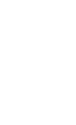 Strumento previsionale 2016 di annotazione delle partite contabiliPERIODO 2016 - 2018Allegato n.9 D.Lgs 118/2011Procedura realizzata da PUBLISYS S.p.A.C.da Santa Loja - Tito (PZ)ENTE: COMUNITA' MONTANA ALTO BASENTOPROVINCIA: POTENZA	ERRORI NELLE ASSOCIAZIONI 2016Entrata  non associata null null null null null nullStrumento previsionale 2016 di annotazione delle partite contabiliPERIODO 2016 - 2018Procedura realizzata da PUBLISYS S.p.A.C.da Santa Loja - Tito (PZ)ENTRATEPERIODO 2016 - 2018Se il bilancio di previsione è predisposto prima del 31 dicembre dell'esercizio precedente, indicare la stima  degli impegni al 31 dicembre dell'anno in corso di gestione imputati agli esercizi successivi finanziati dal fondo pluriennaleIndicare l'importo dell'utilizzo della parte vincolata del risultato di amministrazione determinato nell'Allegato a)  Risultato presunto di amministrazione (All a) Ris amm Pres). A seguito dell'approvazione del rendiconto è possibile utilizzareCOMUNITA' MONTANA ALTO BASENTOSPESEPERIODO 2016 - 2018* Si tratta di somme, alla data di presentazione del bilancio, già impegnate negli esercizi precedenti sulla base delle autorizzazioni dei precedenti bilanci di previsione pluriennali.(1) Indicare l'importo determinato nell'Allegato a)  Risultato presunto di amministrazione (All a) Ris amm Pres) alla voce E, se negativo, o la quota di tale importo da ripianare  nel corso dell'esercizio, secondo le modalità previsteSe il bilancio di previsione è predisposto prima del 31 dicembre dell'esercizio precedente, indicare la stima  degli impegni al 31 dicembre dell'anno in corso di gestione imputati agli esercizi successivi finanziati dal fondo pluriennaleIndicare l'importo dell'utilizzo della parte vincolata del risultato di amministrazione determinato nell'Allegato a)  Risultato presunto di amministrazione (All a) Ris amm Pres). A seguito dell'approvazione del rendiconto è possibile utilizzare* Si tratta di somme, alla data di presentazione del bilancio, già impegnate negli esercizi precedenti sulla base delle autorizzazioni dei precedenti bilanci di previsione pluriennali.(1) Indicare l'importo determinato nell'Allegato a)  Risultato presunto di amministrazione (All a) Ris amm Pres) alla voce E, se negativo, o la quota di tale importo da ripianare  nel corso dell'esercizio, secondo le modalità previste* Si tratta di somme già impegnate negli esercizi precedenti e reimputata ai sensi dell'articolo 14 DPCM, per il primo esericizio di sperimentazione, e, negli anni successivi, sulla base delle autorizzazioni dei precedenti bilanci pluriennali.(1) Indicare l'importo determinato nell'Allegato a)  Risultato presunto di amministrazione (All a) Ris amm Pres) alla voce E, se negativo, o la quota di tale importo da ripianare  nel corso dell'esercizio, secondo le modalità previsteTITOLO TIPOLOGIADENOMINAZIONERESIDUI PRESUNTI AL TERMINE DELL'ESERCIZIO 2015PREVISIONI DEFINITIVE DELL'ANNO 2015TITOLO TIPOLOGIADENOMINAZIONERESIDUI PRESUNTI AL TERMINE DELL'ESERCIZIO 2015PREVISIONI DEFINITIVE DELL'ANNO 2015PREVISIONI ANNO 2016PREVISIONI ANNO 2017PREVISIONI ANNO 2018Fondo vincolato pluriennale per spese correnti (1)previsione di competenza193.295,95207.771,830,000,00Fondo vincolato pluriennale per spese in conto capitale (1)previsione di competenza152.518,9564.673,670,000,00Avanzo di amministrazioneprevisione di competenza239.342,8656.126,760,000,00- di cui avanzo vincolato utilizzato anticipatamente (2)previsione di competenza0,00Fondo di cassa al 1 gennaioprevisione di cassa1.144.634,290,00TITOLO 1Entrate correnti di natura tributaria, contributiva e perequativaEntrate correnti di natura tributaria, contributiva e perequativaEntrate correnti di natura tributaria, contributiva e perequativaEntrate correnti di natura tributaria, contributiva e perequativaEntrate correnti di natura tributaria, contributiva e perequativaEntrate correnti di natura tributaria, contributiva e perequativaEntrate correnti di natura tributaria, contributiva e perequativa10000null0,00previsione di competenza previsione di cassa0,000,000,000,000,000,0010101Tipologia 101: Imposte tasse e proventi assimilati0,00previsione di competenza previsione di cassa0,000,000,000,000,000,0010104Tipologia 104: Compartecipazioni di tributi5.056,59previsione di competenza previsione di cassa0,000,000,005.056,590,000,0010301Tipologia 301: Fondi perequativi da amministrazioni centrali0,00previsione di competenza previsione di cassa0,000,000,000,000,000,0010302Tipologia 302: Fondi perequativi dalla regione o provincia autonoma0,00previsione di competenza previsione di cassa0,000,000,000,000,000,0010000TOTALE TITOLO 1-Entrate correnti di natura tributaria, contributiva e perequativa5.056,59previsione di competenza previsione di cassa0,000,000,005.056,590,000,00TITOLO 2Trasferimenti correntiTrasferimenti correntiTrasferimenti correntiTrasferimenti correntiTrasferimenti correntiTrasferimenti correntiTrasferimenti correnti20000null0,00previsione di competenza previsione di cassa0,000,000,000,000,000,0020101Tipologia 101: Trasferimenti correnti da amministrazioni pubbliche130.601,05previsione di competenza previsione di cassa416.593,08384.450,47516.178,96646.779,780,000,0020102Tipologia 102: Trasferimenti correnti da famiglie0,00previsione di competenza previsione di cassa0,000,000,000,000,000,0020103Tipologia 103: Trasferimenti correnti da imprese0,00previsione di competenza previsione di cassa0,000,000,000,000,000,0020104Tipologia 104: Trasferimenti correnti da istituzioni sociali private0,00previsione di competenza previsione di cassa0,000,000,000,000,000,00TITOLO TIPOLOGIADENOMINAZIONERESIDUI PRESUNTI AL TERMINE DELL'ESERCIZIO 2015PREVISIONI DEFINITIVE DELL'ANNO 2015TITOLO TIPOLOGIADENOMINAZIONERESIDUI PRESUNTI AL TERMINE DELL'ESERCIZIO 2015PREVISIONI DEFINITIVE DELL'ANNO 2015PREVISIONI ANNO 2016PREVISIONI ANNO 2017PREVISIONI ANNO 201820105Tipologia 105: Trasferimenti correnti dall'unione europea e dal resto del mondo0,00previsione di competenza previsione di cassa0,000,000,000,000,000,0020000TOTALE TITOLO 2-Trasferimenti correnti130.601,05previsione di competenza previsione di cassa416.593,08384.450,47516.178,96646.779,780,000,00TITOLO TIPOLOGIADENOMINAZIONERESIDUI PRESUNTI AL TERMINE DELL'ESERCIZIO 2015PREVISIONI DEFINITIVE DELL'ANNO 2015TITOLO TIPOLOGIADENOMINAZIONERESIDUI PRESUNTI AL TERMINE DELL'ESERCIZIO 2015PREVISIONI DEFINITIVE DELL'ANNO 2015PREVISIONI ANNO 2016PREVISIONI ANNO 2017PREVISIONI ANNO 2018TITOLO 3Entrate extratributarieEntrate extratributarieEntrate extratributarieEntrate extratributarieEntrate extratributarieEntrate extratributarieEntrate extratributarie30000null0,00previsione di competenza previsione di cassa0,000,000,000,000,000,0030100Tipologia 100: Vendita di beni e servizi e proventi derivanti dalla gestione dei beni0,00previsione di competenza previsione di cassa19.693,8919.693,89835,44835,440,000,0030200Tipologia 200: Proventi derivanti dall'attivita' di controllo e repressione delle irregolarita' e degli illeciti0,00previsione di competenza previsione di cassa0,000,000,000,000,000,0030300Tipologia 300: Interessi attivi0,00previsione di competenza previsione di cassa1.526,701.526,701.004,231.004,230,000,0030400Tipologia 400: Altre entrate da redditi da capitale0,00previsione di competenza previsione di cassa0,000,000,000,000,000,0030500Tipologia 500: Rimborsi e altre entrate correnti165.446,42previsione di competenza previsione di cassa56.795,0452.725,0426.267,00191.713,420,000,0030000TOTALE TITOLO 3-Entrate extratributarie165.446,42previsione di competenza previsione di cassa78.015,6373.945,6328.106,67193.553,090,000,00TITOLO 4Entrate in conto capitaleEntrate in conto capitaleEntrate in conto capitaleEntrate in conto capitaleEntrate in conto capitaleEntrate in conto capitaleEntrate in conto capitale40000null0,00previsione di competenza previsione di cassa0,000,000,000,000,000,0040100Tipologia 100: Tributi in conto capitale0,00previsione di competenza previsione di cassa0,000,000,000,000,000,0040200Tipologia 200: Contributi agli investimenti413.235,83previsione di competenza previsione di cassa5.732.576,785.512.576,78891.547,351.304.783,180,000,0040300Tipologia 300: Altri trasferimenti in conto capitale0,00previsione di competenza previsione di cassa75.167,9175.167,9175.167,9175.167,910,000,0040400Tipologia 400: Entrate da alienazione di beni materiali e immateriali5.164,57previsione di competenza previsione di cassa0,000,000,005.164,570,000,0040500Tipologia 500: Altre entrate in conto capitale0,00previsione di competenza previsione di cassa0,000,000,000,000,000,0040000TOTALE TITOLO 4-Entrate in conto capitale418.400,40previsione di competenza previsione di cassa5.807.744,695.587.744,69966.715,261.385.115,660,000,00TITOLO TIPOLOGIADENOMINAZIONERESIDUI PRESUNTI AL TERMINE DELL'ESERCIZIO 2015PREVISIONI DEFINITIVE DELL'ANNO 2015TITOLO TIPOLOGIADENOMINAZIONERESIDUI PRESUNTI AL TERMINE DELL'ESERCIZIO 2015PREVISIONI DEFINITIVE DELL'ANNO 2015PREVISIONI ANNO 2016PREVISIONI ANNO 2017PREVISIONI ANNO 2018TITOLO 5Entrate da riduzione di attivita' finanziarieEntrate da riduzione di attivita' finanziarieEntrate da riduzione di attivita' finanziarieEntrate da riduzione di attivita' finanziarieEntrate da riduzione di attivita' finanziarieEntrate da riduzione di attivita' finanziarieEntrate da riduzione di attivita' finanziarie50000null0,00previsione di competenza previsione di cassa0,000,000,000,000,000,0050100Tipologia 100: Alienazione di attivita' finanziarie0,00previsione di competenza previsione di cassa0,000,000,000,000,000,0050200Tipologia 200: Riscossione di crediti di breve termine0,00previsione di competenza previsione di cassa0,000,000,000,000,000,0050300Tipologia 300: Riscossione crediti di medio-lungo termine0,00previsione di competenza previsione di cassa0,000,000,000,000,000,0050400Tipologia 400: Altre entrate per riduzione di attivita' finanziarie0,00previsione di competenza previsione di cassa0,000,000,000,000,000,0050000TOTALE TITOLO 5-Entrate da riduzione di attivita' finanziarie0,00previsione di competenza previsione di cassa0,000,000,000,000,000,00TITOLO 6Accensione prestitiAccensione prestitiAccensione prestitiAccensione prestitiAccensione prestitiAccensione prestitiAccensione prestiti60000null0,00previsione di competenza previsione di cassa0,000,000,000,000,000,0060100Tipologia 100: Emissione di titoli obbligazionari0,00previsione di competenza previsione di cassa0,000,000,000,000,000,0060200Tipologia 200: Accensione prestiti a breve termine0,00previsione di competenza previsione di cassa0,000,000,000,000,000,0060300Tipologia 300: Accensione mutui e altri finanziamenti a medio lungo termine0,00previsione di competenza previsione di cassa0,000,000,000,000,000,0060400Tipologia 400: Altre forme di indebitamento0,00previsione di competenza previsione di cassa0,000,000,000,000,000,0060000TOTALE TITOLO 6-Accensione prestiti0,00previsione di competenza previsione di cassa0,000,000,000,000,000,00TITOLO 7Anticipazioni da istituto tesoriere/cassiereAnticipazioni da istituto tesoriere/cassiereAnticipazioni da istituto tesoriere/cassiereAnticipazioni da istituto tesoriere/cassiereAnticipazioni da istituto tesoriere/cassiereAnticipazioni da istituto tesoriere/cassiereAnticipazioni da istituto tesoriere/cassiere70000null0,00previsione di competenza previsione di cassa0,000,000,000,000,000,0070100Tipologia 100: Anticipazioni da istituto tesoriere/cassiere0,00previsione di competenza previsione di cassa0,000,000,000,000,000,00TITOLO TIPOLOGIADENOMINAZIONERESIDUI PRESUNTI AL TERMINE DELL'ESERCIZIO 2015PREVISIONI DEFINITIVE DELL'ANNO 2015TITOLO TIPOLOGIADENOMINAZIONERESIDUI PRESUNTI AL TERMINE DELL'ESERCIZIO 2015PREVISIONI DEFINITIVE DELL'ANNO 2015PREVISIONI ANNO 2016PREVISIONI ANNO 2017PREVISIONI ANNO 201870000TOTALE TITOLO 7-Anticipazioni da istituto tesoriere/cassiere0,00previsione di competenza previsione di cassa0,000,000,000,000,000,00TITOLO TIPOLOGIADENOMINAZIONERESIDUI PRESUNTI AL TERMINE DELL'ESERCIZIO 2015PREVISIONI DEFINITIVE DELL'ANNO 2015TITOLO TIPOLOGIADENOMINAZIONERESIDUI PRESUNTI AL TERMINE DELL'ESERCIZIO 2015PREVISIONI DEFINITIVE DELL'ANNO 2015PREVISIONI ANNO 2016PREVISIONI ANNO 2017PREVISIONI ANNO 2018TITOLO 9Entrate per conto terzi e partite di giroEntrate per conto terzi e partite di giroEntrate per conto terzi e partite di giroEntrate per conto terzi e partite di giroEntrate per conto terzi e partite di giroEntrate per conto terzi e partite di giroEntrate per conto terzi e partite di giro90000null0,00previsione di competenza previsione di cassa0,000,000,000,000,000,0090100Tipologia 100: Entrate per partite di giro3.000,00previsione di competenza previsione di cassa268.164,57268.164,57268.164,57271.164,570,000,0090200Tipologia 200: Entrate per conto terzi432.671,02previsione di competenza previsione di cassa1.689.482,901.107.160,05652.000,001.084.671,020,000,0090000TOTALE TITOLO 9-Entrate per conto terzi e partite di giro435.671,02previsione di competenza previsione di cassa1.957.647,471.375.324,62920.164,571.355.835,590,000,00TOTALE TITOLI1.155.175,48previsione di competenza previsione di cassa8.260.000,877.463.496,742.431.165,463.914.912,970,000,00TOTALE GENERALE DELLE ENTRATE1.155.175,48previsione di competenza previsione di cassa8.845.158,638.608.131,032.759.737,723.914.912,970,000,00MISSIONE, PROGRAMMA, TITOLODENOMINAZIONERESIDUI PRESUNTI AL TERMINE DELL'ESERCIZIO 2015PREVISIONI DEFINITIVE DELL'ANNO 2015MISSIONE, PROGRAMMA, TITOLODENOMINAZIONERESIDUI PRESUNTI AL TERMINE DELL'ESERCIZIO 2015PREVISIONI DEFINITIVE DELL'ANNO 2015PREVISIONI ANNO 2016PREVISIONI ANNO 2017PREVISIONI ANNO 2018DISAVANZO DI AMMINISTRAZIONE (1)DISAVANZO DI AMMINISTRAZIONE (1)DISAVANZO DI AMMINISTRAZIONE (1)DISAVANZO DI AMMINISTRAZIONE (1)0,000,000,000,00MISSIONE 01Servizi istituzionali, generali e di gestioneServizi istituzionali, generali e di gestioneServizi istituzionali, generali e di gestioneServizi istituzionali, generali e di gestioneServizi istituzionali, generali e di gestioneServizi istituzionali, generali e di gestioneServizi istituzionali, generali e di gestione0101Programma 01  Organi istituzionaliTitolo 1 Spese correntiTitolo 2 Spese in conto capitaleTotale Programma 01  Organi istituzionaliProgramma 02  Segreteria generaleTitolo 1 Spese correntiTitolo 2 Spese in conto capitaleTotale Programma 02  Segreteria generaleProgramma 01  Organi istituzionaliTitolo 1 Spese correntiTitolo 2 Spese in conto capitaleTotale Programma 01  Organi istituzionaliProgramma 02  Segreteria generaleTitolo 1 Spese correntiTitolo 2 Spese in conto capitaleTotale Programma 02  Segreteria generale0,00previsione di competenza4.000,002.500,000,000,00Programma 01  Organi istituzionaliTitolo 1 Spese correntiTitolo 2 Spese in conto capitaleTotale Programma 01  Organi istituzionaliProgramma 02  Segreteria generaleTitolo 1 Spese correntiTitolo 2 Spese in conto capitaleTotale Programma 02  Segreteria generaledi cui già impegnato*0,000,000,00Programma 01  Organi istituzionaliTitolo 1 Spese correntiTitolo 2 Spese in conto capitaleTotale Programma 01  Organi istituzionaliProgramma 02  Segreteria generaleTitolo 1 Spese correntiTitolo 2 Spese in conto capitaleTotale Programma 02  Segreteria generaledi cui fondo pluriennale0,000,000,000,00Programma 01  Organi istituzionaliTitolo 1 Spese correntiTitolo 2 Spese in conto capitaleTotale Programma 01  Organi istituzionaliProgramma 02  Segreteria generaleTitolo 1 Spese correntiTitolo 2 Spese in conto capitaleTotale Programma 02  Segreteria generaleprevisione di cassa4.000,002.500,00Programma 01  Organi istituzionaliTitolo 1 Spese correntiTitolo 2 Spese in conto capitaleTotale Programma 01  Organi istituzionaliProgramma 02  Segreteria generaleTitolo 1 Spese correntiTitolo 2 Spese in conto capitaleTotale Programma 02  Segreteria generale0,00previsione di competenza0,000,000,000,00Programma 01  Organi istituzionaliTitolo 1 Spese correntiTitolo 2 Spese in conto capitaleTotale Programma 01  Organi istituzionaliProgramma 02  Segreteria generaleTitolo 1 Spese correntiTitolo 2 Spese in conto capitaleTotale Programma 02  Segreteria generaledi cui già impegnato*0,000,000,00Programma 01  Organi istituzionaliTitolo 1 Spese correntiTitolo 2 Spese in conto capitaleTotale Programma 01  Organi istituzionaliProgramma 02  Segreteria generaleTitolo 1 Spese correntiTitolo 2 Spese in conto capitaleTotale Programma 02  Segreteria generaledi cui fondo pluriennale0,000,000,000,00Programma 01  Organi istituzionaliTitolo 1 Spese correntiTitolo 2 Spese in conto capitaleTotale Programma 01  Organi istituzionaliProgramma 02  Segreteria generaleTitolo 1 Spese correntiTitolo 2 Spese in conto capitaleTotale Programma 02  Segreteria generaleprevisione di cassa0,000,00Programma 01  Organi istituzionaliTitolo 1 Spese correntiTitolo 2 Spese in conto capitaleTotale Programma 01  Organi istituzionaliProgramma 02  Segreteria generaleTitolo 1 Spese correntiTitolo 2 Spese in conto capitaleTotale Programma 02  Segreteria generale0,00previsione di competenza4.000,002.500,000,000,00Programma 01  Organi istituzionaliTitolo 1 Spese correntiTitolo 2 Spese in conto capitaleTotale Programma 01  Organi istituzionaliProgramma 02  Segreteria generaleTitolo 1 Spese correntiTitolo 2 Spese in conto capitaleTotale Programma 02  Segreteria generaledi cui già impegnato*0,000,000,00Programma 01  Organi istituzionaliTitolo 1 Spese correntiTitolo 2 Spese in conto capitaleTotale Programma 01  Organi istituzionaliProgramma 02  Segreteria generaleTitolo 1 Spese correntiTitolo 2 Spese in conto capitaleTotale Programma 02  Segreteria generaledi cui fondo pluriennale0,000,000,000,00Programma 01  Organi istituzionaliTitolo 1 Spese correntiTitolo 2 Spese in conto capitaleTotale Programma 01  Organi istituzionaliProgramma 02  Segreteria generaleTitolo 1 Spese correntiTitolo 2 Spese in conto capitaleTotale Programma 02  Segreteria generaleprevisione di cassa4.000,002.500,000102Programma 01  Organi istituzionaliTitolo 1 Spese correntiTitolo 2 Spese in conto capitaleTotale Programma 01  Organi istituzionaliProgramma 02  Segreteria generaleTitolo 1 Spese correntiTitolo 2 Spese in conto capitaleTotale Programma 02  Segreteria generaleProgramma 01  Organi istituzionaliTitolo 1 Spese correntiTitolo 2 Spese in conto capitaleTotale Programma 01  Organi istituzionaliProgramma 02  Segreteria generaleTitolo 1 Spese correntiTitolo 2 Spese in conto capitaleTotale Programma 02  Segreteria generale64.803,00previsione di competenza324.759,08316.217,180,000,00Programma 01  Organi istituzionaliTitolo 1 Spese correntiTitolo 2 Spese in conto capitaleTotale Programma 01  Organi istituzionaliProgramma 02  Segreteria generaleTitolo 1 Spese correntiTitolo 2 Spese in conto capitaleTotale Programma 02  Segreteria generaledi cui già impegnato*100.738,620,000,00Programma 01  Organi istituzionaliTitolo 1 Spese correntiTitolo 2 Spese in conto capitaleTotale Programma 01  Organi istituzionaliProgramma 02  Segreteria generaleTitolo 1 Spese correntiTitolo 2 Spese in conto capitaleTotale Programma 02  Segreteria generaledi cui fondo pluriennale100.738,620,000,000,00Programma 01  Organi istituzionaliTitolo 1 Spese correntiTitolo 2 Spese in conto capitaleTotale Programma 01  Organi istituzionaliProgramma 02  Segreteria generaleTitolo 1 Spese correntiTitolo 2 Spese in conto capitaleTotale Programma 02  Segreteria generaleprevisione di cassa301.244,50374.816,99Programma 01  Organi istituzionaliTitolo 1 Spese correntiTitolo 2 Spese in conto capitaleTotale Programma 01  Organi istituzionaliProgramma 02  Segreteria generaleTitolo 1 Spese correntiTitolo 2 Spese in conto capitaleTotale Programma 02  Segreteria generale0,00previsione di competenza32.097,910,000,000,00Programma 01  Organi istituzionaliTitolo 1 Spese correntiTitolo 2 Spese in conto capitaleTotale Programma 01  Organi istituzionaliProgramma 02  Segreteria generaleTitolo 1 Spese correntiTitolo 2 Spese in conto capitaleTotale Programma 02  Segreteria generaledi cui già impegnato*0,000,000,00Programma 01  Organi istituzionaliTitolo 1 Spese correntiTitolo 2 Spese in conto capitaleTotale Programma 01  Organi istituzionaliProgramma 02  Segreteria generaleTitolo 1 Spese correntiTitolo 2 Spese in conto capitaleTotale Programma 02  Segreteria generaledi cui fondo pluriennale0,000,000,000,00Programma 01  Organi istituzionaliTitolo 1 Spese correntiTitolo 2 Spese in conto capitaleTotale Programma 01  Organi istituzionaliProgramma 02  Segreteria generaleTitolo 1 Spese correntiTitolo 2 Spese in conto capitaleTotale Programma 02  Segreteria generaleprevisione di cassa32.097,910,00Programma 01  Organi istituzionaliTitolo 1 Spese correntiTitolo 2 Spese in conto capitaleTotale Programma 01  Organi istituzionaliProgramma 02  Segreteria generaleTitolo 1 Spese correntiTitolo 2 Spese in conto capitaleTotale Programma 02  Segreteria generale64.803,00previsione di competenza356.856,99316.217,180,000,00Programma 01  Organi istituzionaliTitolo 1 Spese correntiTitolo 2 Spese in conto capitaleTotale Programma 01  Organi istituzionaliProgramma 02  Segreteria generaleTitolo 1 Spese correntiTitolo 2 Spese in conto capitaleTotale Programma 02  Segreteria generaledi cui già impegnato*100.738,620,000,00Programma 01  Organi istituzionaliTitolo 1 Spese correntiTitolo 2 Spese in conto capitaleTotale Programma 01  Organi istituzionaliProgramma 02  Segreteria generaleTitolo 1 Spese correntiTitolo 2 Spese in conto capitaleTotale Programma 02  Segreteria generaledi cui fondo pluriennale100.738,620,000,000,00Programma 01  Organi istituzionaliTitolo 1 Spese correntiTitolo 2 Spese in conto capitaleTotale Programma 01  Organi istituzionaliProgramma 02  Segreteria generaleTitolo 1 Spese correntiTitolo 2 Spese in conto capitaleTotale Programma 02  Segreteria generaleprevisione di cassa333.342,41374.816,99MISSIONE, PROGRAMMA, TITOLODENOMINAZIONERESIDUI PRESUNTI AL TERMINE DELL'ESERCIZIO 2015PREVISIONI DEFINITIVE DELL'ANNO 2015MISSIONE, PROGRAMMA, TITOLODENOMINAZIONERESIDUI PRESUNTI AL TERMINE DELL'ESERCIZIO 2015PREVISIONI DEFINITIVE DELL'ANNO 2015PREVISIONI ANNO 2016PREVISIONI ANNO 2017PREVISIONI ANNO 20180103Programma 03 Gestione economica, finanziaria, programmazione, provveditoratoTitolo 1 Spese correntiTitolo 2 Spese in conto capitaleTitolo 3 Spese per incremento di attivita' finanziarieTotale Programma 03 Gestione economica, finanziaria, programmazione, provveditoratoProgramma 04  Gestione delle entrate tributarie e servizi fiscaliTitolo 1 Spese correntiTitolo 2 Spese in conto capitaleProgramma 03 Gestione economica, finanziaria, programmazione, provveditoratoTitolo 1 Spese correntiTitolo 2 Spese in conto capitaleTitolo 3 Spese per incremento di attivita' finanziarieTotale Programma 03 Gestione economica, finanziaria, programmazione, provveditoratoProgramma 04  Gestione delle entrate tributarie e servizi fiscaliTitolo 1 Spese correntiTitolo 2 Spese in conto capitale13.628,80previsione di competenza50.108,1325.772,090,000,00Programma 03 Gestione economica, finanziaria, programmazione, provveditoratoTitolo 1 Spese correntiTitolo 2 Spese in conto capitaleTitolo 3 Spese per incremento di attivita' finanziarieTotale Programma 03 Gestione economica, finanziaria, programmazione, provveditoratoProgramma 04  Gestione delle entrate tributarie e servizi fiscaliTitolo 1 Spese correntiTitolo 2 Spese in conto capitaledi cui già impegnato*0,000,000,00Programma 03 Gestione economica, finanziaria, programmazione, provveditoratoTitolo 1 Spese correntiTitolo 2 Spese in conto capitaleTitolo 3 Spese per incremento di attivita' finanziarieTotale Programma 03 Gestione economica, finanziaria, programmazione, provveditoratoProgramma 04  Gestione delle entrate tributarie e servizi fiscaliTitolo 1 Spese correntiTitolo 2 Spese in conto capitaledi cui fondo pluriennale0,000,000,000,00Programma 03 Gestione economica, finanziaria, programmazione, provveditoratoTitolo 1 Spese correntiTitolo 2 Spese in conto capitaleTitolo 3 Spese per incremento di attivita' finanziarieTotale Programma 03 Gestione economica, finanziaria, programmazione, provveditoratoProgramma 04  Gestione delle entrate tributarie e servizi fiscaliTitolo 1 Spese correntiTitolo 2 Spese in conto capitaleprevisione di cassa41.134,9039.400,89Programma 03 Gestione economica, finanziaria, programmazione, provveditoratoTitolo 1 Spese correntiTitolo 2 Spese in conto capitaleTitolo 3 Spese per incremento di attivita' finanziarieTotale Programma 03 Gestione economica, finanziaria, programmazione, provveditoratoProgramma 04  Gestione delle entrate tributarie e servizi fiscaliTitolo 1 Spese correntiTitolo 2 Spese in conto capitale0,00previsione di competenza0,000,000,000,00Programma 03 Gestione economica, finanziaria, programmazione, provveditoratoTitolo 1 Spese correntiTitolo 2 Spese in conto capitaleTitolo 3 Spese per incremento di attivita' finanziarieTotale Programma 03 Gestione economica, finanziaria, programmazione, provveditoratoProgramma 04  Gestione delle entrate tributarie e servizi fiscaliTitolo 1 Spese correntiTitolo 2 Spese in conto capitaledi cui già impegnato*0,000,000,00Programma 03 Gestione economica, finanziaria, programmazione, provveditoratoTitolo 1 Spese correntiTitolo 2 Spese in conto capitaleTitolo 3 Spese per incremento di attivita' finanziarieTotale Programma 03 Gestione economica, finanziaria, programmazione, provveditoratoProgramma 04  Gestione delle entrate tributarie e servizi fiscaliTitolo 1 Spese correntiTitolo 2 Spese in conto capitaledi cui fondo pluriennale0,000,000,000,00Programma 03 Gestione economica, finanziaria, programmazione, provveditoratoTitolo 1 Spese correntiTitolo 2 Spese in conto capitaleTitolo 3 Spese per incremento di attivita' finanziarieTotale Programma 03 Gestione economica, finanziaria, programmazione, provveditoratoProgramma 04  Gestione delle entrate tributarie e servizi fiscaliTitolo 1 Spese correntiTitolo 2 Spese in conto capitaleprevisione di cassa0,000,00Programma 03 Gestione economica, finanziaria, programmazione, provveditoratoTitolo 1 Spese correntiTitolo 2 Spese in conto capitaleTitolo 3 Spese per incremento di attivita' finanziarieTotale Programma 03 Gestione economica, finanziaria, programmazione, provveditoratoProgramma 04  Gestione delle entrate tributarie e servizi fiscaliTitolo 1 Spese correntiTitolo 2 Spese in conto capitale0,00previsione di competenza0,000,000,000,00Programma 03 Gestione economica, finanziaria, programmazione, provveditoratoTitolo 1 Spese correntiTitolo 2 Spese in conto capitaleTitolo 3 Spese per incremento di attivita' finanziarieTotale Programma 03 Gestione economica, finanziaria, programmazione, provveditoratoProgramma 04  Gestione delle entrate tributarie e servizi fiscaliTitolo 1 Spese correntiTitolo 2 Spese in conto capitaledi cui già impegnato*0,000,000,00Programma 03 Gestione economica, finanziaria, programmazione, provveditoratoTitolo 1 Spese correntiTitolo 2 Spese in conto capitaleTitolo 3 Spese per incremento di attivita' finanziarieTotale Programma 03 Gestione economica, finanziaria, programmazione, provveditoratoProgramma 04  Gestione delle entrate tributarie e servizi fiscaliTitolo 1 Spese correntiTitolo 2 Spese in conto capitaledi cui fondo pluriennale0,000,000,000,00Programma 03 Gestione economica, finanziaria, programmazione, provveditoratoTitolo 1 Spese correntiTitolo 2 Spese in conto capitaleTitolo 3 Spese per incremento di attivita' finanziarieTotale Programma 03 Gestione economica, finanziaria, programmazione, provveditoratoProgramma 04  Gestione delle entrate tributarie e servizi fiscaliTitolo 1 Spese correntiTitolo 2 Spese in conto capitaleprevisione di cassa0,000,00Programma 03 Gestione economica, finanziaria, programmazione, provveditoratoTitolo 1 Spese correntiTitolo 2 Spese in conto capitaleTitolo 3 Spese per incremento di attivita' finanziarieTotale Programma 03 Gestione economica, finanziaria, programmazione, provveditoratoProgramma 04  Gestione delle entrate tributarie e servizi fiscaliTitolo 1 Spese correntiTitolo 2 Spese in conto capitale13.628,80previsione di competenza50.108,1325.772,090,000,00Programma 03 Gestione economica, finanziaria, programmazione, provveditoratoTitolo 1 Spese correntiTitolo 2 Spese in conto capitaleTitolo 3 Spese per incremento di attivita' finanziarieTotale Programma 03 Gestione economica, finanziaria, programmazione, provveditoratoProgramma 04  Gestione delle entrate tributarie e servizi fiscaliTitolo 1 Spese correntiTitolo 2 Spese in conto capitaledi cui già impegnato*0,000,000,00Programma 03 Gestione economica, finanziaria, programmazione, provveditoratoTitolo 1 Spese correntiTitolo 2 Spese in conto capitaleTitolo 3 Spese per incremento di attivita' finanziarieTotale Programma 03 Gestione economica, finanziaria, programmazione, provveditoratoProgramma 04  Gestione delle entrate tributarie e servizi fiscaliTitolo 1 Spese correntiTitolo 2 Spese in conto capitaledi cui fondo pluriennale0,000,000,000,00Programma 03 Gestione economica, finanziaria, programmazione, provveditoratoTitolo 1 Spese correntiTitolo 2 Spese in conto capitaleTitolo 3 Spese per incremento di attivita' finanziarieTotale Programma 03 Gestione economica, finanziaria, programmazione, provveditoratoProgramma 04  Gestione delle entrate tributarie e servizi fiscaliTitolo 1 Spese correntiTitolo 2 Spese in conto capitaleprevisione di cassa41.134,9039.400,890104Programma 03 Gestione economica, finanziaria, programmazione, provveditoratoTitolo 1 Spese correntiTitolo 2 Spese in conto capitaleTitolo 3 Spese per incremento di attivita' finanziarieTotale Programma 03 Gestione economica, finanziaria, programmazione, provveditoratoProgramma 04  Gestione delle entrate tributarie e servizi fiscaliTitolo 1 Spese correntiTitolo 2 Spese in conto capitaleProgramma 03 Gestione economica, finanziaria, programmazione, provveditoratoTitolo 1 Spese correntiTitolo 2 Spese in conto capitaleTitolo 3 Spese per incremento di attivita' finanziarieTotale Programma 03 Gestione economica, finanziaria, programmazione, provveditoratoProgramma 04  Gestione delle entrate tributarie e servizi fiscaliTitolo 1 Spese correntiTitolo 2 Spese in conto capitale0,00previsione di competenza0,000,000,000,00Programma 03 Gestione economica, finanziaria, programmazione, provveditoratoTitolo 1 Spese correntiTitolo 2 Spese in conto capitaleTitolo 3 Spese per incremento di attivita' finanziarieTotale Programma 03 Gestione economica, finanziaria, programmazione, provveditoratoProgramma 04  Gestione delle entrate tributarie e servizi fiscaliTitolo 1 Spese correntiTitolo 2 Spese in conto capitaledi cui già impegnato*0,000,000,00Programma 03 Gestione economica, finanziaria, programmazione, provveditoratoTitolo 1 Spese correntiTitolo 2 Spese in conto capitaleTitolo 3 Spese per incremento di attivita' finanziarieTotale Programma 03 Gestione economica, finanziaria, programmazione, provveditoratoProgramma 04  Gestione delle entrate tributarie e servizi fiscaliTitolo 1 Spese correntiTitolo 2 Spese in conto capitaledi cui fondo pluriennale0,000,000,000,00Programma 03 Gestione economica, finanziaria, programmazione, provveditoratoTitolo 1 Spese correntiTitolo 2 Spese in conto capitaleTitolo 3 Spese per incremento di attivita' finanziarieTotale Programma 03 Gestione economica, finanziaria, programmazione, provveditoratoProgramma 04  Gestione delle entrate tributarie e servizi fiscaliTitolo 1 Spese correntiTitolo 2 Spese in conto capitaleprevisione di cassa0,000,00Programma 03 Gestione economica, finanziaria, programmazione, provveditoratoTitolo 1 Spese correntiTitolo 2 Spese in conto capitaleTitolo 3 Spese per incremento di attivita' finanziarieTotale Programma 03 Gestione economica, finanziaria, programmazione, provveditoratoProgramma 04  Gestione delle entrate tributarie e servizi fiscaliTitolo 1 Spese correntiTitolo 2 Spese in conto capitale0,00previsione di competenza0,000,000,000,00Programma 03 Gestione economica, finanziaria, programmazione, provveditoratoTitolo 1 Spese correntiTitolo 2 Spese in conto capitaleTitolo 3 Spese per incremento di attivita' finanziarieTotale Programma 03 Gestione economica, finanziaria, programmazione, provveditoratoProgramma 04  Gestione delle entrate tributarie e servizi fiscaliTitolo 1 Spese correntiTitolo 2 Spese in conto capitaledi cui già impegnato*0,000,000,00Programma 03 Gestione economica, finanziaria, programmazione, provveditoratoTitolo 1 Spese correntiTitolo 2 Spese in conto capitaleTitolo 3 Spese per incremento di attivita' finanziarieTotale Programma 03 Gestione economica, finanziaria, programmazione, provveditoratoProgramma 04  Gestione delle entrate tributarie e servizi fiscaliTitolo 1 Spese correntiTitolo 2 Spese in conto capitaledi cui fondo pluriennale0,000,000,000,00Programma 03 Gestione economica, finanziaria, programmazione, provveditoratoTitolo 1 Spese correntiTitolo 2 Spese in conto capitaleTitolo 3 Spese per incremento di attivita' finanziarieTotale Programma 03 Gestione economica, finanziaria, programmazione, provveditoratoProgramma 04  Gestione delle entrate tributarie e servizi fiscaliTitolo 1 Spese correntiTitolo 2 Spese in conto capitaleprevisione di cassa0,000,00MISSIONE, PROGRAMMA, TITOLODENOMINAZIONERESIDUI PRESUNTI AL TERMINE DELL'ESERCIZIO 2015PREVISIONI DEFINITIVE DELL'ANNO 2015MISSIONE, PROGRAMMA, TITOLODENOMINAZIONERESIDUI PRESUNTI AL TERMINE DELL'ESERCIZIO 2015PREVISIONI DEFINITIVE DELL'ANNO 2015PREVISIONI ANNO 2016PREVISIONI ANNO 2017PREVISIONI ANNO 2018Totale Programma 04 Gestione delle entrate tributarie e servizi fiscaliProgramma 05  Gestione dei beni demaniali e patrimonialiTitolo 1 Spese correntiTitolo 2 Spese in conto capitaleTotale Programma 05 Gestione dei beni demaniali e patrimonialiProgramma 06  Ufficio tecnicoTitolo 1 Spese correntiTitolo 2 Spese in conto capitale0,00previsione di competenza0,000,000,000,00Totale Programma 04 Gestione delle entrate tributarie e servizi fiscaliProgramma 05  Gestione dei beni demaniali e patrimonialiTitolo 1 Spese correntiTitolo 2 Spese in conto capitaleTotale Programma 05 Gestione dei beni demaniali e patrimonialiProgramma 06  Ufficio tecnicoTitolo 1 Spese correntiTitolo 2 Spese in conto capitaledi cui già impegnato*0,000,000,00Totale Programma 04 Gestione delle entrate tributarie e servizi fiscaliProgramma 05  Gestione dei beni demaniali e patrimonialiTitolo 1 Spese correntiTitolo 2 Spese in conto capitaleTotale Programma 05 Gestione dei beni demaniali e patrimonialiProgramma 06  Ufficio tecnicoTitolo 1 Spese correntiTitolo 2 Spese in conto capitaledi cui fondo pluriennale0,000,000,000,00Totale Programma 04 Gestione delle entrate tributarie e servizi fiscaliProgramma 05  Gestione dei beni demaniali e patrimonialiTitolo 1 Spese correntiTitolo 2 Spese in conto capitaleTotale Programma 05 Gestione dei beni demaniali e patrimonialiProgramma 06  Ufficio tecnicoTitolo 1 Spese correntiTitolo 2 Spese in conto capitaleprevisione di cassa0,000,000105Totale Programma 04 Gestione delle entrate tributarie e servizi fiscaliProgramma 05  Gestione dei beni demaniali e patrimonialiTitolo 1 Spese correntiTitolo 2 Spese in conto capitaleTotale Programma 05 Gestione dei beni demaniali e patrimonialiProgramma 06  Ufficio tecnicoTitolo 1 Spese correntiTitolo 2 Spese in conto capitaleTotale Programma 04 Gestione delle entrate tributarie e servizi fiscaliProgramma 05  Gestione dei beni demaniali e patrimonialiTitolo 1 Spese correntiTitolo 2 Spese in conto capitaleTotale Programma 05 Gestione dei beni demaniali e patrimonialiProgramma 06  Ufficio tecnicoTitolo 1 Spese correntiTitolo 2 Spese in conto capitale0,00previsione di competenza0,000,000,000,00Totale Programma 04 Gestione delle entrate tributarie e servizi fiscaliProgramma 05  Gestione dei beni demaniali e patrimonialiTitolo 1 Spese correntiTitolo 2 Spese in conto capitaleTotale Programma 05 Gestione dei beni demaniali e patrimonialiProgramma 06  Ufficio tecnicoTitolo 1 Spese correntiTitolo 2 Spese in conto capitaledi cui già impegnato*0,000,000,00Totale Programma 04 Gestione delle entrate tributarie e servizi fiscaliProgramma 05  Gestione dei beni demaniali e patrimonialiTitolo 1 Spese correntiTitolo 2 Spese in conto capitaleTotale Programma 05 Gestione dei beni demaniali e patrimonialiProgramma 06  Ufficio tecnicoTitolo 1 Spese correntiTitolo 2 Spese in conto capitaledi cui fondo pluriennale0,000,000,000,00Totale Programma 04 Gestione delle entrate tributarie e servizi fiscaliProgramma 05  Gestione dei beni demaniali e patrimonialiTitolo 1 Spese correntiTitolo 2 Spese in conto capitaleTotale Programma 05 Gestione dei beni demaniali e patrimonialiProgramma 06  Ufficio tecnicoTitolo 1 Spese correntiTitolo 2 Spese in conto capitaleprevisione di cassa0,000,00Totale Programma 04 Gestione delle entrate tributarie e servizi fiscaliProgramma 05  Gestione dei beni demaniali e patrimonialiTitolo 1 Spese correntiTitolo 2 Spese in conto capitaleTotale Programma 05 Gestione dei beni demaniali e patrimonialiProgramma 06  Ufficio tecnicoTitolo 1 Spese correntiTitolo 2 Spese in conto capitale0,00previsione di competenza0,000,000,000,00Totale Programma 04 Gestione delle entrate tributarie e servizi fiscaliProgramma 05  Gestione dei beni demaniali e patrimonialiTitolo 1 Spese correntiTitolo 2 Spese in conto capitaleTotale Programma 05 Gestione dei beni demaniali e patrimonialiProgramma 06  Ufficio tecnicoTitolo 1 Spese correntiTitolo 2 Spese in conto capitaledi cui già impegnato*0,000,000,00Totale Programma 04 Gestione delle entrate tributarie e servizi fiscaliProgramma 05  Gestione dei beni demaniali e patrimonialiTitolo 1 Spese correntiTitolo 2 Spese in conto capitaleTotale Programma 05 Gestione dei beni demaniali e patrimonialiProgramma 06  Ufficio tecnicoTitolo 1 Spese correntiTitolo 2 Spese in conto capitaledi cui fondo pluriennale0,000,000,000,00Totale Programma 04 Gestione delle entrate tributarie e servizi fiscaliProgramma 05  Gestione dei beni demaniali e patrimonialiTitolo 1 Spese correntiTitolo 2 Spese in conto capitaleTotale Programma 05 Gestione dei beni demaniali e patrimonialiProgramma 06  Ufficio tecnicoTitolo 1 Spese correntiTitolo 2 Spese in conto capitaleprevisione di cassa0,000,00Totale Programma 04 Gestione delle entrate tributarie e servizi fiscaliProgramma 05  Gestione dei beni demaniali e patrimonialiTitolo 1 Spese correntiTitolo 2 Spese in conto capitaleTotale Programma 05 Gestione dei beni demaniali e patrimonialiProgramma 06  Ufficio tecnicoTitolo 1 Spese correntiTitolo 2 Spese in conto capitale0,00previsione di competenza0,000,000,000,00Totale Programma 04 Gestione delle entrate tributarie e servizi fiscaliProgramma 05  Gestione dei beni demaniali e patrimonialiTitolo 1 Spese correntiTitolo 2 Spese in conto capitaleTotale Programma 05 Gestione dei beni demaniali e patrimonialiProgramma 06  Ufficio tecnicoTitolo 1 Spese correntiTitolo 2 Spese in conto capitaledi cui già impegnato*0,000,000,00Totale Programma 04 Gestione delle entrate tributarie e servizi fiscaliProgramma 05  Gestione dei beni demaniali e patrimonialiTitolo 1 Spese correntiTitolo 2 Spese in conto capitaleTotale Programma 05 Gestione dei beni demaniali e patrimonialiProgramma 06  Ufficio tecnicoTitolo 1 Spese correntiTitolo 2 Spese in conto capitaledi cui fondo pluriennale0,000,000,000,00Totale Programma 04 Gestione delle entrate tributarie e servizi fiscaliProgramma 05  Gestione dei beni demaniali e patrimonialiTitolo 1 Spese correntiTitolo 2 Spese in conto capitaleTotale Programma 05 Gestione dei beni demaniali e patrimonialiProgramma 06  Ufficio tecnicoTitolo 1 Spese correntiTitolo 2 Spese in conto capitaleprevisione di cassa0,000,000106Totale Programma 04 Gestione delle entrate tributarie e servizi fiscaliProgramma 05  Gestione dei beni demaniali e patrimonialiTitolo 1 Spese correntiTitolo 2 Spese in conto capitaleTotale Programma 05 Gestione dei beni demaniali e patrimonialiProgramma 06  Ufficio tecnicoTitolo 1 Spese correntiTitolo 2 Spese in conto capitaleTotale Programma 04 Gestione delle entrate tributarie e servizi fiscaliProgramma 05  Gestione dei beni demaniali e patrimonialiTitolo 1 Spese correntiTitolo 2 Spese in conto capitaleTotale Programma 05 Gestione dei beni demaniali e patrimonialiProgramma 06  Ufficio tecnicoTitolo 1 Spese correntiTitolo 2 Spese in conto capitale0,00previsione di competenza31.633,6514.717,150,000,00Totale Programma 04 Gestione delle entrate tributarie e servizi fiscaliProgramma 05  Gestione dei beni demaniali e patrimonialiTitolo 1 Spese correntiTitolo 2 Spese in conto capitaleTotale Programma 05 Gestione dei beni demaniali e patrimonialiProgramma 06  Ufficio tecnicoTitolo 1 Spese correntiTitolo 2 Spese in conto capitaledi cui già impegnato*1.291,150,000,00Totale Programma 04 Gestione delle entrate tributarie e servizi fiscaliProgramma 05  Gestione dei beni demaniali e patrimonialiTitolo 1 Spese correntiTitolo 2 Spese in conto capitaleTotale Programma 05 Gestione dei beni demaniali e patrimonialiProgramma 06  Ufficio tecnicoTitolo 1 Spese correntiTitolo 2 Spese in conto capitaledi cui fondo pluriennale1.291,150,000,000,00Totale Programma 04 Gestione delle entrate tributarie e servizi fiscaliProgramma 05  Gestione dei beni demaniali e patrimonialiTitolo 1 Spese correntiTitolo 2 Spese in conto capitaleTotale Programma 05 Gestione dei beni demaniali e patrimonialiProgramma 06  Ufficio tecnicoTitolo 1 Spese correntiTitolo 2 Spese in conto capitaleprevisione di cassa31.633,6514.717,15Totale Programma 04 Gestione delle entrate tributarie e servizi fiscaliProgramma 05  Gestione dei beni demaniali e patrimonialiTitolo 1 Spese correntiTitolo 2 Spese in conto capitaleTotale Programma 05 Gestione dei beni demaniali e patrimonialiProgramma 06  Ufficio tecnicoTitolo 1 Spese correntiTitolo 2 Spese in conto capitale0,00previsione di competenza0,000,000,000,00Totale Programma 04 Gestione delle entrate tributarie e servizi fiscaliProgramma 05  Gestione dei beni demaniali e patrimonialiTitolo 1 Spese correntiTitolo 2 Spese in conto capitaleTotale Programma 05 Gestione dei beni demaniali e patrimonialiProgramma 06  Ufficio tecnicoTitolo 1 Spese correntiTitolo 2 Spese in conto capitaledi cui già impegnato*0,000,000,00Totale Programma 04 Gestione delle entrate tributarie e servizi fiscaliProgramma 05  Gestione dei beni demaniali e patrimonialiTitolo 1 Spese correntiTitolo 2 Spese in conto capitaleTotale Programma 05 Gestione dei beni demaniali e patrimonialiProgramma 06  Ufficio tecnicoTitolo 1 Spese correntiTitolo 2 Spese in conto capitaledi cui fondo pluriennale0,000,000,000,00Totale Programma 04 Gestione delle entrate tributarie e servizi fiscaliProgramma 05  Gestione dei beni demaniali e patrimonialiTitolo 1 Spese correntiTitolo 2 Spese in conto capitaleTotale Programma 05 Gestione dei beni demaniali e patrimonialiProgramma 06  Ufficio tecnicoTitolo 1 Spese correntiTitolo 2 Spese in conto capitaleprevisione di cassa0,000,00MISSIONE, PROGRAMMA, TITOLODENOMINAZIONERESIDUI PRESUNTI AL TERMINE DELL'ESERCIZIO 2015PREVISIONI DEFINITIVE DELL'ANNO 2015MISSIONE, PROGRAMMA, TITOLODENOMINAZIONERESIDUI PRESUNTI AL TERMINE DELL'ESERCIZIO 2015PREVISIONI DEFINITIVE DELL'ANNO 2015PREVISIONI ANNO 2016PREVISIONI ANNO 2017PREVISIONI ANNO 2018Totale Programma 06  Ufficio tecnicoProgramma 07  Elezioni e consultazioni popolari - anagrafe e stato civileTitolo 1 Spese correntiTitolo 2 Spese in conto capitaleTotale Programma 07 Elezioni e consultazioni popolari - anagrafe e stato civileProgramma 08  Statistica e sistemi informativiTitolo 1 Spese correntiTitolo 2 Spese in conto capitale0,00previsione di competenza31.633,6514.717,150,000,00Totale Programma 06  Ufficio tecnicoProgramma 07  Elezioni e consultazioni popolari - anagrafe e stato civileTitolo 1 Spese correntiTitolo 2 Spese in conto capitaleTotale Programma 07 Elezioni e consultazioni popolari - anagrafe e stato civileProgramma 08  Statistica e sistemi informativiTitolo 1 Spese correntiTitolo 2 Spese in conto capitaledi cui già impegnato*1.291,150,000,00Totale Programma 06  Ufficio tecnicoProgramma 07  Elezioni e consultazioni popolari - anagrafe e stato civileTitolo 1 Spese correntiTitolo 2 Spese in conto capitaleTotale Programma 07 Elezioni e consultazioni popolari - anagrafe e stato civileProgramma 08  Statistica e sistemi informativiTitolo 1 Spese correntiTitolo 2 Spese in conto capitaledi cui fondo pluriennale1.291,150,000,000,00Totale Programma 06  Ufficio tecnicoProgramma 07  Elezioni e consultazioni popolari - anagrafe e stato civileTitolo 1 Spese correntiTitolo 2 Spese in conto capitaleTotale Programma 07 Elezioni e consultazioni popolari - anagrafe e stato civileProgramma 08  Statistica e sistemi informativiTitolo 1 Spese correntiTitolo 2 Spese in conto capitaleprevisione di cassa31.633,6514.717,150107Totale Programma 06  Ufficio tecnicoProgramma 07  Elezioni e consultazioni popolari - anagrafe e stato civileTitolo 1 Spese correntiTitolo 2 Spese in conto capitaleTotale Programma 07 Elezioni e consultazioni popolari - anagrafe e stato civileProgramma 08  Statistica e sistemi informativiTitolo 1 Spese correntiTitolo 2 Spese in conto capitaleTotale Programma 06  Ufficio tecnicoProgramma 07  Elezioni e consultazioni popolari - anagrafe e stato civileTitolo 1 Spese correntiTitolo 2 Spese in conto capitaleTotale Programma 07 Elezioni e consultazioni popolari - anagrafe e stato civileProgramma 08  Statistica e sistemi informativiTitolo 1 Spese correntiTitolo 2 Spese in conto capitale0,00previsione di competenza0,000,000,000,00Totale Programma 06  Ufficio tecnicoProgramma 07  Elezioni e consultazioni popolari - anagrafe e stato civileTitolo 1 Spese correntiTitolo 2 Spese in conto capitaleTotale Programma 07 Elezioni e consultazioni popolari - anagrafe e stato civileProgramma 08  Statistica e sistemi informativiTitolo 1 Spese correntiTitolo 2 Spese in conto capitaledi cui già impegnato*0,000,000,00Totale Programma 06  Ufficio tecnicoProgramma 07  Elezioni e consultazioni popolari - anagrafe e stato civileTitolo 1 Spese correntiTitolo 2 Spese in conto capitaleTotale Programma 07 Elezioni e consultazioni popolari - anagrafe e stato civileProgramma 08  Statistica e sistemi informativiTitolo 1 Spese correntiTitolo 2 Spese in conto capitaledi cui fondo pluriennale0,000,000,000,00Totale Programma 06  Ufficio tecnicoProgramma 07  Elezioni e consultazioni popolari - anagrafe e stato civileTitolo 1 Spese correntiTitolo 2 Spese in conto capitaleTotale Programma 07 Elezioni e consultazioni popolari - anagrafe e stato civileProgramma 08  Statistica e sistemi informativiTitolo 1 Spese correntiTitolo 2 Spese in conto capitaleprevisione di cassa0,000,00Totale Programma 06  Ufficio tecnicoProgramma 07  Elezioni e consultazioni popolari - anagrafe e stato civileTitolo 1 Spese correntiTitolo 2 Spese in conto capitaleTotale Programma 07 Elezioni e consultazioni popolari - anagrafe e stato civileProgramma 08  Statistica e sistemi informativiTitolo 1 Spese correntiTitolo 2 Spese in conto capitale0,00previsione di competenza0,000,000,000,00Totale Programma 06  Ufficio tecnicoProgramma 07  Elezioni e consultazioni popolari - anagrafe e stato civileTitolo 1 Spese correntiTitolo 2 Spese in conto capitaleTotale Programma 07 Elezioni e consultazioni popolari - anagrafe e stato civileProgramma 08  Statistica e sistemi informativiTitolo 1 Spese correntiTitolo 2 Spese in conto capitaledi cui già impegnato*0,000,000,00Totale Programma 06  Ufficio tecnicoProgramma 07  Elezioni e consultazioni popolari - anagrafe e stato civileTitolo 1 Spese correntiTitolo 2 Spese in conto capitaleTotale Programma 07 Elezioni e consultazioni popolari - anagrafe e stato civileProgramma 08  Statistica e sistemi informativiTitolo 1 Spese correntiTitolo 2 Spese in conto capitaledi cui fondo pluriennale0,000,000,000,00Totale Programma 06  Ufficio tecnicoProgramma 07  Elezioni e consultazioni popolari - anagrafe e stato civileTitolo 1 Spese correntiTitolo 2 Spese in conto capitaleTotale Programma 07 Elezioni e consultazioni popolari - anagrafe e stato civileProgramma 08  Statistica e sistemi informativiTitolo 1 Spese correntiTitolo 2 Spese in conto capitaleprevisione di cassa0,000,00Totale Programma 06  Ufficio tecnicoProgramma 07  Elezioni e consultazioni popolari - anagrafe e stato civileTitolo 1 Spese correntiTitolo 2 Spese in conto capitaleTotale Programma 07 Elezioni e consultazioni popolari - anagrafe e stato civileProgramma 08  Statistica e sistemi informativiTitolo 1 Spese correntiTitolo 2 Spese in conto capitale0,00previsione di competenza0,000,000,000,00Totale Programma 06  Ufficio tecnicoProgramma 07  Elezioni e consultazioni popolari - anagrafe e stato civileTitolo 1 Spese correntiTitolo 2 Spese in conto capitaleTotale Programma 07 Elezioni e consultazioni popolari - anagrafe e stato civileProgramma 08  Statistica e sistemi informativiTitolo 1 Spese correntiTitolo 2 Spese in conto capitaledi cui già impegnato*0,000,000,00Totale Programma 06  Ufficio tecnicoProgramma 07  Elezioni e consultazioni popolari - anagrafe e stato civileTitolo 1 Spese correntiTitolo 2 Spese in conto capitaleTotale Programma 07 Elezioni e consultazioni popolari - anagrafe e stato civileProgramma 08  Statistica e sistemi informativiTitolo 1 Spese correntiTitolo 2 Spese in conto capitaledi cui fondo pluriennale0,000,000,000,00Totale Programma 06  Ufficio tecnicoProgramma 07  Elezioni e consultazioni popolari - anagrafe e stato civileTitolo 1 Spese correntiTitolo 2 Spese in conto capitaleTotale Programma 07 Elezioni e consultazioni popolari - anagrafe e stato civileProgramma 08  Statistica e sistemi informativiTitolo 1 Spese correntiTitolo 2 Spese in conto capitaleprevisione di cassa0,000,000108Totale Programma 06  Ufficio tecnicoProgramma 07  Elezioni e consultazioni popolari - anagrafe e stato civileTitolo 1 Spese correntiTitolo 2 Spese in conto capitaleTotale Programma 07 Elezioni e consultazioni popolari - anagrafe e stato civileProgramma 08  Statistica e sistemi informativiTitolo 1 Spese correntiTitolo 2 Spese in conto capitaleTotale Programma 06  Ufficio tecnicoProgramma 07  Elezioni e consultazioni popolari - anagrafe e stato civileTitolo 1 Spese correntiTitolo 2 Spese in conto capitaleTotale Programma 07 Elezioni e consultazioni popolari - anagrafe e stato civileProgramma 08  Statistica e sistemi informativiTitolo 1 Spese correntiTitolo 2 Spese in conto capitale29.956,00previsione di competenza63.217,6069.259,820,000,00Totale Programma 06  Ufficio tecnicoProgramma 07  Elezioni e consultazioni popolari - anagrafe e stato civileTitolo 1 Spese correntiTitolo 2 Spese in conto capitaleTotale Programma 07 Elezioni e consultazioni popolari - anagrafe e stato civileProgramma 08  Statistica e sistemi informativiTitolo 1 Spese correntiTitolo 2 Spese in conto capitaledi cui già impegnato*59.259,820,000,00Totale Programma 06  Ufficio tecnicoProgramma 07  Elezioni e consultazioni popolari - anagrafe e stato civileTitolo 1 Spese correntiTitolo 2 Spese in conto capitaleTotale Programma 07 Elezioni e consultazioni popolari - anagrafe e stato civileProgramma 08  Statistica e sistemi informativiTitolo 1 Spese correntiTitolo 2 Spese in conto capitaledi cui fondo pluriennale6.161,960,000,000,00Totale Programma 06  Ufficio tecnicoProgramma 07  Elezioni e consultazioni popolari - anagrafe e stato civileTitolo 1 Spese correntiTitolo 2 Spese in conto capitaleTotale Programma 07 Elezioni e consultazioni popolari - anagrafe e stato civileProgramma 08  Statistica e sistemi informativiTitolo 1 Spese correntiTitolo 2 Spese in conto capitaleprevisione di cassa63.217,6098.359,82Totale Programma 06  Ufficio tecnicoProgramma 07  Elezioni e consultazioni popolari - anagrafe e stato civileTitolo 1 Spese correntiTitolo 2 Spese in conto capitaleTotale Programma 07 Elezioni e consultazioni popolari - anagrafe e stato civileProgramma 08  Statistica e sistemi informativiTitolo 1 Spese correntiTitolo 2 Spese in conto capitale0,00previsione di competenza32.563,532.000,000,000,00Totale Programma 06  Ufficio tecnicoProgramma 07  Elezioni e consultazioni popolari - anagrafe e stato civileTitolo 1 Spese correntiTitolo 2 Spese in conto capitaleTotale Programma 07 Elezioni e consultazioni popolari - anagrafe e stato civileProgramma 08  Statistica e sistemi informativiTitolo 1 Spese correntiTitolo 2 Spese in conto capitaledi cui già impegnato*0,000,000,00Totale Programma 06  Ufficio tecnicoProgramma 07  Elezioni e consultazioni popolari - anagrafe e stato civileTitolo 1 Spese correntiTitolo 2 Spese in conto capitaleTotale Programma 07 Elezioni e consultazioni popolari - anagrafe e stato civileProgramma 08  Statistica e sistemi informativiTitolo 1 Spese correntiTitolo 2 Spese in conto capitaledi cui fondo pluriennale0,000,000,000,00Totale Programma 06  Ufficio tecnicoProgramma 07  Elezioni e consultazioni popolari - anagrafe e stato civileTitolo 1 Spese correntiTitolo 2 Spese in conto capitaleTotale Programma 07 Elezioni e consultazioni popolari - anagrafe e stato civileProgramma 08  Statistica e sistemi informativiTitolo 1 Spese correntiTitolo 2 Spese in conto capitaleprevisione di cassa32.563,532.000,00MISSIONE, PROGRAMMA, TITOLODENOMINAZIONERESIDUI PRESUNTI AL TERMINE DELL'ESERCIZIO 2015PREVISIONI DEFINITIVE DELL'ANNO 2015MISSIONE, PROGRAMMA, TITOLODENOMINAZIONERESIDUI PRESUNTI AL TERMINE DELL'ESERCIZIO 2015PREVISIONI DEFINITIVE DELL'ANNO 2015PREVISIONI ANNO 2016PREVISIONI ANNO 2017PREVISIONI ANNO 2018Totale Programma 08  Statistica e sistemi informativiProgramma 09  Assistenza tecnico-amministrativa agli enti localiTitolo 1 Spese correntiTitolo 2 Spese in conto capitaleTotale Programma 09 Assistenza tecnico-amministrativa agli enti localiProgramma 10  Risorse umaneTitolo 1 Spese correntiTitolo 2 Spese in conto capitale29.956,00previsione di competenza95.781,1371.259,820,000,00Totale Programma 08  Statistica e sistemi informativiProgramma 09  Assistenza tecnico-amministrativa agli enti localiTitolo 1 Spese correntiTitolo 2 Spese in conto capitaleTotale Programma 09 Assistenza tecnico-amministrativa agli enti localiProgramma 10  Risorse umaneTitolo 1 Spese correntiTitolo 2 Spese in conto capitaledi cui già impegnato*59.259,820,000,00Totale Programma 08  Statistica e sistemi informativiProgramma 09  Assistenza tecnico-amministrativa agli enti localiTitolo 1 Spese correntiTitolo 2 Spese in conto capitaleTotale Programma 09 Assistenza tecnico-amministrativa agli enti localiProgramma 10  Risorse umaneTitolo 1 Spese correntiTitolo 2 Spese in conto capitaledi cui fondo pluriennale6.161,960,000,000,00Totale Programma 08  Statistica e sistemi informativiProgramma 09  Assistenza tecnico-amministrativa agli enti localiTitolo 1 Spese correntiTitolo 2 Spese in conto capitaleTotale Programma 09 Assistenza tecnico-amministrativa agli enti localiProgramma 10  Risorse umaneTitolo 1 Spese correntiTitolo 2 Spese in conto capitaleprevisione di cassa95.781,13100.359,820109Totale Programma 08  Statistica e sistemi informativiProgramma 09  Assistenza tecnico-amministrativa agli enti localiTitolo 1 Spese correntiTitolo 2 Spese in conto capitaleTotale Programma 09 Assistenza tecnico-amministrativa agli enti localiProgramma 10  Risorse umaneTitolo 1 Spese correntiTitolo 2 Spese in conto capitaleTotale Programma 08  Statistica e sistemi informativiProgramma 09  Assistenza tecnico-amministrativa agli enti localiTitolo 1 Spese correntiTitolo 2 Spese in conto capitaleTotale Programma 09 Assistenza tecnico-amministrativa agli enti localiProgramma 10  Risorse umaneTitolo 1 Spese correntiTitolo 2 Spese in conto capitale0,00previsione di competenza0,000,000,000,00Totale Programma 08  Statistica e sistemi informativiProgramma 09  Assistenza tecnico-amministrativa agli enti localiTitolo 1 Spese correntiTitolo 2 Spese in conto capitaleTotale Programma 09 Assistenza tecnico-amministrativa agli enti localiProgramma 10  Risorse umaneTitolo 1 Spese correntiTitolo 2 Spese in conto capitaledi cui già impegnato*0,000,000,00Totale Programma 08  Statistica e sistemi informativiProgramma 09  Assistenza tecnico-amministrativa agli enti localiTitolo 1 Spese correntiTitolo 2 Spese in conto capitaleTotale Programma 09 Assistenza tecnico-amministrativa agli enti localiProgramma 10  Risorse umaneTitolo 1 Spese correntiTitolo 2 Spese in conto capitaledi cui fondo pluriennale0,000,000,000,00Totale Programma 08  Statistica e sistemi informativiProgramma 09  Assistenza tecnico-amministrativa agli enti localiTitolo 1 Spese correntiTitolo 2 Spese in conto capitaleTotale Programma 09 Assistenza tecnico-amministrativa agli enti localiProgramma 10  Risorse umaneTitolo 1 Spese correntiTitolo 2 Spese in conto capitaleprevisione di cassa0,000,00Totale Programma 08  Statistica e sistemi informativiProgramma 09  Assistenza tecnico-amministrativa agli enti localiTitolo 1 Spese correntiTitolo 2 Spese in conto capitaleTotale Programma 09 Assistenza tecnico-amministrativa agli enti localiProgramma 10  Risorse umaneTitolo 1 Spese correntiTitolo 2 Spese in conto capitale0,00previsione di competenza0,000,000,000,00Totale Programma 08  Statistica e sistemi informativiProgramma 09  Assistenza tecnico-amministrativa agli enti localiTitolo 1 Spese correntiTitolo 2 Spese in conto capitaleTotale Programma 09 Assistenza tecnico-amministrativa agli enti localiProgramma 10  Risorse umaneTitolo 1 Spese correntiTitolo 2 Spese in conto capitaledi cui già impegnato*0,000,000,00Totale Programma 08  Statistica e sistemi informativiProgramma 09  Assistenza tecnico-amministrativa agli enti localiTitolo 1 Spese correntiTitolo 2 Spese in conto capitaleTotale Programma 09 Assistenza tecnico-amministrativa agli enti localiProgramma 10  Risorse umaneTitolo 1 Spese correntiTitolo 2 Spese in conto capitaledi cui fondo pluriennale0,000,000,000,00Totale Programma 08  Statistica e sistemi informativiProgramma 09  Assistenza tecnico-amministrativa agli enti localiTitolo 1 Spese correntiTitolo 2 Spese in conto capitaleTotale Programma 09 Assistenza tecnico-amministrativa agli enti localiProgramma 10  Risorse umaneTitolo 1 Spese correntiTitolo 2 Spese in conto capitaleprevisione di cassa0,000,00Totale Programma 08  Statistica e sistemi informativiProgramma 09  Assistenza tecnico-amministrativa agli enti localiTitolo 1 Spese correntiTitolo 2 Spese in conto capitaleTotale Programma 09 Assistenza tecnico-amministrativa agli enti localiProgramma 10  Risorse umaneTitolo 1 Spese correntiTitolo 2 Spese in conto capitale0,00previsione di competenza0,000,000,000,00Totale Programma 08  Statistica e sistemi informativiProgramma 09  Assistenza tecnico-amministrativa agli enti localiTitolo 1 Spese correntiTitolo 2 Spese in conto capitaleTotale Programma 09 Assistenza tecnico-amministrativa agli enti localiProgramma 10  Risorse umaneTitolo 1 Spese correntiTitolo 2 Spese in conto capitaledi cui già impegnato*0,000,000,00Totale Programma 08  Statistica e sistemi informativiProgramma 09  Assistenza tecnico-amministrativa agli enti localiTitolo 1 Spese correntiTitolo 2 Spese in conto capitaleTotale Programma 09 Assistenza tecnico-amministrativa agli enti localiProgramma 10  Risorse umaneTitolo 1 Spese correntiTitolo 2 Spese in conto capitaledi cui fondo pluriennale0,000,000,000,00Totale Programma 08  Statistica e sistemi informativiProgramma 09  Assistenza tecnico-amministrativa agli enti localiTitolo 1 Spese correntiTitolo 2 Spese in conto capitaleTotale Programma 09 Assistenza tecnico-amministrativa agli enti localiProgramma 10  Risorse umaneTitolo 1 Spese correntiTitolo 2 Spese in conto capitaleprevisione di cassa0,000,000110Totale Programma 08  Statistica e sistemi informativiProgramma 09  Assistenza tecnico-amministrativa agli enti localiTitolo 1 Spese correntiTitolo 2 Spese in conto capitaleTotale Programma 09 Assistenza tecnico-amministrativa agli enti localiProgramma 10  Risorse umaneTitolo 1 Spese correntiTitolo 2 Spese in conto capitaleTotale Programma 08  Statistica e sistemi informativiProgramma 09  Assistenza tecnico-amministrativa agli enti localiTitolo 1 Spese correntiTitolo 2 Spese in conto capitaleTotale Programma 09 Assistenza tecnico-amministrativa agli enti localiProgramma 10  Risorse umaneTitolo 1 Spese correntiTitolo 2 Spese in conto capitale0,00previsione di competenza0,000,000,000,00Totale Programma 08  Statistica e sistemi informativiProgramma 09  Assistenza tecnico-amministrativa agli enti localiTitolo 1 Spese correntiTitolo 2 Spese in conto capitaleTotale Programma 09 Assistenza tecnico-amministrativa agli enti localiProgramma 10  Risorse umaneTitolo 1 Spese correntiTitolo 2 Spese in conto capitaledi cui già impegnato*0,000,000,00Totale Programma 08  Statistica e sistemi informativiProgramma 09  Assistenza tecnico-amministrativa agli enti localiTitolo 1 Spese correntiTitolo 2 Spese in conto capitaleTotale Programma 09 Assistenza tecnico-amministrativa agli enti localiProgramma 10  Risorse umaneTitolo 1 Spese correntiTitolo 2 Spese in conto capitaledi cui fondo pluriennale0,000,000,000,00Totale Programma 08  Statistica e sistemi informativiProgramma 09  Assistenza tecnico-amministrativa agli enti localiTitolo 1 Spese correntiTitolo 2 Spese in conto capitaleTotale Programma 09 Assistenza tecnico-amministrativa agli enti localiProgramma 10  Risorse umaneTitolo 1 Spese correntiTitolo 2 Spese in conto capitaleprevisione di cassa0,000,00Totale Programma 08  Statistica e sistemi informativiProgramma 09  Assistenza tecnico-amministrativa agli enti localiTitolo 1 Spese correntiTitolo 2 Spese in conto capitaleTotale Programma 09 Assistenza tecnico-amministrativa agli enti localiProgramma 10  Risorse umaneTitolo 1 Spese correntiTitolo 2 Spese in conto capitale0,00previsione di competenza0,000,000,000,00Totale Programma 08  Statistica e sistemi informativiProgramma 09  Assistenza tecnico-amministrativa agli enti localiTitolo 1 Spese correntiTitolo 2 Spese in conto capitaleTotale Programma 09 Assistenza tecnico-amministrativa agli enti localiProgramma 10  Risorse umaneTitolo 1 Spese correntiTitolo 2 Spese in conto capitaledi cui già impegnato*0,000,000,00Totale Programma 08  Statistica e sistemi informativiProgramma 09  Assistenza tecnico-amministrativa agli enti localiTitolo 1 Spese correntiTitolo 2 Spese in conto capitaleTotale Programma 09 Assistenza tecnico-amministrativa agli enti localiProgramma 10  Risorse umaneTitolo 1 Spese correntiTitolo 2 Spese in conto capitaledi cui fondo pluriennale0,000,000,000,00Totale Programma 08  Statistica e sistemi informativiProgramma 09  Assistenza tecnico-amministrativa agli enti localiTitolo 1 Spese correntiTitolo 2 Spese in conto capitaleTotale Programma 09 Assistenza tecnico-amministrativa agli enti localiProgramma 10  Risorse umaneTitolo 1 Spese correntiTitolo 2 Spese in conto capitaleprevisione di cassa0,000,00MISSIONE, PROGRAMMA, TITOLODENOMINAZIONERESIDUI PRESUNTI AL TERMINE DELL'ESERCIZIO 2015PREVISIONI DEFINITIVE DELL'ANNO 2015MISSIONE, PROGRAMMA, TITOLODENOMINAZIONERESIDUI PRESUNTI AL TERMINE DELL'ESERCIZIO 2015PREVISIONI DEFINITIVE DELL'ANNO 2015PREVISIONI ANNO 2016PREVISIONI ANNO 2017PREVISIONI ANNO 2018Totale Programma 10  Risorse umaneProgramma 11  Altri servizi generaliTitolo 1 Spese correntiTitolo 2 Spese in conto capitaleTotale Programma 11  Altri servizi generali0,00previsione di competenza0,000,000,000,00Totale Programma 10  Risorse umaneProgramma 11  Altri servizi generaliTitolo 1 Spese correntiTitolo 2 Spese in conto capitaleTotale Programma 11  Altri servizi generalidi cui già impegnato*0,000,000,00Totale Programma 10  Risorse umaneProgramma 11  Altri servizi generaliTitolo 1 Spese correntiTitolo 2 Spese in conto capitaleTotale Programma 11  Altri servizi generalidi cui fondo pluriennale0,000,000,000,00Totale Programma 10  Risorse umaneProgramma 11  Altri servizi generaliTitolo 1 Spese correntiTitolo 2 Spese in conto capitaleTotale Programma 11  Altri servizi generaliprevisione di cassa0,000,000111Totale Programma 10  Risorse umaneProgramma 11  Altri servizi generaliTitolo 1 Spese correntiTitolo 2 Spese in conto capitaleTotale Programma 11  Altri servizi generaliTotale Programma 10  Risorse umaneProgramma 11  Altri servizi generaliTitolo 1 Spese correntiTitolo 2 Spese in conto capitaleTotale Programma 11  Altri servizi generali1.505,00previsione di competenza47.631,2435.636,080,000,00Totale Programma 10  Risorse umaneProgramma 11  Altri servizi generaliTitolo 1 Spese correntiTitolo 2 Spese in conto capitaleTotale Programma 11  Altri servizi generalidi cui già impegnato*27.736,080,000,00Totale Programma 10  Risorse umaneProgramma 11  Altri servizi generaliTitolo 1 Spese correntiTitolo 2 Spese in conto capitaleTotale Programma 11  Altri servizi generalidi cui fondo pluriennale27.736,080,000,000,00Totale Programma 10  Risorse umaneProgramma 11  Altri servizi generaliTitolo 1 Spese correntiTitolo 2 Spese in conto capitaleTotale Programma 11  Altri servizi generaliprevisione di cassa40.068,0935.636,08Totale Programma 10  Risorse umaneProgramma 11  Altri servizi generaliTitolo 1 Spese correntiTitolo 2 Spese in conto capitaleTotale Programma 11  Altri servizi generali0,00previsione di competenza0,000,000,000,00Totale Programma 10  Risorse umaneProgramma 11  Altri servizi generaliTitolo 1 Spese correntiTitolo 2 Spese in conto capitaleTotale Programma 11  Altri servizi generalidi cui già impegnato*0,000,000,00Totale Programma 10  Risorse umaneProgramma 11  Altri servizi generaliTitolo 1 Spese correntiTitolo 2 Spese in conto capitaleTotale Programma 11  Altri servizi generalidi cui fondo pluriennale0,000,000,000,00Totale Programma 10  Risorse umaneProgramma 11  Altri servizi generaliTitolo 1 Spese correntiTitolo 2 Spese in conto capitaleTotale Programma 11  Altri servizi generaliprevisione di cassa0,000,00Totale Programma 10  Risorse umaneProgramma 11  Altri servizi generaliTitolo 1 Spese correntiTitolo 2 Spese in conto capitaleTotale Programma 11  Altri servizi generali1.505,00previsione di competenza47.631,2435.636,080,000,00Totale Programma 10  Risorse umaneProgramma 11  Altri servizi generaliTitolo 1 Spese correntiTitolo 2 Spese in conto capitaleTotale Programma 11  Altri servizi generalidi cui già impegnato*27.736,080,000,00Totale Programma 10  Risorse umaneProgramma 11  Altri servizi generaliTitolo 1 Spese correntiTitolo 2 Spese in conto capitaleTotale Programma 11  Altri servizi generalidi cui fondo pluriennale27.736,080,000,000,00Totale Programma 10  Risorse umaneProgramma 11  Altri servizi generaliTitolo 1 Spese correntiTitolo 2 Spese in conto capitaleTotale Programma 11  Altri servizi generaliprevisione di cassa40.068,0935.636,08TOTALE MISSIONE 01  Servizi istituzionali, generali e di gestione109.892,80previsione di competenza586.011,14466.102,320,000,00di cui già impegnato*189.025,670,000,00di cui fondo pluriennale135.927,810,000,000,00previsione di cassa545.960,18567.430,93MISSIONE 02GiustiziaGiustiziaGiustiziaGiustiziaGiustiziaGiustiziaGiustizia0201Programma 01  Uffici giudiziariTitolo 1 Spese correnti0,00previsione di competenza0,000,000,000,00di cui già impegnato*0,000,000,00di cui fondo pluriennale0,000,000,000,00previsione di cassa0,000,00MISSIONE, PROGRAMMA, TITOLODENOMINAZIONERESIDUI PRESUNTI AL TERMINE DELL'ESERCIZIO 2015PREVISIONI DEFINITIVE DELL'ANNO 2015MISSIONE, PROGRAMMA, TITOLODENOMINAZIONERESIDUI PRESUNTI AL TERMINE DELL'ESERCIZIO 2015PREVISIONI DEFINITIVE DELL'ANNO 2015PREVISIONI ANNO 2016PREVISIONI ANNO 2017PREVISIONI ANNO 2018Titolo 2 Spese in conto capitaleTotale Programma 01  Uffici giudiziariProgramma 02  Casa circondariale e altri serviziTitolo 1 Spese correntiTitolo 2 Spese in conto capitaleTotale Programma 02  Casa circondariale e altri servizi0,00previsione di competenza0,000,000,000,00Titolo 2 Spese in conto capitaleTotale Programma 01  Uffici giudiziariProgramma 02  Casa circondariale e altri serviziTitolo 1 Spese correntiTitolo 2 Spese in conto capitaleTotale Programma 02  Casa circondariale e altri servizidi cui già impegnato*0,000,000,00Titolo 2 Spese in conto capitaleTotale Programma 01  Uffici giudiziariProgramma 02  Casa circondariale e altri serviziTitolo 1 Spese correntiTitolo 2 Spese in conto capitaleTotale Programma 02  Casa circondariale e altri servizidi cui fondo pluriennale0,000,000,000,00Titolo 2 Spese in conto capitaleTotale Programma 01  Uffici giudiziariProgramma 02  Casa circondariale e altri serviziTitolo 1 Spese correntiTitolo 2 Spese in conto capitaleTotale Programma 02  Casa circondariale e altri serviziprevisione di cassa0,000,00Titolo 2 Spese in conto capitaleTotale Programma 01  Uffici giudiziariProgramma 02  Casa circondariale e altri serviziTitolo 1 Spese correntiTitolo 2 Spese in conto capitaleTotale Programma 02  Casa circondariale e altri servizi0,00previsione di competenza0,000,000,000,00Titolo 2 Spese in conto capitaleTotale Programma 01  Uffici giudiziariProgramma 02  Casa circondariale e altri serviziTitolo 1 Spese correntiTitolo 2 Spese in conto capitaleTotale Programma 02  Casa circondariale e altri servizidi cui già impegnato*0,000,000,00Titolo 2 Spese in conto capitaleTotale Programma 01  Uffici giudiziariProgramma 02  Casa circondariale e altri serviziTitolo 1 Spese correntiTitolo 2 Spese in conto capitaleTotale Programma 02  Casa circondariale e altri servizidi cui fondo pluriennale0,000,000,000,00Titolo 2 Spese in conto capitaleTotale Programma 01  Uffici giudiziariProgramma 02  Casa circondariale e altri serviziTitolo 1 Spese correntiTitolo 2 Spese in conto capitaleTotale Programma 02  Casa circondariale e altri serviziprevisione di cassa0,000,000202Titolo 2 Spese in conto capitaleTotale Programma 01  Uffici giudiziariProgramma 02  Casa circondariale e altri serviziTitolo 1 Spese correntiTitolo 2 Spese in conto capitaleTotale Programma 02  Casa circondariale e altri serviziTitolo 2 Spese in conto capitaleTotale Programma 01  Uffici giudiziariProgramma 02  Casa circondariale e altri serviziTitolo 1 Spese correntiTitolo 2 Spese in conto capitaleTotale Programma 02  Casa circondariale e altri servizi0,00previsione di competenza0,000,000,000,00Titolo 2 Spese in conto capitaleTotale Programma 01  Uffici giudiziariProgramma 02  Casa circondariale e altri serviziTitolo 1 Spese correntiTitolo 2 Spese in conto capitaleTotale Programma 02  Casa circondariale e altri servizidi cui già impegnato*0,000,000,00Titolo 2 Spese in conto capitaleTotale Programma 01  Uffici giudiziariProgramma 02  Casa circondariale e altri serviziTitolo 1 Spese correntiTitolo 2 Spese in conto capitaleTotale Programma 02  Casa circondariale e altri servizidi cui fondo pluriennale0,000,000,000,00Titolo 2 Spese in conto capitaleTotale Programma 01  Uffici giudiziariProgramma 02  Casa circondariale e altri serviziTitolo 1 Spese correntiTitolo 2 Spese in conto capitaleTotale Programma 02  Casa circondariale e altri serviziprevisione di cassa0,000,00Titolo 2 Spese in conto capitaleTotale Programma 01  Uffici giudiziariProgramma 02  Casa circondariale e altri serviziTitolo 1 Spese correntiTitolo 2 Spese in conto capitaleTotale Programma 02  Casa circondariale e altri servizi0,00previsione di competenza0,000,000,000,00Titolo 2 Spese in conto capitaleTotale Programma 01  Uffici giudiziariProgramma 02  Casa circondariale e altri serviziTitolo 1 Spese correntiTitolo 2 Spese in conto capitaleTotale Programma 02  Casa circondariale e altri servizidi cui già impegnato*0,000,000,00Titolo 2 Spese in conto capitaleTotale Programma 01  Uffici giudiziariProgramma 02  Casa circondariale e altri serviziTitolo 1 Spese correntiTitolo 2 Spese in conto capitaleTotale Programma 02  Casa circondariale e altri servizidi cui fondo pluriennale0,000,000,000,00Titolo 2 Spese in conto capitaleTotale Programma 01  Uffici giudiziariProgramma 02  Casa circondariale e altri serviziTitolo 1 Spese correntiTitolo 2 Spese in conto capitaleTotale Programma 02  Casa circondariale e altri serviziprevisione di cassa0,000,00Titolo 2 Spese in conto capitaleTotale Programma 01  Uffici giudiziariProgramma 02  Casa circondariale e altri serviziTitolo 1 Spese correntiTitolo 2 Spese in conto capitaleTotale Programma 02  Casa circondariale e altri servizi0,00previsione di competenza0,000,000,000,00Titolo 2 Spese in conto capitaleTotale Programma 01  Uffici giudiziariProgramma 02  Casa circondariale e altri serviziTitolo 1 Spese correntiTitolo 2 Spese in conto capitaleTotale Programma 02  Casa circondariale e altri servizidi cui già impegnato*0,000,000,00Titolo 2 Spese in conto capitaleTotale Programma 01  Uffici giudiziariProgramma 02  Casa circondariale e altri serviziTitolo 1 Spese correntiTitolo 2 Spese in conto capitaleTotale Programma 02  Casa circondariale e altri servizidi cui fondo pluriennale0,000,000,000,00Titolo 2 Spese in conto capitaleTotale Programma 01  Uffici giudiziariProgramma 02  Casa circondariale e altri serviziTitolo 1 Spese correntiTitolo 2 Spese in conto capitaleTotale Programma 02  Casa circondariale e altri serviziprevisione di cassa0,000,00TOTALE MISSIONE 02  Giustizia0,00previsione di competenza0,000,000,000,00di cui già impegnato*0,000,000,00di cui fondo pluriennale0,000,000,000,00previsione di cassa0,000,00MISSIONE 03Ordine pubblico e sicurezzaOrdine pubblico e sicurezzaOrdine pubblico e sicurezzaOrdine pubblico e sicurezzaOrdine pubblico e sicurezzaOrdine pubblico e sicurezzaOrdine pubblico e sicurezza0301Programma 01  Polizia locale e amministrativaMISSIONE, PROGRAMMA, TITOLODENOMINAZIONERESIDUI PRESUNTI AL TERMINE DELL'ESERCIZIO 2015PREVISIONI DEFINITIVE DELL'ANNO 2015MISSIONE, PROGRAMMA, TITOLODENOMINAZIONERESIDUI PRESUNTI AL TERMINE DELL'ESERCIZIO 2015PREVISIONI DEFINITIVE DELL'ANNO 2015PREVISIONI ANNO 2016PREVISIONI ANNO 2017PREVISIONI ANNO 2018Titolo 1 Spese correntiTitolo 2 Spese in conto capitaleTitolo 3 Spese per incremento di attivita' finanziarieTotale Programma 01  Polizia locale e amministrativaProgramma 02  Sistema integrato di sicurezza urbanaTitolo 1 Spese correntiTitolo 2 Spese in conto capitaleTitolo 3 Spese per incremento di attivita' finanziarie0,00previsione di competenza0,000,000,000,00Titolo 1 Spese correntiTitolo 2 Spese in conto capitaleTitolo 3 Spese per incremento di attivita' finanziarieTotale Programma 01  Polizia locale e amministrativaProgramma 02  Sistema integrato di sicurezza urbanaTitolo 1 Spese correntiTitolo 2 Spese in conto capitaleTitolo 3 Spese per incremento di attivita' finanziariedi cui già impegnato*0,000,000,00Titolo 1 Spese correntiTitolo 2 Spese in conto capitaleTitolo 3 Spese per incremento di attivita' finanziarieTotale Programma 01  Polizia locale e amministrativaProgramma 02  Sistema integrato di sicurezza urbanaTitolo 1 Spese correntiTitolo 2 Spese in conto capitaleTitolo 3 Spese per incremento di attivita' finanziariedi cui fondo pluriennale0,000,000,000,00Titolo 1 Spese correntiTitolo 2 Spese in conto capitaleTitolo 3 Spese per incremento di attivita' finanziarieTotale Programma 01  Polizia locale e amministrativaProgramma 02  Sistema integrato di sicurezza urbanaTitolo 1 Spese correntiTitolo 2 Spese in conto capitaleTitolo 3 Spese per incremento di attivita' finanziarieprevisione di cassa0,000,00Titolo 1 Spese correntiTitolo 2 Spese in conto capitaleTitolo 3 Spese per incremento di attivita' finanziarieTotale Programma 01  Polizia locale e amministrativaProgramma 02  Sistema integrato di sicurezza urbanaTitolo 1 Spese correntiTitolo 2 Spese in conto capitaleTitolo 3 Spese per incremento di attivita' finanziarie0,00previsione di competenza0,000,000,000,00Titolo 1 Spese correntiTitolo 2 Spese in conto capitaleTitolo 3 Spese per incremento di attivita' finanziarieTotale Programma 01  Polizia locale e amministrativaProgramma 02  Sistema integrato di sicurezza urbanaTitolo 1 Spese correntiTitolo 2 Spese in conto capitaleTitolo 3 Spese per incremento di attivita' finanziariedi cui già impegnato*0,000,000,00Titolo 1 Spese correntiTitolo 2 Spese in conto capitaleTitolo 3 Spese per incremento di attivita' finanziarieTotale Programma 01  Polizia locale e amministrativaProgramma 02  Sistema integrato di sicurezza urbanaTitolo 1 Spese correntiTitolo 2 Spese in conto capitaleTitolo 3 Spese per incremento di attivita' finanziariedi cui fondo pluriennale0,000,000,000,00Titolo 1 Spese correntiTitolo 2 Spese in conto capitaleTitolo 3 Spese per incremento di attivita' finanziarieTotale Programma 01  Polizia locale e amministrativaProgramma 02  Sistema integrato di sicurezza urbanaTitolo 1 Spese correntiTitolo 2 Spese in conto capitaleTitolo 3 Spese per incremento di attivita' finanziarieprevisione di cassa0,000,00Titolo 1 Spese correntiTitolo 2 Spese in conto capitaleTitolo 3 Spese per incremento di attivita' finanziarieTotale Programma 01  Polizia locale e amministrativaProgramma 02  Sistema integrato di sicurezza urbanaTitolo 1 Spese correntiTitolo 2 Spese in conto capitaleTitolo 3 Spese per incremento di attivita' finanziarie0,00previsione di competenza0,000,000,000,00Titolo 1 Spese correntiTitolo 2 Spese in conto capitaleTitolo 3 Spese per incremento di attivita' finanziarieTotale Programma 01  Polizia locale e amministrativaProgramma 02  Sistema integrato di sicurezza urbanaTitolo 1 Spese correntiTitolo 2 Spese in conto capitaleTitolo 3 Spese per incremento di attivita' finanziariedi cui già impegnato*0,000,000,00Titolo 1 Spese correntiTitolo 2 Spese in conto capitaleTitolo 3 Spese per incremento di attivita' finanziarieTotale Programma 01  Polizia locale e amministrativaProgramma 02  Sistema integrato di sicurezza urbanaTitolo 1 Spese correntiTitolo 2 Spese in conto capitaleTitolo 3 Spese per incremento di attivita' finanziariedi cui fondo pluriennale0,000,000,000,00Titolo 1 Spese correntiTitolo 2 Spese in conto capitaleTitolo 3 Spese per incremento di attivita' finanziarieTotale Programma 01  Polizia locale e amministrativaProgramma 02  Sistema integrato di sicurezza urbanaTitolo 1 Spese correntiTitolo 2 Spese in conto capitaleTitolo 3 Spese per incremento di attivita' finanziarieprevisione di cassa0,000,00Titolo 1 Spese correntiTitolo 2 Spese in conto capitaleTitolo 3 Spese per incremento di attivita' finanziarieTotale Programma 01  Polizia locale e amministrativaProgramma 02  Sistema integrato di sicurezza urbanaTitolo 1 Spese correntiTitolo 2 Spese in conto capitaleTitolo 3 Spese per incremento di attivita' finanziarie0,00previsione di competenza0,000,000,000,00Titolo 1 Spese correntiTitolo 2 Spese in conto capitaleTitolo 3 Spese per incremento di attivita' finanziarieTotale Programma 01  Polizia locale e amministrativaProgramma 02  Sistema integrato di sicurezza urbanaTitolo 1 Spese correntiTitolo 2 Spese in conto capitaleTitolo 3 Spese per incremento di attivita' finanziariedi cui già impegnato*0,000,000,00Titolo 1 Spese correntiTitolo 2 Spese in conto capitaleTitolo 3 Spese per incremento di attivita' finanziarieTotale Programma 01  Polizia locale e amministrativaProgramma 02  Sistema integrato di sicurezza urbanaTitolo 1 Spese correntiTitolo 2 Spese in conto capitaleTitolo 3 Spese per incremento di attivita' finanziariedi cui fondo pluriennale0,000,000,000,00Titolo 1 Spese correntiTitolo 2 Spese in conto capitaleTitolo 3 Spese per incremento di attivita' finanziarieTotale Programma 01  Polizia locale e amministrativaProgramma 02  Sistema integrato di sicurezza urbanaTitolo 1 Spese correntiTitolo 2 Spese in conto capitaleTitolo 3 Spese per incremento di attivita' finanziarieprevisione di cassa0,000,000302Titolo 1 Spese correntiTitolo 2 Spese in conto capitaleTitolo 3 Spese per incremento di attivita' finanziarieTotale Programma 01  Polizia locale e amministrativaProgramma 02  Sistema integrato di sicurezza urbanaTitolo 1 Spese correntiTitolo 2 Spese in conto capitaleTitolo 3 Spese per incremento di attivita' finanziarieTitolo 1 Spese correntiTitolo 2 Spese in conto capitaleTitolo 3 Spese per incremento di attivita' finanziarieTotale Programma 01  Polizia locale e amministrativaProgramma 02  Sistema integrato di sicurezza urbanaTitolo 1 Spese correntiTitolo 2 Spese in conto capitaleTitolo 3 Spese per incremento di attivita' finanziarie0,00previsione di competenza0,000,000,000,00Titolo 1 Spese correntiTitolo 2 Spese in conto capitaleTitolo 3 Spese per incremento di attivita' finanziarieTotale Programma 01  Polizia locale e amministrativaProgramma 02  Sistema integrato di sicurezza urbanaTitolo 1 Spese correntiTitolo 2 Spese in conto capitaleTitolo 3 Spese per incremento di attivita' finanziariedi cui già impegnato*0,000,000,00Titolo 1 Spese correntiTitolo 2 Spese in conto capitaleTitolo 3 Spese per incremento di attivita' finanziarieTotale Programma 01  Polizia locale e amministrativaProgramma 02  Sistema integrato di sicurezza urbanaTitolo 1 Spese correntiTitolo 2 Spese in conto capitaleTitolo 3 Spese per incremento di attivita' finanziariedi cui fondo pluriennale0,000,000,000,00Titolo 1 Spese correntiTitolo 2 Spese in conto capitaleTitolo 3 Spese per incremento di attivita' finanziarieTotale Programma 01  Polizia locale e amministrativaProgramma 02  Sistema integrato di sicurezza urbanaTitolo 1 Spese correntiTitolo 2 Spese in conto capitaleTitolo 3 Spese per incremento di attivita' finanziarieprevisione di cassa0,000,00Titolo 1 Spese correntiTitolo 2 Spese in conto capitaleTitolo 3 Spese per incremento di attivita' finanziarieTotale Programma 01  Polizia locale e amministrativaProgramma 02  Sistema integrato di sicurezza urbanaTitolo 1 Spese correntiTitolo 2 Spese in conto capitaleTitolo 3 Spese per incremento di attivita' finanziarie0,00previsione di competenza0,000,000,000,00Titolo 1 Spese correntiTitolo 2 Spese in conto capitaleTitolo 3 Spese per incremento di attivita' finanziarieTotale Programma 01  Polizia locale e amministrativaProgramma 02  Sistema integrato di sicurezza urbanaTitolo 1 Spese correntiTitolo 2 Spese in conto capitaleTitolo 3 Spese per incremento di attivita' finanziariedi cui già impegnato*0,000,000,00Titolo 1 Spese correntiTitolo 2 Spese in conto capitaleTitolo 3 Spese per incremento di attivita' finanziarieTotale Programma 01  Polizia locale e amministrativaProgramma 02  Sistema integrato di sicurezza urbanaTitolo 1 Spese correntiTitolo 2 Spese in conto capitaleTitolo 3 Spese per incremento di attivita' finanziariedi cui fondo pluriennale0,000,000,000,00Titolo 1 Spese correntiTitolo 2 Spese in conto capitaleTitolo 3 Spese per incremento di attivita' finanziarieTotale Programma 01  Polizia locale e amministrativaProgramma 02  Sistema integrato di sicurezza urbanaTitolo 1 Spese correntiTitolo 2 Spese in conto capitaleTitolo 3 Spese per incremento di attivita' finanziarieprevisione di cassa0,000,00Titolo 1 Spese correntiTitolo 2 Spese in conto capitaleTitolo 3 Spese per incremento di attivita' finanziarieTotale Programma 01  Polizia locale e amministrativaProgramma 02  Sistema integrato di sicurezza urbanaTitolo 1 Spese correntiTitolo 2 Spese in conto capitaleTitolo 3 Spese per incremento di attivita' finanziarie0,00previsione di competenza0,000,000,000,00Titolo 1 Spese correntiTitolo 2 Spese in conto capitaleTitolo 3 Spese per incremento di attivita' finanziarieTotale Programma 01  Polizia locale e amministrativaProgramma 02  Sistema integrato di sicurezza urbanaTitolo 1 Spese correntiTitolo 2 Spese in conto capitaleTitolo 3 Spese per incremento di attivita' finanziariedi cui già impegnato*0,000,000,00Titolo 1 Spese correntiTitolo 2 Spese in conto capitaleTitolo 3 Spese per incremento di attivita' finanziarieTotale Programma 01  Polizia locale e amministrativaProgramma 02  Sistema integrato di sicurezza urbanaTitolo 1 Spese correntiTitolo 2 Spese in conto capitaleTitolo 3 Spese per incremento di attivita' finanziariedi cui fondo pluriennale0,000,000,000,00Titolo 1 Spese correntiTitolo 2 Spese in conto capitaleTitolo 3 Spese per incremento di attivita' finanziarieTotale Programma 01  Polizia locale e amministrativaProgramma 02  Sistema integrato di sicurezza urbanaTitolo 1 Spese correntiTitolo 2 Spese in conto capitaleTitolo 3 Spese per incremento di attivita' finanziarieprevisione di cassa0,000,00MISSIONE, PROGRAMMA, TITOLODENOMINAZIONERESIDUI PRESUNTI AL TERMINE DELL'ESERCIZIO 2015PREVISIONI DEFINITIVE DELL'ANNO 2015MISSIONE, PROGRAMMA, TITOLODENOMINAZIONERESIDUI PRESUNTI AL TERMINE DELL'ESERCIZIO 2015PREVISIONI DEFINITIVE DELL'ANNO 2015PREVISIONI ANNO 2016PREVISIONI ANNO 2017PREVISIONI ANNO 2018Totale Programma 02  Sistema integrato di sicurezza urbana0,00previsione di competenza0,000,000,000,00di cui già impegnato*0,000,000,00di cui fondo pluriennale0,000,000,000,00previsione di cassa0,000,00TOTALE MISSIONE 03  Ordine pubblico e sicurezza0,00previsione di competenza0,000,000,000,00di cui già impegnato*0,000,000,00di cui fondo pluriennale0,000,000,000,00previsione di cassa0,000,00MISSIONE 04Istruzione e diritto allo studioIstruzione e diritto allo studioIstruzione e diritto allo studioIstruzione e diritto allo studioIstruzione e diritto allo studioIstruzione e diritto allo studioIstruzione e diritto allo studio0401Programma 01  Istruzione prescolasticaTitolo 1 Spese correntiTitolo 2 Spese in conto capitaleTitolo 3 Spese per incremento di attivita' finanziarieTotale Programma 01  Istruzione prescolasticaProgramma 02  Altri ordini di istruzione non universitariaProgramma 01  Istruzione prescolasticaTitolo 1 Spese correntiTitolo 2 Spese in conto capitaleTitolo 3 Spese per incremento di attivita' finanziarieTotale Programma 01  Istruzione prescolasticaProgramma 02  Altri ordini di istruzione non universitaria0,00previsione di competenza0,000,000,000,00Programma 01  Istruzione prescolasticaTitolo 1 Spese correntiTitolo 2 Spese in conto capitaleTitolo 3 Spese per incremento di attivita' finanziarieTotale Programma 01  Istruzione prescolasticaProgramma 02  Altri ordini di istruzione non universitariadi cui già impegnato*0,000,000,00Programma 01  Istruzione prescolasticaTitolo 1 Spese correntiTitolo 2 Spese in conto capitaleTitolo 3 Spese per incremento di attivita' finanziarieTotale Programma 01  Istruzione prescolasticaProgramma 02  Altri ordini di istruzione non universitariadi cui fondo pluriennale0,000,000,000,00Programma 01  Istruzione prescolasticaTitolo 1 Spese correntiTitolo 2 Spese in conto capitaleTitolo 3 Spese per incremento di attivita' finanziarieTotale Programma 01  Istruzione prescolasticaProgramma 02  Altri ordini di istruzione non universitariaprevisione di cassa0,000,00Programma 01  Istruzione prescolasticaTitolo 1 Spese correntiTitolo 2 Spese in conto capitaleTitolo 3 Spese per incremento di attivita' finanziarieTotale Programma 01  Istruzione prescolasticaProgramma 02  Altri ordini di istruzione non universitaria0,00previsione di competenza0,000,000,000,00Programma 01  Istruzione prescolasticaTitolo 1 Spese correntiTitolo 2 Spese in conto capitaleTitolo 3 Spese per incremento di attivita' finanziarieTotale Programma 01  Istruzione prescolasticaProgramma 02  Altri ordini di istruzione non universitariadi cui già impegnato*0,000,000,00Programma 01  Istruzione prescolasticaTitolo 1 Spese correntiTitolo 2 Spese in conto capitaleTitolo 3 Spese per incremento di attivita' finanziarieTotale Programma 01  Istruzione prescolasticaProgramma 02  Altri ordini di istruzione non universitariadi cui fondo pluriennale0,000,000,000,00Programma 01  Istruzione prescolasticaTitolo 1 Spese correntiTitolo 2 Spese in conto capitaleTitolo 3 Spese per incremento di attivita' finanziarieTotale Programma 01  Istruzione prescolasticaProgramma 02  Altri ordini di istruzione non universitariaprevisione di cassa0,000,00Programma 01  Istruzione prescolasticaTitolo 1 Spese correntiTitolo 2 Spese in conto capitaleTitolo 3 Spese per incremento di attivita' finanziarieTotale Programma 01  Istruzione prescolasticaProgramma 02  Altri ordini di istruzione non universitaria0,00previsione di competenza0,000,000,000,00Programma 01  Istruzione prescolasticaTitolo 1 Spese correntiTitolo 2 Spese in conto capitaleTitolo 3 Spese per incremento di attivita' finanziarieTotale Programma 01  Istruzione prescolasticaProgramma 02  Altri ordini di istruzione non universitariadi cui già impegnato*0,000,000,00Programma 01  Istruzione prescolasticaTitolo 1 Spese correntiTitolo 2 Spese in conto capitaleTitolo 3 Spese per incremento di attivita' finanziarieTotale Programma 01  Istruzione prescolasticaProgramma 02  Altri ordini di istruzione non universitariadi cui fondo pluriennale0,000,000,000,00Programma 01  Istruzione prescolasticaTitolo 1 Spese correntiTitolo 2 Spese in conto capitaleTitolo 3 Spese per incremento di attivita' finanziarieTotale Programma 01  Istruzione prescolasticaProgramma 02  Altri ordini di istruzione non universitariaprevisione di cassa0,000,00Programma 01  Istruzione prescolasticaTitolo 1 Spese correntiTitolo 2 Spese in conto capitaleTitolo 3 Spese per incremento di attivita' finanziarieTotale Programma 01  Istruzione prescolasticaProgramma 02  Altri ordini di istruzione non universitaria0,00previsione di competenza0,000,000,000,00Programma 01  Istruzione prescolasticaTitolo 1 Spese correntiTitolo 2 Spese in conto capitaleTitolo 3 Spese per incremento di attivita' finanziarieTotale Programma 01  Istruzione prescolasticaProgramma 02  Altri ordini di istruzione non universitariadi cui già impegnato*0,000,000,00Programma 01  Istruzione prescolasticaTitolo 1 Spese correntiTitolo 2 Spese in conto capitaleTitolo 3 Spese per incremento di attivita' finanziarieTotale Programma 01  Istruzione prescolasticaProgramma 02  Altri ordini di istruzione non universitariadi cui fondo pluriennale0,000,000,000,00Programma 01  Istruzione prescolasticaTitolo 1 Spese correntiTitolo 2 Spese in conto capitaleTitolo 3 Spese per incremento di attivita' finanziarieTotale Programma 01  Istruzione prescolasticaProgramma 02  Altri ordini di istruzione non universitariaprevisione di cassa0,000,000402Programma 01  Istruzione prescolasticaTitolo 1 Spese correntiTitolo 2 Spese in conto capitaleTitolo 3 Spese per incremento di attivita' finanziarieTotale Programma 01  Istruzione prescolasticaProgramma 02  Altri ordini di istruzione non universitariaMISSIONE, PROGRAMMA, TITOLODENOMINAZIONERESIDUI PRESUNTI AL TERMINE DELL'ESERCIZIO 2015PREVISIONI DEFINITIVE DELL'ANNO 2015MISSIONE, PROGRAMMA, TITOLODENOMINAZIONERESIDUI PRESUNTI AL TERMINE DELL'ESERCIZIO 2015PREVISIONI DEFINITIVE DELL'ANNO 2015PREVISIONI ANNO 2016PREVISIONI ANNO 2017PREVISIONI ANNO 2018Titolo 1 Spese correntiTitolo 2 Spese in conto capitaleTitolo 3 Spese per incremento di attivita' finanziarieTotale Programma 02 Altri ordini di istruzione non universitariaProgramma 04  Istruzione universitariaTitolo 1 Spese correntiTitolo 2 Spese in conto capitaleTitolo 3 Spese per incremento di attivita' finanziarie0,00previsione di competenza0,000,000,000,00Titolo 1 Spese correntiTitolo 2 Spese in conto capitaleTitolo 3 Spese per incremento di attivita' finanziarieTotale Programma 02 Altri ordini di istruzione non universitariaProgramma 04  Istruzione universitariaTitolo 1 Spese correntiTitolo 2 Spese in conto capitaleTitolo 3 Spese per incremento di attivita' finanziariedi cui già impegnato*0,000,000,00Titolo 1 Spese correntiTitolo 2 Spese in conto capitaleTitolo 3 Spese per incremento di attivita' finanziarieTotale Programma 02 Altri ordini di istruzione non universitariaProgramma 04  Istruzione universitariaTitolo 1 Spese correntiTitolo 2 Spese in conto capitaleTitolo 3 Spese per incremento di attivita' finanziariedi cui fondo pluriennale0,000,000,000,00Titolo 1 Spese correntiTitolo 2 Spese in conto capitaleTitolo 3 Spese per incremento di attivita' finanziarieTotale Programma 02 Altri ordini di istruzione non universitariaProgramma 04  Istruzione universitariaTitolo 1 Spese correntiTitolo 2 Spese in conto capitaleTitolo 3 Spese per incremento di attivita' finanziarieprevisione di cassa0,000,00Titolo 1 Spese correntiTitolo 2 Spese in conto capitaleTitolo 3 Spese per incremento di attivita' finanziarieTotale Programma 02 Altri ordini di istruzione non universitariaProgramma 04  Istruzione universitariaTitolo 1 Spese correntiTitolo 2 Spese in conto capitaleTitolo 3 Spese per incremento di attivita' finanziarie0,00previsione di competenza0,000,000,000,00Titolo 1 Spese correntiTitolo 2 Spese in conto capitaleTitolo 3 Spese per incremento di attivita' finanziarieTotale Programma 02 Altri ordini di istruzione non universitariaProgramma 04  Istruzione universitariaTitolo 1 Spese correntiTitolo 2 Spese in conto capitaleTitolo 3 Spese per incremento di attivita' finanziariedi cui già impegnato*0,000,000,00Titolo 1 Spese correntiTitolo 2 Spese in conto capitaleTitolo 3 Spese per incremento di attivita' finanziarieTotale Programma 02 Altri ordini di istruzione non universitariaProgramma 04  Istruzione universitariaTitolo 1 Spese correntiTitolo 2 Spese in conto capitaleTitolo 3 Spese per incremento di attivita' finanziariedi cui fondo pluriennale0,000,000,000,00Titolo 1 Spese correntiTitolo 2 Spese in conto capitaleTitolo 3 Spese per incremento di attivita' finanziarieTotale Programma 02 Altri ordini di istruzione non universitariaProgramma 04  Istruzione universitariaTitolo 1 Spese correntiTitolo 2 Spese in conto capitaleTitolo 3 Spese per incremento di attivita' finanziarieprevisione di cassa0,000,00Titolo 1 Spese correntiTitolo 2 Spese in conto capitaleTitolo 3 Spese per incremento di attivita' finanziarieTotale Programma 02 Altri ordini di istruzione non universitariaProgramma 04  Istruzione universitariaTitolo 1 Spese correntiTitolo 2 Spese in conto capitaleTitolo 3 Spese per incremento di attivita' finanziarie0,00previsione di competenza0,000,000,000,00Titolo 1 Spese correntiTitolo 2 Spese in conto capitaleTitolo 3 Spese per incremento di attivita' finanziarieTotale Programma 02 Altri ordini di istruzione non universitariaProgramma 04  Istruzione universitariaTitolo 1 Spese correntiTitolo 2 Spese in conto capitaleTitolo 3 Spese per incremento di attivita' finanziariedi cui già impegnato*0,000,000,00Titolo 1 Spese correntiTitolo 2 Spese in conto capitaleTitolo 3 Spese per incremento di attivita' finanziarieTotale Programma 02 Altri ordini di istruzione non universitariaProgramma 04  Istruzione universitariaTitolo 1 Spese correntiTitolo 2 Spese in conto capitaleTitolo 3 Spese per incremento di attivita' finanziariedi cui fondo pluriennale0,000,000,000,00Titolo 1 Spese correntiTitolo 2 Spese in conto capitaleTitolo 3 Spese per incremento di attivita' finanziarieTotale Programma 02 Altri ordini di istruzione non universitariaProgramma 04  Istruzione universitariaTitolo 1 Spese correntiTitolo 2 Spese in conto capitaleTitolo 3 Spese per incremento di attivita' finanziarieprevisione di cassa0,000,00Titolo 1 Spese correntiTitolo 2 Spese in conto capitaleTitolo 3 Spese per incremento di attivita' finanziarieTotale Programma 02 Altri ordini di istruzione non universitariaProgramma 04  Istruzione universitariaTitolo 1 Spese correntiTitolo 2 Spese in conto capitaleTitolo 3 Spese per incremento di attivita' finanziarie0,00previsione di competenza0,000,000,000,00Titolo 1 Spese correntiTitolo 2 Spese in conto capitaleTitolo 3 Spese per incremento di attivita' finanziarieTotale Programma 02 Altri ordini di istruzione non universitariaProgramma 04  Istruzione universitariaTitolo 1 Spese correntiTitolo 2 Spese in conto capitaleTitolo 3 Spese per incremento di attivita' finanziariedi cui già impegnato*0,000,000,00Titolo 1 Spese correntiTitolo 2 Spese in conto capitaleTitolo 3 Spese per incremento di attivita' finanziarieTotale Programma 02 Altri ordini di istruzione non universitariaProgramma 04  Istruzione universitariaTitolo 1 Spese correntiTitolo 2 Spese in conto capitaleTitolo 3 Spese per incremento di attivita' finanziariedi cui fondo pluriennale0,000,000,000,00Titolo 1 Spese correntiTitolo 2 Spese in conto capitaleTitolo 3 Spese per incremento di attivita' finanziarieTotale Programma 02 Altri ordini di istruzione non universitariaProgramma 04  Istruzione universitariaTitolo 1 Spese correntiTitolo 2 Spese in conto capitaleTitolo 3 Spese per incremento di attivita' finanziarieprevisione di cassa0,000,000404Titolo 1 Spese correntiTitolo 2 Spese in conto capitaleTitolo 3 Spese per incremento di attivita' finanziarieTotale Programma 02 Altri ordini di istruzione non universitariaProgramma 04  Istruzione universitariaTitolo 1 Spese correntiTitolo 2 Spese in conto capitaleTitolo 3 Spese per incremento di attivita' finanziarieTitolo 1 Spese correntiTitolo 2 Spese in conto capitaleTitolo 3 Spese per incremento di attivita' finanziarieTotale Programma 02 Altri ordini di istruzione non universitariaProgramma 04  Istruzione universitariaTitolo 1 Spese correntiTitolo 2 Spese in conto capitaleTitolo 3 Spese per incremento di attivita' finanziarie0,00previsione di competenza0,000,000,000,00Titolo 1 Spese correntiTitolo 2 Spese in conto capitaleTitolo 3 Spese per incremento di attivita' finanziarieTotale Programma 02 Altri ordini di istruzione non universitariaProgramma 04  Istruzione universitariaTitolo 1 Spese correntiTitolo 2 Spese in conto capitaleTitolo 3 Spese per incremento di attivita' finanziariedi cui già impegnato*0,000,000,00Titolo 1 Spese correntiTitolo 2 Spese in conto capitaleTitolo 3 Spese per incremento di attivita' finanziarieTotale Programma 02 Altri ordini di istruzione non universitariaProgramma 04  Istruzione universitariaTitolo 1 Spese correntiTitolo 2 Spese in conto capitaleTitolo 3 Spese per incremento di attivita' finanziariedi cui fondo pluriennale0,000,000,000,00Titolo 1 Spese correntiTitolo 2 Spese in conto capitaleTitolo 3 Spese per incremento di attivita' finanziarieTotale Programma 02 Altri ordini di istruzione non universitariaProgramma 04  Istruzione universitariaTitolo 1 Spese correntiTitolo 2 Spese in conto capitaleTitolo 3 Spese per incremento di attivita' finanziarieprevisione di cassa0,000,00Titolo 1 Spese correntiTitolo 2 Spese in conto capitaleTitolo 3 Spese per incremento di attivita' finanziarieTotale Programma 02 Altri ordini di istruzione non universitariaProgramma 04  Istruzione universitariaTitolo 1 Spese correntiTitolo 2 Spese in conto capitaleTitolo 3 Spese per incremento di attivita' finanziarie0,00previsione di competenza0,000,000,000,00Titolo 1 Spese correntiTitolo 2 Spese in conto capitaleTitolo 3 Spese per incremento di attivita' finanziarieTotale Programma 02 Altri ordini di istruzione non universitariaProgramma 04  Istruzione universitariaTitolo 1 Spese correntiTitolo 2 Spese in conto capitaleTitolo 3 Spese per incremento di attivita' finanziariedi cui già impegnato*0,000,000,00Titolo 1 Spese correntiTitolo 2 Spese in conto capitaleTitolo 3 Spese per incremento di attivita' finanziarieTotale Programma 02 Altri ordini di istruzione non universitariaProgramma 04  Istruzione universitariaTitolo 1 Spese correntiTitolo 2 Spese in conto capitaleTitolo 3 Spese per incremento di attivita' finanziariedi cui fondo pluriennale0,000,000,000,00Titolo 1 Spese correntiTitolo 2 Spese in conto capitaleTitolo 3 Spese per incremento di attivita' finanziarieTotale Programma 02 Altri ordini di istruzione non universitariaProgramma 04  Istruzione universitariaTitolo 1 Spese correntiTitolo 2 Spese in conto capitaleTitolo 3 Spese per incremento di attivita' finanziarieprevisione di cassa0,000,00Titolo 1 Spese correntiTitolo 2 Spese in conto capitaleTitolo 3 Spese per incremento di attivita' finanziarieTotale Programma 02 Altri ordini di istruzione non universitariaProgramma 04  Istruzione universitariaTitolo 1 Spese correntiTitolo 2 Spese in conto capitaleTitolo 3 Spese per incremento di attivita' finanziarie0,00previsione di competenza0,000,000,000,00Titolo 1 Spese correntiTitolo 2 Spese in conto capitaleTitolo 3 Spese per incremento di attivita' finanziarieTotale Programma 02 Altri ordini di istruzione non universitariaProgramma 04  Istruzione universitariaTitolo 1 Spese correntiTitolo 2 Spese in conto capitaleTitolo 3 Spese per incremento di attivita' finanziariedi cui già impegnato*0,000,000,00Titolo 1 Spese correntiTitolo 2 Spese in conto capitaleTitolo 3 Spese per incremento di attivita' finanziarieTotale Programma 02 Altri ordini di istruzione non universitariaProgramma 04  Istruzione universitariaTitolo 1 Spese correntiTitolo 2 Spese in conto capitaleTitolo 3 Spese per incremento di attivita' finanziariedi cui fondo pluriennale0,000,000,000,00Titolo 1 Spese correntiTitolo 2 Spese in conto capitaleTitolo 3 Spese per incremento di attivita' finanziarieTotale Programma 02 Altri ordini di istruzione non universitariaProgramma 04  Istruzione universitariaTitolo 1 Spese correntiTitolo 2 Spese in conto capitaleTitolo 3 Spese per incremento di attivita' finanziarieprevisione di cassa0,000,00MISSIONE, PROGRAMMA, TITOLODENOMINAZIONERESIDUI PRESUNTI AL TERMINE DELL'ESERCIZIO 2015PREVISIONI DEFINITIVE DELL'ANNO 2015MISSIONE, PROGRAMMA, TITOLODENOMINAZIONERESIDUI PRESUNTI AL TERMINE DELL'ESERCIZIO 2015PREVISIONI DEFINITIVE DELL'ANNO 2015PREVISIONI ANNO 2016PREVISIONI ANNO 2017PREVISIONI ANNO 2018Totale Programma 04  Istruzione universitariaProgramma 05  Istruzione tecnica superioreTitolo 1 Spese correntiTitolo 2 Spese in conto capitaleTitolo 3 Spese per incremento di attivita' finanziarieTotale Programma 05  Istruzione tecnica superioreProgramma 06  Servizi ausiliari all'istruzioneTitolo 1 Spese correnti0,00previsione di competenza0,000,000,000,00Totale Programma 04  Istruzione universitariaProgramma 05  Istruzione tecnica superioreTitolo 1 Spese correntiTitolo 2 Spese in conto capitaleTitolo 3 Spese per incremento di attivita' finanziarieTotale Programma 05  Istruzione tecnica superioreProgramma 06  Servizi ausiliari all'istruzioneTitolo 1 Spese correntidi cui già impegnato*0,000,000,00Totale Programma 04  Istruzione universitariaProgramma 05  Istruzione tecnica superioreTitolo 1 Spese correntiTitolo 2 Spese in conto capitaleTitolo 3 Spese per incremento di attivita' finanziarieTotale Programma 05  Istruzione tecnica superioreProgramma 06  Servizi ausiliari all'istruzioneTitolo 1 Spese correntidi cui fondo pluriennale0,000,000,000,00Totale Programma 04  Istruzione universitariaProgramma 05  Istruzione tecnica superioreTitolo 1 Spese correntiTitolo 2 Spese in conto capitaleTitolo 3 Spese per incremento di attivita' finanziarieTotale Programma 05  Istruzione tecnica superioreProgramma 06  Servizi ausiliari all'istruzioneTitolo 1 Spese correntiprevisione di cassa0,000,000405Totale Programma 04  Istruzione universitariaProgramma 05  Istruzione tecnica superioreTitolo 1 Spese correntiTitolo 2 Spese in conto capitaleTitolo 3 Spese per incremento di attivita' finanziarieTotale Programma 05  Istruzione tecnica superioreProgramma 06  Servizi ausiliari all'istruzioneTitolo 1 Spese correntiTotale Programma 04  Istruzione universitariaProgramma 05  Istruzione tecnica superioreTitolo 1 Spese correntiTitolo 2 Spese in conto capitaleTitolo 3 Spese per incremento di attivita' finanziarieTotale Programma 05  Istruzione tecnica superioreProgramma 06  Servizi ausiliari all'istruzioneTitolo 1 Spese correnti0,00previsione di competenza0,000,000,000,00Totale Programma 04  Istruzione universitariaProgramma 05  Istruzione tecnica superioreTitolo 1 Spese correntiTitolo 2 Spese in conto capitaleTitolo 3 Spese per incremento di attivita' finanziarieTotale Programma 05  Istruzione tecnica superioreProgramma 06  Servizi ausiliari all'istruzioneTitolo 1 Spese correntidi cui già impegnato*0,000,000,00Totale Programma 04  Istruzione universitariaProgramma 05  Istruzione tecnica superioreTitolo 1 Spese correntiTitolo 2 Spese in conto capitaleTitolo 3 Spese per incremento di attivita' finanziarieTotale Programma 05  Istruzione tecnica superioreProgramma 06  Servizi ausiliari all'istruzioneTitolo 1 Spese correntidi cui fondo pluriennale0,000,000,000,00Totale Programma 04  Istruzione universitariaProgramma 05  Istruzione tecnica superioreTitolo 1 Spese correntiTitolo 2 Spese in conto capitaleTitolo 3 Spese per incremento di attivita' finanziarieTotale Programma 05  Istruzione tecnica superioreProgramma 06  Servizi ausiliari all'istruzioneTitolo 1 Spese correntiprevisione di cassa0,000,00Totale Programma 04  Istruzione universitariaProgramma 05  Istruzione tecnica superioreTitolo 1 Spese correntiTitolo 2 Spese in conto capitaleTitolo 3 Spese per incremento di attivita' finanziarieTotale Programma 05  Istruzione tecnica superioreProgramma 06  Servizi ausiliari all'istruzioneTitolo 1 Spese correnti0,00previsione di competenza0,000,000,000,00Totale Programma 04  Istruzione universitariaProgramma 05  Istruzione tecnica superioreTitolo 1 Spese correntiTitolo 2 Spese in conto capitaleTitolo 3 Spese per incremento di attivita' finanziarieTotale Programma 05  Istruzione tecnica superioreProgramma 06  Servizi ausiliari all'istruzioneTitolo 1 Spese correntidi cui già impegnato*0,000,000,00Totale Programma 04  Istruzione universitariaProgramma 05  Istruzione tecnica superioreTitolo 1 Spese correntiTitolo 2 Spese in conto capitaleTitolo 3 Spese per incremento di attivita' finanziarieTotale Programma 05  Istruzione tecnica superioreProgramma 06  Servizi ausiliari all'istruzioneTitolo 1 Spese correntidi cui fondo pluriennale0,000,000,000,00Totale Programma 04  Istruzione universitariaProgramma 05  Istruzione tecnica superioreTitolo 1 Spese correntiTitolo 2 Spese in conto capitaleTitolo 3 Spese per incremento di attivita' finanziarieTotale Programma 05  Istruzione tecnica superioreProgramma 06  Servizi ausiliari all'istruzioneTitolo 1 Spese correntiprevisione di cassa0,000,00Totale Programma 04  Istruzione universitariaProgramma 05  Istruzione tecnica superioreTitolo 1 Spese correntiTitolo 2 Spese in conto capitaleTitolo 3 Spese per incremento di attivita' finanziarieTotale Programma 05  Istruzione tecnica superioreProgramma 06  Servizi ausiliari all'istruzioneTitolo 1 Spese correnti0,00previsione di competenza0,000,000,000,00Totale Programma 04  Istruzione universitariaProgramma 05  Istruzione tecnica superioreTitolo 1 Spese correntiTitolo 2 Spese in conto capitaleTitolo 3 Spese per incremento di attivita' finanziarieTotale Programma 05  Istruzione tecnica superioreProgramma 06  Servizi ausiliari all'istruzioneTitolo 1 Spese correntidi cui già impegnato*0,000,000,00Totale Programma 04  Istruzione universitariaProgramma 05  Istruzione tecnica superioreTitolo 1 Spese correntiTitolo 2 Spese in conto capitaleTitolo 3 Spese per incremento di attivita' finanziarieTotale Programma 05  Istruzione tecnica superioreProgramma 06  Servizi ausiliari all'istruzioneTitolo 1 Spese correntidi cui fondo pluriennale0,000,000,000,00Totale Programma 04  Istruzione universitariaProgramma 05  Istruzione tecnica superioreTitolo 1 Spese correntiTitolo 2 Spese in conto capitaleTitolo 3 Spese per incremento di attivita' finanziarieTotale Programma 05  Istruzione tecnica superioreProgramma 06  Servizi ausiliari all'istruzioneTitolo 1 Spese correntiprevisione di cassa0,000,00Totale Programma 04  Istruzione universitariaProgramma 05  Istruzione tecnica superioreTitolo 1 Spese correntiTitolo 2 Spese in conto capitaleTitolo 3 Spese per incremento di attivita' finanziarieTotale Programma 05  Istruzione tecnica superioreProgramma 06  Servizi ausiliari all'istruzioneTitolo 1 Spese correnti0,00previsione di competenza0,000,000,000,00Totale Programma 04  Istruzione universitariaProgramma 05  Istruzione tecnica superioreTitolo 1 Spese correntiTitolo 2 Spese in conto capitaleTitolo 3 Spese per incremento di attivita' finanziarieTotale Programma 05  Istruzione tecnica superioreProgramma 06  Servizi ausiliari all'istruzioneTitolo 1 Spese correntidi cui già impegnato*0,000,000,00Totale Programma 04  Istruzione universitariaProgramma 05  Istruzione tecnica superioreTitolo 1 Spese correntiTitolo 2 Spese in conto capitaleTitolo 3 Spese per incremento di attivita' finanziarieTotale Programma 05  Istruzione tecnica superioreProgramma 06  Servizi ausiliari all'istruzioneTitolo 1 Spese correntidi cui fondo pluriennale0,000,000,000,00Totale Programma 04  Istruzione universitariaProgramma 05  Istruzione tecnica superioreTitolo 1 Spese correntiTitolo 2 Spese in conto capitaleTitolo 3 Spese per incremento di attivita' finanziarieTotale Programma 05  Istruzione tecnica superioreProgramma 06  Servizi ausiliari all'istruzioneTitolo 1 Spese correntiprevisione di cassa0,000,000406Totale Programma 04  Istruzione universitariaProgramma 05  Istruzione tecnica superioreTitolo 1 Spese correntiTitolo 2 Spese in conto capitaleTitolo 3 Spese per incremento di attivita' finanziarieTotale Programma 05  Istruzione tecnica superioreProgramma 06  Servizi ausiliari all'istruzioneTitolo 1 Spese correntiTotale Programma 04  Istruzione universitariaProgramma 05  Istruzione tecnica superioreTitolo 1 Spese correntiTitolo 2 Spese in conto capitaleTitolo 3 Spese per incremento di attivita' finanziarieTotale Programma 05  Istruzione tecnica superioreProgramma 06  Servizi ausiliari all'istruzioneTitolo 1 Spese correnti0,00previsione di competenza0,000,000,000,00Totale Programma 04  Istruzione universitariaProgramma 05  Istruzione tecnica superioreTitolo 1 Spese correntiTitolo 2 Spese in conto capitaleTitolo 3 Spese per incremento di attivita' finanziarieTotale Programma 05  Istruzione tecnica superioreProgramma 06  Servizi ausiliari all'istruzioneTitolo 1 Spese correntidi cui già impegnato*0,000,000,00Totale Programma 04  Istruzione universitariaProgramma 05  Istruzione tecnica superioreTitolo 1 Spese correntiTitolo 2 Spese in conto capitaleTitolo 3 Spese per incremento di attivita' finanziarieTotale Programma 05  Istruzione tecnica superioreProgramma 06  Servizi ausiliari all'istruzioneTitolo 1 Spese correntidi cui fondo pluriennale0,000,000,000,00Totale Programma 04  Istruzione universitariaProgramma 05  Istruzione tecnica superioreTitolo 1 Spese correntiTitolo 2 Spese in conto capitaleTitolo 3 Spese per incremento di attivita' finanziarieTotale Programma 05  Istruzione tecnica superioreProgramma 06  Servizi ausiliari all'istruzioneTitolo 1 Spese correntiprevisione di cassa0,000,00MISSIONE, PROGRAMMA, TITOLODENOMINAZIONERESIDUI PRESUNTI AL TERMINE DELL'ESERCIZIO 2015PREVISIONI DEFINITIVE DELL'ANNO 2015MISSIONE, PROGRAMMA, TITOLODENOMINAZIONERESIDUI PRESUNTI AL TERMINE DELL'ESERCIZIO 2015PREVISIONI DEFINITIVE DELL'ANNO 2015PREVISIONI ANNO 2016PREVISIONI ANNO 2017PREVISIONI ANNO 2018Titolo 2 Spese in conto capitaleTitolo 3 Spese per incremento di attivita' finanziarieTotale Programma 06  Servizi ausiliari all'istruzioneProgramma 07  Diritto allo studioTitolo 1 Spese correntiTitolo 2 Spese in conto capitaleTitolo 3 Spese per incremento di attivita' finanziarieTotale Programma 07  Diritto allo studio0,00previsione di competenza0,000,000,000,00Titolo 2 Spese in conto capitaleTitolo 3 Spese per incremento di attivita' finanziarieTotale Programma 06  Servizi ausiliari all'istruzioneProgramma 07  Diritto allo studioTitolo 1 Spese correntiTitolo 2 Spese in conto capitaleTitolo 3 Spese per incremento di attivita' finanziarieTotale Programma 07  Diritto allo studiodi cui già impegnato*0,000,000,00Titolo 2 Spese in conto capitaleTitolo 3 Spese per incremento di attivita' finanziarieTotale Programma 06  Servizi ausiliari all'istruzioneProgramma 07  Diritto allo studioTitolo 1 Spese correntiTitolo 2 Spese in conto capitaleTitolo 3 Spese per incremento di attivita' finanziarieTotale Programma 07  Diritto allo studiodi cui fondo pluriennale0,000,000,000,00Titolo 2 Spese in conto capitaleTitolo 3 Spese per incremento di attivita' finanziarieTotale Programma 06  Servizi ausiliari all'istruzioneProgramma 07  Diritto allo studioTitolo 1 Spese correntiTitolo 2 Spese in conto capitaleTitolo 3 Spese per incremento di attivita' finanziarieTotale Programma 07  Diritto allo studioprevisione di cassa0,000,00Titolo 2 Spese in conto capitaleTitolo 3 Spese per incremento di attivita' finanziarieTotale Programma 06  Servizi ausiliari all'istruzioneProgramma 07  Diritto allo studioTitolo 1 Spese correntiTitolo 2 Spese in conto capitaleTitolo 3 Spese per incremento di attivita' finanziarieTotale Programma 07  Diritto allo studio0,00previsione di competenza0,000,000,000,00Titolo 2 Spese in conto capitaleTitolo 3 Spese per incremento di attivita' finanziarieTotale Programma 06  Servizi ausiliari all'istruzioneProgramma 07  Diritto allo studioTitolo 1 Spese correntiTitolo 2 Spese in conto capitaleTitolo 3 Spese per incremento di attivita' finanziarieTotale Programma 07  Diritto allo studiodi cui già impegnato*0,000,000,00Titolo 2 Spese in conto capitaleTitolo 3 Spese per incremento di attivita' finanziarieTotale Programma 06  Servizi ausiliari all'istruzioneProgramma 07  Diritto allo studioTitolo 1 Spese correntiTitolo 2 Spese in conto capitaleTitolo 3 Spese per incremento di attivita' finanziarieTotale Programma 07  Diritto allo studiodi cui fondo pluriennale0,000,000,000,00Titolo 2 Spese in conto capitaleTitolo 3 Spese per incremento di attivita' finanziarieTotale Programma 06  Servizi ausiliari all'istruzioneProgramma 07  Diritto allo studioTitolo 1 Spese correntiTitolo 2 Spese in conto capitaleTitolo 3 Spese per incremento di attivita' finanziarieTotale Programma 07  Diritto allo studioprevisione di cassa0,000,00Titolo 2 Spese in conto capitaleTitolo 3 Spese per incremento di attivita' finanziarieTotale Programma 06  Servizi ausiliari all'istruzioneProgramma 07  Diritto allo studioTitolo 1 Spese correntiTitolo 2 Spese in conto capitaleTitolo 3 Spese per incremento di attivita' finanziarieTotale Programma 07  Diritto allo studio0,00previsione di competenza0,000,000,000,00Titolo 2 Spese in conto capitaleTitolo 3 Spese per incremento di attivita' finanziarieTotale Programma 06  Servizi ausiliari all'istruzioneProgramma 07  Diritto allo studioTitolo 1 Spese correntiTitolo 2 Spese in conto capitaleTitolo 3 Spese per incremento di attivita' finanziarieTotale Programma 07  Diritto allo studiodi cui già impegnato*0,000,000,00Titolo 2 Spese in conto capitaleTitolo 3 Spese per incremento di attivita' finanziarieTotale Programma 06  Servizi ausiliari all'istruzioneProgramma 07  Diritto allo studioTitolo 1 Spese correntiTitolo 2 Spese in conto capitaleTitolo 3 Spese per incremento di attivita' finanziarieTotale Programma 07  Diritto allo studiodi cui fondo pluriennale0,000,000,000,00Titolo 2 Spese in conto capitaleTitolo 3 Spese per incremento di attivita' finanziarieTotale Programma 06  Servizi ausiliari all'istruzioneProgramma 07  Diritto allo studioTitolo 1 Spese correntiTitolo 2 Spese in conto capitaleTitolo 3 Spese per incremento di attivita' finanziarieTotale Programma 07  Diritto allo studioprevisione di cassa0,000,000407Titolo 2 Spese in conto capitaleTitolo 3 Spese per incremento di attivita' finanziarieTotale Programma 06  Servizi ausiliari all'istruzioneProgramma 07  Diritto allo studioTitolo 1 Spese correntiTitolo 2 Spese in conto capitaleTitolo 3 Spese per incremento di attivita' finanziarieTotale Programma 07  Diritto allo studioTitolo 2 Spese in conto capitaleTitolo 3 Spese per incremento di attivita' finanziarieTotale Programma 06  Servizi ausiliari all'istruzioneProgramma 07  Diritto allo studioTitolo 1 Spese correntiTitolo 2 Spese in conto capitaleTitolo 3 Spese per incremento di attivita' finanziarieTotale Programma 07  Diritto allo studio0,00previsione di competenza0,000,000,000,00Titolo 2 Spese in conto capitaleTitolo 3 Spese per incremento di attivita' finanziarieTotale Programma 06  Servizi ausiliari all'istruzioneProgramma 07  Diritto allo studioTitolo 1 Spese correntiTitolo 2 Spese in conto capitaleTitolo 3 Spese per incremento di attivita' finanziarieTotale Programma 07  Diritto allo studiodi cui già impegnato*0,000,000,00Titolo 2 Spese in conto capitaleTitolo 3 Spese per incremento di attivita' finanziarieTotale Programma 06  Servizi ausiliari all'istruzioneProgramma 07  Diritto allo studioTitolo 1 Spese correntiTitolo 2 Spese in conto capitaleTitolo 3 Spese per incremento di attivita' finanziarieTotale Programma 07  Diritto allo studiodi cui fondo pluriennale0,000,000,000,00Titolo 2 Spese in conto capitaleTitolo 3 Spese per incremento di attivita' finanziarieTotale Programma 06  Servizi ausiliari all'istruzioneProgramma 07  Diritto allo studioTitolo 1 Spese correntiTitolo 2 Spese in conto capitaleTitolo 3 Spese per incremento di attivita' finanziarieTotale Programma 07  Diritto allo studioprevisione di cassa0,000,00Titolo 2 Spese in conto capitaleTitolo 3 Spese per incremento di attivita' finanziarieTotale Programma 06  Servizi ausiliari all'istruzioneProgramma 07  Diritto allo studioTitolo 1 Spese correntiTitolo 2 Spese in conto capitaleTitolo 3 Spese per incremento di attivita' finanziarieTotale Programma 07  Diritto allo studio0,00previsione di competenza0,000,000,000,00Titolo 2 Spese in conto capitaleTitolo 3 Spese per incremento di attivita' finanziarieTotale Programma 06  Servizi ausiliari all'istruzioneProgramma 07  Diritto allo studioTitolo 1 Spese correntiTitolo 2 Spese in conto capitaleTitolo 3 Spese per incremento di attivita' finanziarieTotale Programma 07  Diritto allo studiodi cui già impegnato*0,000,000,00Titolo 2 Spese in conto capitaleTitolo 3 Spese per incremento di attivita' finanziarieTotale Programma 06  Servizi ausiliari all'istruzioneProgramma 07  Diritto allo studioTitolo 1 Spese correntiTitolo 2 Spese in conto capitaleTitolo 3 Spese per incremento di attivita' finanziarieTotale Programma 07  Diritto allo studiodi cui fondo pluriennale0,000,000,000,00Titolo 2 Spese in conto capitaleTitolo 3 Spese per incremento di attivita' finanziarieTotale Programma 06  Servizi ausiliari all'istruzioneProgramma 07  Diritto allo studioTitolo 1 Spese correntiTitolo 2 Spese in conto capitaleTitolo 3 Spese per incremento di attivita' finanziarieTotale Programma 07  Diritto allo studioprevisione di cassa0,000,00Titolo 2 Spese in conto capitaleTitolo 3 Spese per incremento di attivita' finanziarieTotale Programma 06  Servizi ausiliari all'istruzioneProgramma 07  Diritto allo studioTitolo 1 Spese correntiTitolo 2 Spese in conto capitaleTitolo 3 Spese per incremento di attivita' finanziarieTotale Programma 07  Diritto allo studio0,00previsione di competenza0,000,000,000,00Titolo 2 Spese in conto capitaleTitolo 3 Spese per incremento di attivita' finanziarieTotale Programma 06  Servizi ausiliari all'istruzioneProgramma 07  Diritto allo studioTitolo 1 Spese correntiTitolo 2 Spese in conto capitaleTitolo 3 Spese per incremento di attivita' finanziarieTotale Programma 07  Diritto allo studiodi cui già impegnato*0,000,000,00Titolo 2 Spese in conto capitaleTitolo 3 Spese per incremento di attivita' finanziarieTotale Programma 06  Servizi ausiliari all'istruzioneProgramma 07  Diritto allo studioTitolo 1 Spese correntiTitolo 2 Spese in conto capitaleTitolo 3 Spese per incremento di attivita' finanziarieTotale Programma 07  Diritto allo studiodi cui fondo pluriennale0,000,000,000,00Titolo 2 Spese in conto capitaleTitolo 3 Spese per incremento di attivita' finanziarieTotale Programma 06  Servizi ausiliari all'istruzioneProgramma 07  Diritto allo studioTitolo 1 Spese correntiTitolo 2 Spese in conto capitaleTitolo 3 Spese per incremento di attivita' finanziarieTotale Programma 07  Diritto allo studioprevisione di cassa0,000,00Titolo 2 Spese in conto capitaleTitolo 3 Spese per incremento di attivita' finanziarieTotale Programma 06  Servizi ausiliari all'istruzioneProgramma 07  Diritto allo studioTitolo 1 Spese correntiTitolo 2 Spese in conto capitaleTitolo 3 Spese per incremento di attivita' finanziarieTotale Programma 07  Diritto allo studio0,00previsione di competenza0,000,000,000,00Titolo 2 Spese in conto capitaleTitolo 3 Spese per incremento di attivita' finanziarieTotale Programma 06  Servizi ausiliari all'istruzioneProgramma 07  Diritto allo studioTitolo 1 Spese correntiTitolo 2 Spese in conto capitaleTitolo 3 Spese per incremento di attivita' finanziarieTotale Programma 07  Diritto allo studiodi cui già impegnato*0,000,000,00Titolo 2 Spese in conto capitaleTitolo 3 Spese per incremento di attivita' finanziarieTotale Programma 06  Servizi ausiliari all'istruzioneProgramma 07  Diritto allo studioTitolo 1 Spese correntiTitolo 2 Spese in conto capitaleTitolo 3 Spese per incremento di attivita' finanziarieTotale Programma 07  Diritto allo studiodi cui fondo pluriennale0,000,000,000,00Titolo 2 Spese in conto capitaleTitolo 3 Spese per incremento di attivita' finanziarieTotale Programma 06  Servizi ausiliari all'istruzioneProgramma 07  Diritto allo studioTitolo 1 Spese correntiTitolo 2 Spese in conto capitaleTitolo 3 Spese per incremento di attivita' finanziarieTotale Programma 07  Diritto allo studioprevisione di cassa0,000,00MISSIONE, PROGRAMMA, TITOLODENOMINAZIONERESIDUI PRESUNTI AL TERMINE DELL'ESERCIZIO 2015PREVISIONI DEFINITIVE DELL'ANNO 2015MISSIONE, PROGRAMMA, TITOLODENOMINAZIONERESIDUI PRESUNTI AL TERMINE DELL'ESERCIZIO 2015PREVISIONI DEFINITIVE DELL'ANNO 2015PREVISIONI ANNO 2016PREVISIONI ANNO 2017PREVISIONI ANNO 2018TOTALE MISSIONE 04  Istruzione e diritto allo studio0,00previsione di competenza0,000,000,000,00di cui già impegnato*0,000,000,00di cui fondo pluriennale0,000,000,000,00previsione di cassa0,000,00MISSIONE 05Tutela e valorizzazione dei beni e delle attivita' culturaliTutela e valorizzazione dei beni e delle attivita' culturaliTutela e valorizzazione dei beni e delle attivita' culturaliTutela e valorizzazione dei beni e delle attivita' culturaliTutela e valorizzazione dei beni e delle attivita' culturaliTutela e valorizzazione dei beni e delle attivita' culturaliTutela e valorizzazione dei beni e delle attivita' culturali0501Programma 01  Valorizzazione dei beni di interesse storicoTitolo 1 Spese correntiTitolo 2 Spese in conto capitaleTitolo 3 Spese per incremento di attivita' finanziarieTotale Programma 01 Valorizzazione dei beni di interesse storicoProgramma 02  Attivita' culturali e interventi diversi nel settore culturaleTitolo 1 Spese correntiProgramma 01  Valorizzazione dei beni di interesse storicoTitolo 1 Spese correntiTitolo 2 Spese in conto capitaleTitolo 3 Spese per incremento di attivita' finanziarieTotale Programma 01 Valorizzazione dei beni di interesse storicoProgramma 02  Attivita' culturali e interventi diversi nel settore culturaleTitolo 1 Spese correnti0,00previsione di competenza0,000,000,000,00Programma 01  Valorizzazione dei beni di interesse storicoTitolo 1 Spese correntiTitolo 2 Spese in conto capitaleTitolo 3 Spese per incremento di attivita' finanziarieTotale Programma 01 Valorizzazione dei beni di interesse storicoProgramma 02  Attivita' culturali e interventi diversi nel settore culturaleTitolo 1 Spese correntidi cui già impegnato*0,000,000,00Programma 01  Valorizzazione dei beni di interesse storicoTitolo 1 Spese correntiTitolo 2 Spese in conto capitaleTitolo 3 Spese per incremento di attivita' finanziarieTotale Programma 01 Valorizzazione dei beni di interesse storicoProgramma 02  Attivita' culturali e interventi diversi nel settore culturaleTitolo 1 Spese correntidi cui fondo pluriennale0,000,000,000,00Programma 01  Valorizzazione dei beni di interesse storicoTitolo 1 Spese correntiTitolo 2 Spese in conto capitaleTitolo 3 Spese per incremento di attivita' finanziarieTotale Programma 01 Valorizzazione dei beni di interesse storicoProgramma 02  Attivita' culturali e interventi diversi nel settore culturaleTitolo 1 Spese correntiprevisione di cassa0,000,00Programma 01  Valorizzazione dei beni di interesse storicoTitolo 1 Spese correntiTitolo 2 Spese in conto capitaleTitolo 3 Spese per incremento di attivita' finanziarieTotale Programma 01 Valorizzazione dei beni di interesse storicoProgramma 02  Attivita' culturali e interventi diversi nel settore culturaleTitolo 1 Spese correnti0,00previsione di competenza0,000,000,000,00Programma 01  Valorizzazione dei beni di interesse storicoTitolo 1 Spese correntiTitolo 2 Spese in conto capitaleTitolo 3 Spese per incremento di attivita' finanziarieTotale Programma 01 Valorizzazione dei beni di interesse storicoProgramma 02  Attivita' culturali e interventi diversi nel settore culturaleTitolo 1 Spese correntidi cui già impegnato*0,000,000,00Programma 01  Valorizzazione dei beni di interesse storicoTitolo 1 Spese correntiTitolo 2 Spese in conto capitaleTitolo 3 Spese per incremento di attivita' finanziarieTotale Programma 01 Valorizzazione dei beni di interesse storicoProgramma 02  Attivita' culturali e interventi diversi nel settore culturaleTitolo 1 Spese correntidi cui fondo pluriennale0,000,000,000,00Programma 01  Valorizzazione dei beni di interesse storicoTitolo 1 Spese correntiTitolo 2 Spese in conto capitaleTitolo 3 Spese per incremento di attivita' finanziarieTotale Programma 01 Valorizzazione dei beni di interesse storicoProgramma 02  Attivita' culturali e interventi diversi nel settore culturaleTitolo 1 Spese correntiprevisione di cassa0,000,00Programma 01  Valorizzazione dei beni di interesse storicoTitolo 1 Spese correntiTitolo 2 Spese in conto capitaleTitolo 3 Spese per incremento di attivita' finanziarieTotale Programma 01 Valorizzazione dei beni di interesse storicoProgramma 02  Attivita' culturali e interventi diversi nel settore culturaleTitolo 1 Spese correnti0,00previsione di competenza0,000,000,000,00Programma 01  Valorizzazione dei beni di interesse storicoTitolo 1 Spese correntiTitolo 2 Spese in conto capitaleTitolo 3 Spese per incremento di attivita' finanziarieTotale Programma 01 Valorizzazione dei beni di interesse storicoProgramma 02  Attivita' culturali e interventi diversi nel settore culturaleTitolo 1 Spese correntidi cui già impegnato*0,000,000,00Programma 01  Valorizzazione dei beni di interesse storicoTitolo 1 Spese correntiTitolo 2 Spese in conto capitaleTitolo 3 Spese per incremento di attivita' finanziarieTotale Programma 01 Valorizzazione dei beni di interesse storicoProgramma 02  Attivita' culturali e interventi diversi nel settore culturaleTitolo 1 Spese correntidi cui fondo pluriennale0,000,000,000,00Programma 01  Valorizzazione dei beni di interesse storicoTitolo 1 Spese correntiTitolo 2 Spese in conto capitaleTitolo 3 Spese per incremento di attivita' finanziarieTotale Programma 01 Valorizzazione dei beni di interesse storicoProgramma 02  Attivita' culturali e interventi diversi nel settore culturaleTitolo 1 Spese correntiprevisione di cassa0,000,00Programma 01  Valorizzazione dei beni di interesse storicoTitolo 1 Spese correntiTitolo 2 Spese in conto capitaleTitolo 3 Spese per incremento di attivita' finanziarieTotale Programma 01 Valorizzazione dei beni di interesse storicoProgramma 02  Attivita' culturali e interventi diversi nel settore culturaleTitolo 1 Spese correnti0,00previsione di competenza0,000,000,000,00Programma 01  Valorizzazione dei beni di interesse storicoTitolo 1 Spese correntiTitolo 2 Spese in conto capitaleTitolo 3 Spese per incremento di attivita' finanziarieTotale Programma 01 Valorizzazione dei beni di interesse storicoProgramma 02  Attivita' culturali e interventi diversi nel settore culturaleTitolo 1 Spese correntidi cui già impegnato*0,000,000,00Programma 01  Valorizzazione dei beni di interesse storicoTitolo 1 Spese correntiTitolo 2 Spese in conto capitaleTitolo 3 Spese per incremento di attivita' finanziarieTotale Programma 01 Valorizzazione dei beni di interesse storicoProgramma 02  Attivita' culturali e interventi diversi nel settore culturaleTitolo 1 Spese correntidi cui fondo pluriennale0,000,000,000,00Programma 01  Valorizzazione dei beni di interesse storicoTitolo 1 Spese correntiTitolo 2 Spese in conto capitaleTitolo 3 Spese per incremento di attivita' finanziarieTotale Programma 01 Valorizzazione dei beni di interesse storicoProgramma 02  Attivita' culturali e interventi diversi nel settore culturaleTitolo 1 Spese correntiprevisione di cassa0,000,000502Programma 01  Valorizzazione dei beni di interesse storicoTitolo 1 Spese correntiTitolo 2 Spese in conto capitaleTitolo 3 Spese per incremento di attivita' finanziarieTotale Programma 01 Valorizzazione dei beni di interesse storicoProgramma 02  Attivita' culturali e interventi diversi nel settore culturaleTitolo 1 Spese correntiProgramma 01  Valorizzazione dei beni di interesse storicoTitolo 1 Spese correntiTitolo 2 Spese in conto capitaleTitolo 3 Spese per incremento di attivita' finanziarieTotale Programma 01 Valorizzazione dei beni di interesse storicoProgramma 02  Attivita' culturali e interventi diversi nel settore culturaleTitolo 1 Spese correnti0,00previsione di competenza42.892,3949.532,320,000,00Programma 01  Valorizzazione dei beni di interesse storicoTitolo 1 Spese correntiTitolo 2 Spese in conto capitaleTitolo 3 Spese per incremento di attivita' finanziarieTotale Programma 01 Valorizzazione dei beni di interesse storicoProgramma 02  Attivita' culturali e interventi diversi nel settore culturaleTitolo 1 Spese correntidi cui già impegnato*11.000,000,000,00Programma 01  Valorizzazione dei beni di interesse storicoTitolo 1 Spese correntiTitolo 2 Spese in conto capitaleTitolo 3 Spese per incremento di attivita' finanziarieTotale Programma 01 Valorizzazione dei beni di interesse storicoProgramma 02  Attivita' culturali e interventi diversi nel settore culturaleTitolo 1 Spese correntidi cui fondo pluriennale11.000,000,000,000,00Programma 01  Valorizzazione dei beni di interesse storicoTitolo 1 Spese correntiTitolo 2 Spese in conto capitaleTitolo 3 Spese per incremento di attivita' finanziarieTotale Programma 01 Valorizzazione dei beni di interesse storicoProgramma 02  Attivita' culturali e interventi diversi nel settore culturaleTitolo 1 Spese correntiprevisione di cassa42.892,3944.532,32MISSIONE, PROGRAMMA, TITOLODENOMINAZIONERESIDUI PRESUNTI AL TERMINE DELL'ESERCIZIO 2015PREVISIONI DEFINITIVE DELL'ANNO 2015MISSIONE, PROGRAMMA, TITOLODENOMINAZIONERESIDUI PRESUNTI AL TERMINE DELL'ESERCIZIO 2015PREVISIONI DEFINITIVE DELL'ANNO 2015PREVISIONI ANNO 2016PREVISIONI ANNO 2017PREVISIONI ANNO 2018Titolo 2 Spese in conto capitaleTitolo 3 Spese per incremento di attivita' finanziarieTotale Programma 02 Attivita' culturali e interventi diversi nel settore culturale53.752,13previsione di competenza348.771,72228.239,140,000,00Titolo 2 Spese in conto capitaleTitolo 3 Spese per incremento di attivita' finanziarieTotale Programma 02 Attivita' culturali e interventi diversi nel settore culturaledi cui già impegnato*228.239,140,000,00Titolo 2 Spese in conto capitaleTitolo 3 Spese per incremento di attivita' finanziarieTotale Programma 02 Attivita' culturali e interventi diversi nel settore culturaledi cui fondo pluriennale0,000,000,000,00Titolo 2 Spese in conto capitaleTitolo 3 Spese per incremento di attivita' finanziarieTotale Programma 02 Attivita' culturali e interventi diversi nel settore culturaleprevisione di cassa348.771,72249.935,96Titolo 2 Spese in conto capitaleTitolo 3 Spese per incremento di attivita' finanziarieTotale Programma 02 Attivita' culturali e interventi diversi nel settore culturale0,00previsione di competenza0,000,000,000,00Titolo 2 Spese in conto capitaleTitolo 3 Spese per incremento di attivita' finanziarieTotale Programma 02 Attivita' culturali e interventi diversi nel settore culturaledi cui già impegnato*0,000,000,00Titolo 2 Spese in conto capitaleTitolo 3 Spese per incremento di attivita' finanziarieTotale Programma 02 Attivita' culturali e interventi diversi nel settore culturaledi cui fondo pluriennale0,000,000,000,00Titolo 2 Spese in conto capitaleTitolo 3 Spese per incremento di attivita' finanziarieTotale Programma 02 Attivita' culturali e interventi diversi nel settore culturaleprevisione di cassa0,000,00Titolo 2 Spese in conto capitaleTitolo 3 Spese per incremento di attivita' finanziarieTotale Programma 02 Attivita' culturali e interventi diversi nel settore culturale53.752,13previsione di competenza391.664,11277.771,460,000,00Titolo 2 Spese in conto capitaleTitolo 3 Spese per incremento di attivita' finanziarieTotale Programma 02 Attivita' culturali e interventi diversi nel settore culturaledi cui già impegnato*239.239,140,000,00Titolo 2 Spese in conto capitaleTitolo 3 Spese per incremento di attivita' finanziarieTotale Programma 02 Attivita' culturali e interventi diversi nel settore culturaledi cui fondo pluriennale11.000,000,000,000,00Titolo 2 Spese in conto capitaleTitolo 3 Spese per incremento di attivita' finanziarieTotale Programma 02 Attivita' culturali e interventi diversi nel settore culturaleprevisione di cassa391.664,11294.468,28TOTALE MISSIONE 05  Tutela e valorizzazione dei beni e delle attivita'53.752,13previsione di competenza391.664,11277.771,460,000,00culturalidi cui già impegnato*239.239,140,000,00di cui fondo pluriennale11.000,000,000,000,00previsione di cassa391.664,11294.468,28MISSIONE 06Politiche giovanili, sport e tempo liberoPolitiche giovanili, sport e tempo liberoPolitiche giovanili, sport e tempo liberoPolitiche giovanili, sport e tempo liberoPolitiche giovanili, sport e tempo liberoPolitiche giovanili, sport e tempo liberoPolitiche giovanili, sport e tempo libero0601Programma 01  Sport e tempo liberoTitolo 1 Spese correnti0,00previsione di competenza36.696,3131.374,960,000,00di cui già impegnato*0,000,000,00di cui fondo pluriennale0,000,000,000,00previsione di cassa36.696,3131.374,96Titolo 2 Spese in conto capitale25.146,79previsione di competenza155.035,36163.888,570,000,00di cui già impegnato*92.674,680,000,00di cui fondo pluriennale22.213,890,000,000,00previsione di cassa155.035,3671.213,89MISSIONE, PROGRAMMA, TITOLODENOMINAZIONERESIDUI PRESUNTI AL TERMINE DELL'ESERCIZIO 2015PREVISIONI DEFINITIVE DELL'ANNO 2015MISSIONE, PROGRAMMA, TITOLODENOMINAZIONERESIDUI PRESUNTI AL TERMINE DELL'ESERCIZIO 2015PREVISIONI DEFINITIVE DELL'ANNO 2015PREVISIONI ANNO 2016PREVISIONI ANNO 2017PREVISIONI ANNO 2018Titolo 3 Spese per incremento di attivita' finanziarieTotale Programma 01  Sport e tempo liberoProgramma 02  GiovaniTitolo 1 Spese correntiTitolo 2 Spese in conto capitaleTitolo 3 Spese per incremento di attivita' finanziarieTotale Programma 02  Giovani0,00previsione di competenza0,000,000,000,00Titolo 3 Spese per incremento di attivita' finanziarieTotale Programma 01  Sport e tempo liberoProgramma 02  GiovaniTitolo 1 Spese correntiTitolo 2 Spese in conto capitaleTitolo 3 Spese per incremento di attivita' finanziarieTotale Programma 02  Giovanidi cui già impegnato*0,000,000,00Titolo 3 Spese per incremento di attivita' finanziarieTotale Programma 01  Sport e tempo liberoProgramma 02  GiovaniTitolo 1 Spese correntiTitolo 2 Spese in conto capitaleTitolo 3 Spese per incremento di attivita' finanziarieTotale Programma 02  Giovanidi cui fondo pluriennale0,000,000,000,00Titolo 3 Spese per incremento di attivita' finanziarieTotale Programma 01  Sport e tempo liberoProgramma 02  GiovaniTitolo 1 Spese correntiTitolo 2 Spese in conto capitaleTitolo 3 Spese per incremento di attivita' finanziarieTotale Programma 02  Giovaniprevisione di cassa0,000,00Titolo 3 Spese per incremento di attivita' finanziarieTotale Programma 01  Sport e tempo liberoProgramma 02  GiovaniTitolo 1 Spese correntiTitolo 2 Spese in conto capitaleTitolo 3 Spese per incremento di attivita' finanziarieTotale Programma 02  Giovani25.146,79previsione di competenza191.731,67195.263,530,000,00Titolo 3 Spese per incremento di attivita' finanziarieTotale Programma 01  Sport e tempo liberoProgramma 02  GiovaniTitolo 1 Spese correntiTitolo 2 Spese in conto capitaleTitolo 3 Spese per incremento di attivita' finanziarieTotale Programma 02  Giovanidi cui già impegnato*92.674,680,000,00Titolo 3 Spese per incremento di attivita' finanziarieTotale Programma 01  Sport e tempo liberoProgramma 02  GiovaniTitolo 1 Spese correntiTitolo 2 Spese in conto capitaleTitolo 3 Spese per incremento di attivita' finanziarieTotale Programma 02  Giovanidi cui fondo pluriennale22.213,890,000,000,00Titolo 3 Spese per incremento di attivita' finanziarieTotale Programma 01  Sport e tempo liberoProgramma 02  GiovaniTitolo 1 Spese correntiTitolo 2 Spese in conto capitaleTitolo 3 Spese per incremento di attivita' finanziarieTotale Programma 02  Giovaniprevisione di cassa191.731,67102.588,850602Titolo 3 Spese per incremento di attivita' finanziarieTotale Programma 01  Sport e tempo liberoProgramma 02  GiovaniTitolo 1 Spese correntiTitolo 2 Spese in conto capitaleTitolo 3 Spese per incremento di attivita' finanziarieTotale Programma 02  GiovaniTitolo 3 Spese per incremento di attivita' finanziarieTotale Programma 01  Sport e tempo liberoProgramma 02  GiovaniTitolo 1 Spese correntiTitolo 2 Spese in conto capitaleTitolo 3 Spese per incremento di attivita' finanziarieTotale Programma 02  Giovani0,00previsione di competenza0,000,000,000,00Titolo 3 Spese per incremento di attivita' finanziarieTotale Programma 01  Sport e tempo liberoProgramma 02  GiovaniTitolo 1 Spese correntiTitolo 2 Spese in conto capitaleTitolo 3 Spese per incremento di attivita' finanziarieTotale Programma 02  Giovanidi cui già impegnato*0,000,000,00Titolo 3 Spese per incremento di attivita' finanziarieTotale Programma 01  Sport e tempo liberoProgramma 02  GiovaniTitolo 1 Spese correntiTitolo 2 Spese in conto capitaleTitolo 3 Spese per incremento di attivita' finanziarieTotale Programma 02  Giovanidi cui fondo pluriennale0,000,000,000,00Titolo 3 Spese per incremento di attivita' finanziarieTotale Programma 01  Sport e tempo liberoProgramma 02  GiovaniTitolo 1 Spese correntiTitolo 2 Spese in conto capitaleTitolo 3 Spese per incremento di attivita' finanziarieTotale Programma 02  Giovaniprevisione di cassa0,000,00Titolo 3 Spese per incremento di attivita' finanziarieTotale Programma 01  Sport e tempo liberoProgramma 02  GiovaniTitolo 1 Spese correntiTitolo 2 Spese in conto capitaleTitolo 3 Spese per incremento di attivita' finanziarieTotale Programma 02  Giovani0,00previsione di competenza0,000,000,000,00Titolo 3 Spese per incremento di attivita' finanziarieTotale Programma 01  Sport e tempo liberoProgramma 02  GiovaniTitolo 1 Spese correntiTitolo 2 Spese in conto capitaleTitolo 3 Spese per incremento di attivita' finanziarieTotale Programma 02  Giovanidi cui già impegnato*0,000,000,00Titolo 3 Spese per incremento di attivita' finanziarieTotale Programma 01  Sport e tempo liberoProgramma 02  GiovaniTitolo 1 Spese correntiTitolo 2 Spese in conto capitaleTitolo 3 Spese per incremento di attivita' finanziarieTotale Programma 02  Giovanidi cui fondo pluriennale0,000,000,000,00Titolo 3 Spese per incremento di attivita' finanziarieTotale Programma 01  Sport e tempo liberoProgramma 02  GiovaniTitolo 1 Spese correntiTitolo 2 Spese in conto capitaleTitolo 3 Spese per incremento di attivita' finanziarieTotale Programma 02  Giovaniprevisione di cassa0,000,00Titolo 3 Spese per incremento di attivita' finanziarieTotale Programma 01  Sport e tempo liberoProgramma 02  GiovaniTitolo 1 Spese correntiTitolo 2 Spese in conto capitaleTitolo 3 Spese per incremento di attivita' finanziarieTotale Programma 02  Giovani0,00previsione di competenza0,000,000,000,00Titolo 3 Spese per incremento di attivita' finanziarieTotale Programma 01  Sport e tempo liberoProgramma 02  GiovaniTitolo 1 Spese correntiTitolo 2 Spese in conto capitaleTitolo 3 Spese per incremento di attivita' finanziarieTotale Programma 02  Giovanidi cui già impegnato*0,000,000,00Titolo 3 Spese per incremento di attivita' finanziarieTotale Programma 01  Sport e tempo liberoProgramma 02  GiovaniTitolo 1 Spese correntiTitolo 2 Spese in conto capitaleTitolo 3 Spese per incremento di attivita' finanziarieTotale Programma 02  Giovanidi cui fondo pluriennale0,000,000,000,00Titolo 3 Spese per incremento di attivita' finanziarieTotale Programma 01  Sport e tempo liberoProgramma 02  GiovaniTitolo 1 Spese correntiTitolo 2 Spese in conto capitaleTitolo 3 Spese per incremento di attivita' finanziarieTotale Programma 02  Giovaniprevisione di cassa0,000,00Titolo 3 Spese per incremento di attivita' finanziarieTotale Programma 01  Sport e tempo liberoProgramma 02  GiovaniTitolo 1 Spese correntiTitolo 2 Spese in conto capitaleTitolo 3 Spese per incremento di attivita' finanziarieTotale Programma 02  Giovani0,00previsione di competenza0,000,000,000,00Titolo 3 Spese per incremento di attivita' finanziarieTotale Programma 01  Sport e tempo liberoProgramma 02  GiovaniTitolo 1 Spese correntiTitolo 2 Spese in conto capitaleTitolo 3 Spese per incremento di attivita' finanziarieTotale Programma 02  Giovanidi cui già impegnato*0,000,000,00Titolo 3 Spese per incremento di attivita' finanziarieTotale Programma 01  Sport e tempo liberoProgramma 02  GiovaniTitolo 1 Spese correntiTitolo 2 Spese in conto capitaleTitolo 3 Spese per incremento di attivita' finanziarieTotale Programma 02  Giovanidi cui fondo pluriennale0,000,000,000,00Titolo 3 Spese per incremento di attivita' finanziarieTotale Programma 01  Sport e tempo liberoProgramma 02  GiovaniTitolo 1 Spese correntiTitolo 2 Spese in conto capitaleTitolo 3 Spese per incremento di attivita' finanziarieTotale Programma 02  Giovaniprevisione di cassa0,000,00TOTALE MISSIONE 06  Politiche giovanili, sport e tempo libero25.146,79previsione di competenza191.731,67195.263,530,000,00di cui già impegnato*92.674,680,000,00di cui fondo pluriennale22.213,890,000,000,00previsione di cassa191.731,67102.588,85MISSIONE, PROGRAMMA, TITOLODENOMINAZIONERESIDUI PRESUNTI AL TERMINE DELL'ESERCIZIO 2015PREVISIONI DEFINITIVE DELL'ANNO 2015MISSIONE, PROGRAMMA, TITOLODENOMINAZIONERESIDUI PRESUNTI AL TERMINE DELL'ESERCIZIO 2015PREVISIONI DEFINITIVE DELL'ANNO 2015PREVISIONI ANNO 2016PREVISIONI ANNO 2017PREVISIONI ANNO 2018MISSIONE 07TurismoTurismoTurismoTurismoTurismoTurismoTurismo0701Programma 01  Sviluppo e valorizzazione del turismoTitolo 1 Spese correntiTitolo 2 Spese in conto capitaleTitolo 3 Spese per incremento di attivita' finanziarieTotale Programma 01  Sviluppo e valorizzazione del turismoProgramma 01  Sviluppo e valorizzazione del turismoTitolo 1 Spese correntiTitolo 2 Spese in conto capitaleTitolo 3 Spese per incremento di attivita' finanziarieTotale Programma 01  Sviluppo e valorizzazione del turismo0,00previsione di competenza0,000,000,000,00Programma 01  Sviluppo e valorizzazione del turismoTitolo 1 Spese correntiTitolo 2 Spese in conto capitaleTitolo 3 Spese per incremento di attivita' finanziarieTotale Programma 01  Sviluppo e valorizzazione del turismodi cui già impegnato*0,000,000,00Programma 01  Sviluppo e valorizzazione del turismoTitolo 1 Spese correntiTitolo 2 Spese in conto capitaleTitolo 3 Spese per incremento di attivita' finanziarieTotale Programma 01  Sviluppo e valorizzazione del turismodi cui fondo pluriennale0,000,000,000,00Programma 01  Sviluppo e valorizzazione del turismoTitolo 1 Spese correntiTitolo 2 Spese in conto capitaleTitolo 3 Spese per incremento di attivita' finanziarieTotale Programma 01  Sviluppo e valorizzazione del turismoprevisione di cassa0,000,00Programma 01  Sviluppo e valorizzazione del turismoTitolo 1 Spese correntiTitolo 2 Spese in conto capitaleTitolo 3 Spese per incremento di attivita' finanziarieTotale Programma 01  Sviluppo e valorizzazione del turismo28.686,89previsione di competenza56.903,0045.907,440,000,00Programma 01  Sviluppo e valorizzazione del turismoTitolo 1 Spese correntiTitolo 2 Spese in conto capitaleTitolo 3 Spese per incremento di attivita' finanziarieTotale Programma 01  Sviluppo e valorizzazione del turismodi cui già impegnato*45.907,440,000,00Programma 01  Sviluppo e valorizzazione del turismoTitolo 1 Spese correntiTitolo 2 Spese in conto capitaleTitolo 3 Spese per incremento di attivita' finanziarieTotale Programma 01  Sviluppo e valorizzazione del turismodi cui fondo pluriennale0,000,000,000,00Programma 01  Sviluppo e valorizzazione del turismoTitolo 1 Spese correntiTitolo 2 Spese in conto capitaleTitolo 3 Spese per incremento di attivita' finanziarieTotale Programma 01  Sviluppo e valorizzazione del turismoprevisione di cassa56.903,0073.697,38Programma 01  Sviluppo e valorizzazione del turismoTitolo 1 Spese correntiTitolo 2 Spese in conto capitaleTitolo 3 Spese per incremento di attivita' finanziarieTotale Programma 01  Sviluppo e valorizzazione del turismo0,00previsione di competenza0,000,000,000,00Programma 01  Sviluppo e valorizzazione del turismoTitolo 1 Spese correntiTitolo 2 Spese in conto capitaleTitolo 3 Spese per incremento di attivita' finanziarieTotale Programma 01  Sviluppo e valorizzazione del turismodi cui già impegnato*0,000,000,00Programma 01  Sviluppo e valorizzazione del turismoTitolo 1 Spese correntiTitolo 2 Spese in conto capitaleTitolo 3 Spese per incremento di attivita' finanziarieTotale Programma 01  Sviluppo e valorizzazione del turismodi cui fondo pluriennale0,000,000,000,00Programma 01  Sviluppo e valorizzazione del turismoTitolo 1 Spese correntiTitolo 2 Spese in conto capitaleTitolo 3 Spese per incremento di attivita' finanziarieTotale Programma 01  Sviluppo e valorizzazione del turismoprevisione di cassa0,000,00Programma 01  Sviluppo e valorizzazione del turismoTitolo 1 Spese correntiTitolo 2 Spese in conto capitaleTitolo 3 Spese per incremento di attivita' finanziarieTotale Programma 01  Sviluppo e valorizzazione del turismo28.686,89previsione di competenza56.903,0045.907,440,000,00Programma 01  Sviluppo e valorizzazione del turismoTitolo 1 Spese correntiTitolo 2 Spese in conto capitaleTitolo 3 Spese per incremento di attivita' finanziarieTotale Programma 01  Sviluppo e valorizzazione del turismodi cui già impegnato*45.907,440,000,00Programma 01  Sviluppo e valorizzazione del turismoTitolo 1 Spese correntiTitolo 2 Spese in conto capitaleTitolo 3 Spese per incremento di attivita' finanziarieTotale Programma 01  Sviluppo e valorizzazione del turismodi cui fondo pluriennale0,000,000,000,00Programma 01  Sviluppo e valorizzazione del turismoTitolo 1 Spese correntiTitolo 2 Spese in conto capitaleTitolo 3 Spese per incremento di attivita' finanziarieTotale Programma 01  Sviluppo e valorizzazione del turismoprevisione di cassa56.903,0073.697,38TOTALE MISSIONE 07  Turismo28.686,89previsione di competenza56.903,0045.907,440,000,00di cui già impegnato*45.907,440,000,00di cui fondo pluriennale0,000,000,000,00previsione di cassa56.903,0073.697,38MISSIONE 08Assetto del territorio ed edilizia abitativaAssetto del territorio ed edilizia abitativaAssetto del territorio ed edilizia abitativaAssetto del territorio ed edilizia abitativaAssetto del territorio ed edilizia abitativaAssetto del territorio ed edilizia abitativaAssetto del territorio ed edilizia abitativa0801Programma 01  Urbanistica e assetto del territorioTitolo 1 Spese correnti0,00previsione di competenza0,000,000,000,00di cui già impegnato*0,000,000,00di cui fondo pluriennale0,000,000,000,00previsione di cassa0,000,00MISSIONE, PROGRAMMA, TITOLODENOMINAZIONERESIDUI PRESUNTI AL TERMINE DELL'ESERCIZIO 2015PREVISIONI DEFINITIVE DELL'ANNO 2015MISSIONE, PROGRAMMA, TITOLODENOMINAZIONERESIDUI PRESUNTI AL TERMINE DELL'ESERCIZIO 2015PREVISIONI DEFINITIVE DELL'ANNO 2015PREVISIONI ANNO 2016PREVISIONI ANNO 2017PREVISIONI ANNO 2018Titolo 2 Spese in conto capitaleTitolo 3 Spese per incremento di attivita' finanziarieTotale Programma 01  Urbanistica e assetto del territorioProgramma 02 Edilizia residenziale pubblica e locale e piani di edilizia economico-popolareTitolo 1 Spese correntiTitolo 2 Spese in conto capitaleTitolo 3 Spese per incremento di attivita' finanziarieTotale Programma 02 Edilizia residenziale pubblica e locale e piani di edilizia economico-popolare0,00previsione di competenza0,000,000,000,00Titolo 2 Spese in conto capitaleTitolo 3 Spese per incremento di attivita' finanziarieTotale Programma 01  Urbanistica e assetto del territorioProgramma 02 Edilizia residenziale pubblica e locale e piani di edilizia economico-popolareTitolo 1 Spese correntiTitolo 2 Spese in conto capitaleTitolo 3 Spese per incremento di attivita' finanziarieTotale Programma 02 Edilizia residenziale pubblica e locale e piani di edilizia economico-popolaredi cui già impegnato*0,000,000,00Titolo 2 Spese in conto capitaleTitolo 3 Spese per incremento di attivita' finanziarieTotale Programma 01  Urbanistica e assetto del territorioProgramma 02 Edilizia residenziale pubblica e locale e piani di edilizia economico-popolareTitolo 1 Spese correntiTitolo 2 Spese in conto capitaleTitolo 3 Spese per incremento di attivita' finanziarieTotale Programma 02 Edilizia residenziale pubblica e locale e piani di edilizia economico-popolaredi cui fondo pluriennale0,000,000,000,00Titolo 2 Spese in conto capitaleTitolo 3 Spese per incremento di attivita' finanziarieTotale Programma 01  Urbanistica e assetto del territorioProgramma 02 Edilizia residenziale pubblica e locale e piani di edilizia economico-popolareTitolo 1 Spese correntiTitolo 2 Spese in conto capitaleTitolo 3 Spese per incremento di attivita' finanziarieTotale Programma 02 Edilizia residenziale pubblica e locale e piani di edilizia economico-popolareprevisione di cassa0,000,00Titolo 2 Spese in conto capitaleTitolo 3 Spese per incremento di attivita' finanziarieTotale Programma 01  Urbanistica e assetto del territorioProgramma 02 Edilizia residenziale pubblica e locale e piani di edilizia economico-popolareTitolo 1 Spese correntiTitolo 2 Spese in conto capitaleTitolo 3 Spese per incremento di attivita' finanziarieTotale Programma 02 Edilizia residenziale pubblica e locale e piani di edilizia economico-popolare0,00previsione di competenza0,000,000,000,00Titolo 2 Spese in conto capitaleTitolo 3 Spese per incremento di attivita' finanziarieTotale Programma 01  Urbanistica e assetto del territorioProgramma 02 Edilizia residenziale pubblica e locale e piani di edilizia economico-popolareTitolo 1 Spese correntiTitolo 2 Spese in conto capitaleTitolo 3 Spese per incremento di attivita' finanziarieTotale Programma 02 Edilizia residenziale pubblica e locale e piani di edilizia economico-popolaredi cui già impegnato*0,000,000,00Titolo 2 Spese in conto capitaleTitolo 3 Spese per incremento di attivita' finanziarieTotale Programma 01  Urbanistica e assetto del territorioProgramma 02 Edilizia residenziale pubblica e locale e piani di edilizia economico-popolareTitolo 1 Spese correntiTitolo 2 Spese in conto capitaleTitolo 3 Spese per incremento di attivita' finanziarieTotale Programma 02 Edilizia residenziale pubblica e locale e piani di edilizia economico-popolaredi cui fondo pluriennale0,000,000,000,00Titolo 2 Spese in conto capitaleTitolo 3 Spese per incremento di attivita' finanziarieTotale Programma 01  Urbanistica e assetto del territorioProgramma 02 Edilizia residenziale pubblica e locale e piani di edilizia economico-popolareTitolo 1 Spese correntiTitolo 2 Spese in conto capitaleTitolo 3 Spese per incremento di attivita' finanziarieTotale Programma 02 Edilizia residenziale pubblica e locale e piani di edilizia economico-popolareprevisione di cassa0,000,00Titolo 2 Spese in conto capitaleTitolo 3 Spese per incremento di attivita' finanziarieTotale Programma 01  Urbanistica e assetto del territorioProgramma 02 Edilizia residenziale pubblica e locale e piani di edilizia economico-popolareTitolo 1 Spese correntiTitolo 2 Spese in conto capitaleTitolo 3 Spese per incremento di attivita' finanziarieTotale Programma 02 Edilizia residenziale pubblica e locale e piani di edilizia economico-popolare0,00previsione di competenza0,000,000,000,00Titolo 2 Spese in conto capitaleTitolo 3 Spese per incremento di attivita' finanziarieTotale Programma 01  Urbanistica e assetto del territorioProgramma 02 Edilizia residenziale pubblica e locale e piani di edilizia economico-popolareTitolo 1 Spese correntiTitolo 2 Spese in conto capitaleTitolo 3 Spese per incremento di attivita' finanziarieTotale Programma 02 Edilizia residenziale pubblica e locale e piani di edilizia economico-popolaredi cui già impegnato*0,000,000,00Titolo 2 Spese in conto capitaleTitolo 3 Spese per incremento di attivita' finanziarieTotale Programma 01  Urbanistica e assetto del territorioProgramma 02 Edilizia residenziale pubblica e locale e piani di edilizia economico-popolareTitolo 1 Spese correntiTitolo 2 Spese in conto capitaleTitolo 3 Spese per incremento di attivita' finanziarieTotale Programma 02 Edilizia residenziale pubblica e locale e piani di edilizia economico-popolaredi cui fondo pluriennale0,000,000,000,00Titolo 2 Spese in conto capitaleTitolo 3 Spese per incremento di attivita' finanziarieTotale Programma 01  Urbanistica e assetto del territorioProgramma 02 Edilizia residenziale pubblica e locale e piani di edilizia economico-popolareTitolo 1 Spese correntiTitolo 2 Spese in conto capitaleTitolo 3 Spese per incremento di attivita' finanziarieTotale Programma 02 Edilizia residenziale pubblica e locale e piani di edilizia economico-popolareprevisione di cassa0,000,000802Titolo 2 Spese in conto capitaleTitolo 3 Spese per incremento di attivita' finanziarieTotale Programma 01  Urbanistica e assetto del territorioProgramma 02 Edilizia residenziale pubblica e locale e piani di edilizia economico-popolareTitolo 1 Spese correntiTitolo 2 Spese in conto capitaleTitolo 3 Spese per incremento di attivita' finanziarieTotale Programma 02 Edilizia residenziale pubblica e locale e piani di edilizia economico-popolareTitolo 2 Spese in conto capitaleTitolo 3 Spese per incremento di attivita' finanziarieTotale Programma 01  Urbanistica e assetto del territorioProgramma 02 Edilizia residenziale pubblica e locale e piani di edilizia economico-popolareTitolo 1 Spese correntiTitolo 2 Spese in conto capitaleTitolo 3 Spese per incremento di attivita' finanziarieTotale Programma 02 Edilizia residenziale pubblica e locale e piani di edilizia economico-popolare0,00previsione di competenza0,000,000,000,00Titolo 2 Spese in conto capitaleTitolo 3 Spese per incremento di attivita' finanziarieTotale Programma 01  Urbanistica e assetto del territorioProgramma 02 Edilizia residenziale pubblica e locale e piani di edilizia economico-popolareTitolo 1 Spese correntiTitolo 2 Spese in conto capitaleTitolo 3 Spese per incremento di attivita' finanziarieTotale Programma 02 Edilizia residenziale pubblica e locale e piani di edilizia economico-popolaredi cui già impegnato*0,000,000,00Titolo 2 Spese in conto capitaleTitolo 3 Spese per incremento di attivita' finanziarieTotale Programma 01  Urbanistica e assetto del territorioProgramma 02 Edilizia residenziale pubblica e locale e piani di edilizia economico-popolareTitolo 1 Spese correntiTitolo 2 Spese in conto capitaleTitolo 3 Spese per incremento di attivita' finanziarieTotale Programma 02 Edilizia residenziale pubblica e locale e piani di edilizia economico-popolaredi cui fondo pluriennale0,000,000,000,00Titolo 2 Spese in conto capitaleTitolo 3 Spese per incremento di attivita' finanziarieTotale Programma 01  Urbanistica e assetto del territorioProgramma 02 Edilizia residenziale pubblica e locale e piani di edilizia economico-popolareTitolo 1 Spese correntiTitolo 2 Spese in conto capitaleTitolo 3 Spese per incremento di attivita' finanziarieTotale Programma 02 Edilizia residenziale pubblica e locale e piani di edilizia economico-popolareprevisione di cassa0,000,00Titolo 2 Spese in conto capitaleTitolo 3 Spese per incremento di attivita' finanziarieTotale Programma 01  Urbanistica e assetto del territorioProgramma 02 Edilizia residenziale pubblica e locale e piani di edilizia economico-popolareTitolo 1 Spese correntiTitolo 2 Spese in conto capitaleTitolo 3 Spese per incremento di attivita' finanziarieTotale Programma 02 Edilizia residenziale pubblica e locale e piani di edilizia economico-popolare0,00previsione di competenza0,000,000,000,00Titolo 2 Spese in conto capitaleTitolo 3 Spese per incremento di attivita' finanziarieTotale Programma 01  Urbanistica e assetto del territorioProgramma 02 Edilizia residenziale pubblica e locale e piani di edilizia economico-popolareTitolo 1 Spese correntiTitolo 2 Spese in conto capitaleTitolo 3 Spese per incremento di attivita' finanziarieTotale Programma 02 Edilizia residenziale pubblica e locale e piani di edilizia economico-popolaredi cui già impegnato*0,000,000,00Titolo 2 Spese in conto capitaleTitolo 3 Spese per incremento di attivita' finanziarieTotale Programma 01  Urbanistica e assetto del territorioProgramma 02 Edilizia residenziale pubblica e locale e piani di edilizia economico-popolareTitolo 1 Spese correntiTitolo 2 Spese in conto capitaleTitolo 3 Spese per incremento di attivita' finanziarieTotale Programma 02 Edilizia residenziale pubblica e locale e piani di edilizia economico-popolaredi cui fondo pluriennale0,000,000,000,00Titolo 2 Spese in conto capitaleTitolo 3 Spese per incremento di attivita' finanziarieTotale Programma 01  Urbanistica e assetto del territorioProgramma 02 Edilizia residenziale pubblica e locale e piani di edilizia economico-popolareTitolo 1 Spese correntiTitolo 2 Spese in conto capitaleTitolo 3 Spese per incremento di attivita' finanziarieTotale Programma 02 Edilizia residenziale pubblica e locale e piani di edilizia economico-popolareprevisione di cassa0,000,00Titolo 2 Spese in conto capitaleTitolo 3 Spese per incremento di attivita' finanziarieTotale Programma 01  Urbanistica e assetto del territorioProgramma 02 Edilizia residenziale pubblica e locale e piani di edilizia economico-popolareTitolo 1 Spese correntiTitolo 2 Spese in conto capitaleTitolo 3 Spese per incremento di attivita' finanziarieTotale Programma 02 Edilizia residenziale pubblica e locale e piani di edilizia economico-popolare0,00previsione di competenza0,000,000,000,00Titolo 2 Spese in conto capitaleTitolo 3 Spese per incremento di attivita' finanziarieTotale Programma 01  Urbanistica e assetto del territorioProgramma 02 Edilizia residenziale pubblica e locale e piani di edilizia economico-popolareTitolo 1 Spese correntiTitolo 2 Spese in conto capitaleTitolo 3 Spese per incremento di attivita' finanziarieTotale Programma 02 Edilizia residenziale pubblica e locale e piani di edilizia economico-popolaredi cui già impegnato*0,000,000,00Titolo 2 Spese in conto capitaleTitolo 3 Spese per incremento di attivita' finanziarieTotale Programma 01  Urbanistica e assetto del territorioProgramma 02 Edilizia residenziale pubblica e locale e piani di edilizia economico-popolareTitolo 1 Spese correntiTitolo 2 Spese in conto capitaleTitolo 3 Spese per incremento di attivita' finanziarieTotale Programma 02 Edilizia residenziale pubblica e locale e piani di edilizia economico-popolaredi cui fondo pluriennale0,000,000,000,00Titolo 2 Spese in conto capitaleTitolo 3 Spese per incremento di attivita' finanziarieTotale Programma 01  Urbanistica e assetto del territorioProgramma 02 Edilizia residenziale pubblica e locale e piani di edilizia economico-popolareTitolo 1 Spese correntiTitolo 2 Spese in conto capitaleTitolo 3 Spese per incremento di attivita' finanziarieTotale Programma 02 Edilizia residenziale pubblica e locale e piani di edilizia economico-popolareprevisione di cassa0,000,00Titolo 2 Spese in conto capitaleTitolo 3 Spese per incremento di attivita' finanziarieTotale Programma 01  Urbanistica e assetto del territorioProgramma 02 Edilizia residenziale pubblica e locale e piani di edilizia economico-popolareTitolo 1 Spese correntiTitolo 2 Spese in conto capitaleTitolo 3 Spese per incremento di attivita' finanziarieTotale Programma 02 Edilizia residenziale pubblica e locale e piani di edilizia economico-popolare0,00previsione di competenza0,000,000,000,00Titolo 2 Spese in conto capitaleTitolo 3 Spese per incremento di attivita' finanziarieTotale Programma 01  Urbanistica e assetto del territorioProgramma 02 Edilizia residenziale pubblica e locale e piani di edilizia economico-popolareTitolo 1 Spese correntiTitolo 2 Spese in conto capitaleTitolo 3 Spese per incremento di attivita' finanziarieTotale Programma 02 Edilizia residenziale pubblica e locale e piani di edilizia economico-popolaredi cui già impegnato*0,000,000,00Titolo 2 Spese in conto capitaleTitolo 3 Spese per incremento di attivita' finanziarieTotale Programma 01  Urbanistica e assetto del territorioProgramma 02 Edilizia residenziale pubblica e locale e piani di edilizia economico-popolareTitolo 1 Spese correntiTitolo 2 Spese in conto capitaleTitolo 3 Spese per incremento di attivita' finanziarieTotale Programma 02 Edilizia residenziale pubblica e locale e piani di edilizia economico-popolaredi cui fondo pluriennale0,000,000,000,00Titolo 2 Spese in conto capitaleTitolo 3 Spese per incremento di attivita' finanziarieTotale Programma 01  Urbanistica e assetto del territorioProgramma 02 Edilizia residenziale pubblica e locale e piani di edilizia economico-popolareTitolo 1 Spese correntiTitolo 2 Spese in conto capitaleTitolo 3 Spese per incremento di attivita' finanziarieTotale Programma 02 Edilizia residenziale pubblica e locale e piani di edilizia economico-popolareprevisione di cassa0,000,00MISSIONE, PROGRAMMA, TITOLODENOMINAZIONERESIDUI PRESUNTI AL TERMINE DELL'ESERCIZIO 2015PREVISIONI DEFINITIVE DELL'ANNO 2015MISSIONE, PROGRAMMA, TITOLODENOMINAZIONERESIDUI PRESUNTI AL TERMINE DELL'ESERCIZIO 2015PREVISIONI DEFINITIVE DELL'ANNO 2015PREVISIONI ANNO 2016PREVISIONI ANNO 2017PREVISIONI ANNO 2018TOTALE MISSIONE 08  Assetto del territorio ed edilizia abitativa0,00previsione di competenza0,000,000,000,00di cui già impegnato*0,000,000,00di cui fondo pluriennale0,000,000,000,00previsione di cassa0,000,00MISSIONE 09Sviluppo sostenibile e tutela del territorio e dell'ambienteSviluppo sostenibile e tutela del territorio e dell'ambienteSviluppo sostenibile e tutela del territorio e dell'ambienteSviluppo sostenibile e tutela del territorio e dell'ambienteSviluppo sostenibile e tutela del territorio e dell'ambienteSviluppo sostenibile e tutela del territorio e dell'ambienteSviluppo sostenibile e tutela del territorio e dell'ambiente0901Programma 01  Difesa del suoloTitolo 1 Spese correntiTitolo 2 Spese in conto capitaleTitolo 3 Spese per incremento di attivita' finanziarieTotale Programma 01  Difesa del suoloProgramma 02  Tutela, valorizzazione e recupero ambientaleTitolo 1 Spese correntiProgramma 01  Difesa del suoloTitolo 1 Spese correntiTitolo 2 Spese in conto capitaleTitolo 3 Spese per incremento di attivita' finanziarieTotale Programma 01  Difesa del suoloProgramma 02  Tutela, valorizzazione e recupero ambientaleTitolo 1 Spese correnti0,00previsione di competenza0,000,000,000,00Programma 01  Difesa del suoloTitolo 1 Spese correntiTitolo 2 Spese in conto capitaleTitolo 3 Spese per incremento di attivita' finanziarieTotale Programma 01  Difesa del suoloProgramma 02  Tutela, valorizzazione e recupero ambientaleTitolo 1 Spese correntidi cui già impegnato*0,000,000,00Programma 01  Difesa del suoloTitolo 1 Spese correntiTitolo 2 Spese in conto capitaleTitolo 3 Spese per incremento di attivita' finanziarieTotale Programma 01  Difesa del suoloProgramma 02  Tutela, valorizzazione e recupero ambientaleTitolo 1 Spese correntidi cui fondo pluriennale0,000,000,000,00Programma 01  Difesa del suoloTitolo 1 Spese correntiTitolo 2 Spese in conto capitaleTitolo 3 Spese per incremento di attivita' finanziarieTotale Programma 01  Difesa del suoloProgramma 02  Tutela, valorizzazione e recupero ambientaleTitolo 1 Spese correntiprevisione di cassa0,000,00Programma 01  Difesa del suoloTitolo 1 Spese correntiTitolo 2 Spese in conto capitaleTitolo 3 Spese per incremento di attivita' finanziarieTotale Programma 01  Difesa del suoloProgramma 02  Tutela, valorizzazione e recupero ambientaleTitolo 1 Spese correnti0,00previsione di competenza0,000,000,000,00Programma 01  Difesa del suoloTitolo 1 Spese correntiTitolo 2 Spese in conto capitaleTitolo 3 Spese per incremento di attivita' finanziarieTotale Programma 01  Difesa del suoloProgramma 02  Tutela, valorizzazione e recupero ambientaleTitolo 1 Spese correntidi cui già impegnato*0,000,000,00Programma 01  Difesa del suoloTitolo 1 Spese correntiTitolo 2 Spese in conto capitaleTitolo 3 Spese per incremento di attivita' finanziarieTotale Programma 01  Difesa del suoloProgramma 02  Tutela, valorizzazione e recupero ambientaleTitolo 1 Spese correntidi cui fondo pluriennale0,000,000,000,00Programma 01  Difesa del suoloTitolo 1 Spese correntiTitolo 2 Spese in conto capitaleTitolo 3 Spese per incremento di attivita' finanziarieTotale Programma 01  Difesa del suoloProgramma 02  Tutela, valorizzazione e recupero ambientaleTitolo 1 Spese correntiprevisione di cassa0,000,00Programma 01  Difesa del suoloTitolo 1 Spese correntiTitolo 2 Spese in conto capitaleTitolo 3 Spese per incremento di attivita' finanziarieTotale Programma 01  Difesa del suoloProgramma 02  Tutela, valorizzazione e recupero ambientaleTitolo 1 Spese correnti0,00previsione di competenza0,000,000,000,00Programma 01  Difesa del suoloTitolo 1 Spese correntiTitolo 2 Spese in conto capitaleTitolo 3 Spese per incremento di attivita' finanziarieTotale Programma 01  Difesa del suoloProgramma 02  Tutela, valorizzazione e recupero ambientaleTitolo 1 Spese correntidi cui già impegnato*0,000,000,00Programma 01  Difesa del suoloTitolo 1 Spese correntiTitolo 2 Spese in conto capitaleTitolo 3 Spese per incremento di attivita' finanziarieTotale Programma 01  Difesa del suoloProgramma 02  Tutela, valorizzazione e recupero ambientaleTitolo 1 Spese correntidi cui fondo pluriennale0,000,000,000,00Programma 01  Difesa del suoloTitolo 1 Spese correntiTitolo 2 Spese in conto capitaleTitolo 3 Spese per incremento di attivita' finanziarieTotale Programma 01  Difesa del suoloProgramma 02  Tutela, valorizzazione e recupero ambientaleTitolo 1 Spese correntiprevisione di cassa0,000,00Programma 01  Difesa del suoloTitolo 1 Spese correntiTitolo 2 Spese in conto capitaleTitolo 3 Spese per incremento di attivita' finanziarieTotale Programma 01  Difesa del suoloProgramma 02  Tutela, valorizzazione e recupero ambientaleTitolo 1 Spese correnti0,00previsione di competenza0,000,000,000,00Programma 01  Difesa del suoloTitolo 1 Spese correntiTitolo 2 Spese in conto capitaleTitolo 3 Spese per incremento di attivita' finanziarieTotale Programma 01  Difesa del suoloProgramma 02  Tutela, valorizzazione e recupero ambientaleTitolo 1 Spese correntidi cui già impegnato*0,000,000,00Programma 01  Difesa del suoloTitolo 1 Spese correntiTitolo 2 Spese in conto capitaleTitolo 3 Spese per incremento di attivita' finanziarieTotale Programma 01  Difesa del suoloProgramma 02  Tutela, valorizzazione e recupero ambientaleTitolo 1 Spese correntidi cui fondo pluriennale0,000,000,000,00Programma 01  Difesa del suoloTitolo 1 Spese correntiTitolo 2 Spese in conto capitaleTitolo 3 Spese per incremento di attivita' finanziarieTotale Programma 01  Difesa del suoloProgramma 02  Tutela, valorizzazione e recupero ambientaleTitolo 1 Spese correntiprevisione di cassa0,000,000902Programma 01  Difesa del suoloTitolo 1 Spese correntiTitolo 2 Spese in conto capitaleTitolo 3 Spese per incremento di attivita' finanziarieTotale Programma 01  Difesa del suoloProgramma 02  Tutela, valorizzazione e recupero ambientaleTitolo 1 Spese correntiProgramma 01  Difesa del suoloTitolo 1 Spese correntiTitolo 2 Spese in conto capitaleTitolo 3 Spese per incremento di attivita' finanziarieTotale Programma 01  Difesa del suoloProgramma 02  Tutela, valorizzazione e recupero ambientaleTitolo 1 Spese correnti0,00previsione di competenza6.488,575.566,700,000,00Programma 01  Difesa del suoloTitolo 1 Spese correntiTitolo 2 Spese in conto capitaleTitolo 3 Spese per incremento di attivita' finanziarieTotale Programma 01  Difesa del suoloProgramma 02  Tutela, valorizzazione e recupero ambientaleTitolo 1 Spese correntidi cui già impegnato*0,000,000,00Programma 01  Difesa del suoloTitolo 1 Spese correntiTitolo 2 Spese in conto capitaleTitolo 3 Spese per incremento di attivita' finanziarieTotale Programma 01  Difesa del suoloProgramma 02  Tutela, valorizzazione e recupero ambientaleTitolo 1 Spese correntidi cui fondo pluriennale0,000,000,000,00Programma 01  Difesa del suoloTitolo 1 Spese correntiTitolo 2 Spese in conto capitaleTitolo 3 Spese per incremento di attivita' finanziarieTotale Programma 01  Difesa del suoloProgramma 02  Tutela, valorizzazione e recupero ambientaleTitolo 1 Spese correntiprevisione di cassa6.488,575.566,70MISSIONE, PROGRAMMA, TITOLODENOMINAZIONERESIDUI PRESUNTI AL TERMINE DELL'ESERCIZIO 2015PREVISIONI DEFINITIVE DELL'ANNO 2015MISSIONE, PROGRAMMA, TITOLODENOMINAZIONERESIDUI PRESUNTI AL TERMINE DELL'ESERCIZIO 2015PREVISIONI DEFINITIVE DELL'ANNO 2015PREVISIONI ANNO 2016PREVISIONI ANNO 2017PREVISIONI ANNO 2018Titolo 2 Spese in conto capitaleTitolo 3 Spese per incremento di attivita' finanziarieTotale Programma 02 Tutela, valorizzazione e recupero ambientaleProgramma 03  RifiutiTitolo 1 Spese correntiTitolo 2 Spese in conto capitaleTitolo 3 Spese per incremento di attivita' finanziarieTotale Programma 03  Rifiuti177,61previsione di competenza0,000,000,000,00Titolo 2 Spese in conto capitaleTitolo 3 Spese per incremento di attivita' finanziarieTotale Programma 02 Tutela, valorizzazione e recupero ambientaleProgramma 03  RifiutiTitolo 1 Spese correntiTitolo 2 Spese in conto capitaleTitolo 3 Spese per incremento di attivita' finanziarieTotale Programma 03  Rifiutidi cui già impegnato*0,000,000,00Titolo 2 Spese in conto capitaleTitolo 3 Spese per incremento di attivita' finanziarieTotale Programma 02 Tutela, valorizzazione e recupero ambientaleProgramma 03  RifiutiTitolo 1 Spese correntiTitolo 2 Spese in conto capitaleTitolo 3 Spese per incremento di attivita' finanziarieTotale Programma 03  Rifiutidi cui fondo pluriennale0,000,000,000,00Titolo 2 Spese in conto capitaleTitolo 3 Spese per incremento di attivita' finanziarieTotale Programma 02 Tutela, valorizzazione e recupero ambientaleProgramma 03  RifiutiTitolo 1 Spese correntiTitolo 2 Spese in conto capitaleTitolo 3 Spese per incremento di attivita' finanziarieTotale Programma 03  Rifiutiprevisione di cassa0,000,00Titolo 2 Spese in conto capitaleTitolo 3 Spese per incremento di attivita' finanziarieTotale Programma 02 Tutela, valorizzazione e recupero ambientaleProgramma 03  RifiutiTitolo 1 Spese correntiTitolo 2 Spese in conto capitaleTitolo 3 Spese per incremento di attivita' finanziarieTotale Programma 03  Rifiuti0,00previsione di competenza0,000,000,000,00Titolo 2 Spese in conto capitaleTitolo 3 Spese per incremento di attivita' finanziarieTotale Programma 02 Tutela, valorizzazione e recupero ambientaleProgramma 03  RifiutiTitolo 1 Spese correntiTitolo 2 Spese in conto capitaleTitolo 3 Spese per incremento di attivita' finanziarieTotale Programma 03  Rifiutidi cui già impegnato*0,000,000,00Titolo 2 Spese in conto capitaleTitolo 3 Spese per incremento di attivita' finanziarieTotale Programma 02 Tutela, valorizzazione e recupero ambientaleProgramma 03  RifiutiTitolo 1 Spese correntiTitolo 2 Spese in conto capitaleTitolo 3 Spese per incremento di attivita' finanziarieTotale Programma 03  Rifiutidi cui fondo pluriennale0,000,000,000,00Titolo 2 Spese in conto capitaleTitolo 3 Spese per incremento di attivita' finanziarieTotale Programma 02 Tutela, valorizzazione e recupero ambientaleProgramma 03  RifiutiTitolo 1 Spese correntiTitolo 2 Spese in conto capitaleTitolo 3 Spese per incremento di attivita' finanziarieTotale Programma 03  Rifiutiprevisione di cassa0,000,00Titolo 2 Spese in conto capitaleTitolo 3 Spese per incremento di attivita' finanziarieTotale Programma 02 Tutela, valorizzazione e recupero ambientaleProgramma 03  RifiutiTitolo 1 Spese correntiTitolo 2 Spese in conto capitaleTitolo 3 Spese per incremento di attivita' finanziarieTotale Programma 03  Rifiuti177,61previsione di competenza6.488,575.566,700,000,00Titolo 2 Spese in conto capitaleTitolo 3 Spese per incremento di attivita' finanziarieTotale Programma 02 Tutela, valorizzazione e recupero ambientaleProgramma 03  RifiutiTitolo 1 Spese correntiTitolo 2 Spese in conto capitaleTitolo 3 Spese per incremento di attivita' finanziarieTotale Programma 03  Rifiutidi cui già impegnato*0,000,000,00Titolo 2 Spese in conto capitaleTitolo 3 Spese per incremento di attivita' finanziarieTotale Programma 02 Tutela, valorizzazione e recupero ambientaleProgramma 03  RifiutiTitolo 1 Spese correntiTitolo 2 Spese in conto capitaleTitolo 3 Spese per incremento di attivita' finanziarieTotale Programma 03  Rifiutidi cui fondo pluriennale0,000,000,000,00Titolo 2 Spese in conto capitaleTitolo 3 Spese per incremento di attivita' finanziarieTotale Programma 02 Tutela, valorizzazione e recupero ambientaleProgramma 03  RifiutiTitolo 1 Spese correntiTitolo 2 Spese in conto capitaleTitolo 3 Spese per incremento di attivita' finanziarieTotale Programma 03  Rifiutiprevisione di cassa6.488,575.566,700903Titolo 2 Spese in conto capitaleTitolo 3 Spese per incremento di attivita' finanziarieTotale Programma 02 Tutela, valorizzazione e recupero ambientaleProgramma 03  RifiutiTitolo 1 Spese correntiTitolo 2 Spese in conto capitaleTitolo 3 Spese per incremento di attivita' finanziarieTotale Programma 03  RifiutiTitolo 2 Spese in conto capitaleTitolo 3 Spese per incremento di attivita' finanziarieTotale Programma 02 Tutela, valorizzazione e recupero ambientaleProgramma 03  RifiutiTitolo 1 Spese correntiTitolo 2 Spese in conto capitaleTitolo 3 Spese per incremento di attivita' finanziarieTotale Programma 03  Rifiuti0,00previsione di competenza0,000,000,000,00Titolo 2 Spese in conto capitaleTitolo 3 Spese per incremento di attivita' finanziarieTotale Programma 02 Tutela, valorizzazione e recupero ambientaleProgramma 03  RifiutiTitolo 1 Spese correntiTitolo 2 Spese in conto capitaleTitolo 3 Spese per incremento di attivita' finanziarieTotale Programma 03  Rifiutidi cui già impegnato*0,000,000,00Titolo 2 Spese in conto capitaleTitolo 3 Spese per incremento di attivita' finanziarieTotale Programma 02 Tutela, valorizzazione e recupero ambientaleProgramma 03  RifiutiTitolo 1 Spese correntiTitolo 2 Spese in conto capitaleTitolo 3 Spese per incremento di attivita' finanziarieTotale Programma 03  Rifiutidi cui fondo pluriennale0,000,000,000,00Titolo 2 Spese in conto capitaleTitolo 3 Spese per incremento di attivita' finanziarieTotale Programma 02 Tutela, valorizzazione e recupero ambientaleProgramma 03  RifiutiTitolo 1 Spese correntiTitolo 2 Spese in conto capitaleTitolo 3 Spese per incremento di attivita' finanziarieTotale Programma 03  Rifiutiprevisione di cassa0,000,00Titolo 2 Spese in conto capitaleTitolo 3 Spese per incremento di attivita' finanziarieTotale Programma 02 Tutela, valorizzazione e recupero ambientaleProgramma 03  RifiutiTitolo 1 Spese correntiTitolo 2 Spese in conto capitaleTitolo 3 Spese per incremento di attivita' finanziarieTotale Programma 03  Rifiuti0,00previsione di competenza0,000,000,000,00Titolo 2 Spese in conto capitaleTitolo 3 Spese per incremento di attivita' finanziarieTotale Programma 02 Tutela, valorizzazione e recupero ambientaleProgramma 03  RifiutiTitolo 1 Spese correntiTitolo 2 Spese in conto capitaleTitolo 3 Spese per incremento di attivita' finanziarieTotale Programma 03  Rifiutidi cui già impegnato*0,000,000,00Titolo 2 Spese in conto capitaleTitolo 3 Spese per incremento di attivita' finanziarieTotale Programma 02 Tutela, valorizzazione e recupero ambientaleProgramma 03  RifiutiTitolo 1 Spese correntiTitolo 2 Spese in conto capitaleTitolo 3 Spese per incremento di attivita' finanziarieTotale Programma 03  Rifiutidi cui fondo pluriennale0,000,000,000,00Titolo 2 Spese in conto capitaleTitolo 3 Spese per incremento di attivita' finanziarieTotale Programma 02 Tutela, valorizzazione e recupero ambientaleProgramma 03  RifiutiTitolo 1 Spese correntiTitolo 2 Spese in conto capitaleTitolo 3 Spese per incremento di attivita' finanziarieTotale Programma 03  Rifiutiprevisione di cassa0,000,00Titolo 2 Spese in conto capitaleTitolo 3 Spese per incremento di attivita' finanziarieTotale Programma 02 Tutela, valorizzazione e recupero ambientaleProgramma 03  RifiutiTitolo 1 Spese correntiTitolo 2 Spese in conto capitaleTitolo 3 Spese per incremento di attivita' finanziarieTotale Programma 03  Rifiuti0,00previsione di competenza0,000,000,000,00Titolo 2 Spese in conto capitaleTitolo 3 Spese per incremento di attivita' finanziarieTotale Programma 02 Tutela, valorizzazione e recupero ambientaleProgramma 03  RifiutiTitolo 1 Spese correntiTitolo 2 Spese in conto capitaleTitolo 3 Spese per incremento di attivita' finanziarieTotale Programma 03  Rifiutidi cui già impegnato*0,000,000,00Titolo 2 Spese in conto capitaleTitolo 3 Spese per incremento di attivita' finanziarieTotale Programma 02 Tutela, valorizzazione e recupero ambientaleProgramma 03  RifiutiTitolo 1 Spese correntiTitolo 2 Spese in conto capitaleTitolo 3 Spese per incremento di attivita' finanziarieTotale Programma 03  Rifiutidi cui fondo pluriennale0,000,000,000,00Titolo 2 Spese in conto capitaleTitolo 3 Spese per incremento di attivita' finanziarieTotale Programma 02 Tutela, valorizzazione e recupero ambientaleProgramma 03  RifiutiTitolo 1 Spese correntiTitolo 2 Spese in conto capitaleTitolo 3 Spese per incremento di attivita' finanziarieTotale Programma 03  Rifiutiprevisione di cassa0,000,00Titolo 2 Spese in conto capitaleTitolo 3 Spese per incremento di attivita' finanziarieTotale Programma 02 Tutela, valorizzazione e recupero ambientaleProgramma 03  RifiutiTitolo 1 Spese correntiTitolo 2 Spese in conto capitaleTitolo 3 Spese per incremento di attivita' finanziarieTotale Programma 03  Rifiuti0,00previsione di competenza0,000,000,000,00Titolo 2 Spese in conto capitaleTitolo 3 Spese per incremento di attivita' finanziarieTotale Programma 02 Tutela, valorizzazione e recupero ambientaleProgramma 03  RifiutiTitolo 1 Spese correntiTitolo 2 Spese in conto capitaleTitolo 3 Spese per incremento di attivita' finanziarieTotale Programma 03  Rifiutidi cui già impegnato*0,000,000,00Titolo 2 Spese in conto capitaleTitolo 3 Spese per incremento di attivita' finanziarieTotale Programma 02 Tutela, valorizzazione e recupero ambientaleProgramma 03  RifiutiTitolo 1 Spese correntiTitolo 2 Spese in conto capitaleTitolo 3 Spese per incremento di attivita' finanziarieTotale Programma 03  Rifiutidi cui fondo pluriennale0,000,000,000,00Titolo 2 Spese in conto capitaleTitolo 3 Spese per incremento di attivita' finanziarieTotale Programma 02 Tutela, valorizzazione e recupero ambientaleProgramma 03  RifiutiTitolo 1 Spese correntiTitolo 2 Spese in conto capitaleTitolo 3 Spese per incremento di attivita' finanziarieTotale Programma 03  Rifiutiprevisione di cassa0,000,00MISSIONE, PROGRAMMA, TITOLODENOMINAZIONERESIDUI PRESUNTI AL TERMINE DELL'ESERCIZIO 2015PREVISIONI DEFINITIVE DELL'ANNO 2015MISSIONE, PROGRAMMA, TITOLODENOMINAZIONERESIDUI PRESUNTI AL TERMINE DELL'ESERCIZIO 2015PREVISIONI DEFINITIVE DELL'ANNO 2015PREVISIONI ANNO 2016PREVISIONI ANNO 2017PREVISIONI ANNO 20180904Programma 04  Servizio idrico integratoTitolo 1 Spese correntiTitolo 2 Spese in conto capitaleTitolo 3 Spese per incremento di attivita' finanziarieTotale Programma 04  Servizio idrico integratoProgramma 05 Aree protette, parchi naturali, protezione naturalistica e forestazioneTitolo 1 Spese correntiTitolo 2 Spese in conto capitaleProgramma 04  Servizio idrico integratoTitolo 1 Spese correntiTitolo 2 Spese in conto capitaleTitolo 3 Spese per incremento di attivita' finanziarieTotale Programma 04  Servizio idrico integratoProgramma 05 Aree protette, parchi naturali, protezione naturalistica e forestazioneTitolo 1 Spese correntiTitolo 2 Spese in conto capitale0,00previsione di competenza0,000,000,000,00Programma 04  Servizio idrico integratoTitolo 1 Spese correntiTitolo 2 Spese in conto capitaleTitolo 3 Spese per incremento di attivita' finanziarieTotale Programma 04  Servizio idrico integratoProgramma 05 Aree protette, parchi naturali, protezione naturalistica e forestazioneTitolo 1 Spese correntiTitolo 2 Spese in conto capitaledi cui già impegnato*0,000,000,00Programma 04  Servizio idrico integratoTitolo 1 Spese correntiTitolo 2 Spese in conto capitaleTitolo 3 Spese per incremento di attivita' finanziarieTotale Programma 04  Servizio idrico integratoProgramma 05 Aree protette, parchi naturali, protezione naturalistica e forestazioneTitolo 1 Spese correntiTitolo 2 Spese in conto capitaledi cui fondo pluriennale0,000,000,000,00Programma 04  Servizio idrico integratoTitolo 1 Spese correntiTitolo 2 Spese in conto capitaleTitolo 3 Spese per incremento di attivita' finanziarieTotale Programma 04  Servizio idrico integratoProgramma 05 Aree protette, parchi naturali, protezione naturalistica e forestazioneTitolo 1 Spese correntiTitolo 2 Spese in conto capitaleprevisione di cassa0,000,00Programma 04  Servizio idrico integratoTitolo 1 Spese correntiTitolo 2 Spese in conto capitaleTitolo 3 Spese per incremento di attivita' finanziarieTotale Programma 04  Servizio idrico integratoProgramma 05 Aree protette, parchi naturali, protezione naturalistica e forestazioneTitolo 1 Spese correntiTitolo 2 Spese in conto capitale0,00previsione di competenza0,000,000,000,00Programma 04  Servizio idrico integratoTitolo 1 Spese correntiTitolo 2 Spese in conto capitaleTitolo 3 Spese per incremento di attivita' finanziarieTotale Programma 04  Servizio idrico integratoProgramma 05 Aree protette, parchi naturali, protezione naturalistica e forestazioneTitolo 1 Spese correntiTitolo 2 Spese in conto capitaledi cui già impegnato*0,000,000,00Programma 04  Servizio idrico integratoTitolo 1 Spese correntiTitolo 2 Spese in conto capitaleTitolo 3 Spese per incremento di attivita' finanziarieTotale Programma 04  Servizio idrico integratoProgramma 05 Aree protette, parchi naturali, protezione naturalistica e forestazioneTitolo 1 Spese correntiTitolo 2 Spese in conto capitaledi cui fondo pluriennale0,000,000,000,00Programma 04  Servizio idrico integratoTitolo 1 Spese correntiTitolo 2 Spese in conto capitaleTitolo 3 Spese per incremento di attivita' finanziarieTotale Programma 04  Servizio idrico integratoProgramma 05 Aree protette, parchi naturali, protezione naturalistica e forestazioneTitolo 1 Spese correntiTitolo 2 Spese in conto capitaleprevisione di cassa0,000,00Programma 04  Servizio idrico integratoTitolo 1 Spese correntiTitolo 2 Spese in conto capitaleTitolo 3 Spese per incremento di attivita' finanziarieTotale Programma 04  Servizio idrico integratoProgramma 05 Aree protette, parchi naturali, protezione naturalistica e forestazioneTitolo 1 Spese correntiTitolo 2 Spese in conto capitale0,00previsione di competenza0,000,000,000,00Programma 04  Servizio idrico integratoTitolo 1 Spese correntiTitolo 2 Spese in conto capitaleTitolo 3 Spese per incremento di attivita' finanziarieTotale Programma 04  Servizio idrico integratoProgramma 05 Aree protette, parchi naturali, protezione naturalistica e forestazioneTitolo 1 Spese correntiTitolo 2 Spese in conto capitaledi cui già impegnato*0,000,000,00Programma 04  Servizio idrico integratoTitolo 1 Spese correntiTitolo 2 Spese in conto capitaleTitolo 3 Spese per incremento di attivita' finanziarieTotale Programma 04  Servizio idrico integratoProgramma 05 Aree protette, parchi naturali, protezione naturalistica e forestazioneTitolo 1 Spese correntiTitolo 2 Spese in conto capitaledi cui fondo pluriennale0,000,000,000,00Programma 04  Servizio idrico integratoTitolo 1 Spese correntiTitolo 2 Spese in conto capitaleTitolo 3 Spese per incremento di attivita' finanziarieTotale Programma 04  Servizio idrico integratoProgramma 05 Aree protette, parchi naturali, protezione naturalistica e forestazioneTitolo 1 Spese correntiTitolo 2 Spese in conto capitaleprevisione di cassa0,000,00Programma 04  Servizio idrico integratoTitolo 1 Spese correntiTitolo 2 Spese in conto capitaleTitolo 3 Spese per incremento di attivita' finanziarieTotale Programma 04  Servizio idrico integratoProgramma 05 Aree protette, parchi naturali, protezione naturalistica e forestazioneTitolo 1 Spese correntiTitolo 2 Spese in conto capitale0,00previsione di competenza0,000,000,000,00Programma 04  Servizio idrico integratoTitolo 1 Spese correntiTitolo 2 Spese in conto capitaleTitolo 3 Spese per incremento di attivita' finanziarieTotale Programma 04  Servizio idrico integratoProgramma 05 Aree protette, parchi naturali, protezione naturalistica e forestazioneTitolo 1 Spese correntiTitolo 2 Spese in conto capitaledi cui già impegnato*0,000,000,00Programma 04  Servizio idrico integratoTitolo 1 Spese correntiTitolo 2 Spese in conto capitaleTitolo 3 Spese per incremento di attivita' finanziarieTotale Programma 04  Servizio idrico integratoProgramma 05 Aree protette, parchi naturali, protezione naturalistica e forestazioneTitolo 1 Spese correntiTitolo 2 Spese in conto capitaledi cui fondo pluriennale0,000,000,000,00Programma 04  Servizio idrico integratoTitolo 1 Spese correntiTitolo 2 Spese in conto capitaleTitolo 3 Spese per incremento di attivita' finanziarieTotale Programma 04  Servizio idrico integratoProgramma 05 Aree protette, parchi naturali, protezione naturalistica e forestazioneTitolo 1 Spese correntiTitolo 2 Spese in conto capitaleprevisione di cassa0,000,000905Programma 04  Servizio idrico integratoTitolo 1 Spese correntiTitolo 2 Spese in conto capitaleTitolo 3 Spese per incremento di attivita' finanziarieTotale Programma 04  Servizio idrico integratoProgramma 05 Aree protette, parchi naturali, protezione naturalistica e forestazioneTitolo 1 Spese correntiTitolo 2 Spese in conto capitaleProgramma 04  Servizio idrico integratoTitolo 1 Spese correntiTitolo 2 Spese in conto capitaleTitolo 3 Spese per incremento di attivita' finanziarieTotale Programma 04  Servizio idrico integratoProgramma 05 Aree protette, parchi naturali, protezione naturalistica e forestazioneTitolo 1 Spese correntiTitolo 2 Spese in conto capitale0,00previsione di competenza0,000,000,000,00Programma 04  Servizio idrico integratoTitolo 1 Spese correntiTitolo 2 Spese in conto capitaleTitolo 3 Spese per incremento di attivita' finanziarieTotale Programma 04  Servizio idrico integratoProgramma 05 Aree protette, parchi naturali, protezione naturalistica e forestazioneTitolo 1 Spese correntiTitolo 2 Spese in conto capitaledi cui già impegnato*0,000,000,00Programma 04  Servizio idrico integratoTitolo 1 Spese correntiTitolo 2 Spese in conto capitaleTitolo 3 Spese per incremento di attivita' finanziarieTotale Programma 04  Servizio idrico integratoProgramma 05 Aree protette, parchi naturali, protezione naturalistica e forestazioneTitolo 1 Spese correntiTitolo 2 Spese in conto capitaledi cui fondo pluriennale0,000,000,000,00Programma 04  Servizio idrico integratoTitolo 1 Spese correntiTitolo 2 Spese in conto capitaleTitolo 3 Spese per incremento di attivita' finanziarieTotale Programma 04  Servizio idrico integratoProgramma 05 Aree protette, parchi naturali, protezione naturalistica e forestazioneTitolo 1 Spese correntiTitolo 2 Spese in conto capitaleprevisione di cassa0,000,00Programma 04  Servizio idrico integratoTitolo 1 Spese correntiTitolo 2 Spese in conto capitaleTitolo 3 Spese per incremento di attivita' finanziarieTotale Programma 04  Servizio idrico integratoProgramma 05 Aree protette, parchi naturali, protezione naturalistica e forestazioneTitolo 1 Spese correntiTitolo 2 Spese in conto capitale0,00previsione di competenza0,000,000,000,00Programma 04  Servizio idrico integratoTitolo 1 Spese correntiTitolo 2 Spese in conto capitaleTitolo 3 Spese per incremento di attivita' finanziarieTotale Programma 04  Servizio idrico integratoProgramma 05 Aree protette, parchi naturali, protezione naturalistica e forestazioneTitolo 1 Spese correntiTitolo 2 Spese in conto capitaledi cui già impegnato*0,000,000,00Programma 04  Servizio idrico integratoTitolo 1 Spese correntiTitolo 2 Spese in conto capitaleTitolo 3 Spese per incremento di attivita' finanziarieTotale Programma 04  Servizio idrico integratoProgramma 05 Aree protette, parchi naturali, protezione naturalistica e forestazioneTitolo 1 Spese correntiTitolo 2 Spese in conto capitaledi cui fondo pluriennale0,000,000,000,00Programma 04  Servizio idrico integratoTitolo 1 Spese correntiTitolo 2 Spese in conto capitaleTitolo 3 Spese per incremento di attivita' finanziarieTotale Programma 04  Servizio idrico integratoProgramma 05 Aree protette, parchi naturali, protezione naturalistica e forestazioneTitolo 1 Spese correntiTitolo 2 Spese in conto capitaleprevisione di cassa0,000,00MISSIONE, PROGRAMMA, TITOLODENOMINAZIONERESIDUI PRESUNTI AL TERMINE DELL'ESERCIZIO 2015PREVISIONI DEFINITIVE DELL'ANNO 2015MISSIONE, PROGRAMMA, TITOLODENOMINAZIONERESIDUI PRESUNTI AL TERMINE DELL'ESERCIZIO 2015PREVISIONI DEFINITIVE DELL'ANNO 2015PREVISIONI ANNO 2016PREVISIONI ANNO 2017PREVISIONI ANNO 2018Titolo 3 Spese per incremento di attivita' finanziarieTotale Programma 05 Aree protette, parchi naturali, protezione naturalistica e forestazioneProgramma 06  Tutela e valorizzazione delle risorse idricheTitolo 1 Spese correntiTitolo 2 Spese in conto capitaleTitolo 3 Spese per incremento di attivita' finanziarieTotale Programma 06 Tutela e valorizzazione delle risorse idricheProgramma 07  Sviluppo sostenibile territorio montano piccoli comuni0,00previsione di competenza0,000,000,000,00Titolo 3 Spese per incremento di attivita' finanziarieTotale Programma 05 Aree protette, parchi naturali, protezione naturalistica e forestazioneProgramma 06  Tutela e valorizzazione delle risorse idricheTitolo 1 Spese correntiTitolo 2 Spese in conto capitaleTitolo 3 Spese per incremento di attivita' finanziarieTotale Programma 06 Tutela e valorizzazione delle risorse idricheProgramma 07  Sviluppo sostenibile territorio montano piccoli comunidi cui già impegnato*0,000,000,00Titolo 3 Spese per incremento di attivita' finanziarieTotale Programma 05 Aree protette, parchi naturali, protezione naturalistica e forestazioneProgramma 06  Tutela e valorizzazione delle risorse idricheTitolo 1 Spese correntiTitolo 2 Spese in conto capitaleTitolo 3 Spese per incremento di attivita' finanziarieTotale Programma 06 Tutela e valorizzazione delle risorse idricheProgramma 07  Sviluppo sostenibile territorio montano piccoli comunidi cui fondo pluriennale0,000,000,000,00Titolo 3 Spese per incremento di attivita' finanziarieTotale Programma 05 Aree protette, parchi naturali, protezione naturalistica e forestazioneProgramma 06  Tutela e valorizzazione delle risorse idricheTitolo 1 Spese correntiTitolo 2 Spese in conto capitaleTitolo 3 Spese per incremento di attivita' finanziarieTotale Programma 06 Tutela e valorizzazione delle risorse idricheProgramma 07  Sviluppo sostenibile territorio montano piccoli comuniprevisione di cassa0,000,00Titolo 3 Spese per incremento di attivita' finanziarieTotale Programma 05 Aree protette, parchi naturali, protezione naturalistica e forestazioneProgramma 06  Tutela e valorizzazione delle risorse idricheTitolo 1 Spese correntiTitolo 2 Spese in conto capitaleTitolo 3 Spese per incremento di attivita' finanziarieTotale Programma 06 Tutela e valorizzazione delle risorse idricheProgramma 07  Sviluppo sostenibile territorio montano piccoli comuni0,00previsione di competenza0,000,000,000,00Titolo 3 Spese per incremento di attivita' finanziarieTotale Programma 05 Aree protette, parchi naturali, protezione naturalistica e forestazioneProgramma 06  Tutela e valorizzazione delle risorse idricheTitolo 1 Spese correntiTitolo 2 Spese in conto capitaleTitolo 3 Spese per incremento di attivita' finanziarieTotale Programma 06 Tutela e valorizzazione delle risorse idricheProgramma 07  Sviluppo sostenibile territorio montano piccoli comunidi cui già impegnato*0,000,000,00Titolo 3 Spese per incremento di attivita' finanziarieTotale Programma 05 Aree protette, parchi naturali, protezione naturalistica e forestazioneProgramma 06  Tutela e valorizzazione delle risorse idricheTitolo 1 Spese correntiTitolo 2 Spese in conto capitaleTitolo 3 Spese per incremento di attivita' finanziarieTotale Programma 06 Tutela e valorizzazione delle risorse idricheProgramma 07  Sviluppo sostenibile territorio montano piccoli comunidi cui fondo pluriennale0,000,000,000,00Titolo 3 Spese per incremento di attivita' finanziarieTotale Programma 05 Aree protette, parchi naturali, protezione naturalistica e forestazioneProgramma 06  Tutela e valorizzazione delle risorse idricheTitolo 1 Spese correntiTitolo 2 Spese in conto capitaleTitolo 3 Spese per incremento di attivita' finanziarieTotale Programma 06 Tutela e valorizzazione delle risorse idricheProgramma 07  Sviluppo sostenibile territorio montano piccoli comuniprevisione di cassa0,000,000906Titolo 3 Spese per incremento di attivita' finanziarieTotale Programma 05 Aree protette, parchi naturali, protezione naturalistica e forestazioneProgramma 06  Tutela e valorizzazione delle risorse idricheTitolo 1 Spese correntiTitolo 2 Spese in conto capitaleTitolo 3 Spese per incremento di attivita' finanziarieTotale Programma 06 Tutela e valorizzazione delle risorse idricheProgramma 07  Sviluppo sostenibile territorio montano piccoli comuniTitolo 3 Spese per incremento di attivita' finanziarieTotale Programma 05 Aree protette, parchi naturali, protezione naturalistica e forestazioneProgramma 06  Tutela e valorizzazione delle risorse idricheTitolo 1 Spese correntiTitolo 2 Spese in conto capitaleTitolo 3 Spese per incremento di attivita' finanziarieTotale Programma 06 Tutela e valorizzazione delle risorse idricheProgramma 07  Sviluppo sostenibile territorio montano piccoli comuni0,00previsione di competenza0,000,000,000,00Titolo 3 Spese per incremento di attivita' finanziarieTotale Programma 05 Aree protette, parchi naturali, protezione naturalistica e forestazioneProgramma 06  Tutela e valorizzazione delle risorse idricheTitolo 1 Spese correntiTitolo 2 Spese in conto capitaleTitolo 3 Spese per incremento di attivita' finanziarieTotale Programma 06 Tutela e valorizzazione delle risorse idricheProgramma 07  Sviluppo sostenibile territorio montano piccoli comunidi cui già impegnato*0,000,000,00Titolo 3 Spese per incremento di attivita' finanziarieTotale Programma 05 Aree protette, parchi naturali, protezione naturalistica e forestazioneProgramma 06  Tutela e valorizzazione delle risorse idricheTitolo 1 Spese correntiTitolo 2 Spese in conto capitaleTitolo 3 Spese per incremento di attivita' finanziarieTotale Programma 06 Tutela e valorizzazione delle risorse idricheProgramma 07  Sviluppo sostenibile territorio montano piccoli comunidi cui fondo pluriennale0,000,000,000,00Titolo 3 Spese per incremento di attivita' finanziarieTotale Programma 05 Aree protette, parchi naturali, protezione naturalistica e forestazioneProgramma 06  Tutela e valorizzazione delle risorse idricheTitolo 1 Spese correntiTitolo 2 Spese in conto capitaleTitolo 3 Spese per incremento di attivita' finanziarieTotale Programma 06 Tutela e valorizzazione delle risorse idricheProgramma 07  Sviluppo sostenibile territorio montano piccoli comuniprevisione di cassa0,000,00Titolo 3 Spese per incremento di attivita' finanziarieTotale Programma 05 Aree protette, parchi naturali, protezione naturalistica e forestazioneProgramma 06  Tutela e valorizzazione delle risorse idricheTitolo 1 Spese correntiTitolo 2 Spese in conto capitaleTitolo 3 Spese per incremento di attivita' finanziarieTotale Programma 06 Tutela e valorizzazione delle risorse idricheProgramma 07  Sviluppo sostenibile territorio montano piccoli comuni0,00previsione di competenza0,000,000,000,00Titolo 3 Spese per incremento di attivita' finanziarieTotale Programma 05 Aree protette, parchi naturali, protezione naturalistica e forestazioneProgramma 06  Tutela e valorizzazione delle risorse idricheTitolo 1 Spese correntiTitolo 2 Spese in conto capitaleTitolo 3 Spese per incremento di attivita' finanziarieTotale Programma 06 Tutela e valorizzazione delle risorse idricheProgramma 07  Sviluppo sostenibile territorio montano piccoli comunidi cui già impegnato*0,000,000,00Titolo 3 Spese per incremento di attivita' finanziarieTotale Programma 05 Aree protette, parchi naturali, protezione naturalistica e forestazioneProgramma 06  Tutela e valorizzazione delle risorse idricheTitolo 1 Spese correntiTitolo 2 Spese in conto capitaleTitolo 3 Spese per incremento di attivita' finanziarieTotale Programma 06 Tutela e valorizzazione delle risorse idricheProgramma 07  Sviluppo sostenibile territorio montano piccoli comunidi cui fondo pluriennale0,000,000,000,00Titolo 3 Spese per incremento di attivita' finanziarieTotale Programma 05 Aree protette, parchi naturali, protezione naturalistica e forestazioneProgramma 06  Tutela e valorizzazione delle risorse idricheTitolo 1 Spese correntiTitolo 2 Spese in conto capitaleTitolo 3 Spese per incremento di attivita' finanziarieTotale Programma 06 Tutela e valorizzazione delle risorse idricheProgramma 07  Sviluppo sostenibile territorio montano piccoli comuniprevisione di cassa0,000,00Titolo 3 Spese per incremento di attivita' finanziarieTotale Programma 05 Aree protette, parchi naturali, protezione naturalistica e forestazioneProgramma 06  Tutela e valorizzazione delle risorse idricheTitolo 1 Spese correntiTitolo 2 Spese in conto capitaleTitolo 3 Spese per incremento di attivita' finanziarieTotale Programma 06 Tutela e valorizzazione delle risorse idricheProgramma 07  Sviluppo sostenibile territorio montano piccoli comuni0,00previsione di competenza0,000,000,000,00Titolo 3 Spese per incremento di attivita' finanziarieTotale Programma 05 Aree protette, parchi naturali, protezione naturalistica e forestazioneProgramma 06  Tutela e valorizzazione delle risorse idricheTitolo 1 Spese correntiTitolo 2 Spese in conto capitaleTitolo 3 Spese per incremento di attivita' finanziarieTotale Programma 06 Tutela e valorizzazione delle risorse idricheProgramma 07  Sviluppo sostenibile territorio montano piccoli comunidi cui già impegnato*0,000,000,00Titolo 3 Spese per incremento di attivita' finanziarieTotale Programma 05 Aree protette, parchi naturali, protezione naturalistica e forestazioneProgramma 06  Tutela e valorizzazione delle risorse idricheTitolo 1 Spese correntiTitolo 2 Spese in conto capitaleTitolo 3 Spese per incremento di attivita' finanziarieTotale Programma 06 Tutela e valorizzazione delle risorse idricheProgramma 07  Sviluppo sostenibile territorio montano piccoli comunidi cui fondo pluriennale0,000,000,000,00Titolo 3 Spese per incremento di attivita' finanziarieTotale Programma 05 Aree protette, parchi naturali, protezione naturalistica e forestazioneProgramma 06  Tutela e valorizzazione delle risorse idricheTitolo 1 Spese correntiTitolo 2 Spese in conto capitaleTitolo 3 Spese per incremento di attivita' finanziarieTotale Programma 06 Tutela e valorizzazione delle risorse idricheProgramma 07  Sviluppo sostenibile territorio montano piccoli comuniprevisione di cassa0,000,00Titolo 3 Spese per incremento di attivita' finanziarieTotale Programma 05 Aree protette, parchi naturali, protezione naturalistica e forestazioneProgramma 06  Tutela e valorizzazione delle risorse idricheTitolo 1 Spese correntiTitolo 2 Spese in conto capitaleTitolo 3 Spese per incremento di attivita' finanziarieTotale Programma 06 Tutela e valorizzazione delle risorse idricheProgramma 07  Sviluppo sostenibile territorio montano piccoli comuni0,00previsione di competenza0,000,000,000,00Titolo 3 Spese per incremento di attivita' finanziarieTotale Programma 05 Aree protette, parchi naturali, protezione naturalistica e forestazioneProgramma 06  Tutela e valorizzazione delle risorse idricheTitolo 1 Spese correntiTitolo 2 Spese in conto capitaleTitolo 3 Spese per incremento di attivita' finanziarieTotale Programma 06 Tutela e valorizzazione delle risorse idricheProgramma 07  Sviluppo sostenibile territorio montano piccoli comunidi cui già impegnato*0,000,000,00Titolo 3 Spese per incremento di attivita' finanziarieTotale Programma 05 Aree protette, parchi naturali, protezione naturalistica e forestazioneProgramma 06  Tutela e valorizzazione delle risorse idricheTitolo 1 Spese correntiTitolo 2 Spese in conto capitaleTitolo 3 Spese per incremento di attivita' finanziarieTotale Programma 06 Tutela e valorizzazione delle risorse idricheProgramma 07  Sviluppo sostenibile territorio montano piccoli comunidi cui fondo pluriennale0,000,000,000,00Titolo 3 Spese per incremento di attivita' finanziarieTotale Programma 05 Aree protette, parchi naturali, protezione naturalistica e forestazioneProgramma 06  Tutela e valorizzazione delle risorse idricheTitolo 1 Spese correntiTitolo 2 Spese in conto capitaleTitolo 3 Spese per incremento di attivita' finanziarieTotale Programma 06 Tutela e valorizzazione delle risorse idricheProgramma 07  Sviluppo sostenibile territorio montano piccoli comuniprevisione di cassa0,000,000907Titolo 3 Spese per incremento di attivita' finanziarieTotale Programma 05 Aree protette, parchi naturali, protezione naturalistica e forestazioneProgramma 06  Tutela e valorizzazione delle risorse idricheTitolo 1 Spese correntiTitolo 2 Spese in conto capitaleTitolo 3 Spese per incremento di attivita' finanziarieTotale Programma 06 Tutela e valorizzazione delle risorse idricheProgramma 07  Sviluppo sostenibile territorio montano piccoli comuniMISSIONE, PROGRAMMA, TITOLODENOMINAZIONERESIDUI PRESUNTI AL TERMINE DELL'ESERCIZIO 2015PREVISIONI DEFINITIVE DELL'ANNO 2015MISSIONE, PROGRAMMA, TITOLODENOMINAZIONERESIDUI PRESUNTI AL TERMINE DELL'ESERCIZIO 2015PREVISIONI DEFINITIVE DELL'ANNO 2015PREVISIONI ANNO 2016PREVISIONI ANNO 2017PREVISIONI ANNO 2018Titolo 1 Spese correntiTitolo 2 Spese in conto capitaleTitolo 3 Spese per incremento di attivita' finanziarieTotale Programma 07 Sviluppo sostenibile territorio montano piccoli comuniProgramma 08  Qualita' dell'aria e riduzione dell'inquinamentoTitolo 1 Spese correntiTitolo 2 Spese in conto capitaleTitolo 3 Spese per incremento di attivita' finanziarie0,00previsione di competenza0,000,000,000,00Titolo 1 Spese correntiTitolo 2 Spese in conto capitaleTitolo 3 Spese per incremento di attivita' finanziarieTotale Programma 07 Sviluppo sostenibile territorio montano piccoli comuniProgramma 08  Qualita' dell'aria e riduzione dell'inquinamentoTitolo 1 Spese correntiTitolo 2 Spese in conto capitaleTitolo 3 Spese per incremento di attivita' finanziariedi cui già impegnato*0,000,000,00Titolo 1 Spese correntiTitolo 2 Spese in conto capitaleTitolo 3 Spese per incremento di attivita' finanziarieTotale Programma 07 Sviluppo sostenibile territorio montano piccoli comuniProgramma 08  Qualita' dell'aria e riduzione dell'inquinamentoTitolo 1 Spese correntiTitolo 2 Spese in conto capitaleTitolo 3 Spese per incremento di attivita' finanziariedi cui fondo pluriennale0,000,000,000,00Titolo 1 Spese correntiTitolo 2 Spese in conto capitaleTitolo 3 Spese per incremento di attivita' finanziarieTotale Programma 07 Sviluppo sostenibile territorio montano piccoli comuniProgramma 08  Qualita' dell'aria e riduzione dell'inquinamentoTitolo 1 Spese correntiTitolo 2 Spese in conto capitaleTitolo 3 Spese per incremento di attivita' finanziarieprevisione di cassa0,000,00Titolo 1 Spese correntiTitolo 2 Spese in conto capitaleTitolo 3 Spese per incremento di attivita' finanziarieTotale Programma 07 Sviluppo sostenibile territorio montano piccoli comuniProgramma 08  Qualita' dell'aria e riduzione dell'inquinamentoTitolo 1 Spese correntiTitolo 2 Spese in conto capitaleTitolo 3 Spese per incremento di attivita' finanziarie0,00previsione di competenza0,000,000,000,00Titolo 1 Spese correntiTitolo 2 Spese in conto capitaleTitolo 3 Spese per incremento di attivita' finanziarieTotale Programma 07 Sviluppo sostenibile territorio montano piccoli comuniProgramma 08  Qualita' dell'aria e riduzione dell'inquinamentoTitolo 1 Spese correntiTitolo 2 Spese in conto capitaleTitolo 3 Spese per incremento di attivita' finanziariedi cui già impegnato*0,000,000,00Titolo 1 Spese correntiTitolo 2 Spese in conto capitaleTitolo 3 Spese per incremento di attivita' finanziarieTotale Programma 07 Sviluppo sostenibile territorio montano piccoli comuniProgramma 08  Qualita' dell'aria e riduzione dell'inquinamentoTitolo 1 Spese correntiTitolo 2 Spese in conto capitaleTitolo 3 Spese per incremento di attivita' finanziariedi cui fondo pluriennale0,000,000,000,00Titolo 1 Spese correntiTitolo 2 Spese in conto capitaleTitolo 3 Spese per incremento di attivita' finanziarieTotale Programma 07 Sviluppo sostenibile territorio montano piccoli comuniProgramma 08  Qualita' dell'aria e riduzione dell'inquinamentoTitolo 1 Spese correntiTitolo 2 Spese in conto capitaleTitolo 3 Spese per incremento di attivita' finanziarieprevisione di cassa0,000,00Titolo 1 Spese correntiTitolo 2 Spese in conto capitaleTitolo 3 Spese per incremento di attivita' finanziarieTotale Programma 07 Sviluppo sostenibile territorio montano piccoli comuniProgramma 08  Qualita' dell'aria e riduzione dell'inquinamentoTitolo 1 Spese correntiTitolo 2 Spese in conto capitaleTitolo 3 Spese per incremento di attivita' finanziarie0,00previsione di competenza0,000,000,000,00Titolo 1 Spese correntiTitolo 2 Spese in conto capitaleTitolo 3 Spese per incremento di attivita' finanziarieTotale Programma 07 Sviluppo sostenibile territorio montano piccoli comuniProgramma 08  Qualita' dell'aria e riduzione dell'inquinamentoTitolo 1 Spese correntiTitolo 2 Spese in conto capitaleTitolo 3 Spese per incremento di attivita' finanziariedi cui già impegnato*0,000,000,00Titolo 1 Spese correntiTitolo 2 Spese in conto capitaleTitolo 3 Spese per incremento di attivita' finanziarieTotale Programma 07 Sviluppo sostenibile territorio montano piccoli comuniProgramma 08  Qualita' dell'aria e riduzione dell'inquinamentoTitolo 1 Spese correntiTitolo 2 Spese in conto capitaleTitolo 3 Spese per incremento di attivita' finanziariedi cui fondo pluriennale0,000,000,000,00Titolo 1 Spese correntiTitolo 2 Spese in conto capitaleTitolo 3 Spese per incremento di attivita' finanziarieTotale Programma 07 Sviluppo sostenibile territorio montano piccoli comuniProgramma 08  Qualita' dell'aria e riduzione dell'inquinamentoTitolo 1 Spese correntiTitolo 2 Spese in conto capitaleTitolo 3 Spese per incremento di attivita' finanziarieprevisione di cassa0,000,00Titolo 1 Spese correntiTitolo 2 Spese in conto capitaleTitolo 3 Spese per incremento di attivita' finanziarieTotale Programma 07 Sviluppo sostenibile territorio montano piccoli comuniProgramma 08  Qualita' dell'aria e riduzione dell'inquinamentoTitolo 1 Spese correntiTitolo 2 Spese in conto capitaleTitolo 3 Spese per incremento di attivita' finanziarie0,00previsione di competenza0,000,000,000,00Titolo 1 Spese correntiTitolo 2 Spese in conto capitaleTitolo 3 Spese per incremento di attivita' finanziarieTotale Programma 07 Sviluppo sostenibile territorio montano piccoli comuniProgramma 08  Qualita' dell'aria e riduzione dell'inquinamentoTitolo 1 Spese correntiTitolo 2 Spese in conto capitaleTitolo 3 Spese per incremento di attivita' finanziariedi cui già impegnato*0,000,000,00Titolo 1 Spese correntiTitolo 2 Spese in conto capitaleTitolo 3 Spese per incremento di attivita' finanziarieTotale Programma 07 Sviluppo sostenibile territorio montano piccoli comuniProgramma 08  Qualita' dell'aria e riduzione dell'inquinamentoTitolo 1 Spese correntiTitolo 2 Spese in conto capitaleTitolo 3 Spese per incremento di attivita' finanziariedi cui fondo pluriennale0,000,000,000,00Titolo 1 Spese correntiTitolo 2 Spese in conto capitaleTitolo 3 Spese per incremento di attivita' finanziarieTotale Programma 07 Sviluppo sostenibile territorio montano piccoli comuniProgramma 08  Qualita' dell'aria e riduzione dell'inquinamentoTitolo 1 Spese correntiTitolo 2 Spese in conto capitaleTitolo 3 Spese per incremento di attivita' finanziarieprevisione di cassa0,000,000908Titolo 1 Spese correntiTitolo 2 Spese in conto capitaleTitolo 3 Spese per incremento di attivita' finanziarieTotale Programma 07 Sviluppo sostenibile territorio montano piccoli comuniProgramma 08  Qualita' dell'aria e riduzione dell'inquinamentoTitolo 1 Spese correntiTitolo 2 Spese in conto capitaleTitolo 3 Spese per incremento di attivita' finanziarieTitolo 1 Spese correntiTitolo 2 Spese in conto capitaleTitolo 3 Spese per incremento di attivita' finanziarieTotale Programma 07 Sviluppo sostenibile territorio montano piccoli comuniProgramma 08  Qualita' dell'aria e riduzione dell'inquinamentoTitolo 1 Spese correntiTitolo 2 Spese in conto capitaleTitolo 3 Spese per incremento di attivita' finanziarie0,00previsione di competenza0,000,000,000,00Titolo 1 Spese correntiTitolo 2 Spese in conto capitaleTitolo 3 Spese per incremento di attivita' finanziarieTotale Programma 07 Sviluppo sostenibile territorio montano piccoli comuniProgramma 08  Qualita' dell'aria e riduzione dell'inquinamentoTitolo 1 Spese correntiTitolo 2 Spese in conto capitaleTitolo 3 Spese per incremento di attivita' finanziariedi cui già impegnato*0,000,000,00Titolo 1 Spese correntiTitolo 2 Spese in conto capitaleTitolo 3 Spese per incremento di attivita' finanziarieTotale Programma 07 Sviluppo sostenibile territorio montano piccoli comuniProgramma 08  Qualita' dell'aria e riduzione dell'inquinamentoTitolo 1 Spese correntiTitolo 2 Spese in conto capitaleTitolo 3 Spese per incremento di attivita' finanziariedi cui fondo pluriennale0,000,000,000,00Titolo 1 Spese correntiTitolo 2 Spese in conto capitaleTitolo 3 Spese per incremento di attivita' finanziarieTotale Programma 07 Sviluppo sostenibile territorio montano piccoli comuniProgramma 08  Qualita' dell'aria e riduzione dell'inquinamentoTitolo 1 Spese correntiTitolo 2 Spese in conto capitaleTitolo 3 Spese per incremento di attivita' finanziarieprevisione di cassa0,000,00Titolo 1 Spese correntiTitolo 2 Spese in conto capitaleTitolo 3 Spese per incremento di attivita' finanziarieTotale Programma 07 Sviluppo sostenibile territorio montano piccoli comuniProgramma 08  Qualita' dell'aria e riduzione dell'inquinamentoTitolo 1 Spese correntiTitolo 2 Spese in conto capitaleTitolo 3 Spese per incremento di attivita' finanziarie0,00previsione di competenza0,000,000,000,00Titolo 1 Spese correntiTitolo 2 Spese in conto capitaleTitolo 3 Spese per incremento di attivita' finanziarieTotale Programma 07 Sviluppo sostenibile territorio montano piccoli comuniProgramma 08  Qualita' dell'aria e riduzione dell'inquinamentoTitolo 1 Spese correntiTitolo 2 Spese in conto capitaleTitolo 3 Spese per incremento di attivita' finanziariedi cui già impegnato*0,000,000,00Titolo 1 Spese correntiTitolo 2 Spese in conto capitaleTitolo 3 Spese per incremento di attivita' finanziarieTotale Programma 07 Sviluppo sostenibile territorio montano piccoli comuniProgramma 08  Qualita' dell'aria e riduzione dell'inquinamentoTitolo 1 Spese correntiTitolo 2 Spese in conto capitaleTitolo 3 Spese per incremento di attivita' finanziariedi cui fondo pluriennale0,000,000,000,00Titolo 1 Spese correntiTitolo 2 Spese in conto capitaleTitolo 3 Spese per incremento di attivita' finanziarieTotale Programma 07 Sviluppo sostenibile territorio montano piccoli comuniProgramma 08  Qualita' dell'aria e riduzione dell'inquinamentoTitolo 1 Spese correntiTitolo 2 Spese in conto capitaleTitolo 3 Spese per incremento di attivita' finanziarieprevisione di cassa0,000,00Titolo 1 Spese correntiTitolo 2 Spese in conto capitaleTitolo 3 Spese per incremento di attivita' finanziarieTotale Programma 07 Sviluppo sostenibile territorio montano piccoli comuniProgramma 08  Qualita' dell'aria e riduzione dell'inquinamentoTitolo 1 Spese correntiTitolo 2 Spese in conto capitaleTitolo 3 Spese per incremento di attivita' finanziarie0,00previsione di competenza0,000,000,000,00Titolo 1 Spese correntiTitolo 2 Spese in conto capitaleTitolo 3 Spese per incremento di attivita' finanziarieTotale Programma 07 Sviluppo sostenibile territorio montano piccoli comuniProgramma 08  Qualita' dell'aria e riduzione dell'inquinamentoTitolo 1 Spese correntiTitolo 2 Spese in conto capitaleTitolo 3 Spese per incremento di attivita' finanziariedi cui già impegnato*0,000,000,00Titolo 1 Spese correntiTitolo 2 Spese in conto capitaleTitolo 3 Spese per incremento di attivita' finanziarieTotale Programma 07 Sviluppo sostenibile territorio montano piccoli comuniProgramma 08  Qualita' dell'aria e riduzione dell'inquinamentoTitolo 1 Spese correntiTitolo 2 Spese in conto capitaleTitolo 3 Spese per incremento di attivita' finanziariedi cui fondo pluriennale0,000,000,000,00Titolo 1 Spese correntiTitolo 2 Spese in conto capitaleTitolo 3 Spese per incremento di attivita' finanziarieTotale Programma 07 Sviluppo sostenibile territorio montano piccoli comuniProgramma 08  Qualita' dell'aria e riduzione dell'inquinamentoTitolo 1 Spese correntiTitolo 2 Spese in conto capitaleTitolo 3 Spese per incremento di attivita' finanziarieprevisione di cassa0,000,00MISSIONE, PROGRAMMA, TITOLODENOMINAZIONERESIDUI PRESUNTI AL TERMINE DELL'ESERCIZIO 2015PREVISIONI DEFINITIVE DELL'ANNO 2015MISSIONE, PROGRAMMA, TITOLODENOMINAZIONERESIDUI PRESUNTI AL TERMINE DELL'ESERCIZIO 2015PREVISIONI DEFINITIVE DELL'ANNO 2015PREVISIONI ANNO 2016PREVISIONI ANNO 2017PREVISIONI ANNO 2018Totale Programma 08  Qualita' dell'aria e riduzione0,00previsione di competenza0,000,000,000,00dell'inquinamentodi cui già impegnato*0,000,000,00di cui fondo pluriennale0,000,000,000,00previsione di cassa0,000,00TOTALE MISSIONE 09  Sviluppo sostenibile e tutela del territorio e177,61previsione di competenza6.488,575.566,700,000,00dell'ambientedi cui già impegnato*0,000,000,00di cui fondo pluriennale0,000,000,000,00previsione di cassa6.488,575.566,70MISSIONE 10Trasporti e diritto alla mobilita'Trasporti e diritto alla mobilita'Trasporti e diritto alla mobilita'Trasporti e diritto alla mobilita'Trasporti e diritto alla mobilita'Trasporti e diritto alla mobilita'Trasporti e diritto alla mobilita'1001Programma 01  Trasporto ferroviarioTitolo 1 Spese correntiTitolo 2 Spese in conto capitaleTitolo 3 Spese per incremento di attivita' finanziarieTotale Programma 01  Trasporto ferroviarioProgramma 02  Trasporto pubblico localeProgramma 01  Trasporto ferroviarioTitolo 1 Spese correntiTitolo 2 Spese in conto capitaleTitolo 3 Spese per incremento di attivita' finanziarieTotale Programma 01  Trasporto ferroviarioProgramma 02  Trasporto pubblico locale0,00previsione di competenza0,000,000,000,00Programma 01  Trasporto ferroviarioTitolo 1 Spese correntiTitolo 2 Spese in conto capitaleTitolo 3 Spese per incremento di attivita' finanziarieTotale Programma 01  Trasporto ferroviarioProgramma 02  Trasporto pubblico localedi cui già impegnato*0,000,000,00Programma 01  Trasporto ferroviarioTitolo 1 Spese correntiTitolo 2 Spese in conto capitaleTitolo 3 Spese per incremento di attivita' finanziarieTotale Programma 01  Trasporto ferroviarioProgramma 02  Trasporto pubblico localedi cui fondo pluriennale0,000,000,000,00Programma 01  Trasporto ferroviarioTitolo 1 Spese correntiTitolo 2 Spese in conto capitaleTitolo 3 Spese per incremento di attivita' finanziarieTotale Programma 01  Trasporto ferroviarioProgramma 02  Trasporto pubblico localeprevisione di cassa0,000,00Programma 01  Trasporto ferroviarioTitolo 1 Spese correntiTitolo 2 Spese in conto capitaleTitolo 3 Spese per incremento di attivita' finanziarieTotale Programma 01  Trasporto ferroviarioProgramma 02  Trasporto pubblico locale0,00previsione di competenza0,000,000,000,00Programma 01  Trasporto ferroviarioTitolo 1 Spese correntiTitolo 2 Spese in conto capitaleTitolo 3 Spese per incremento di attivita' finanziarieTotale Programma 01  Trasporto ferroviarioProgramma 02  Trasporto pubblico localedi cui già impegnato*0,000,000,00Programma 01  Trasporto ferroviarioTitolo 1 Spese correntiTitolo 2 Spese in conto capitaleTitolo 3 Spese per incremento di attivita' finanziarieTotale Programma 01  Trasporto ferroviarioProgramma 02  Trasporto pubblico localedi cui fondo pluriennale0,000,000,000,00Programma 01  Trasporto ferroviarioTitolo 1 Spese correntiTitolo 2 Spese in conto capitaleTitolo 3 Spese per incremento di attivita' finanziarieTotale Programma 01  Trasporto ferroviarioProgramma 02  Trasporto pubblico localeprevisione di cassa0,000,00Programma 01  Trasporto ferroviarioTitolo 1 Spese correntiTitolo 2 Spese in conto capitaleTitolo 3 Spese per incremento di attivita' finanziarieTotale Programma 01  Trasporto ferroviarioProgramma 02  Trasporto pubblico locale0,00previsione di competenza0,000,000,000,00Programma 01  Trasporto ferroviarioTitolo 1 Spese correntiTitolo 2 Spese in conto capitaleTitolo 3 Spese per incremento di attivita' finanziarieTotale Programma 01  Trasporto ferroviarioProgramma 02  Trasporto pubblico localedi cui già impegnato*0,000,000,00Programma 01  Trasporto ferroviarioTitolo 1 Spese correntiTitolo 2 Spese in conto capitaleTitolo 3 Spese per incremento di attivita' finanziarieTotale Programma 01  Trasporto ferroviarioProgramma 02  Trasporto pubblico localedi cui fondo pluriennale0,000,000,000,00Programma 01  Trasporto ferroviarioTitolo 1 Spese correntiTitolo 2 Spese in conto capitaleTitolo 3 Spese per incremento di attivita' finanziarieTotale Programma 01  Trasporto ferroviarioProgramma 02  Trasporto pubblico localeprevisione di cassa0,000,00Programma 01  Trasporto ferroviarioTitolo 1 Spese correntiTitolo 2 Spese in conto capitaleTitolo 3 Spese per incremento di attivita' finanziarieTotale Programma 01  Trasporto ferroviarioProgramma 02  Trasporto pubblico locale0,00previsione di competenza0,000,000,000,00Programma 01  Trasporto ferroviarioTitolo 1 Spese correntiTitolo 2 Spese in conto capitaleTitolo 3 Spese per incremento di attivita' finanziarieTotale Programma 01  Trasporto ferroviarioProgramma 02  Trasporto pubblico localedi cui già impegnato*0,000,000,00Programma 01  Trasporto ferroviarioTitolo 1 Spese correntiTitolo 2 Spese in conto capitaleTitolo 3 Spese per incremento di attivita' finanziarieTotale Programma 01  Trasporto ferroviarioProgramma 02  Trasporto pubblico localedi cui fondo pluriennale0,000,000,000,00Programma 01  Trasporto ferroviarioTitolo 1 Spese correntiTitolo 2 Spese in conto capitaleTitolo 3 Spese per incremento di attivita' finanziarieTotale Programma 01  Trasporto ferroviarioProgramma 02  Trasporto pubblico localeprevisione di cassa0,000,001002Programma 01  Trasporto ferroviarioTitolo 1 Spese correntiTitolo 2 Spese in conto capitaleTitolo 3 Spese per incremento di attivita' finanziarieTotale Programma 01  Trasporto ferroviarioProgramma 02  Trasporto pubblico localeMISSIONE, PROGRAMMA, TITOLODENOMINAZIONERESIDUI PRESUNTI AL TERMINE DELL'ESERCIZIO 2015PREVISIONI DEFINITIVE DELL'ANNO 2015MISSIONE, PROGRAMMA, TITOLODENOMINAZIONERESIDUI PRESUNTI AL TERMINE DELL'ESERCIZIO 2015PREVISIONI DEFINITIVE DELL'ANNO 2015PREVISIONI ANNO 2016PREVISIONI ANNO 2017PREVISIONI ANNO 2018Titolo 1 Spese correntiTitolo 2 Spese in conto capitaleTitolo 3 Spese per incremento di attivita' finanziarieTotale Programma 02  Trasporto pubblico localeProgramma 03  Trasporto per vie d'acquaTitolo 1 Spese correntiTitolo 2 Spese in conto capitaleTitolo 3 Spese per incremento di attivita' finanziarie0,00previsione di competenza0,000,000,000,00Titolo 1 Spese correntiTitolo 2 Spese in conto capitaleTitolo 3 Spese per incremento di attivita' finanziarieTotale Programma 02  Trasporto pubblico localeProgramma 03  Trasporto per vie d'acquaTitolo 1 Spese correntiTitolo 2 Spese in conto capitaleTitolo 3 Spese per incremento di attivita' finanziariedi cui già impegnato*0,000,000,00Titolo 1 Spese correntiTitolo 2 Spese in conto capitaleTitolo 3 Spese per incremento di attivita' finanziarieTotale Programma 02  Trasporto pubblico localeProgramma 03  Trasporto per vie d'acquaTitolo 1 Spese correntiTitolo 2 Spese in conto capitaleTitolo 3 Spese per incremento di attivita' finanziariedi cui fondo pluriennale0,000,000,000,00Titolo 1 Spese correntiTitolo 2 Spese in conto capitaleTitolo 3 Spese per incremento di attivita' finanziarieTotale Programma 02  Trasporto pubblico localeProgramma 03  Trasporto per vie d'acquaTitolo 1 Spese correntiTitolo 2 Spese in conto capitaleTitolo 3 Spese per incremento di attivita' finanziarieprevisione di cassa0,000,00Titolo 1 Spese correntiTitolo 2 Spese in conto capitaleTitolo 3 Spese per incremento di attivita' finanziarieTotale Programma 02  Trasporto pubblico localeProgramma 03  Trasporto per vie d'acquaTitolo 1 Spese correntiTitolo 2 Spese in conto capitaleTitolo 3 Spese per incremento di attivita' finanziarie0,00previsione di competenza0,000,000,000,00Titolo 1 Spese correntiTitolo 2 Spese in conto capitaleTitolo 3 Spese per incremento di attivita' finanziarieTotale Programma 02  Trasporto pubblico localeProgramma 03  Trasporto per vie d'acquaTitolo 1 Spese correntiTitolo 2 Spese in conto capitaleTitolo 3 Spese per incremento di attivita' finanziariedi cui già impegnato*0,000,000,00Titolo 1 Spese correntiTitolo 2 Spese in conto capitaleTitolo 3 Spese per incremento di attivita' finanziarieTotale Programma 02  Trasporto pubblico localeProgramma 03  Trasporto per vie d'acquaTitolo 1 Spese correntiTitolo 2 Spese in conto capitaleTitolo 3 Spese per incremento di attivita' finanziariedi cui fondo pluriennale0,000,000,000,00Titolo 1 Spese correntiTitolo 2 Spese in conto capitaleTitolo 3 Spese per incremento di attivita' finanziarieTotale Programma 02  Trasporto pubblico localeProgramma 03  Trasporto per vie d'acquaTitolo 1 Spese correntiTitolo 2 Spese in conto capitaleTitolo 3 Spese per incremento di attivita' finanziarieprevisione di cassa0,000,00Titolo 1 Spese correntiTitolo 2 Spese in conto capitaleTitolo 3 Spese per incremento di attivita' finanziarieTotale Programma 02  Trasporto pubblico localeProgramma 03  Trasporto per vie d'acquaTitolo 1 Spese correntiTitolo 2 Spese in conto capitaleTitolo 3 Spese per incremento di attivita' finanziarie0,00previsione di competenza0,000,000,000,00Titolo 1 Spese correntiTitolo 2 Spese in conto capitaleTitolo 3 Spese per incremento di attivita' finanziarieTotale Programma 02  Trasporto pubblico localeProgramma 03  Trasporto per vie d'acquaTitolo 1 Spese correntiTitolo 2 Spese in conto capitaleTitolo 3 Spese per incremento di attivita' finanziariedi cui già impegnato*0,000,000,00Titolo 1 Spese correntiTitolo 2 Spese in conto capitaleTitolo 3 Spese per incremento di attivita' finanziarieTotale Programma 02  Trasporto pubblico localeProgramma 03  Trasporto per vie d'acquaTitolo 1 Spese correntiTitolo 2 Spese in conto capitaleTitolo 3 Spese per incremento di attivita' finanziariedi cui fondo pluriennale0,000,000,000,00Titolo 1 Spese correntiTitolo 2 Spese in conto capitaleTitolo 3 Spese per incremento di attivita' finanziarieTotale Programma 02  Trasporto pubblico localeProgramma 03  Trasporto per vie d'acquaTitolo 1 Spese correntiTitolo 2 Spese in conto capitaleTitolo 3 Spese per incremento di attivita' finanziarieprevisione di cassa0,000,00Titolo 1 Spese correntiTitolo 2 Spese in conto capitaleTitolo 3 Spese per incremento di attivita' finanziarieTotale Programma 02  Trasporto pubblico localeProgramma 03  Trasporto per vie d'acquaTitolo 1 Spese correntiTitolo 2 Spese in conto capitaleTitolo 3 Spese per incremento di attivita' finanziarie0,00previsione di competenza0,000,000,000,00Titolo 1 Spese correntiTitolo 2 Spese in conto capitaleTitolo 3 Spese per incremento di attivita' finanziarieTotale Programma 02  Trasporto pubblico localeProgramma 03  Trasporto per vie d'acquaTitolo 1 Spese correntiTitolo 2 Spese in conto capitaleTitolo 3 Spese per incremento di attivita' finanziariedi cui già impegnato*0,000,000,00Titolo 1 Spese correntiTitolo 2 Spese in conto capitaleTitolo 3 Spese per incremento di attivita' finanziarieTotale Programma 02  Trasporto pubblico localeProgramma 03  Trasporto per vie d'acquaTitolo 1 Spese correntiTitolo 2 Spese in conto capitaleTitolo 3 Spese per incremento di attivita' finanziariedi cui fondo pluriennale0,000,000,000,00Titolo 1 Spese correntiTitolo 2 Spese in conto capitaleTitolo 3 Spese per incremento di attivita' finanziarieTotale Programma 02  Trasporto pubblico localeProgramma 03  Trasporto per vie d'acquaTitolo 1 Spese correntiTitolo 2 Spese in conto capitaleTitolo 3 Spese per incremento di attivita' finanziarieprevisione di cassa0,000,001003Titolo 1 Spese correntiTitolo 2 Spese in conto capitaleTitolo 3 Spese per incremento di attivita' finanziarieTotale Programma 02  Trasporto pubblico localeProgramma 03  Trasporto per vie d'acquaTitolo 1 Spese correntiTitolo 2 Spese in conto capitaleTitolo 3 Spese per incremento di attivita' finanziarieTitolo 1 Spese correntiTitolo 2 Spese in conto capitaleTitolo 3 Spese per incremento di attivita' finanziarieTotale Programma 02  Trasporto pubblico localeProgramma 03  Trasporto per vie d'acquaTitolo 1 Spese correntiTitolo 2 Spese in conto capitaleTitolo 3 Spese per incremento di attivita' finanziarie0,00previsione di competenza0,000,000,000,00Titolo 1 Spese correntiTitolo 2 Spese in conto capitaleTitolo 3 Spese per incremento di attivita' finanziarieTotale Programma 02  Trasporto pubblico localeProgramma 03  Trasporto per vie d'acquaTitolo 1 Spese correntiTitolo 2 Spese in conto capitaleTitolo 3 Spese per incremento di attivita' finanziariedi cui già impegnato*0,000,000,00Titolo 1 Spese correntiTitolo 2 Spese in conto capitaleTitolo 3 Spese per incremento di attivita' finanziarieTotale Programma 02  Trasporto pubblico localeProgramma 03  Trasporto per vie d'acquaTitolo 1 Spese correntiTitolo 2 Spese in conto capitaleTitolo 3 Spese per incremento di attivita' finanziariedi cui fondo pluriennale0,000,000,000,00Titolo 1 Spese correntiTitolo 2 Spese in conto capitaleTitolo 3 Spese per incremento di attivita' finanziarieTotale Programma 02  Trasporto pubblico localeProgramma 03  Trasporto per vie d'acquaTitolo 1 Spese correntiTitolo 2 Spese in conto capitaleTitolo 3 Spese per incremento di attivita' finanziarieprevisione di cassa0,000,00Titolo 1 Spese correntiTitolo 2 Spese in conto capitaleTitolo 3 Spese per incremento di attivita' finanziarieTotale Programma 02  Trasporto pubblico localeProgramma 03  Trasporto per vie d'acquaTitolo 1 Spese correntiTitolo 2 Spese in conto capitaleTitolo 3 Spese per incremento di attivita' finanziarie0,00previsione di competenza0,000,000,000,00Titolo 1 Spese correntiTitolo 2 Spese in conto capitaleTitolo 3 Spese per incremento di attivita' finanziarieTotale Programma 02  Trasporto pubblico localeProgramma 03  Trasporto per vie d'acquaTitolo 1 Spese correntiTitolo 2 Spese in conto capitaleTitolo 3 Spese per incremento di attivita' finanziariedi cui già impegnato*0,000,000,00Titolo 1 Spese correntiTitolo 2 Spese in conto capitaleTitolo 3 Spese per incremento di attivita' finanziarieTotale Programma 02  Trasporto pubblico localeProgramma 03  Trasporto per vie d'acquaTitolo 1 Spese correntiTitolo 2 Spese in conto capitaleTitolo 3 Spese per incremento di attivita' finanziariedi cui fondo pluriennale0,000,000,000,00Titolo 1 Spese correntiTitolo 2 Spese in conto capitaleTitolo 3 Spese per incremento di attivita' finanziarieTotale Programma 02  Trasporto pubblico localeProgramma 03  Trasporto per vie d'acquaTitolo 1 Spese correntiTitolo 2 Spese in conto capitaleTitolo 3 Spese per incremento di attivita' finanziarieprevisione di cassa0,000,00Titolo 1 Spese correntiTitolo 2 Spese in conto capitaleTitolo 3 Spese per incremento di attivita' finanziarieTotale Programma 02  Trasporto pubblico localeProgramma 03  Trasporto per vie d'acquaTitolo 1 Spese correntiTitolo 2 Spese in conto capitaleTitolo 3 Spese per incremento di attivita' finanziarie0,00previsione di competenza0,000,000,000,00Titolo 1 Spese correntiTitolo 2 Spese in conto capitaleTitolo 3 Spese per incremento di attivita' finanziarieTotale Programma 02  Trasporto pubblico localeProgramma 03  Trasporto per vie d'acquaTitolo 1 Spese correntiTitolo 2 Spese in conto capitaleTitolo 3 Spese per incremento di attivita' finanziariedi cui già impegnato*0,000,000,00Titolo 1 Spese correntiTitolo 2 Spese in conto capitaleTitolo 3 Spese per incremento di attivita' finanziarieTotale Programma 02  Trasporto pubblico localeProgramma 03  Trasporto per vie d'acquaTitolo 1 Spese correntiTitolo 2 Spese in conto capitaleTitolo 3 Spese per incremento di attivita' finanziariedi cui fondo pluriennale0,000,000,000,00Titolo 1 Spese correntiTitolo 2 Spese in conto capitaleTitolo 3 Spese per incremento di attivita' finanziarieTotale Programma 02  Trasporto pubblico localeProgramma 03  Trasporto per vie d'acquaTitolo 1 Spese correntiTitolo 2 Spese in conto capitaleTitolo 3 Spese per incremento di attivita' finanziarieprevisione di cassa0,000,00MISSIONE, PROGRAMMA, TITOLODENOMINAZIONERESIDUI PRESUNTI AL TERMINE DELL'ESERCIZIO 2015PREVISIONI DEFINITIVE DELL'ANNO 2015MISSIONE, PROGRAMMA, TITOLODENOMINAZIONERESIDUI PRESUNTI AL TERMINE DELL'ESERCIZIO 2015PREVISIONI DEFINITIVE DELL'ANNO 2015PREVISIONI ANNO 2016PREVISIONI ANNO 2017PREVISIONI ANNO 2018Totale Programma 03  Trasporto per vie d'acquaProgramma 04  Altre modalita' di trasportoTitolo 1 Spese correntiTitolo 2 Spese in conto capitaleTitolo 3 Spese per incremento di attivita' finanziarieTotale Programma 04  Altre modalita' di trasportoProgramma 05  Viabilita' e infrastrutture stradaliTitolo 1 Spese correnti0,00previsione di competenza0,000,000,000,00Totale Programma 03  Trasporto per vie d'acquaProgramma 04  Altre modalita' di trasportoTitolo 1 Spese correntiTitolo 2 Spese in conto capitaleTitolo 3 Spese per incremento di attivita' finanziarieTotale Programma 04  Altre modalita' di trasportoProgramma 05  Viabilita' e infrastrutture stradaliTitolo 1 Spese correntidi cui già impegnato*0,000,000,00Totale Programma 03  Trasporto per vie d'acquaProgramma 04  Altre modalita' di trasportoTitolo 1 Spese correntiTitolo 2 Spese in conto capitaleTitolo 3 Spese per incremento di attivita' finanziarieTotale Programma 04  Altre modalita' di trasportoProgramma 05  Viabilita' e infrastrutture stradaliTitolo 1 Spese correntidi cui fondo pluriennale0,000,000,000,00Totale Programma 03  Trasporto per vie d'acquaProgramma 04  Altre modalita' di trasportoTitolo 1 Spese correntiTitolo 2 Spese in conto capitaleTitolo 3 Spese per incremento di attivita' finanziarieTotale Programma 04  Altre modalita' di trasportoProgramma 05  Viabilita' e infrastrutture stradaliTitolo 1 Spese correntiprevisione di cassa0,000,001004Totale Programma 03  Trasporto per vie d'acquaProgramma 04  Altre modalita' di trasportoTitolo 1 Spese correntiTitolo 2 Spese in conto capitaleTitolo 3 Spese per incremento di attivita' finanziarieTotale Programma 04  Altre modalita' di trasportoProgramma 05  Viabilita' e infrastrutture stradaliTitolo 1 Spese correntiTotale Programma 03  Trasporto per vie d'acquaProgramma 04  Altre modalita' di trasportoTitolo 1 Spese correntiTitolo 2 Spese in conto capitaleTitolo 3 Spese per incremento di attivita' finanziarieTotale Programma 04  Altre modalita' di trasportoProgramma 05  Viabilita' e infrastrutture stradaliTitolo 1 Spese correnti0,00previsione di competenza0,000,000,000,00Totale Programma 03  Trasporto per vie d'acquaProgramma 04  Altre modalita' di trasportoTitolo 1 Spese correntiTitolo 2 Spese in conto capitaleTitolo 3 Spese per incremento di attivita' finanziarieTotale Programma 04  Altre modalita' di trasportoProgramma 05  Viabilita' e infrastrutture stradaliTitolo 1 Spese correntidi cui già impegnato*0,000,000,00Totale Programma 03  Trasporto per vie d'acquaProgramma 04  Altre modalita' di trasportoTitolo 1 Spese correntiTitolo 2 Spese in conto capitaleTitolo 3 Spese per incremento di attivita' finanziarieTotale Programma 04  Altre modalita' di trasportoProgramma 05  Viabilita' e infrastrutture stradaliTitolo 1 Spese correntidi cui fondo pluriennale0,000,000,000,00Totale Programma 03  Trasporto per vie d'acquaProgramma 04  Altre modalita' di trasportoTitolo 1 Spese correntiTitolo 2 Spese in conto capitaleTitolo 3 Spese per incremento di attivita' finanziarieTotale Programma 04  Altre modalita' di trasportoProgramma 05  Viabilita' e infrastrutture stradaliTitolo 1 Spese correntiprevisione di cassa0,000,00Totale Programma 03  Trasporto per vie d'acquaProgramma 04  Altre modalita' di trasportoTitolo 1 Spese correntiTitolo 2 Spese in conto capitaleTitolo 3 Spese per incremento di attivita' finanziarieTotale Programma 04  Altre modalita' di trasportoProgramma 05  Viabilita' e infrastrutture stradaliTitolo 1 Spese correnti0,00previsione di competenza0,000,000,000,00Totale Programma 03  Trasporto per vie d'acquaProgramma 04  Altre modalita' di trasportoTitolo 1 Spese correntiTitolo 2 Spese in conto capitaleTitolo 3 Spese per incremento di attivita' finanziarieTotale Programma 04  Altre modalita' di trasportoProgramma 05  Viabilita' e infrastrutture stradaliTitolo 1 Spese correntidi cui già impegnato*0,000,000,00Totale Programma 03  Trasporto per vie d'acquaProgramma 04  Altre modalita' di trasportoTitolo 1 Spese correntiTitolo 2 Spese in conto capitaleTitolo 3 Spese per incremento di attivita' finanziarieTotale Programma 04  Altre modalita' di trasportoProgramma 05  Viabilita' e infrastrutture stradaliTitolo 1 Spese correntidi cui fondo pluriennale0,000,000,000,00Totale Programma 03  Trasporto per vie d'acquaProgramma 04  Altre modalita' di trasportoTitolo 1 Spese correntiTitolo 2 Spese in conto capitaleTitolo 3 Spese per incremento di attivita' finanziarieTotale Programma 04  Altre modalita' di trasportoProgramma 05  Viabilita' e infrastrutture stradaliTitolo 1 Spese correntiprevisione di cassa0,000,00Totale Programma 03  Trasporto per vie d'acquaProgramma 04  Altre modalita' di trasportoTitolo 1 Spese correntiTitolo 2 Spese in conto capitaleTitolo 3 Spese per incremento di attivita' finanziarieTotale Programma 04  Altre modalita' di trasportoProgramma 05  Viabilita' e infrastrutture stradaliTitolo 1 Spese correnti0,00previsione di competenza0,000,000,000,00Totale Programma 03  Trasporto per vie d'acquaProgramma 04  Altre modalita' di trasportoTitolo 1 Spese correntiTitolo 2 Spese in conto capitaleTitolo 3 Spese per incremento di attivita' finanziarieTotale Programma 04  Altre modalita' di trasportoProgramma 05  Viabilita' e infrastrutture stradaliTitolo 1 Spese correntidi cui già impegnato*0,000,000,00Totale Programma 03  Trasporto per vie d'acquaProgramma 04  Altre modalita' di trasportoTitolo 1 Spese correntiTitolo 2 Spese in conto capitaleTitolo 3 Spese per incremento di attivita' finanziarieTotale Programma 04  Altre modalita' di trasportoProgramma 05  Viabilita' e infrastrutture stradaliTitolo 1 Spese correntidi cui fondo pluriennale0,000,000,000,00Totale Programma 03  Trasporto per vie d'acquaProgramma 04  Altre modalita' di trasportoTitolo 1 Spese correntiTitolo 2 Spese in conto capitaleTitolo 3 Spese per incremento di attivita' finanziarieTotale Programma 04  Altre modalita' di trasportoProgramma 05  Viabilita' e infrastrutture stradaliTitolo 1 Spese correntiprevisione di cassa0,000,00Totale Programma 03  Trasporto per vie d'acquaProgramma 04  Altre modalita' di trasportoTitolo 1 Spese correntiTitolo 2 Spese in conto capitaleTitolo 3 Spese per incremento di attivita' finanziarieTotale Programma 04  Altre modalita' di trasportoProgramma 05  Viabilita' e infrastrutture stradaliTitolo 1 Spese correnti0,00previsione di competenza0,000,000,000,00Totale Programma 03  Trasporto per vie d'acquaProgramma 04  Altre modalita' di trasportoTitolo 1 Spese correntiTitolo 2 Spese in conto capitaleTitolo 3 Spese per incremento di attivita' finanziarieTotale Programma 04  Altre modalita' di trasportoProgramma 05  Viabilita' e infrastrutture stradaliTitolo 1 Spese correntidi cui già impegnato*0,000,000,00Totale Programma 03  Trasporto per vie d'acquaProgramma 04  Altre modalita' di trasportoTitolo 1 Spese correntiTitolo 2 Spese in conto capitaleTitolo 3 Spese per incremento di attivita' finanziarieTotale Programma 04  Altre modalita' di trasportoProgramma 05  Viabilita' e infrastrutture stradaliTitolo 1 Spese correntidi cui fondo pluriennale0,000,000,000,00Totale Programma 03  Trasporto per vie d'acquaProgramma 04  Altre modalita' di trasportoTitolo 1 Spese correntiTitolo 2 Spese in conto capitaleTitolo 3 Spese per incremento di attivita' finanziarieTotale Programma 04  Altre modalita' di trasportoProgramma 05  Viabilita' e infrastrutture stradaliTitolo 1 Spese correntiprevisione di cassa0,000,001005Totale Programma 03  Trasporto per vie d'acquaProgramma 04  Altre modalita' di trasportoTitolo 1 Spese correntiTitolo 2 Spese in conto capitaleTitolo 3 Spese per incremento di attivita' finanziarieTotale Programma 04  Altre modalita' di trasportoProgramma 05  Viabilita' e infrastrutture stradaliTitolo 1 Spese correntiTotale Programma 03  Trasporto per vie d'acquaProgramma 04  Altre modalita' di trasportoTitolo 1 Spese correntiTitolo 2 Spese in conto capitaleTitolo 3 Spese per incremento di attivita' finanziarieTotale Programma 04  Altre modalita' di trasportoProgramma 05  Viabilita' e infrastrutture stradaliTitolo 1 Spese correnti0,00previsione di competenza0,001.500,000,000,00Totale Programma 03  Trasporto per vie d'acquaProgramma 04  Altre modalita' di trasportoTitolo 1 Spese correntiTitolo 2 Spese in conto capitaleTitolo 3 Spese per incremento di attivita' finanziarieTotale Programma 04  Altre modalita' di trasportoProgramma 05  Viabilita' e infrastrutture stradaliTitolo 1 Spese correntidi cui già impegnato*0,000,000,00Totale Programma 03  Trasporto per vie d'acquaProgramma 04  Altre modalita' di trasportoTitolo 1 Spese correntiTitolo 2 Spese in conto capitaleTitolo 3 Spese per incremento di attivita' finanziarieTotale Programma 04  Altre modalita' di trasportoProgramma 05  Viabilita' e infrastrutture stradaliTitolo 1 Spese correntidi cui fondo pluriennale0,000,000,000,00Totale Programma 03  Trasporto per vie d'acquaProgramma 04  Altre modalita' di trasportoTitolo 1 Spese correntiTitolo 2 Spese in conto capitaleTitolo 3 Spese per incremento di attivita' finanziarieTotale Programma 04  Altre modalita' di trasportoProgramma 05  Viabilita' e infrastrutture stradaliTitolo 1 Spese correntiprevisione di cassa0,001.500,00MISSIONE, PROGRAMMA, TITOLODENOMINAZIONERESIDUI PRESUNTI AL TERMINE DELL'ESERCIZIO 2015PREVISIONI DEFINITIVE DELL'ANNO 2015MISSIONE, PROGRAMMA, TITOLODENOMINAZIONERESIDUI PRESUNTI AL TERMINE DELL'ESERCIZIO 2015PREVISIONI DEFINITIVE DELL'ANNO 2015PREVISIONI ANNO 2016PREVISIONI ANNO 2017PREVISIONI ANNO 2018Titolo 2 Spese in conto capitaleTitolo 3 Spese per incremento di attivita' finanziarieTotale Programma 05  Viabilita' e infrastrutture stradali124.089,09previsione di competenza501.701,79108.185,090,000,00Titolo 2 Spese in conto capitaleTitolo 3 Spese per incremento di attivita' finanziarieTotale Programma 05  Viabilita' e infrastrutture stradalidi cui già impegnato*108.185,090,000,00Titolo 2 Spese in conto capitaleTitolo 3 Spese per incremento di attivita' finanziarieTotale Programma 05  Viabilita' e infrastrutture stradalidi cui fondo pluriennale33.017,180,000,000,00Titolo 2 Spese in conto capitaleTitolo 3 Spese per incremento di attivita' finanziarieTotale Programma 05  Viabilita' e infrastrutture stradaliprevisione di cassa528.325,67154.140,50Titolo 2 Spese in conto capitaleTitolo 3 Spese per incremento di attivita' finanziarieTotale Programma 05  Viabilita' e infrastrutture stradali0,00previsione di competenza0,000,000,000,00Titolo 2 Spese in conto capitaleTitolo 3 Spese per incremento di attivita' finanziarieTotale Programma 05  Viabilita' e infrastrutture stradalidi cui già impegnato*0,000,000,00Titolo 2 Spese in conto capitaleTitolo 3 Spese per incremento di attivita' finanziarieTotale Programma 05  Viabilita' e infrastrutture stradalidi cui fondo pluriennale0,000,000,000,00Titolo 2 Spese in conto capitaleTitolo 3 Spese per incremento di attivita' finanziarieTotale Programma 05  Viabilita' e infrastrutture stradaliprevisione di cassa0,000,00Titolo 2 Spese in conto capitaleTitolo 3 Spese per incremento di attivita' finanziarieTotale Programma 05  Viabilita' e infrastrutture stradali124.089,09previsione di competenza501.701,79109.685,090,000,00Titolo 2 Spese in conto capitaleTitolo 3 Spese per incremento di attivita' finanziarieTotale Programma 05  Viabilita' e infrastrutture stradalidi cui già impegnato*108.185,090,000,00Titolo 2 Spese in conto capitaleTitolo 3 Spese per incremento di attivita' finanziarieTotale Programma 05  Viabilita' e infrastrutture stradalidi cui fondo pluriennale33.017,180,000,000,00Titolo 2 Spese in conto capitaleTitolo 3 Spese per incremento di attivita' finanziarieTotale Programma 05  Viabilita' e infrastrutture stradaliprevisione di cassa528.325,67155.640,50TOTALE MISSIONE 10  Trasporti e diritto alla mobilita'124.089,09previsione di competenza501.701,79109.685,090,000,00di cui già impegnato*108.185,090,000,00di cui fondo pluriennale33.017,180,000,000,00previsione di cassa528.325,67155.640,50MISSIONE 11Soccorso civileSoccorso civileSoccorso civileSoccorso civileSoccorso civileSoccorso civileSoccorso civile1101Programma 01  Sistema di protezione civileTitolo 1 Spese correnti0,00previsione di competenza0,000,000,000,00di cui già impegnato*0,000,000,00di cui fondo pluriennale0,000,000,000,00previsione di cassa0,000,00Titolo 2 Spese in conto capitale0,00previsione di competenza0,000,000,000,00di cui già impegnato*0,000,000,00di cui fondo pluriennale0,000,000,000,00previsione di cassa0,000,00MISSIONE, PROGRAMMA, TITOLODENOMINAZIONERESIDUI PRESUNTI AL TERMINE DELL'ESERCIZIO 2015PREVISIONI DEFINITIVE DELL'ANNO 2015MISSIONE, PROGRAMMA, TITOLODENOMINAZIONERESIDUI PRESUNTI AL TERMINE DELL'ESERCIZIO 2015PREVISIONI DEFINITIVE DELL'ANNO 2015PREVISIONI ANNO 2016PREVISIONI ANNO 2017PREVISIONI ANNO 2018Titolo 3 Spese per incremento di attivita' finanziarieTotale Programma 01  Sistema di protezione civileProgramma 02  Interventi a seguito di calamita' naturaliTitolo 1 Spese correntiTitolo 2 Spese in conto capitaleTitolo 3 Spese per incremento di attivita' finanziarieTotale Programma 02  Interventi a seguito di calamita' naturali0,00previsione di competenza0,000,000,000,00Titolo 3 Spese per incremento di attivita' finanziarieTotale Programma 01  Sistema di protezione civileProgramma 02  Interventi a seguito di calamita' naturaliTitolo 1 Spese correntiTitolo 2 Spese in conto capitaleTitolo 3 Spese per incremento di attivita' finanziarieTotale Programma 02  Interventi a seguito di calamita' naturalidi cui già impegnato*0,000,000,00Titolo 3 Spese per incremento di attivita' finanziarieTotale Programma 01  Sistema di protezione civileProgramma 02  Interventi a seguito di calamita' naturaliTitolo 1 Spese correntiTitolo 2 Spese in conto capitaleTitolo 3 Spese per incremento di attivita' finanziarieTotale Programma 02  Interventi a seguito di calamita' naturalidi cui fondo pluriennale0,000,000,000,00Titolo 3 Spese per incremento di attivita' finanziarieTotale Programma 01  Sistema di protezione civileProgramma 02  Interventi a seguito di calamita' naturaliTitolo 1 Spese correntiTitolo 2 Spese in conto capitaleTitolo 3 Spese per incremento di attivita' finanziarieTotale Programma 02  Interventi a seguito di calamita' naturaliprevisione di cassa0,000,00Titolo 3 Spese per incremento di attivita' finanziarieTotale Programma 01  Sistema di protezione civileProgramma 02  Interventi a seguito di calamita' naturaliTitolo 1 Spese correntiTitolo 2 Spese in conto capitaleTitolo 3 Spese per incremento di attivita' finanziarieTotale Programma 02  Interventi a seguito di calamita' naturali0,00previsione di competenza0,000,000,000,00Titolo 3 Spese per incremento di attivita' finanziarieTotale Programma 01  Sistema di protezione civileProgramma 02  Interventi a seguito di calamita' naturaliTitolo 1 Spese correntiTitolo 2 Spese in conto capitaleTitolo 3 Spese per incremento di attivita' finanziarieTotale Programma 02  Interventi a seguito di calamita' naturalidi cui già impegnato*0,000,000,00Titolo 3 Spese per incremento di attivita' finanziarieTotale Programma 01  Sistema di protezione civileProgramma 02  Interventi a seguito di calamita' naturaliTitolo 1 Spese correntiTitolo 2 Spese in conto capitaleTitolo 3 Spese per incremento di attivita' finanziarieTotale Programma 02  Interventi a seguito di calamita' naturalidi cui fondo pluriennale0,000,000,000,00Titolo 3 Spese per incremento di attivita' finanziarieTotale Programma 01  Sistema di protezione civileProgramma 02  Interventi a seguito di calamita' naturaliTitolo 1 Spese correntiTitolo 2 Spese in conto capitaleTitolo 3 Spese per incremento di attivita' finanziarieTotale Programma 02  Interventi a seguito di calamita' naturaliprevisione di cassa0,000,001102Titolo 3 Spese per incremento di attivita' finanziarieTotale Programma 01  Sistema di protezione civileProgramma 02  Interventi a seguito di calamita' naturaliTitolo 1 Spese correntiTitolo 2 Spese in conto capitaleTitolo 3 Spese per incremento di attivita' finanziarieTotale Programma 02  Interventi a seguito di calamita' naturaliTitolo 3 Spese per incremento di attivita' finanziarieTotale Programma 01  Sistema di protezione civileProgramma 02  Interventi a seguito di calamita' naturaliTitolo 1 Spese correntiTitolo 2 Spese in conto capitaleTitolo 3 Spese per incremento di attivita' finanziarieTotale Programma 02  Interventi a seguito di calamita' naturali0,00previsione di competenza0,000,000,000,00Titolo 3 Spese per incremento di attivita' finanziarieTotale Programma 01  Sistema di protezione civileProgramma 02  Interventi a seguito di calamita' naturaliTitolo 1 Spese correntiTitolo 2 Spese in conto capitaleTitolo 3 Spese per incremento di attivita' finanziarieTotale Programma 02  Interventi a seguito di calamita' naturalidi cui già impegnato*0,000,000,00Titolo 3 Spese per incremento di attivita' finanziarieTotale Programma 01  Sistema di protezione civileProgramma 02  Interventi a seguito di calamita' naturaliTitolo 1 Spese correntiTitolo 2 Spese in conto capitaleTitolo 3 Spese per incremento di attivita' finanziarieTotale Programma 02  Interventi a seguito di calamita' naturalidi cui fondo pluriennale0,000,000,000,00Titolo 3 Spese per incremento di attivita' finanziarieTotale Programma 01  Sistema di protezione civileProgramma 02  Interventi a seguito di calamita' naturaliTitolo 1 Spese correntiTitolo 2 Spese in conto capitaleTitolo 3 Spese per incremento di attivita' finanziarieTotale Programma 02  Interventi a seguito di calamita' naturaliprevisione di cassa0,000,00Titolo 3 Spese per incremento di attivita' finanziarieTotale Programma 01  Sistema di protezione civileProgramma 02  Interventi a seguito di calamita' naturaliTitolo 1 Spese correntiTitolo 2 Spese in conto capitaleTitolo 3 Spese per incremento di attivita' finanziarieTotale Programma 02  Interventi a seguito di calamita' naturali0,00previsione di competenza0,000,000,000,00Titolo 3 Spese per incremento di attivita' finanziarieTotale Programma 01  Sistema di protezione civileProgramma 02  Interventi a seguito di calamita' naturaliTitolo 1 Spese correntiTitolo 2 Spese in conto capitaleTitolo 3 Spese per incremento di attivita' finanziarieTotale Programma 02  Interventi a seguito di calamita' naturalidi cui già impegnato*0,000,000,00Titolo 3 Spese per incremento di attivita' finanziarieTotale Programma 01  Sistema di protezione civileProgramma 02  Interventi a seguito di calamita' naturaliTitolo 1 Spese correntiTitolo 2 Spese in conto capitaleTitolo 3 Spese per incremento di attivita' finanziarieTotale Programma 02  Interventi a seguito di calamita' naturalidi cui fondo pluriennale0,000,000,000,00Titolo 3 Spese per incremento di attivita' finanziarieTotale Programma 01  Sistema di protezione civileProgramma 02  Interventi a seguito di calamita' naturaliTitolo 1 Spese correntiTitolo 2 Spese in conto capitaleTitolo 3 Spese per incremento di attivita' finanziarieTotale Programma 02  Interventi a seguito di calamita' naturaliprevisione di cassa0,000,00Titolo 3 Spese per incremento di attivita' finanziarieTotale Programma 01  Sistema di protezione civileProgramma 02  Interventi a seguito di calamita' naturaliTitolo 1 Spese correntiTitolo 2 Spese in conto capitaleTitolo 3 Spese per incremento di attivita' finanziarieTotale Programma 02  Interventi a seguito di calamita' naturali0,00previsione di competenza0,000,000,000,00Titolo 3 Spese per incremento di attivita' finanziarieTotale Programma 01  Sistema di protezione civileProgramma 02  Interventi a seguito di calamita' naturaliTitolo 1 Spese correntiTitolo 2 Spese in conto capitaleTitolo 3 Spese per incremento di attivita' finanziarieTotale Programma 02  Interventi a seguito di calamita' naturalidi cui già impegnato*0,000,000,00Titolo 3 Spese per incremento di attivita' finanziarieTotale Programma 01  Sistema di protezione civileProgramma 02  Interventi a seguito di calamita' naturaliTitolo 1 Spese correntiTitolo 2 Spese in conto capitaleTitolo 3 Spese per incremento di attivita' finanziarieTotale Programma 02  Interventi a seguito di calamita' naturalidi cui fondo pluriennale0,000,000,000,00Titolo 3 Spese per incremento di attivita' finanziarieTotale Programma 01  Sistema di protezione civileProgramma 02  Interventi a seguito di calamita' naturaliTitolo 1 Spese correntiTitolo 2 Spese in conto capitaleTitolo 3 Spese per incremento di attivita' finanziarieTotale Programma 02  Interventi a seguito di calamita' naturaliprevisione di cassa0,000,00Titolo 3 Spese per incremento di attivita' finanziarieTotale Programma 01  Sistema di protezione civileProgramma 02  Interventi a seguito di calamita' naturaliTitolo 1 Spese correntiTitolo 2 Spese in conto capitaleTitolo 3 Spese per incremento di attivita' finanziarieTotale Programma 02  Interventi a seguito di calamita' naturali0,00previsione di competenza0,000,000,000,00Titolo 3 Spese per incremento di attivita' finanziarieTotale Programma 01  Sistema di protezione civileProgramma 02  Interventi a seguito di calamita' naturaliTitolo 1 Spese correntiTitolo 2 Spese in conto capitaleTitolo 3 Spese per incremento di attivita' finanziarieTotale Programma 02  Interventi a seguito di calamita' naturalidi cui già impegnato*0,000,000,00Titolo 3 Spese per incremento di attivita' finanziarieTotale Programma 01  Sistema di protezione civileProgramma 02  Interventi a seguito di calamita' naturaliTitolo 1 Spese correntiTitolo 2 Spese in conto capitaleTitolo 3 Spese per incremento di attivita' finanziarieTotale Programma 02  Interventi a seguito di calamita' naturalidi cui fondo pluriennale0,000,000,000,00Titolo 3 Spese per incremento di attivita' finanziarieTotale Programma 01  Sistema di protezione civileProgramma 02  Interventi a seguito di calamita' naturaliTitolo 1 Spese correntiTitolo 2 Spese in conto capitaleTitolo 3 Spese per incremento di attivita' finanziarieTotale Programma 02  Interventi a seguito di calamita' naturaliprevisione di cassa0,000,00TOTALE MISSIONE 11  Soccorso civile0,00previsione di competenza0,000,000,000,00di cui già impegnato*0,000,000,00di cui fondo pluriennale0,000,000,000,00previsione di cassa0,000,00MISSIONE, PROGRAMMA, TITOLODENOMINAZIONERESIDUI PRESUNTI AL TERMINE DELL'ESERCIZIO 2015PREVISIONI DEFINITIVE DELL'ANNO 2015MISSIONE, PROGRAMMA, TITOLODENOMINAZIONERESIDUI PRESUNTI AL TERMINE DELL'ESERCIZIO 2015PREVISIONI DEFINITIVE DELL'ANNO 2015PREVISIONI ANNO 2016PREVISIONI ANNO 2017PREVISIONI ANNO 2018MISSIONE 12Diritti sociali, politiche sociali e famigliaDiritti sociali, politiche sociali e famigliaDiritti sociali, politiche sociali e famigliaDiritti sociali, politiche sociali e famigliaDiritti sociali, politiche sociali e famigliaDiritti sociali, politiche sociali e famigliaDiritti sociali, politiche sociali e famiglia1201Programma 01  Interventi per l'infanzia e per i minori e per asili nidoTitolo 1 Spese correntiTitolo 2 Spese in conto capitaleTitolo 3 Spese per incremento di attivita' finanziarieTotale Programma 01 Interventi per l'infanzia e per i minori e per asili nidoProgramma 02  Interventi per la disabilita'Titolo 1 Spese correntiTitolo 2 Spese in conto capitaleProgramma 01  Interventi per l'infanzia e per i minori e per asili nidoTitolo 1 Spese correntiTitolo 2 Spese in conto capitaleTitolo 3 Spese per incremento di attivita' finanziarieTotale Programma 01 Interventi per l'infanzia e per i minori e per asili nidoProgramma 02  Interventi per la disabilita'Titolo 1 Spese correntiTitolo 2 Spese in conto capitale0,00previsione di competenza0,000,000,000,00Programma 01  Interventi per l'infanzia e per i minori e per asili nidoTitolo 1 Spese correntiTitolo 2 Spese in conto capitaleTitolo 3 Spese per incremento di attivita' finanziarieTotale Programma 01 Interventi per l'infanzia e per i minori e per asili nidoProgramma 02  Interventi per la disabilita'Titolo 1 Spese correntiTitolo 2 Spese in conto capitaledi cui già impegnato*0,000,000,00Programma 01  Interventi per l'infanzia e per i minori e per asili nidoTitolo 1 Spese correntiTitolo 2 Spese in conto capitaleTitolo 3 Spese per incremento di attivita' finanziarieTotale Programma 01 Interventi per l'infanzia e per i minori e per asili nidoProgramma 02  Interventi per la disabilita'Titolo 1 Spese correntiTitolo 2 Spese in conto capitaledi cui fondo pluriennale0,000,000,000,00Programma 01  Interventi per l'infanzia e per i minori e per asili nidoTitolo 1 Spese correntiTitolo 2 Spese in conto capitaleTitolo 3 Spese per incremento di attivita' finanziarieTotale Programma 01 Interventi per l'infanzia e per i minori e per asili nidoProgramma 02  Interventi per la disabilita'Titolo 1 Spese correntiTitolo 2 Spese in conto capitaleprevisione di cassa0,000,00Programma 01  Interventi per l'infanzia e per i minori e per asili nidoTitolo 1 Spese correntiTitolo 2 Spese in conto capitaleTitolo 3 Spese per incremento di attivita' finanziarieTotale Programma 01 Interventi per l'infanzia e per i minori e per asili nidoProgramma 02  Interventi per la disabilita'Titolo 1 Spese correntiTitolo 2 Spese in conto capitale0,00previsione di competenza0,000,000,000,00Programma 01  Interventi per l'infanzia e per i minori e per asili nidoTitolo 1 Spese correntiTitolo 2 Spese in conto capitaleTitolo 3 Spese per incremento di attivita' finanziarieTotale Programma 01 Interventi per l'infanzia e per i minori e per asili nidoProgramma 02  Interventi per la disabilita'Titolo 1 Spese correntiTitolo 2 Spese in conto capitaledi cui già impegnato*0,000,000,00Programma 01  Interventi per l'infanzia e per i minori e per asili nidoTitolo 1 Spese correntiTitolo 2 Spese in conto capitaleTitolo 3 Spese per incremento di attivita' finanziarieTotale Programma 01 Interventi per l'infanzia e per i minori e per asili nidoProgramma 02  Interventi per la disabilita'Titolo 1 Spese correntiTitolo 2 Spese in conto capitaledi cui fondo pluriennale0,000,000,000,00Programma 01  Interventi per l'infanzia e per i minori e per asili nidoTitolo 1 Spese correntiTitolo 2 Spese in conto capitaleTitolo 3 Spese per incremento di attivita' finanziarieTotale Programma 01 Interventi per l'infanzia e per i minori e per asili nidoProgramma 02  Interventi per la disabilita'Titolo 1 Spese correntiTitolo 2 Spese in conto capitaleprevisione di cassa0,000,00Programma 01  Interventi per l'infanzia e per i minori e per asili nidoTitolo 1 Spese correntiTitolo 2 Spese in conto capitaleTitolo 3 Spese per incremento di attivita' finanziarieTotale Programma 01 Interventi per l'infanzia e per i minori e per asili nidoProgramma 02  Interventi per la disabilita'Titolo 1 Spese correntiTitolo 2 Spese in conto capitale0,00previsione di competenza0,000,000,000,00Programma 01  Interventi per l'infanzia e per i minori e per asili nidoTitolo 1 Spese correntiTitolo 2 Spese in conto capitaleTitolo 3 Spese per incremento di attivita' finanziarieTotale Programma 01 Interventi per l'infanzia e per i minori e per asili nidoProgramma 02  Interventi per la disabilita'Titolo 1 Spese correntiTitolo 2 Spese in conto capitaledi cui già impegnato*0,000,000,00Programma 01  Interventi per l'infanzia e per i minori e per asili nidoTitolo 1 Spese correntiTitolo 2 Spese in conto capitaleTitolo 3 Spese per incremento di attivita' finanziarieTotale Programma 01 Interventi per l'infanzia e per i minori e per asili nidoProgramma 02  Interventi per la disabilita'Titolo 1 Spese correntiTitolo 2 Spese in conto capitaledi cui fondo pluriennale0,000,000,000,00Programma 01  Interventi per l'infanzia e per i minori e per asili nidoTitolo 1 Spese correntiTitolo 2 Spese in conto capitaleTitolo 3 Spese per incremento di attivita' finanziarieTotale Programma 01 Interventi per l'infanzia e per i minori e per asili nidoProgramma 02  Interventi per la disabilita'Titolo 1 Spese correntiTitolo 2 Spese in conto capitaleprevisione di cassa0,000,00Programma 01  Interventi per l'infanzia e per i minori e per asili nidoTitolo 1 Spese correntiTitolo 2 Spese in conto capitaleTitolo 3 Spese per incremento di attivita' finanziarieTotale Programma 01 Interventi per l'infanzia e per i minori e per asili nidoProgramma 02  Interventi per la disabilita'Titolo 1 Spese correntiTitolo 2 Spese in conto capitale0,00previsione di competenza0,000,000,000,00Programma 01  Interventi per l'infanzia e per i minori e per asili nidoTitolo 1 Spese correntiTitolo 2 Spese in conto capitaleTitolo 3 Spese per incremento di attivita' finanziarieTotale Programma 01 Interventi per l'infanzia e per i minori e per asili nidoProgramma 02  Interventi per la disabilita'Titolo 1 Spese correntiTitolo 2 Spese in conto capitaledi cui già impegnato*0,000,000,00Programma 01  Interventi per l'infanzia e per i minori e per asili nidoTitolo 1 Spese correntiTitolo 2 Spese in conto capitaleTitolo 3 Spese per incremento di attivita' finanziarieTotale Programma 01 Interventi per l'infanzia e per i minori e per asili nidoProgramma 02  Interventi per la disabilita'Titolo 1 Spese correntiTitolo 2 Spese in conto capitaledi cui fondo pluriennale0,000,000,000,00Programma 01  Interventi per l'infanzia e per i minori e per asili nidoTitolo 1 Spese correntiTitolo 2 Spese in conto capitaleTitolo 3 Spese per incremento di attivita' finanziarieTotale Programma 01 Interventi per l'infanzia e per i minori e per asili nidoProgramma 02  Interventi per la disabilita'Titolo 1 Spese correntiTitolo 2 Spese in conto capitaleprevisione di cassa0,000,001202Programma 01  Interventi per l'infanzia e per i minori e per asili nidoTitolo 1 Spese correntiTitolo 2 Spese in conto capitaleTitolo 3 Spese per incremento di attivita' finanziarieTotale Programma 01 Interventi per l'infanzia e per i minori e per asili nidoProgramma 02  Interventi per la disabilita'Titolo 1 Spese correntiTitolo 2 Spese in conto capitaleProgramma 01  Interventi per l'infanzia e per i minori e per asili nidoTitolo 1 Spese correntiTitolo 2 Spese in conto capitaleTitolo 3 Spese per incremento di attivita' finanziarieTotale Programma 01 Interventi per l'infanzia e per i minori e per asili nidoProgramma 02  Interventi per la disabilita'Titolo 1 Spese correntiTitolo 2 Spese in conto capitale0,00previsione di competenza0,000,000,000,00Programma 01  Interventi per l'infanzia e per i minori e per asili nidoTitolo 1 Spese correntiTitolo 2 Spese in conto capitaleTitolo 3 Spese per incremento di attivita' finanziarieTotale Programma 01 Interventi per l'infanzia e per i minori e per asili nidoProgramma 02  Interventi per la disabilita'Titolo 1 Spese correntiTitolo 2 Spese in conto capitaledi cui già impegnato*0,000,000,00Programma 01  Interventi per l'infanzia e per i minori e per asili nidoTitolo 1 Spese correntiTitolo 2 Spese in conto capitaleTitolo 3 Spese per incremento di attivita' finanziarieTotale Programma 01 Interventi per l'infanzia e per i minori e per asili nidoProgramma 02  Interventi per la disabilita'Titolo 1 Spese correntiTitolo 2 Spese in conto capitaledi cui fondo pluriennale0,000,000,000,00Programma 01  Interventi per l'infanzia e per i minori e per asili nidoTitolo 1 Spese correntiTitolo 2 Spese in conto capitaleTitolo 3 Spese per incremento di attivita' finanziarieTotale Programma 01 Interventi per l'infanzia e per i minori e per asili nidoProgramma 02  Interventi per la disabilita'Titolo 1 Spese correntiTitolo 2 Spese in conto capitaleprevisione di cassa0,000,00Programma 01  Interventi per l'infanzia e per i minori e per asili nidoTitolo 1 Spese correntiTitolo 2 Spese in conto capitaleTitolo 3 Spese per incremento di attivita' finanziarieTotale Programma 01 Interventi per l'infanzia e per i minori e per asili nidoProgramma 02  Interventi per la disabilita'Titolo 1 Spese correntiTitolo 2 Spese in conto capitale0,00previsione di competenza0,000,000,000,00Programma 01  Interventi per l'infanzia e per i minori e per asili nidoTitolo 1 Spese correntiTitolo 2 Spese in conto capitaleTitolo 3 Spese per incremento di attivita' finanziarieTotale Programma 01 Interventi per l'infanzia e per i minori e per asili nidoProgramma 02  Interventi per la disabilita'Titolo 1 Spese correntiTitolo 2 Spese in conto capitaledi cui già impegnato*0,000,000,00Programma 01  Interventi per l'infanzia e per i minori e per asili nidoTitolo 1 Spese correntiTitolo 2 Spese in conto capitaleTitolo 3 Spese per incremento di attivita' finanziarieTotale Programma 01 Interventi per l'infanzia e per i minori e per asili nidoProgramma 02  Interventi per la disabilita'Titolo 1 Spese correntiTitolo 2 Spese in conto capitaledi cui fondo pluriennale0,000,000,000,00Programma 01  Interventi per l'infanzia e per i minori e per asili nidoTitolo 1 Spese correntiTitolo 2 Spese in conto capitaleTitolo 3 Spese per incremento di attivita' finanziarieTotale Programma 01 Interventi per l'infanzia e per i minori e per asili nidoProgramma 02  Interventi per la disabilita'Titolo 1 Spese correntiTitolo 2 Spese in conto capitaleprevisione di cassa0,000,00MISSIONE, PROGRAMMA, TITOLODENOMINAZIONERESIDUI PRESUNTI AL TERMINE DELL'ESERCIZIO 2015PREVISIONI DEFINITIVE DELL'ANNO 2015MISSIONE, PROGRAMMA, TITOLODENOMINAZIONERESIDUI PRESUNTI AL TERMINE DELL'ESERCIZIO 2015PREVISIONI DEFINITIVE DELL'ANNO 2015PREVISIONI ANNO 2016PREVISIONI ANNO 2017PREVISIONI ANNO 2018Titolo 3 Spese per incremento di attivita' finanziarieTotale Programma 02  Interventi per la disabilita'Programma 03  Interventi per gli anzianiTitolo 1 Spese correntiTitolo 2 Spese in conto capitaleTitolo 3 Spese per incremento di attivita' finanziarieTotale Programma 03  Interventi per gli anzianiProgramma 04  Interventi per soggetti a rischio di esclusione sociale0,00previsione di competenza0,000,000,000,00Titolo 3 Spese per incremento di attivita' finanziarieTotale Programma 02  Interventi per la disabilita'Programma 03  Interventi per gli anzianiTitolo 1 Spese correntiTitolo 2 Spese in conto capitaleTitolo 3 Spese per incremento di attivita' finanziarieTotale Programma 03  Interventi per gli anzianiProgramma 04  Interventi per soggetti a rischio di esclusione socialedi cui già impegnato*0,000,000,00Titolo 3 Spese per incremento di attivita' finanziarieTotale Programma 02  Interventi per la disabilita'Programma 03  Interventi per gli anzianiTitolo 1 Spese correntiTitolo 2 Spese in conto capitaleTitolo 3 Spese per incremento di attivita' finanziarieTotale Programma 03  Interventi per gli anzianiProgramma 04  Interventi per soggetti a rischio di esclusione socialedi cui fondo pluriennale0,000,000,000,00Titolo 3 Spese per incremento di attivita' finanziarieTotale Programma 02  Interventi per la disabilita'Programma 03  Interventi per gli anzianiTitolo 1 Spese correntiTitolo 2 Spese in conto capitaleTitolo 3 Spese per incremento di attivita' finanziarieTotale Programma 03  Interventi per gli anzianiProgramma 04  Interventi per soggetti a rischio di esclusione socialeprevisione di cassa0,000,00Titolo 3 Spese per incremento di attivita' finanziarieTotale Programma 02  Interventi per la disabilita'Programma 03  Interventi per gli anzianiTitolo 1 Spese correntiTitolo 2 Spese in conto capitaleTitolo 3 Spese per incremento di attivita' finanziarieTotale Programma 03  Interventi per gli anzianiProgramma 04  Interventi per soggetti a rischio di esclusione sociale0,00previsione di competenza0,000,000,000,00Titolo 3 Spese per incremento di attivita' finanziarieTotale Programma 02  Interventi per la disabilita'Programma 03  Interventi per gli anzianiTitolo 1 Spese correntiTitolo 2 Spese in conto capitaleTitolo 3 Spese per incremento di attivita' finanziarieTotale Programma 03  Interventi per gli anzianiProgramma 04  Interventi per soggetti a rischio di esclusione socialedi cui già impegnato*0,000,000,00Titolo 3 Spese per incremento di attivita' finanziarieTotale Programma 02  Interventi per la disabilita'Programma 03  Interventi per gli anzianiTitolo 1 Spese correntiTitolo 2 Spese in conto capitaleTitolo 3 Spese per incremento di attivita' finanziarieTotale Programma 03  Interventi per gli anzianiProgramma 04  Interventi per soggetti a rischio di esclusione socialedi cui fondo pluriennale0,000,000,000,00Titolo 3 Spese per incremento di attivita' finanziarieTotale Programma 02  Interventi per la disabilita'Programma 03  Interventi per gli anzianiTitolo 1 Spese correntiTitolo 2 Spese in conto capitaleTitolo 3 Spese per incremento di attivita' finanziarieTotale Programma 03  Interventi per gli anzianiProgramma 04  Interventi per soggetti a rischio di esclusione socialeprevisione di cassa0,000,001203Titolo 3 Spese per incremento di attivita' finanziarieTotale Programma 02  Interventi per la disabilita'Programma 03  Interventi per gli anzianiTitolo 1 Spese correntiTitolo 2 Spese in conto capitaleTitolo 3 Spese per incremento di attivita' finanziarieTotale Programma 03  Interventi per gli anzianiProgramma 04  Interventi per soggetti a rischio di esclusione socialeTitolo 3 Spese per incremento di attivita' finanziarieTotale Programma 02  Interventi per la disabilita'Programma 03  Interventi per gli anzianiTitolo 1 Spese correntiTitolo 2 Spese in conto capitaleTitolo 3 Spese per incremento di attivita' finanziarieTotale Programma 03  Interventi per gli anzianiProgramma 04  Interventi per soggetti a rischio di esclusione sociale0,00previsione di competenza0,000,000,000,00Titolo 3 Spese per incremento di attivita' finanziarieTotale Programma 02  Interventi per la disabilita'Programma 03  Interventi per gli anzianiTitolo 1 Spese correntiTitolo 2 Spese in conto capitaleTitolo 3 Spese per incremento di attivita' finanziarieTotale Programma 03  Interventi per gli anzianiProgramma 04  Interventi per soggetti a rischio di esclusione socialedi cui già impegnato*0,000,000,00Titolo 3 Spese per incremento di attivita' finanziarieTotale Programma 02  Interventi per la disabilita'Programma 03  Interventi per gli anzianiTitolo 1 Spese correntiTitolo 2 Spese in conto capitaleTitolo 3 Spese per incremento di attivita' finanziarieTotale Programma 03  Interventi per gli anzianiProgramma 04  Interventi per soggetti a rischio di esclusione socialedi cui fondo pluriennale0,000,000,000,00Titolo 3 Spese per incremento di attivita' finanziarieTotale Programma 02  Interventi per la disabilita'Programma 03  Interventi per gli anzianiTitolo 1 Spese correntiTitolo 2 Spese in conto capitaleTitolo 3 Spese per incremento di attivita' finanziarieTotale Programma 03  Interventi per gli anzianiProgramma 04  Interventi per soggetti a rischio di esclusione socialeprevisione di cassa0,000,00Titolo 3 Spese per incremento di attivita' finanziarieTotale Programma 02  Interventi per la disabilita'Programma 03  Interventi per gli anzianiTitolo 1 Spese correntiTitolo 2 Spese in conto capitaleTitolo 3 Spese per incremento di attivita' finanziarieTotale Programma 03  Interventi per gli anzianiProgramma 04  Interventi per soggetti a rischio di esclusione sociale0,00previsione di competenza0,000,000,000,00Titolo 3 Spese per incremento di attivita' finanziarieTotale Programma 02  Interventi per la disabilita'Programma 03  Interventi per gli anzianiTitolo 1 Spese correntiTitolo 2 Spese in conto capitaleTitolo 3 Spese per incremento di attivita' finanziarieTotale Programma 03  Interventi per gli anzianiProgramma 04  Interventi per soggetti a rischio di esclusione socialedi cui già impegnato*0,000,000,00Titolo 3 Spese per incremento di attivita' finanziarieTotale Programma 02  Interventi per la disabilita'Programma 03  Interventi per gli anzianiTitolo 1 Spese correntiTitolo 2 Spese in conto capitaleTitolo 3 Spese per incremento di attivita' finanziarieTotale Programma 03  Interventi per gli anzianiProgramma 04  Interventi per soggetti a rischio di esclusione socialedi cui fondo pluriennale0,000,000,000,00Titolo 3 Spese per incremento di attivita' finanziarieTotale Programma 02  Interventi per la disabilita'Programma 03  Interventi per gli anzianiTitolo 1 Spese correntiTitolo 2 Spese in conto capitaleTitolo 3 Spese per incremento di attivita' finanziarieTotale Programma 03  Interventi per gli anzianiProgramma 04  Interventi per soggetti a rischio di esclusione socialeprevisione di cassa0,000,00Titolo 3 Spese per incremento di attivita' finanziarieTotale Programma 02  Interventi per la disabilita'Programma 03  Interventi per gli anzianiTitolo 1 Spese correntiTitolo 2 Spese in conto capitaleTitolo 3 Spese per incremento di attivita' finanziarieTotale Programma 03  Interventi per gli anzianiProgramma 04  Interventi per soggetti a rischio di esclusione sociale0,00previsione di competenza0,000,000,000,00Titolo 3 Spese per incremento di attivita' finanziarieTotale Programma 02  Interventi per la disabilita'Programma 03  Interventi per gli anzianiTitolo 1 Spese correntiTitolo 2 Spese in conto capitaleTitolo 3 Spese per incremento di attivita' finanziarieTotale Programma 03  Interventi per gli anzianiProgramma 04  Interventi per soggetti a rischio di esclusione socialedi cui già impegnato*0,000,000,00Titolo 3 Spese per incremento di attivita' finanziarieTotale Programma 02  Interventi per la disabilita'Programma 03  Interventi per gli anzianiTitolo 1 Spese correntiTitolo 2 Spese in conto capitaleTitolo 3 Spese per incremento di attivita' finanziarieTotale Programma 03  Interventi per gli anzianiProgramma 04  Interventi per soggetti a rischio di esclusione socialedi cui fondo pluriennale0,000,000,000,00Titolo 3 Spese per incremento di attivita' finanziarieTotale Programma 02  Interventi per la disabilita'Programma 03  Interventi per gli anzianiTitolo 1 Spese correntiTitolo 2 Spese in conto capitaleTitolo 3 Spese per incremento di attivita' finanziarieTotale Programma 03  Interventi per gli anzianiProgramma 04  Interventi per soggetti a rischio di esclusione socialeprevisione di cassa0,000,00Titolo 3 Spese per incremento di attivita' finanziarieTotale Programma 02  Interventi per la disabilita'Programma 03  Interventi per gli anzianiTitolo 1 Spese correntiTitolo 2 Spese in conto capitaleTitolo 3 Spese per incremento di attivita' finanziarieTotale Programma 03  Interventi per gli anzianiProgramma 04  Interventi per soggetti a rischio di esclusione sociale0,00previsione di competenza0,000,000,000,00Titolo 3 Spese per incremento di attivita' finanziarieTotale Programma 02  Interventi per la disabilita'Programma 03  Interventi per gli anzianiTitolo 1 Spese correntiTitolo 2 Spese in conto capitaleTitolo 3 Spese per incremento di attivita' finanziarieTotale Programma 03  Interventi per gli anzianiProgramma 04  Interventi per soggetti a rischio di esclusione socialedi cui già impegnato*0,000,000,00Titolo 3 Spese per incremento di attivita' finanziarieTotale Programma 02  Interventi per la disabilita'Programma 03  Interventi per gli anzianiTitolo 1 Spese correntiTitolo 2 Spese in conto capitaleTitolo 3 Spese per incremento di attivita' finanziarieTotale Programma 03  Interventi per gli anzianiProgramma 04  Interventi per soggetti a rischio di esclusione socialedi cui fondo pluriennale0,000,000,000,00Titolo 3 Spese per incremento di attivita' finanziarieTotale Programma 02  Interventi per la disabilita'Programma 03  Interventi per gli anzianiTitolo 1 Spese correntiTitolo 2 Spese in conto capitaleTitolo 3 Spese per incremento di attivita' finanziarieTotale Programma 03  Interventi per gli anzianiProgramma 04  Interventi per soggetti a rischio di esclusione socialeprevisione di cassa0,000,001204Titolo 3 Spese per incremento di attivita' finanziarieTotale Programma 02  Interventi per la disabilita'Programma 03  Interventi per gli anzianiTitolo 1 Spese correntiTitolo 2 Spese in conto capitaleTitolo 3 Spese per incremento di attivita' finanziarieTotale Programma 03  Interventi per gli anzianiProgramma 04  Interventi per soggetti a rischio di esclusione socialeMISSIONE, PROGRAMMA, TITOLODENOMINAZIONERESIDUI PRESUNTI AL TERMINE DELL'ESERCIZIO 2015PREVISIONI DEFINITIVE DELL'ANNO 2015MISSIONE, PROGRAMMA, TITOLODENOMINAZIONERESIDUI PRESUNTI AL TERMINE DELL'ESERCIZIO 2015PREVISIONI DEFINITIVE DELL'ANNO 2015PREVISIONI ANNO 2016PREVISIONI ANNO 2017PREVISIONI ANNO 2018Titolo 1 Spese correntiTitolo 2 Spese in conto capitaleTitolo 3 Spese per incremento di attivita' finanziarieTotale Programma 04 Interventi per soggetti a rischio di esclusione socialeProgramma 05  Interventi per le famiglieTitolo 1 Spese correntiTitolo 2 Spese in conto capitaleTitolo 3 Spese per incremento di attivita' finanziarie0,00previsione di competenza54.274,3054.274,300,000,00Titolo 1 Spese correntiTitolo 2 Spese in conto capitaleTitolo 3 Spese per incremento di attivita' finanziarieTotale Programma 04 Interventi per soggetti a rischio di esclusione socialeProgramma 05  Interventi per le famiglieTitolo 1 Spese correntiTitolo 2 Spese in conto capitaleTitolo 3 Spese per incremento di attivita' finanziariedi cui già impegnato*54.274,300,000,00Titolo 1 Spese correntiTitolo 2 Spese in conto capitaleTitolo 3 Spese per incremento di attivita' finanziarieTotale Programma 04 Interventi per soggetti a rischio di esclusione socialeProgramma 05  Interventi per le famiglieTitolo 1 Spese correntiTitolo 2 Spese in conto capitaleTitolo 3 Spese per incremento di attivita' finanziariedi cui fondo pluriennale54.274,300,000,000,00Titolo 1 Spese correntiTitolo 2 Spese in conto capitaleTitolo 3 Spese per incremento di attivita' finanziarieTotale Programma 04 Interventi per soggetti a rischio di esclusione socialeProgramma 05  Interventi per le famiglieTitolo 1 Spese correntiTitolo 2 Spese in conto capitaleTitolo 3 Spese per incremento di attivita' finanziarieprevisione di cassa54.274,3054.274,30Titolo 1 Spese correntiTitolo 2 Spese in conto capitaleTitolo 3 Spese per incremento di attivita' finanziarieTotale Programma 04 Interventi per soggetti a rischio di esclusione socialeProgramma 05  Interventi per le famiglieTitolo 1 Spese correntiTitolo 2 Spese in conto capitaleTitolo 3 Spese per incremento di attivita' finanziarie0,00previsione di competenza0,000,000,000,00Titolo 1 Spese correntiTitolo 2 Spese in conto capitaleTitolo 3 Spese per incremento di attivita' finanziarieTotale Programma 04 Interventi per soggetti a rischio di esclusione socialeProgramma 05  Interventi per le famiglieTitolo 1 Spese correntiTitolo 2 Spese in conto capitaleTitolo 3 Spese per incremento di attivita' finanziariedi cui già impegnato*0,000,000,00Titolo 1 Spese correntiTitolo 2 Spese in conto capitaleTitolo 3 Spese per incremento di attivita' finanziarieTotale Programma 04 Interventi per soggetti a rischio di esclusione socialeProgramma 05  Interventi per le famiglieTitolo 1 Spese correntiTitolo 2 Spese in conto capitaleTitolo 3 Spese per incremento di attivita' finanziariedi cui fondo pluriennale0,000,000,000,00Titolo 1 Spese correntiTitolo 2 Spese in conto capitaleTitolo 3 Spese per incremento di attivita' finanziarieTotale Programma 04 Interventi per soggetti a rischio di esclusione socialeProgramma 05  Interventi per le famiglieTitolo 1 Spese correntiTitolo 2 Spese in conto capitaleTitolo 3 Spese per incremento di attivita' finanziarieprevisione di cassa0,000,00Titolo 1 Spese correntiTitolo 2 Spese in conto capitaleTitolo 3 Spese per incremento di attivita' finanziarieTotale Programma 04 Interventi per soggetti a rischio di esclusione socialeProgramma 05  Interventi per le famiglieTitolo 1 Spese correntiTitolo 2 Spese in conto capitaleTitolo 3 Spese per incremento di attivita' finanziarie0,00previsione di competenza0,000,000,000,00Titolo 1 Spese correntiTitolo 2 Spese in conto capitaleTitolo 3 Spese per incremento di attivita' finanziarieTotale Programma 04 Interventi per soggetti a rischio di esclusione socialeProgramma 05  Interventi per le famiglieTitolo 1 Spese correntiTitolo 2 Spese in conto capitaleTitolo 3 Spese per incremento di attivita' finanziariedi cui già impegnato*0,000,000,00Titolo 1 Spese correntiTitolo 2 Spese in conto capitaleTitolo 3 Spese per incremento di attivita' finanziarieTotale Programma 04 Interventi per soggetti a rischio di esclusione socialeProgramma 05  Interventi per le famiglieTitolo 1 Spese correntiTitolo 2 Spese in conto capitaleTitolo 3 Spese per incremento di attivita' finanziariedi cui fondo pluriennale0,000,000,000,00Titolo 1 Spese correntiTitolo 2 Spese in conto capitaleTitolo 3 Spese per incremento di attivita' finanziarieTotale Programma 04 Interventi per soggetti a rischio di esclusione socialeProgramma 05  Interventi per le famiglieTitolo 1 Spese correntiTitolo 2 Spese in conto capitaleTitolo 3 Spese per incremento di attivita' finanziarieprevisione di cassa0,000,00Titolo 1 Spese correntiTitolo 2 Spese in conto capitaleTitolo 3 Spese per incremento di attivita' finanziarieTotale Programma 04 Interventi per soggetti a rischio di esclusione socialeProgramma 05  Interventi per le famiglieTitolo 1 Spese correntiTitolo 2 Spese in conto capitaleTitolo 3 Spese per incremento di attivita' finanziarie0,00previsione di competenza54.274,3054.274,300,000,00Titolo 1 Spese correntiTitolo 2 Spese in conto capitaleTitolo 3 Spese per incremento di attivita' finanziarieTotale Programma 04 Interventi per soggetti a rischio di esclusione socialeProgramma 05  Interventi per le famiglieTitolo 1 Spese correntiTitolo 2 Spese in conto capitaleTitolo 3 Spese per incremento di attivita' finanziariedi cui già impegnato*54.274,300,000,00Titolo 1 Spese correntiTitolo 2 Spese in conto capitaleTitolo 3 Spese per incremento di attivita' finanziarieTotale Programma 04 Interventi per soggetti a rischio di esclusione socialeProgramma 05  Interventi per le famiglieTitolo 1 Spese correntiTitolo 2 Spese in conto capitaleTitolo 3 Spese per incremento di attivita' finanziariedi cui fondo pluriennale54.274,300,000,000,00Titolo 1 Spese correntiTitolo 2 Spese in conto capitaleTitolo 3 Spese per incremento di attivita' finanziarieTotale Programma 04 Interventi per soggetti a rischio di esclusione socialeProgramma 05  Interventi per le famiglieTitolo 1 Spese correntiTitolo 2 Spese in conto capitaleTitolo 3 Spese per incremento di attivita' finanziarieprevisione di cassa54.274,3054.274,301205Titolo 1 Spese correntiTitolo 2 Spese in conto capitaleTitolo 3 Spese per incremento di attivita' finanziarieTotale Programma 04 Interventi per soggetti a rischio di esclusione socialeProgramma 05  Interventi per le famiglieTitolo 1 Spese correntiTitolo 2 Spese in conto capitaleTitolo 3 Spese per incremento di attivita' finanziarieTitolo 1 Spese correntiTitolo 2 Spese in conto capitaleTitolo 3 Spese per incremento di attivita' finanziarieTotale Programma 04 Interventi per soggetti a rischio di esclusione socialeProgramma 05  Interventi per le famiglieTitolo 1 Spese correntiTitolo 2 Spese in conto capitaleTitolo 3 Spese per incremento di attivita' finanziarie0,00previsione di competenza0,000,000,000,00Titolo 1 Spese correntiTitolo 2 Spese in conto capitaleTitolo 3 Spese per incremento di attivita' finanziarieTotale Programma 04 Interventi per soggetti a rischio di esclusione socialeProgramma 05  Interventi per le famiglieTitolo 1 Spese correntiTitolo 2 Spese in conto capitaleTitolo 3 Spese per incremento di attivita' finanziariedi cui già impegnato*0,000,000,00Titolo 1 Spese correntiTitolo 2 Spese in conto capitaleTitolo 3 Spese per incremento di attivita' finanziarieTotale Programma 04 Interventi per soggetti a rischio di esclusione socialeProgramma 05  Interventi per le famiglieTitolo 1 Spese correntiTitolo 2 Spese in conto capitaleTitolo 3 Spese per incremento di attivita' finanziariedi cui fondo pluriennale0,000,000,000,00Titolo 1 Spese correntiTitolo 2 Spese in conto capitaleTitolo 3 Spese per incremento di attivita' finanziarieTotale Programma 04 Interventi per soggetti a rischio di esclusione socialeProgramma 05  Interventi per le famiglieTitolo 1 Spese correntiTitolo 2 Spese in conto capitaleTitolo 3 Spese per incremento di attivita' finanziarieprevisione di cassa0,000,00Titolo 1 Spese correntiTitolo 2 Spese in conto capitaleTitolo 3 Spese per incremento di attivita' finanziarieTotale Programma 04 Interventi per soggetti a rischio di esclusione socialeProgramma 05  Interventi per le famiglieTitolo 1 Spese correntiTitolo 2 Spese in conto capitaleTitolo 3 Spese per incremento di attivita' finanziarie0,00previsione di competenza0,000,000,000,00Titolo 1 Spese correntiTitolo 2 Spese in conto capitaleTitolo 3 Spese per incremento di attivita' finanziarieTotale Programma 04 Interventi per soggetti a rischio di esclusione socialeProgramma 05  Interventi per le famiglieTitolo 1 Spese correntiTitolo 2 Spese in conto capitaleTitolo 3 Spese per incremento di attivita' finanziariedi cui già impegnato*0,000,000,00Titolo 1 Spese correntiTitolo 2 Spese in conto capitaleTitolo 3 Spese per incremento di attivita' finanziarieTotale Programma 04 Interventi per soggetti a rischio di esclusione socialeProgramma 05  Interventi per le famiglieTitolo 1 Spese correntiTitolo 2 Spese in conto capitaleTitolo 3 Spese per incremento di attivita' finanziariedi cui fondo pluriennale0,000,000,000,00Titolo 1 Spese correntiTitolo 2 Spese in conto capitaleTitolo 3 Spese per incremento di attivita' finanziarieTotale Programma 04 Interventi per soggetti a rischio di esclusione socialeProgramma 05  Interventi per le famiglieTitolo 1 Spese correntiTitolo 2 Spese in conto capitaleTitolo 3 Spese per incremento di attivita' finanziarieprevisione di cassa0,000,00Titolo 1 Spese correntiTitolo 2 Spese in conto capitaleTitolo 3 Spese per incremento di attivita' finanziarieTotale Programma 04 Interventi per soggetti a rischio di esclusione socialeProgramma 05  Interventi per le famiglieTitolo 1 Spese correntiTitolo 2 Spese in conto capitaleTitolo 3 Spese per incremento di attivita' finanziarie0,00previsione di competenza0,000,000,000,00Titolo 1 Spese correntiTitolo 2 Spese in conto capitaleTitolo 3 Spese per incremento di attivita' finanziarieTotale Programma 04 Interventi per soggetti a rischio di esclusione socialeProgramma 05  Interventi per le famiglieTitolo 1 Spese correntiTitolo 2 Spese in conto capitaleTitolo 3 Spese per incremento di attivita' finanziariedi cui già impegnato*0,000,000,00Titolo 1 Spese correntiTitolo 2 Spese in conto capitaleTitolo 3 Spese per incremento di attivita' finanziarieTotale Programma 04 Interventi per soggetti a rischio di esclusione socialeProgramma 05  Interventi per le famiglieTitolo 1 Spese correntiTitolo 2 Spese in conto capitaleTitolo 3 Spese per incremento di attivita' finanziariedi cui fondo pluriennale0,000,000,000,00Titolo 1 Spese correntiTitolo 2 Spese in conto capitaleTitolo 3 Spese per incremento di attivita' finanziarieTotale Programma 04 Interventi per soggetti a rischio di esclusione socialeProgramma 05  Interventi per le famiglieTitolo 1 Spese correntiTitolo 2 Spese in conto capitaleTitolo 3 Spese per incremento di attivita' finanziarieprevisione di cassa0,000,00MISSIONE, PROGRAMMA, TITOLODENOMINAZIONERESIDUI PRESUNTI AL TERMINE DELL'ESERCIZIO 2015PREVISIONI DEFINITIVE DELL'ANNO 2015MISSIONE, PROGRAMMA, TITOLODENOMINAZIONERESIDUI PRESUNTI AL TERMINE DELL'ESERCIZIO 2015PREVISIONI DEFINITIVE DELL'ANNO 2015PREVISIONI ANNO 2016PREVISIONI ANNO 2017PREVISIONI ANNO 2018Totale Programma 05  Interventi per le famiglieProgramma 06  Interventi per il diritto alla casaTitolo 1 Spese correntiTitolo 2 Spese in conto capitaleTitolo 3 Spese per incremento di attivita' finanziarieTotale Programma 06  Interventi per il diritto alla casaProgramma 07 Programmazione e governo della rete dei servizi sociosanitari e socialiTitolo 1 Spese correnti0,00previsione di competenza0,000,000,000,00Totale Programma 05  Interventi per le famiglieProgramma 06  Interventi per il diritto alla casaTitolo 1 Spese correntiTitolo 2 Spese in conto capitaleTitolo 3 Spese per incremento di attivita' finanziarieTotale Programma 06  Interventi per il diritto alla casaProgramma 07 Programmazione e governo della rete dei servizi sociosanitari e socialiTitolo 1 Spese correntidi cui già impegnato*0,000,000,00Totale Programma 05  Interventi per le famiglieProgramma 06  Interventi per il diritto alla casaTitolo 1 Spese correntiTitolo 2 Spese in conto capitaleTitolo 3 Spese per incremento di attivita' finanziarieTotale Programma 06  Interventi per il diritto alla casaProgramma 07 Programmazione e governo della rete dei servizi sociosanitari e socialiTitolo 1 Spese correntidi cui fondo pluriennale0,000,000,000,00Totale Programma 05  Interventi per le famiglieProgramma 06  Interventi per il diritto alla casaTitolo 1 Spese correntiTitolo 2 Spese in conto capitaleTitolo 3 Spese per incremento di attivita' finanziarieTotale Programma 06  Interventi per il diritto alla casaProgramma 07 Programmazione e governo della rete dei servizi sociosanitari e socialiTitolo 1 Spese correntiprevisione di cassa0,000,001206Totale Programma 05  Interventi per le famiglieProgramma 06  Interventi per il diritto alla casaTitolo 1 Spese correntiTitolo 2 Spese in conto capitaleTitolo 3 Spese per incremento di attivita' finanziarieTotale Programma 06  Interventi per il diritto alla casaProgramma 07 Programmazione e governo della rete dei servizi sociosanitari e socialiTitolo 1 Spese correntiTotale Programma 05  Interventi per le famiglieProgramma 06  Interventi per il diritto alla casaTitolo 1 Spese correntiTitolo 2 Spese in conto capitaleTitolo 3 Spese per incremento di attivita' finanziarieTotale Programma 06  Interventi per il diritto alla casaProgramma 07 Programmazione e governo della rete dei servizi sociosanitari e socialiTitolo 1 Spese correnti0,00previsione di competenza0,000,000,000,00Totale Programma 05  Interventi per le famiglieProgramma 06  Interventi per il diritto alla casaTitolo 1 Spese correntiTitolo 2 Spese in conto capitaleTitolo 3 Spese per incremento di attivita' finanziarieTotale Programma 06  Interventi per il diritto alla casaProgramma 07 Programmazione e governo della rete dei servizi sociosanitari e socialiTitolo 1 Spese correntidi cui già impegnato*0,000,000,00Totale Programma 05  Interventi per le famiglieProgramma 06  Interventi per il diritto alla casaTitolo 1 Spese correntiTitolo 2 Spese in conto capitaleTitolo 3 Spese per incremento di attivita' finanziarieTotale Programma 06  Interventi per il diritto alla casaProgramma 07 Programmazione e governo della rete dei servizi sociosanitari e socialiTitolo 1 Spese correntidi cui fondo pluriennale0,000,000,000,00Totale Programma 05  Interventi per le famiglieProgramma 06  Interventi per il diritto alla casaTitolo 1 Spese correntiTitolo 2 Spese in conto capitaleTitolo 3 Spese per incremento di attivita' finanziarieTotale Programma 06  Interventi per il diritto alla casaProgramma 07 Programmazione e governo della rete dei servizi sociosanitari e socialiTitolo 1 Spese correntiprevisione di cassa0,000,00Totale Programma 05  Interventi per le famiglieProgramma 06  Interventi per il diritto alla casaTitolo 1 Spese correntiTitolo 2 Spese in conto capitaleTitolo 3 Spese per incremento di attivita' finanziarieTotale Programma 06  Interventi per il diritto alla casaProgramma 07 Programmazione e governo della rete dei servizi sociosanitari e socialiTitolo 1 Spese correnti0,00previsione di competenza0,000,000,000,00Totale Programma 05  Interventi per le famiglieProgramma 06  Interventi per il diritto alla casaTitolo 1 Spese correntiTitolo 2 Spese in conto capitaleTitolo 3 Spese per incremento di attivita' finanziarieTotale Programma 06  Interventi per il diritto alla casaProgramma 07 Programmazione e governo della rete dei servizi sociosanitari e socialiTitolo 1 Spese correntidi cui già impegnato*0,000,000,00Totale Programma 05  Interventi per le famiglieProgramma 06  Interventi per il diritto alla casaTitolo 1 Spese correntiTitolo 2 Spese in conto capitaleTitolo 3 Spese per incremento di attivita' finanziarieTotale Programma 06  Interventi per il diritto alla casaProgramma 07 Programmazione e governo della rete dei servizi sociosanitari e socialiTitolo 1 Spese correntidi cui fondo pluriennale0,000,000,000,00Totale Programma 05  Interventi per le famiglieProgramma 06  Interventi per il diritto alla casaTitolo 1 Spese correntiTitolo 2 Spese in conto capitaleTitolo 3 Spese per incremento di attivita' finanziarieTotale Programma 06  Interventi per il diritto alla casaProgramma 07 Programmazione e governo della rete dei servizi sociosanitari e socialiTitolo 1 Spese correntiprevisione di cassa0,000,00Totale Programma 05  Interventi per le famiglieProgramma 06  Interventi per il diritto alla casaTitolo 1 Spese correntiTitolo 2 Spese in conto capitaleTitolo 3 Spese per incremento di attivita' finanziarieTotale Programma 06  Interventi per il diritto alla casaProgramma 07 Programmazione e governo della rete dei servizi sociosanitari e socialiTitolo 1 Spese correnti0,00previsione di competenza0,000,000,000,00Totale Programma 05  Interventi per le famiglieProgramma 06  Interventi per il diritto alla casaTitolo 1 Spese correntiTitolo 2 Spese in conto capitaleTitolo 3 Spese per incremento di attivita' finanziarieTotale Programma 06  Interventi per il diritto alla casaProgramma 07 Programmazione e governo della rete dei servizi sociosanitari e socialiTitolo 1 Spese correntidi cui già impegnato*0,000,000,00Totale Programma 05  Interventi per le famiglieProgramma 06  Interventi per il diritto alla casaTitolo 1 Spese correntiTitolo 2 Spese in conto capitaleTitolo 3 Spese per incremento di attivita' finanziarieTotale Programma 06  Interventi per il diritto alla casaProgramma 07 Programmazione e governo della rete dei servizi sociosanitari e socialiTitolo 1 Spese correntidi cui fondo pluriennale0,000,000,000,00Totale Programma 05  Interventi per le famiglieProgramma 06  Interventi per il diritto alla casaTitolo 1 Spese correntiTitolo 2 Spese in conto capitaleTitolo 3 Spese per incremento di attivita' finanziarieTotale Programma 06  Interventi per il diritto alla casaProgramma 07 Programmazione e governo della rete dei servizi sociosanitari e socialiTitolo 1 Spese correntiprevisione di cassa0,000,00Totale Programma 05  Interventi per le famiglieProgramma 06  Interventi per il diritto alla casaTitolo 1 Spese correntiTitolo 2 Spese in conto capitaleTitolo 3 Spese per incremento di attivita' finanziarieTotale Programma 06  Interventi per il diritto alla casaProgramma 07 Programmazione e governo della rete dei servizi sociosanitari e socialiTitolo 1 Spese correnti0,00previsione di competenza0,000,000,000,00Totale Programma 05  Interventi per le famiglieProgramma 06  Interventi per il diritto alla casaTitolo 1 Spese correntiTitolo 2 Spese in conto capitaleTitolo 3 Spese per incremento di attivita' finanziarieTotale Programma 06  Interventi per il diritto alla casaProgramma 07 Programmazione e governo della rete dei servizi sociosanitari e socialiTitolo 1 Spese correntidi cui già impegnato*0,000,000,00Totale Programma 05  Interventi per le famiglieProgramma 06  Interventi per il diritto alla casaTitolo 1 Spese correntiTitolo 2 Spese in conto capitaleTitolo 3 Spese per incremento di attivita' finanziarieTotale Programma 06  Interventi per il diritto alla casaProgramma 07 Programmazione e governo della rete dei servizi sociosanitari e socialiTitolo 1 Spese correntidi cui fondo pluriennale0,000,000,000,00Totale Programma 05  Interventi per le famiglieProgramma 06  Interventi per il diritto alla casaTitolo 1 Spese correntiTitolo 2 Spese in conto capitaleTitolo 3 Spese per incremento di attivita' finanziarieTotale Programma 06  Interventi per il diritto alla casaProgramma 07 Programmazione e governo della rete dei servizi sociosanitari e socialiTitolo 1 Spese correntiprevisione di cassa0,000,001207Totale Programma 05  Interventi per le famiglieProgramma 06  Interventi per il diritto alla casaTitolo 1 Spese correntiTitolo 2 Spese in conto capitaleTitolo 3 Spese per incremento di attivita' finanziarieTotale Programma 06  Interventi per il diritto alla casaProgramma 07 Programmazione e governo della rete dei servizi sociosanitari e socialiTitolo 1 Spese correntiTotale Programma 05  Interventi per le famiglieProgramma 06  Interventi per il diritto alla casaTitolo 1 Spese correntiTitolo 2 Spese in conto capitaleTitolo 3 Spese per incremento di attivita' finanziarieTotale Programma 06  Interventi per il diritto alla casaProgramma 07 Programmazione e governo della rete dei servizi sociosanitari e socialiTitolo 1 Spese correnti42,81previsione di competenza22.792,6014.633,600,000,00Totale Programma 05  Interventi per le famiglieProgramma 06  Interventi per il diritto alla casaTitolo 1 Spese correntiTitolo 2 Spese in conto capitaleTitolo 3 Spese per incremento di attivita' finanziarieTotale Programma 06  Interventi per il diritto alla casaProgramma 07 Programmazione e governo della rete dei servizi sociosanitari e socialiTitolo 1 Spese correntidi cui già impegnato*12.633,600,000,00Totale Programma 05  Interventi per le famiglieProgramma 06  Interventi per il diritto alla casaTitolo 1 Spese correntiTitolo 2 Spese in conto capitaleTitolo 3 Spese per incremento di attivita' finanziarieTotale Programma 06  Interventi per il diritto alla casaProgramma 07 Programmazione e governo della rete dei servizi sociosanitari e socialiTitolo 1 Spese correntidi cui fondo pluriennale6.569,720,000,000,00Totale Programma 05  Interventi per le famiglieProgramma 06  Interventi per il diritto alla casaTitolo 1 Spese correntiTitolo 2 Spese in conto capitaleTitolo 3 Spese per incremento di attivita' finanziarieTotale Programma 06  Interventi per il diritto alla casaProgramma 07 Programmazione e governo della rete dei servizi sociosanitari e socialiTitolo 1 Spese correntiprevisione di cassa22.792,6014.676,41MISSIONE, PROGRAMMA, TITOLODENOMINAZIONERESIDUI PRESUNTI AL TERMINE DELL'ESERCIZIO 2015PREVISIONI DEFINITIVE DELL'ANNO 2015MISSIONE, PROGRAMMA, TITOLODENOMINAZIONERESIDUI PRESUNTI AL TERMINE DELL'ESERCIZIO 2015PREVISIONI DEFINITIVE DELL'ANNO 2015PREVISIONI ANNO 2016PREVISIONI ANNO 2017PREVISIONI ANNO 2018Titolo 2 Spese in conto capitaleTitolo 3 Spese per incremento di attivita' finanziarieTotale Programma 07 Programmazione e governo della rete dei servizi sociosanitari e socialiProgramma 08  Cooperazione e associazionismoTitolo 1 Spese correntiTitolo 2 Spese in conto capitaleTitolo 3 Spese per incremento di attivita' finanziarieTotale Programma 08  Cooperazione e associazionismo263.225,79previsione di competenza4.893.345,42497.758,860,000,00Titolo 2 Spese in conto capitaleTitolo 3 Spese per incremento di attivita' finanziarieTotale Programma 07 Programmazione e governo della rete dei servizi sociosanitari e socialiProgramma 08  Cooperazione e associazionismoTitolo 1 Spese correntiTitolo 2 Spese in conto capitaleTitolo 3 Spese per incremento di attivita' finanziarieTotale Programma 08  Cooperazione e associazionismodi cui già impegnato*497.758,860,000,00Titolo 2 Spese in conto capitaleTitolo 3 Spese per incremento di attivita' finanziarieTotale Programma 07 Programmazione e governo della rete dei servizi sociosanitari e socialiProgramma 08  Cooperazione e associazionismoTitolo 1 Spese correntiTitolo 2 Spese in conto capitaleTitolo 3 Spese per incremento di attivita' finanziarieTotale Programma 08  Cooperazione e associazionismodi cui fondo pluriennale9.442,600,000,000,00Titolo 2 Spese in conto capitaleTitolo 3 Spese per incremento di attivita' finanziarieTotale Programma 07 Programmazione e governo della rete dei servizi sociosanitari e socialiProgramma 08  Cooperazione e associazionismoTitolo 1 Spese correntiTitolo 2 Spese in conto capitaleTitolo 3 Spese per incremento di attivita' finanziarieTotale Programma 08  Cooperazione e associazionismoprevisione di cassa4.893.345,42752.984,65Titolo 2 Spese in conto capitaleTitolo 3 Spese per incremento di attivita' finanziarieTotale Programma 07 Programmazione e governo della rete dei servizi sociosanitari e socialiProgramma 08  Cooperazione e associazionismoTitolo 1 Spese correntiTitolo 2 Spese in conto capitaleTitolo 3 Spese per incremento di attivita' finanziarieTotale Programma 08  Cooperazione e associazionismo0,00previsione di competenza0,000,000,000,00Titolo 2 Spese in conto capitaleTitolo 3 Spese per incremento di attivita' finanziarieTotale Programma 07 Programmazione e governo della rete dei servizi sociosanitari e socialiProgramma 08  Cooperazione e associazionismoTitolo 1 Spese correntiTitolo 2 Spese in conto capitaleTitolo 3 Spese per incremento di attivita' finanziarieTotale Programma 08  Cooperazione e associazionismodi cui già impegnato*0,000,000,00Titolo 2 Spese in conto capitaleTitolo 3 Spese per incremento di attivita' finanziarieTotale Programma 07 Programmazione e governo della rete dei servizi sociosanitari e socialiProgramma 08  Cooperazione e associazionismoTitolo 1 Spese correntiTitolo 2 Spese in conto capitaleTitolo 3 Spese per incremento di attivita' finanziarieTotale Programma 08  Cooperazione e associazionismodi cui fondo pluriennale0,000,000,000,00Titolo 2 Spese in conto capitaleTitolo 3 Spese per incremento di attivita' finanziarieTotale Programma 07 Programmazione e governo della rete dei servizi sociosanitari e socialiProgramma 08  Cooperazione e associazionismoTitolo 1 Spese correntiTitolo 2 Spese in conto capitaleTitolo 3 Spese per incremento di attivita' finanziarieTotale Programma 08  Cooperazione e associazionismoprevisione di cassa0,000,00Titolo 2 Spese in conto capitaleTitolo 3 Spese per incremento di attivita' finanziarieTotale Programma 07 Programmazione e governo della rete dei servizi sociosanitari e socialiProgramma 08  Cooperazione e associazionismoTitolo 1 Spese correntiTitolo 2 Spese in conto capitaleTitolo 3 Spese per incremento di attivita' finanziarieTotale Programma 08  Cooperazione e associazionismo263.268,60previsione di competenza4.916.138,02512.392,460,000,00Titolo 2 Spese in conto capitaleTitolo 3 Spese per incremento di attivita' finanziarieTotale Programma 07 Programmazione e governo della rete dei servizi sociosanitari e socialiProgramma 08  Cooperazione e associazionismoTitolo 1 Spese correntiTitolo 2 Spese in conto capitaleTitolo 3 Spese per incremento di attivita' finanziarieTotale Programma 08  Cooperazione e associazionismodi cui già impegnato*510.392,460,000,00Titolo 2 Spese in conto capitaleTitolo 3 Spese per incremento di attivita' finanziarieTotale Programma 07 Programmazione e governo della rete dei servizi sociosanitari e socialiProgramma 08  Cooperazione e associazionismoTitolo 1 Spese correntiTitolo 2 Spese in conto capitaleTitolo 3 Spese per incremento di attivita' finanziarieTotale Programma 08  Cooperazione e associazionismodi cui fondo pluriennale16.012,320,000,000,00Titolo 2 Spese in conto capitaleTitolo 3 Spese per incremento di attivita' finanziarieTotale Programma 07 Programmazione e governo della rete dei servizi sociosanitari e socialiProgramma 08  Cooperazione e associazionismoTitolo 1 Spese correntiTitolo 2 Spese in conto capitaleTitolo 3 Spese per incremento di attivita' finanziarieTotale Programma 08  Cooperazione e associazionismoprevisione di cassa4.916.138,02767.661,061208Titolo 2 Spese in conto capitaleTitolo 3 Spese per incremento di attivita' finanziarieTotale Programma 07 Programmazione e governo della rete dei servizi sociosanitari e socialiProgramma 08  Cooperazione e associazionismoTitolo 1 Spese correntiTitolo 2 Spese in conto capitaleTitolo 3 Spese per incremento di attivita' finanziarieTotale Programma 08  Cooperazione e associazionismoTitolo 2 Spese in conto capitaleTitolo 3 Spese per incremento di attivita' finanziarieTotale Programma 07 Programmazione e governo della rete dei servizi sociosanitari e socialiProgramma 08  Cooperazione e associazionismoTitolo 1 Spese correntiTitolo 2 Spese in conto capitaleTitolo 3 Spese per incremento di attivita' finanziarieTotale Programma 08  Cooperazione e associazionismo0,00previsione di competenza0,000,000,000,00Titolo 2 Spese in conto capitaleTitolo 3 Spese per incremento di attivita' finanziarieTotale Programma 07 Programmazione e governo della rete dei servizi sociosanitari e socialiProgramma 08  Cooperazione e associazionismoTitolo 1 Spese correntiTitolo 2 Spese in conto capitaleTitolo 3 Spese per incremento di attivita' finanziarieTotale Programma 08  Cooperazione e associazionismodi cui già impegnato*0,000,000,00Titolo 2 Spese in conto capitaleTitolo 3 Spese per incremento di attivita' finanziarieTotale Programma 07 Programmazione e governo della rete dei servizi sociosanitari e socialiProgramma 08  Cooperazione e associazionismoTitolo 1 Spese correntiTitolo 2 Spese in conto capitaleTitolo 3 Spese per incremento di attivita' finanziarieTotale Programma 08  Cooperazione e associazionismodi cui fondo pluriennale0,000,000,000,00Titolo 2 Spese in conto capitaleTitolo 3 Spese per incremento di attivita' finanziarieTotale Programma 07 Programmazione e governo della rete dei servizi sociosanitari e socialiProgramma 08  Cooperazione e associazionismoTitolo 1 Spese correntiTitolo 2 Spese in conto capitaleTitolo 3 Spese per incremento di attivita' finanziarieTotale Programma 08  Cooperazione e associazionismoprevisione di cassa0,000,00Titolo 2 Spese in conto capitaleTitolo 3 Spese per incremento di attivita' finanziarieTotale Programma 07 Programmazione e governo della rete dei servizi sociosanitari e socialiProgramma 08  Cooperazione e associazionismoTitolo 1 Spese correntiTitolo 2 Spese in conto capitaleTitolo 3 Spese per incremento di attivita' finanziarieTotale Programma 08  Cooperazione e associazionismo0,00previsione di competenza0,000,000,000,00Titolo 2 Spese in conto capitaleTitolo 3 Spese per incremento di attivita' finanziarieTotale Programma 07 Programmazione e governo della rete dei servizi sociosanitari e socialiProgramma 08  Cooperazione e associazionismoTitolo 1 Spese correntiTitolo 2 Spese in conto capitaleTitolo 3 Spese per incremento di attivita' finanziarieTotale Programma 08  Cooperazione e associazionismodi cui già impegnato*0,000,000,00Titolo 2 Spese in conto capitaleTitolo 3 Spese per incremento di attivita' finanziarieTotale Programma 07 Programmazione e governo della rete dei servizi sociosanitari e socialiProgramma 08  Cooperazione e associazionismoTitolo 1 Spese correntiTitolo 2 Spese in conto capitaleTitolo 3 Spese per incremento di attivita' finanziarieTotale Programma 08  Cooperazione e associazionismodi cui fondo pluriennale0,000,000,000,00Titolo 2 Spese in conto capitaleTitolo 3 Spese per incremento di attivita' finanziarieTotale Programma 07 Programmazione e governo della rete dei servizi sociosanitari e socialiProgramma 08  Cooperazione e associazionismoTitolo 1 Spese correntiTitolo 2 Spese in conto capitaleTitolo 3 Spese per incremento di attivita' finanziarieTotale Programma 08  Cooperazione e associazionismoprevisione di cassa0,000,00Titolo 2 Spese in conto capitaleTitolo 3 Spese per incremento di attivita' finanziarieTotale Programma 07 Programmazione e governo della rete dei servizi sociosanitari e socialiProgramma 08  Cooperazione e associazionismoTitolo 1 Spese correntiTitolo 2 Spese in conto capitaleTitolo 3 Spese per incremento di attivita' finanziarieTotale Programma 08  Cooperazione e associazionismo0,00previsione di competenza0,000,000,000,00Titolo 2 Spese in conto capitaleTitolo 3 Spese per incremento di attivita' finanziarieTotale Programma 07 Programmazione e governo della rete dei servizi sociosanitari e socialiProgramma 08  Cooperazione e associazionismoTitolo 1 Spese correntiTitolo 2 Spese in conto capitaleTitolo 3 Spese per incremento di attivita' finanziarieTotale Programma 08  Cooperazione e associazionismodi cui già impegnato*0,000,000,00Titolo 2 Spese in conto capitaleTitolo 3 Spese per incremento di attivita' finanziarieTotale Programma 07 Programmazione e governo della rete dei servizi sociosanitari e socialiProgramma 08  Cooperazione e associazionismoTitolo 1 Spese correntiTitolo 2 Spese in conto capitaleTitolo 3 Spese per incremento di attivita' finanziarieTotale Programma 08  Cooperazione e associazionismodi cui fondo pluriennale0,000,000,000,00Titolo 2 Spese in conto capitaleTitolo 3 Spese per incremento di attivita' finanziarieTotale Programma 07 Programmazione e governo della rete dei servizi sociosanitari e socialiProgramma 08  Cooperazione e associazionismoTitolo 1 Spese correntiTitolo 2 Spese in conto capitaleTitolo 3 Spese per incremento di attivita' finanziarieTotale Programma 08  Cooperazione e associazionismoprevisione di cassa0,000,00Titolo 2 Spese in conto capitaleTitolo 3 Spese per incremento di attivita' finanziarieTotale Programma 07 Programmazione e governo della rete dei servizi sociosanitari e socialiProgramma 08  Cooperazione e associazionismoTitolo 1 Spese correntiTitolo 2 Spese in conto capitaleTitolo 3 Spese per incremento di attivita' finanziarieTotale Programma 08  Cooperazione e associazionismo0,00previsione di competenza0,000,000,000,00Titolo 2 Spese in conto capitaleTitolo 3 Spese per incremento di attivita' finanziarieTotale Programma 07 Programmazione e governo della rete dei servizi sociosanitari e socialiProgramma 08  Cooperazione e associazionismoTitolo 1 Spese correntiTitolo 2 Spese in conto capitaleTitolo 3 Spese per incremento di attivita' finanziarieTotale Programma 08  Cooperazione e associazionismodi cui già impegnato*0,000,000,00Titolo 2 Spese in conto capitaleTitolo 3 Spese per incremento di attivita' finanziarieTotale Programma 07 Programmazione e governo della rete dei servizi sociosanitari e socialiProgramma 08  Cooperazione e associazionismoTitolo 1 Spese correntiTitolo 2 Spese in conto capitaleTitolo 3 Spese per incremento di attivita' finanziarieTotale Programma 08  Cooperazione e associazionismodi cui fondo pluriennale0,000,000,000,00Titolo 2 Spese in conto capitaleTitolo 3 Spese per incremento di attivita' finanziarieTotale Programma 07 Programmazione e governo della rete dei servizi sociosanitari e socialiProgramma 08  Cooperazione e associazionismoTitolo 1 Spese correntiTitolo 2 Spese in conto capitaleTitolo 3 Spese per incremento di attivita' finanziarieTotale Programma 08  Cooperazione e associazionismoprevisione di cassa0,000,00MISSIONE, PROGRAMMA, TITOLODENOMINAZIONERESIDUI PRESUNTI AL TERMINE DELL'ESERCIZIO 2015PREVISIONI DEFINITIVE DELL'ANNO 2015MISSIONE, PROGRAMMA, TITOLODENOMINAZIONERESIDUI PRESUNTI AL TERMINE DELL'ESERCIZIO 2015PREVISIONI DEFINITIVE DELL'ANNO 2015PREVISIONI ANNO 2016PREVISIONI ANNO 2017PREVISIONI ANNO 20181209Programma 09  Servizio necroscopico e cimiterialeTitolo 1 Spese correntiTitolo 2 Spese in conto capitaleTitolo 3 Spese per incremento di attivita' finanziarieTotale Programma 09  Servizio necroscopico e cimiterialeProgramma 09  Servizio necroscopico e cimiterialeTitolo 1 Spese correntiTitolo 2 Spese in conto capitaleTitolo 3 Spese per incremento di attivita' finanziarieTotale Programma 09  Servizio necroscopico e cimiteriale0,00previsione di competenza0,000,000,000,00Programma 09  Servizio necroscopico e cimiterialeTitolo 1 Spese correntiTitolo 2 Spese in conto capitaleTitolo 3 Spese per incremento di attivita' finanziarieTotale Programma 09  Servizio necroscopico e cimiterialedi cui già impegnato*0,000,000,00Programma 09  Servizio necroscopico e cimiterialeTitolo 1 Spese correntiTitolo 2 Spese in conto capitaleTitolo 3 Spese per incremento di attivita' finanziarieTotale Programma 09  Servizio necroscopico e cimiterialedi cui fondo pluriennale0,000,000,000,00Programma 09  Servizio necroscopico e cimiterialeTitolo 1 Spese correntiTitolo 2 Spese in conto capitaleTitolo 3 Spese per incremento di attivita' finanziarieTotale Programma 09  Servizio necroscopico e cimiterialeprevisione di cassa0,000,00Programma 09  Servizio necroscopico e cimiterialeTitolo 1 Spese correntiTitolo 2 Spese in conto capitaleTitolo 3 Spese per incremento di attivita' finanziarieTotale Programma 09  Servizio necroscopico e cimiteriale0,00previsione di competenza0,000,000,000,00Programma 09  Servizio necroscopico e cimiterialeTitolo 1 Spese correntiTitolo 2 Spese in conto capitaleTitolo 3 Spese per incremento di attivita' finanziarieTotale Programma 09  Servizio necroscopico e cimiterialedi cui già impegnato*0,000,000,00Programma 09  Servizio necroscopico e cimiterialeTitolo 1 Spese correntiTitolo 2 Spese in conto capitaleTitolo 3 Spese per incremento di attivita' finanziarieTotale Programma 09  Servizio necroscopico e cimiterialedi cui fondo pluriennale0,000,000,000,00Programma 09  Servizio necroscopico e cimiterialeTitolo 1 Spese correntiTitolo 2 Spese in conto capitaleTitolo 3 Spese per incremento di attivita' finanziarieTotale Programma 09  Servizio necroscopico e cimiterialeprevisione di cassa0,000,00Programma 09  Servizio necroscopico e cimiterialeTitolo 1 Spese correntiTitolo 2 Spese in conto capitaleTitolo 3 Spese per incremento di attivita' finanziarieTotale Programma 09  Servizio necroscopico e cimiteriale0,00previsione di competenza0,000,000,000,00Programma 09  Servizio necroscopico e cimiterialeTitolo 1 Spese correntiTitolo 2 Spese in conto capitaleTitolo 3 Spese per incremento di attivita' finanziarieTotale Programma 09  Servizio necroscopico e cimiterialedi cui già impegnato*0,000,000,00Programma 09  Servizio necroscopico e cimiterialeTitolo 1 Spese correntiTitolo 2 Spese in conto capitaleTitolo 3 Spese per incremento di attivita' finanziarieTotale Programma 09  Servizio necroscopico e cimiterialedi cui fondo pluriennale0,000,000,000,00Programma 09  Servizio necroscopico e cimiterialeTitolo 1 Spese correntiTitolo 2 Spese in conto capitaleTitolo 3 Spese per incremento di attivita' finanziarieTotale Programma 09  Servizio necroscopico e cimiterialeprevisione di cassa0,000,00Programma 09  Servizio necroscopico e cimiterialeTitolo 1 Spese correntiTitolo 2 Spese in conto capitaleTitolo 3 Spese per incremento di attivita' finanziarieTotale Programma 09  Servizio necroscopico e cimiteriale0,00previsione di competenza0,000,000,000,00Programma 09  Servizio necroscopico e cimiterialeTitolo 1 Spese correntiTitolo 2 Spese in conto capitaleTitolo 3 Spese per incremento di attivita' finanziarieTotale Programma 09  Servizio necroscopico e cimiterialedi cui già impegnato*0,000,000,00Programma 09  Servizio necroscopico e cimiterialeTitolo 1 Spese correntiTitolo 2 Spese in conto capitaleTitolo 3 Spese per incremento di attivita' finanziarieTotale Programma 09  Servizio necroscopico e cimiterialedi cui fondo pluriennale0,000,000,000,00Programma 09  Servizio necroscopico e cimiterialeTitolo 1 Spese correntiTitolo 2 Spese in conto capitaleTitolo 3 Spese per incremento di attivita' finanziarieTotale Programma 09  Servizio necroscopico e cimiterialeprevisione di cassa0,000,00TOTALE MISSIONE 12  Diritti sociali, politiche sociali e famiglia263.268,60previsione di competenza4.970.412,32566.666,760,000,00di cui già impegnato*564.666,760,000,00di cui fondo pluriennale70.286,620,000,000,00previsione di cassa4.970.412,32821.935,36MISSIONE 13Tutela della saluteTutela della saluteTutela della saluteTutela della saluteTutela della saluteTutela della saluteTutela della salute1301Programma 01 Servizio sanitario regionale - finanziamento ordinario corrente per la garanzia dei leaTitolo 1 Spese correnti0,00previsione di competenza0,000,000,000,00di cui già impegnato*0,000,000,00di cui fondo pluriennale0,000,000,000,00previsione di cassa0,000,00MISSIONE, PROGRAMMA, TITOLODENOMINAZIONERESIDUI PRESUNTI AL TERMINE DELL'ESERCIZIO 2015PREVISIONI DEFINITIVE DELL'ANNO 2015MISSIONE, PROGRAMMA, TITOLODENOMINAZIONERESIDUI PRESUNTI AL TERMINE DELL'ESERCIZIO 2015PREVISIONI DEFINITIVE DELL'ANNO 2015PREVISIONI ANNO 2016PREVISIONI ANNO 2017PREVISIONI ANNO 2018Totale Programma 01 Servizio sanitario regionale - finanziamento ordinario corrente per la garanzia dei leaProgramma 02 Servizio sanitario regionale - finanziamento aggiuntivo corrente per livelli di assistenza superiori ai leaTitolo 1 Spese correntiTotale Programma 02 Servizio sanitario regionale - finanziamento aggiuntivo corrente per livelli di assistenza superiori ai leaProgramma 03 Servizio sanitario regionale - finanziamento aggiuntivo corrente per la copertura dello squilibrio di bilancio correnteTitolo 1 Spese correntiTotale Programma 03 Servizio sanitario regionale - finanziamento aggiuntivo corrente per la copertura dello squilibrio di bilancio correnteProgramma 04 Servizio sanitario regionale - ripiano di disavanzi sanitari relativi ad esercizi pregressiTitolo 2 Spese in conto capitale0,00previsione di competenza0,000,000,000,00Totale Programma 01 Servizio sanitario regionale - finanziamento ordinario corrente per la garanzia dei leaProgramma 02 Servizio sanitario regionale - finanziamento aggiuntivo corrente per livelli di assistenza superiori ai leaTitolo 1 Spese correntiTotale Programma 02 Servizio sanitario regionale - finanziamento aggiuntivo corrente per livelli di assistenza superiori ai leaProgramma 03 Servizio sanitario regionale - finanziamento aggiuntivo corrente per la copertura dello squilibrio di bilancio correnteTitolo 1 Spese correntiTotale Programma 03 Servizio sanitario regionale - finanziamento aggiuntivo corrente per la copertura dello squilibrio di bilancio correnteProgramma 04 Servizio sanitario regionale - ripiano di disavanzi sanitari relativi ad esercizi pregressiTitolo 2 Spese in conto capitaledi cui già impegnato*0,000,000,00Totale Programma 01 Servizio sanitario regionale - finanziamento ordinario corrente per la garanzia dei leaProgramma 02 Servizio sanitario regionale - finanziamento aggiuntivo corrente per livelli di assistenza superiori ai leaTitolo 1 Spese correntiTotale Programma 02 Servizio sanitario regionale - finanziamento aggiuntivo corrente per livelli di assistenza superiori ai leaProgramma 03 Servizio sanitario regionale - finanziamento aggiuntivo corrente per la copertura dello squilibrio di bilancio correnteTitolo 1 Spese correntiTotale Programma 03 Servizio sanitario regionale - finanziamento aggiuntivo corrente per la copertura dello squilibrio di bilancio correnteProgramma 04 Servizio sanitario regionale - ripiano di disavanzi sanitari relativi ad esercizi pregressiTitolo 2 Spese in conto capitaledi cui fondo pluriennale0,000,000,000,00Totale Programma 01 Servizio sanitario regionale - finanziamento ordinario corrente per la garanzia dei leaProgramma 02 Servizio sanitario regionale - finanziamento aggiuntivo corrente per livelli di assistenza superiori ai leaTitolo 1 Spese correntiTotale Programma 02 Servizio sanitario regionale - finanziamento aggiuntivo corrente per livelli di assistenza superiori ai leaProgramma 03 Servizio sanitario regionale - finanziamento aggiuntivo corrente per la copertura dello squilibrio di bilancio correnteTitolo 1 Spese correntiTotale Programma 03 Servizio sanitario regionale - finanziamento aggiuntivo corrente per la copertura dello squilibrio di bilancio correnteProgramma 04 Servizio sanitario regionale - ripiano di disavanzi sanitari relativi ad esercizi pregressiTitolo 2 Spese in conto capitaleprevisione di cassa0,000,001302Totale Programma 01 Servizio sanitario regionale - finanziamento ordinario corrente per la garanzia dei leaProgramma 02 Servizio sanitario regionale - finanziamento aggiuntivo corrente per livelli di assistenza superiori ai leaTitolo 1 Spese correntiTotale Programma 02 Servizio sanitario regionale - finanziamento aggiuntivo corrente per livelli di assistenza superiori ai leaProgramma 03 Servizio sanitario regionale - finanziamento aggiuntivo corrente per la copertura dello squilibrio di bilancio correnteTitolo 1 Spese correntiTotale Programma 03 Servizio sanitario regionale - finanziamento aggiuntivo corrente per la copertura dello squilibrio di bilancio correnteProgramma 04 Servizio sanitario regionale - ripiano di disavanzi sanitari relativi ad esercizi pregressiTitolo 2 Spese in conto capitaleTotale Programma 01 Servizio sanitario regionale - finanziamento ordinario corrente per la garanzia dei leaProgramma 02 Servizio sanitario regionale - finanziamento aggiuntivo corrente per livelli di assistenza superiori ai leaTitolo 1 Spese correntiTotale Programma 02 Servizio sanitario regionale - finanziamento aggiuntivo corrente per livelli di assistenza superiori ai leaProgramma 03 Servizio sanitario regionale - finanziamento aggiuntivo corrente per la copertura dello squilibrio di bilancio correnteTitolo 1 Spese correntiTotale Programma 03 Servizio sanitario regionale - finanziamento aggiuntivo corrente per la copertura dello squilibrio di bilancio correnteProgramma 04 Servizio sanitario regionale - ripiano di disavanzi sanitari relativi ad esercizi pregressiTitolo 2 Spese in conto capitale0,00previsione di competenza0,000,000,000,00Totale Programma 01 Servizio sanitario regionale - finanziamento ordinario corrente per la garanzia dei leaProgramma 02 Servizio sanitario regionale - finanziamento aggiuntivo corrente per livelli di assistenza superiori ai leaTitolo 1 Spese correntiTotale Programma 02 Servizio sanitario regionale - finanziamento aggiuntivo corrente per livelli di assistenza superiori ai leaProgramma 03 Servizio sanitario regionale - finanziamento aggiuntivo corrente per la copertura dello squilibrio di bilancio correnteTitolo 1 Spese correntiTotale Programma 03 Servizio sanitario regionale - finanziamento aggiuntivo corrente per la copertura dello squilibrio di bilancio correnteProgramma 04 Servizio sanitario regionale - ripiano di disavanzi sanitari relativi ad esercizi pregressiTitolo 2 Spese in conto capitaledi cui già impegnato*0,000,000,00Totale Programma 01 Servizio sanitario regionale - finanziamento ordinario corrente per la garanzia dei leaProgramma 02 Servizio sanitario regionale - finanziamento aggiuntivo corrente per livelli di assistenza superiori ai leaTitolo 1 Spese correntiTotale Programma 02 Servizio sanitario regionale - finanziamento aggiuntivo corrente per livelli di assistenza superiori ai leaProgramma 03 Servizio sanitario regionale - finanziamento aggiuntivo corrente per la copertura dello squilibrio di bilancio correnteTitolo 1 Spese correntiTotale Programma 03 Servizio sanitario regionale - finanziamento aggiuntivo corrente per la copertura dello squilibrio di bilancio correnteProgramma 04 Servizio sanitario regionale - ripiano di disavanzi sanitari relativi ad esercizi pregressiTitolo 2 Spese in conto capitaledi cui fondo pluriennale0,000,000,000,00Totale Programma 01 Servizio sanitario regionale - finanziamento ordinario corrente per la garanzia dei leaProgramma 02 Servizio sanitario regionale - finanziamento aggiuntivo corrente per livelli di assistenza superiori ai leaTitolo 1 Spese correntiTotale Programma 02 Servizio sanitario regionale - finanziamento aggiuntivo corrente per livelli di assistenza superiori ai leaProgramma 03 Servizio sanitario regionale - finanziamento aggiuntivo corrente per la copertura dello squilibrio di bilancio correnteTitolo 1 Spese correntiTotale Programma 03 Servizio sanitario regionale - finanziamento aggiuntivo corrente per la copertura dello squilibrio di bilancio correnteProgramma 04 Servizio sanitario regionale - ripiano di disavanzi sanitari relativi ad esercizi pregressiTitolo 2 Spese in conto capitaleprevisione di cassa0,000,00Totale Programma 01 Servizio sanitario regionale - finanziamento ordinario corrente per la garanzia dei leaProgramma 02 Servizio sanitario regionale - finanziamento aggiuntivo corrente per livelli di assistenza superiori ai leaTitolo 1 Spese correntiTotale Programma 02 Servizio sanitario regionale - finanziamento aggiuntivo corrente per livelli di assistenza superiori ai leaProgramma 03 Servizio sanitario regionale - finanziamento aggiuntivo corrente per la copertura dello squilibrio di bilancio correnteTitolo 1 Spese correntiTotale Programma 03 Servizio sanitario regionale - finanziamento aggiuntivo corrente per la copertura dello squilibrio di bilancio correnteProgramma 04 Servizio sanitario regionale - ripiano di disavanzi sanitari relativi ad esercizi pregressiTitolo 2 Spese in conto capitale0,00previsione di competenza0,000,000,000,00Totale Programma 01 Servizio sanitario regionale - finanziamento ordinario corrente per la garanzia dei leaProgramma 02 Servizio sanitario regionale - finanziamento aggiuntivo corrente per livelli di assistenza superiori ai leaTitolo 1 Spese correntiTotale Programma 02 Servizio sanitario regionale - finanziamento aggiuntivo corrente per livelli di assistenza superiori ai leaProgramma 03 Servizio sanitario regionale - finanziamento aggiuntivo corrente per la copertura dello squilibrio di bilancio correnteTitolo 1 Spese correntiTotale Programma 03 Servizio sanitario regionale - finanziamento aggiuntivo corrente per la copertura dello squilibrio di bilancio correnteProgramma 04 Servizio sanitario regionale - ripiano di disavanzi sanitari relativi ad esercizi pregressiTitolo 2 Spese in conto capitaledi cui già impegnato*0,000,000,00Totale Programma 01 Servizio sanitario regionale - finanziamento ordinario corrente per la garanzia dei leaProgramma 02 Servizio sanitario regionale - finanziamento aggiuntivo corrente per livelli di assistenza superiori ai leaTitolo 1 Spese correntiTotale Programma 02 Servizio sanitario regionale - finanziamento aggiuntivo corrente per livelli di assistenza superiori ai leaProgramma 03 Servizio sanitario regionale - finanziamento aggiuntivo corrente per la copertura dello squilibrio di bilancio correnteTitolo 1 Spese correntiTotale Programma 03 Servizio sanitario regionale - finanziamento aggiuntivo corrente per la copertura dello squilibrio di bilancio correnteProgramma 04 Servizio sanitario regionale - ripiano di disavanzi sanitari relativi ad esercizi pregressiTitolo 2 Spese in conto capitaledi cui fondo pluriennale0,000,000,000,00Totale Programma 01 Servizio sanitario regionale - finanziamento ordinario corrente per la garanzia dei leaProgramma 02 Servizio sanitario regionale - finanziamento aggiuntivo corrente per livelli di assistenza superiori ai leaTitolo 1 Spese correntiTotale Programma 02 Servizio sanitario regionale - finanziamento aggiuntivo corrente per livelli di assistenza superiori ai leaProgramma 03 Servizio sanitario regionale - finanziamento aggiuntivo corrente per la copertura dello squilibrio di bilancio correnteTitolo 1 Spese correntiTotale Programma 03 Servizio sanitario regionale - finanziamento aggiuntivo corrente per la copertura dello squilibrio di bilancio correnteProgramma 04 Servizio sanitario regionale - ripiano di disavanzi sanitari relativi ad esercizi pregressiTitolo 2 Spese in conto capitaleprevisione di cassa0,000,001303Totale Programma 01 Servizio sanitario regionale - finanziamento ordinario corrente per la garanzia dei leaProgramma 02 Servizio sanitario regionale - finanziamento aggiuntivo corrente per livelli di assistenza superiori ai leaTitolo 1 Spese correntiTotale Programma 02 Servizio sanitario regionale - finanziamento aggiuntivo corrente per livelli di assistenza superiori ai leaProgramma 03 Servizio sanitario regionale - finanziamento aggiuntivo corrente per la copertura dello squilibrio di bilancio correnteTitolo 1 Spese correntiTotale Programma 03 Servizio sanitario regionale - finanziamento aggiuntivo corrente per la copertura dello squilibrio di bilancio correnteProgramma 04 Servizio sanitario regionale - ripiano di disavanzi sanitari relativi ad esercizi pregressiTitolo 2 Spese in conto capitaleTotale Programma 01 Servizio sanitario regionale - finanziamento ordinario corrente per la garanzia dei leaProgramma 02 Servizio sanitario regionale - finanziamento aggiuntivo corrente per livelli di assistenza superiori ai leaTitolo 1 Spese correntiTotale Programma 02 Servizio sanitario regionale - finanziamento aggiuntivo corrente per livelli di assistenza superiori ai leaProgramma 03 Servizio sanitario regionale - finanziamento aggiuntivo corrente per la copertura dello squilibrio di bilancio correnteTitolo 1 Spese correntiTotale Programma 03 Servizio sanitario regionale - finanziamento aggiuntivo corrente per la copertura dello squilibrio di bilancio correnteProgramma 04 Servizio sanitario regionale - ripiano di disavanzi sanitari relativi ad esercizi pregressiTitolo 2 Spese in conto capitale0,00previsione di competenza0,000,000,000,00Totale Programma 01 Servizio sanitario regionale - finanziamento ordinario corrente per la garanzia dei leaProgramma 02 Servizio sanitario regionale - finanziamento aggiuntivo corrente per livelli di assistenza superiori ai leaTitolo 1 Spese correntiTotale Programma 02 Servizio sanitario regionale - finanziamento aggiuntivo corrente per livelli di assistenza superiori ai leaProgramma 03 Servizio sanitario regionale - finanziamento aggiuntivo corrente per la copertura dello squilibrio di bilancio correnteTitolo 1 Spese correntiTotale Programma 03 Servizio sanitario regionale - finanziamento aggiuntivo corrente per la copertura dello squilibrio di bilancio correnteProgramma 04 Servizio sanitario regionale - ripiano di disavanzi sanitari relativi ad esercizi pregressiTitolo 2 Spese in conto capitaledi cui già impegnato*0,000,000,00Totale Programma 01 Servizio sanitario regionale - finanziamento ordinario corrente per la garanzia dei leaProgramma 02 Servizio sanitario regionale - finanziamento aggiuntivo corrente per livelli di assistenza superiori ai leaTitolo 1 Spese correntiTotale Programma 02 Servizio sanitario regionale - finanziamento aggiuntivo corrente per livelli di assistenza superiori ai leaProgramma 03 Servizio sanitario regionale - finanziamento aggiuntivo corrente per la copertura dello squilibrio di bilancio correnteTitolo 1 Spese correntiTotale Programma 03 Servizio sanitario regionale - finanziamento aggiuntivo corrente per la copertura dello squilibrio di bilancio correnteProgramma 04 Servizio sanitario regionale - ripiano di disavanzi sanitari relativi ad esercizi pregressiTitolo 2 Spese in conto capitaledi cui fondo pluriennale0,000,000,000,00Totale Programma 01 Servizio sanitario regionale - finanziamento ordinario corrente per la garanzia dei leaProgramma 02 Servizio sanitario regionale - finanziamento aggiuntivo corrente per livelli di assistenza superiori ai leaTitolo 1 Spese correntiTotale Programma 02 Servizio sanitario regionale - finanziamento aggiuntivo corrente per livelli di assistenza superiori ai leaProgramma 03 Servizio sanitario regionale - finanziamento aggiuntivo corrente per la copertura dello squilibrio di bilancio correnteTitolo 1 Spese correntiTotale Programma 03 Servizio sanitario regionale - finanziamento aggiuntivo corrente per la copertura dello squilibrio di bilancio correnteProgramma 04 Servizio sanitario regionale - ripiano di disavanzi sanitari relativi ad esercizi pregressiTitolo 2 Spese in conto capitaleprevisione di cassa0,000,00Totale Programma 01 Servizio sanitario regionale - finanziamento ordinario corrente per la garanzia dei leaProgramma 02 Servizio sanitario regionale - finanziamento aggiuntivo corrente per livelli di assistenza superiori ai leaTitolo 1 Spese correntiTotale Programma 02 Servizio sanitario regionale - finanziamento aggiuntivo corrente per livelli di assistenza superiori ai leaProgramma 03 Servizio sanitario regionale - finanziamento aggiuntivo corrente per la copertura dello squilibrio di bilancio correnteTitolo 1 Spese correntiTotale Programma 03 Servizio sanitario regionale - finanziamento aggiuntivo corrente per la copertura dello squilibrio di bilancio correnteProgramma 04 Servizio sanitario regionale - ripiano di disavanzi sanitari relativi ad esercizi pregressiTitolo 2 Spese in conto capitale0,00previsione di competenza0,000,000,000,00Totale Programma 01 Servizio sanitario regionale - finanziamento ordinario corrente per la garanzia dei leaProgramma 02 Servizio sanitario regionale - finanziamento aggiuntivo corrente per livelli di assistenza superiori ai leaTitolo 1 Spese correntiTotale Programma 02 Servizio sanitario regionale - finanziamento aggiuntivo corrente per livelli di assistenza superiori ai leaProgramma 03 Servizio sanitario regionale - finanziamento aggiuntivo corrente per la copertura dello squilibrio di bilancio correnteTitolo 1 Spese correntiTotale Programma 03 Servizio sanitario regionale - finanziamento aggiuntivo corrente per la copertura dello squilibrio di bilancio correnteProgramma 04 Servizio sanitario regionale - ripiano di disavanzi sanitari relativi ad esercizi pregressiTitolo 2 Spese in conto capitaledi cui già impegnato*0,000,000,00Totale Programma 01 Servizio sanitario regionale - finanziamento ordinario corrente per la garanzia dei leaProgramma 02 Servizio sanitario regionale - finanziamento aggiuntivo corrente per livelli di assistenza superiori ai leaTitolo 1 Spese correntiTotale Programma 02 Servizio sanitario regionale - finanziamento aggiuntivo corrente per livelli di assistenza superiori ai leaProgramma 03 Servizio sanitario regionale - finanziamento aggiuntivo corrente per la copertura dello squilibrio di bilancio correnteTitolo 1 Spese correntiTotale Programma 03 Servizio sanitario regionale - finanziamento aggiuntivo corrente per la copertura dello squilibrio di bilancio correnteProgramma 04 Servizio sanitario regionale - ripiano di disavanzi sanitari relativi ad esercizi pregressiTitolo 2 Spese in conto capitaledi cui fondo pluriennale0,000,000,000,00Totale Programma 01 Servizio sanitario regionale - finanziamento ordinario corrente per la garanzia dei leaProgramma 02 Servizio sanitario regionale - finanziamento aggiuntivo corrente per livelli di assistenza superiori ai leaTitolo 1 Spese correntiTotale Programma 02 Servizio sanitario regionale - finanziamento aggiuntivo corrente per livelli di assistenza superiori ai leaProgramma 03 Servizio sanitario regionale - finanziamento aggiuntivo corrente per la copertura dello squilibrio di bilancio correnteTitolo 1 Spese correntiTotale Programma 03 Servizio sanitario regionale - finanziamento aggiuntivo corrente per la copertura dello squilibrio di bilancio correnteProgramma 04 Servizio sanitario regionale - ripiano di disavanzi sanitari relativi ad esercizi pregressiTitolo 2 Spese in conto capitaleprevisione di cassa0,000,001304Totale Programma 01 Servizio sanitario regionale - finanziamento ordinario corrente per la garanzia dei leaProgramma 02 Servizio sanitario regionale - finanziamento aggiuntivo corrente per livelli di assistenza superiori ai leaTitolo 1 Spese correntiTotale Programma 02 Servizio sanitario regionale - finanziamento aggiuntivo corrente per livelli di assistenza superiori ai leaProgramma 03 Servizio sanitario regionale - finanziamento aggiuntivo corrente per la copertura dello squilibrio di bilancio correnteTitolo 1 Spese correntiTotale Programma 03 Servizio sanitario regionale - finanziamento aggiuntivo corrente per la copertura dello squilibrio di bilancio correnteProgramma 04 Servizio sanitario regionale - ripiano di disavanzi sanitari relativi ad esercizi pregressiTitolo 2 Spese in conto capitaleTotale Programma 01 Servizio sanitario regionale - finanziamento ordinario corrente per la garanzia dei leaProgramma 02 Servizio sanitario regionale - finanziamento aggiuntivo corrente per livelli di assistenza superiori ai leaTitolo 1 Spese correntiTotale Programma 02 Servizio sanitario regionale - finanziamento aggiuntivo corrente per livelli di assistenza superiori ai leaProgramma 03 Servizio sanitario regionale - finanziamento aggiuntivo corrente per la copertura dello squilibrio di bilancio correnteTitolo 1 Spese correntiTotale Programma 03 Servizio sanitario regionale - finanziamento aggiuntivo corrente per la copertura dello squilibrio di bilancio correnteProgramma 04 Servizio sanitario regionale - ripiano di disavanzi sanitari relativi ad esercizi pregressiTitolo 2 Spese in conto capitale0,00previsione di competenza0,000,000,000,00Totale Programma 01 Servizio sanitario regionale - finanziamento ordinario corrente per la garanzia dei leaProgramma 02 Servizio sanitario regionale - finanziamento aggiuntivo corrente per livelli di assistenza superiori ai leaTitolo 1 Spese correntiTotale Programma 02 Servizio sanitario regionale - finanziamento aggiuntivo corrente per livelli di assistenza superiori ai leaProgramma 03 Servizio sanitario regionale - finanziamento aggiuntivo corrente per la copertura dello squilibrio di bilancio correnteTitolo 1 Spese correntiTotale Programma 03 Servizio sanitario regionale - finanziamento aggiuntivo corrente per la copertura dello squilibrio di bilancio correnteProgramma 04 Servizio sanitario regionale - ripiano di disavanzi sanitari relativi ad esercizi pregressiTitolo 2 Spese in conto capitaledi cui già impegnato*0,000,000,00Totale Programma 01 Servizio sanitario regionale - finanziamento ordinario corrente per la garanzia dei leaProgramma 02 Servizio sanitario regionale - finanziamento aggiuntivo corrente per livelli di assistenza superiori ai leaTitolo 1 Spese correntiTotale Programma 02 Servizio sanitario regionale - finanziamento aggiuntivo corrente per livelli di assistenza superiori ai leaProgramma 03 Servizio sanitario regionale - finanziamento aggiuntivo corrente per la copertura dello squilibrio di bilancio correnteTitolo 1 Spese correntiTotale Programma 03 Servizio sanitario regionale - finanziamento aggiuntivo corrente per la copertura dello squilibrio di bilancio correnteProgramma 04 Servizio sanitario regionale - ripiano di disavanzi sanitari relativi ad esercizi pregressiTitolo 2 Spese in conto capitaledi cui fondo pluriennale0,000,000,000,00Totale Programma 01 Servizio sanitario regionale - finanziamento ordinario corrente per la garanzia dei leaProgramma 02 Servizio sanitario regionale - finanziamento aggiuntivo corrente per livelli di assistenza superiori ai leaTitolo 1 Spese correntiTotale Programma 02 Servizio sanitario regionale - finanziamento aggiuntivo corrente per livelli di assistenza superiori ai leaProgramma 03 Servizio sanitario regionale - finanziamento aggiuntivo corrente per la copertura dello squilibrio di bilancio correnteTitolo 1 Spese correntiTotale Programma 03 Servizio sanitario regionale - finanziamento aggiuntivo corrente per la copertura dello squilibrio di bilancio correnteProgramma 04 Servizio sanitario regionale - ripiano di disavanzi sanitari relativi ad esercizi pregressiTitolo 2 Spese in conto capitaleprevisione di cassa0,000,00MISSIONE, PROGRAMMA, TITOLODENOMINAZIONERESIDUI PRESUNTI AL TERMINE DELL'ESERCIZIO 2015PREVISIONI DEFINITIVE DELL'ANNO 2015MISSIONE, PROGRAMMA, TITOLODENOMINAZIONERESIDUI PRESUNTI AL TERMINE DELL'ESERCIZIO 2015PREVISIONI DEFINITIVE DELL'ANNO 2015PREVISIONI ANNO 2016PREVISIONI ANNO 2017PREVISIONI ANNO 2018Totale Programma 04 Servizio sanitario regionale - ripiano di disavanzi sanitari relativi ad esercizi pregressiProgramma 05  Servizio sanitario regionale - investimenti sanitariTitolo 2 Spese in conto capitaleTitolo 3 Spese per incremento di attivita' finanziarieTotale Programma 05 Servizio sanitario regionale - investimenti sanitariProgramma 06  Servizio sanitario regionale - restituzione maggiori gettiti ssnTitolo 1 Spese correntiTotale Programma 06 Servizio sanitario regionale - restituzione maggiori gettiti ssnProgramma 07  Ulteriori spese in materia sanitaria0,00previsione di competenza0,000,000,000,00Totale Programma 04 Servizio sanitario regionale - ripiano di disavanzi sanitari relativi ad esercizi pregressiProgramma 05  Servizio sanitario regionale - investimenti sanitariTitolo 2 Spese in conto capitaleTitolo 3 Spese per incremento di attivita' finanziarieTotale Programma 05 Servizio sanitario regionale - investimenti sanitariProgramma 06  Servizio sanitario regionale - restituzione maggiori gettiti ssnTitolo 1 Spese correntiTotale Programma 06 Servizio sanitario regionale - restituzione maggiori gettiti ssnProgramma 07  Ulteriori spese in materia sanitariadi cui già impegnato*0,000,000,00Totale Programma 04 Servizio sanitario regionale - ripiano di disavanzi sanitari relativi ad esercizi pregressiProgramma 05  Servizio sanitario regionale - investimenti sanitariTitolo 2 Spese in conto capitaleTitolo 3 Spese per incremento di attivita' finanziarieTotale Programma 05 Servizio sanitario regionale - investimenti sanitariProgramma 06  Servizio sanitario regionale - restituzione maggiori gettiti ssnTitolo 1 Spese correntiTotale Programma 06 Servizio sanitario regionale - restituzione maggiori gettiti ssnProgramma 07  Ulteriori spese in materia sanitariadi cui fondo pluriennale0,000,000,000,00Totale Programma 04 Servizio sanitario regionale - ripiano di disavanzi sanitari relativi ad esercizi pregressiProgramma 05  Servizio sanitario regionale - investimenti sanitariTitolo 2 Spese in conto capitaleTitolo 3 Spese per incremento di attivita' finanziarieTotale Programma 05 Servizio sanitario regionale - investimenti sanitariProgramma 06  Servizio sanitario regionale - restituzione maggiori gettiti ssnTitolo 1 Spese correntiTotale Programma 06 Servizio sanitario regionale - restituzione maggiori gettiti ssnProgramma 07  Ulteriori spese in materia sanitariaprevisione di cassa0,000,001305Totale Programma 04 Servizio sanitario regionale - ripiano di disavanzi sanitari relativi ad esercizi pregressiProgramma 05  Servizio sanitario regionale - investimenti sanitariTitolo 2 Spese in conto capitaleTitolo 3 Spese per incremento di attivita' finanziarieTotale Programma 05 Servizio sanitario regionale - investimenti sanitariProgramma 06  Servizio sanitario regionale - restituzione maggiori gettiti ssnTitolo 1 Spese correntiTotale Programma 06 Servizio sanitario regionale - restituzione maggiori gettiti ssnProgramma 07  Ulteriori spese in materia sanitariaTotale Programma 04 Servizio sanitario regionale - ripiano di disavanzi sanitari relativi ad esercizi pregressiProgramma 05  Servizio sanitario regionale - investimenti sanitariTitolo 2 Spese in conto capitaleTitolo 3 Spese per incremento di attivita' finanziarieTotale Programma 05 Servizio sanitario regionale - investimenti sanitariProgramma 06  Servizio sanitario regionale - restituzione maggiori gettiti ssnTitolo 1 Spese correntiTotale Programma 06 Servizio sanitario regionale - restituzione maggiori gettiti ssnProgramma 07  Ulteriori spese in materia sanitaria0,00previsione di competenza0,000,000,000,00Totale Programma 04 Servizio sanitario regionale - ripiano di disavanzi sanitari relativi ad esercizi pregressiProgramma 05  Servizio sanitario regionale - investimenti sanitariTitolo 2 Spese in conto capitaleTitolo 3 Spese per incremento di attivita' finanziarieTotale Programma 05 Servizio sanitario regionale - investimenti sanitariProgramma 06  Servizio sanitario regionale - restituzione maggiori gettiti ssnTitolo 1 Spese correntiTotale Programma 06 Servizio sanitario regionale - restituzione maggiori gettiti ssnProgramma 07  Ulteriori spese in materia sanitariadi cui già impegnato*0,000,000,00Totale Programma 04 Servizio sanitario regionale - ripiano di disavanzi sanitari relativi ad esercizi pregressiProgramma 05  Servizio sanitario regionale - investimenti sanitariTitolo 2 Spese in conto capitaleTitolo 3 Spese per incremento di attivita' finanziarieTotale Programma 05 Servizio sanitario regionale - investimenti sanitariProgramma 06  Servizio sanitario regionale - restituzione maggiori gettiti ssnTitolo 1 Spese correntiTotale Programma 06 Servizio sanitario regionale - restituzione maggiori gettiti ssnProgramma 07  Ulteriori spese in materia sanitariadi cui fondo pluriennale0,000,000,000,00Totale Programma 04 Servizio sanitario regionale - ripiano di disavanzi sanitari relativi ad esercizi pregressiProgramma 05  Servizio sanitario regionale - investimenti sanitariTitolo 2 Spese in conto capitaleTitolo 3 Spese per incremento di attivita' finanziarieTotale Programma 05 Servizio sanitario regionale - investimenti sanitariProgramma 06  Servizio sanitario regionale - restituzione maggiori gettiti ssnTitolo 1 Spese correntiTotale Programma 06 Servizio sanitario regionale - restituzione maggiori gettiti ssnProgramma 07  Ulteriori spese in materia sanitariaprevisione di cassa0,000,00Totale Programma 04 Servizio sanitario regionale - ripiano di disavanzi sanitari relativi ad esercizi pregressiProgramma 05  Servizio sanitario regionale - investimenti sanitariTitolo 2 Spese in conto capitaleTitolo 3 Spese per incremento di attivita' finanziarieTotale Programma 05 Servizio sanitario regionale - investimenti sanitariProgramma 06  Servizio sanitario regionale - restituzione maggiori gettiti ssnTitolo 1 Spese correntiTotale Programma 06 Servizio sanitario regionale - restituzione maggiori gettiti ssnProgramma 07  Ulteriori spese in materia sanitaria0,00previsione di competenza0,000,000,000,00Totale Programma 04 Servizio sanitario regionale - ripiano di disavanzi sanitari relativi ad esercizi pregressiProgramma 05  Servizio sanitario regionale - investimenti sanitariTitolo 2 Spese in conto capitaleTitolo 3 Spese per incremento di attivita' finanziarieTotale Programma 05 Servizio sanitario regionale - investimenti sanitariProgramma 06  Servizio sanitario regionale - restituzione maggiori gettiti ssnTitolo 1 Spese correntiTotale Programma 06 Servizio sanitario regionale - restituzione maggiori gettiti ssnProgramma 07  Ulteriori spese in materia sanitariadi cui già impegnato*0,000,000,00Totale Programma 04 Servizio sanitario regionale - ripiano di disavanzi sanitari relativi ad esercizi pregressiProgramma 05  Servizio sanitario regionale - investimenti sanitariTitolo 2 Spese in conto capitaleTitolo 3 Spese per incremento di attivita' finanziarieTotale Programma 05 Servizio sanitario regionale - investimenti sanitariProgramma 06  Servizio sanitario regionale - restituzione maggiori gettiti ssnTitolo 1 Spese correntiTotale Programma 06 Servizio sanitario regionale - restituzione maggiori gettiti ssnProgramma 07  Ulteriori spese in materia sanitariadi cui fondo pluriennale0,000,000,000,00Totale Programma 04 Servizio sanitario regionale - ripiano di disavanzi sanitari relativi ad esercizi pregressiProgramma 05  Servizio sanitario regionale - investimenti sanitariTitolo 2 Spese in conto capitaleTitolo 3 Spese per incremento di attivita' finanziarieTotale Programma 05 Servizio sanitario regionale - investimenti sanitariProgramma 06  Servizio sanitario regionale - restituzione maggiori gettiti ssnTitolo 1 Spese correntiTotale Programma 06 Servizio sanitario regionale - restituzione maggiori gettiti ssnProgramma 07  Ulteriori spese in materia sanitariaprevisione di cassa0,000,00Totale Programma 04 Servizio sanitario regionale - ripiano di disavanzi sanitari relativi ad esercizi pregressiProgramma 05  Servizio sanitario regionale - investimenti sanitariTitolo 2 Spese in conto capitaleTitolo 3 Spese per incremento di attivita' finanziarieTotale Programma 05 Servizio sanitario regionale - investimenti sanitariProgramma 06  Servizio sanitario regionale - restituzione maggiori gettiti ssnTitolo 1 Spese correntiTotale Programma 06 Servizio sanitario regionale - restituzione maggiori gettiti ssnProgramma 07  Ulteriori spese in materia sanitaria0,00previsione di competenza0,000,000,000,00Totale Programma 04 Servizio sanitario regionale - ripiano di disavanzi sanitari relativi ad esercizi pregressiProgramma 05  Servizio sanitario regionale - investimenti sanitariTitolo 2 Spese in conto capitaleTitolo 3 Spese per incremento di attivita' finanziarieTotale Programma 05 Servizio sanitario regionale - investimenti sanitariProgramma 06  Servizio sanitario regionale - restituzione maggiori gettiti ssnTitolo 1 Spese correntiTotale Programma 06 Servizio sanitario regionale - restituzione maggiori gettiti ssnProgramma 07  Ulteriori spese in materia sanitariadi cui già impegnato*0,000,000,00Totale Programma 04 Servizio sanitario regionale - ripiano di disavanzi sanitari relativi ad esercizi pregressiProgramma 05  Servizio sanitario regionale - investimenti sanitariTitolo 2 Spese in conto capitaleTitolo 3 Spese per incremento di attivita' finanziarieTotale Programma 05 Servizio sanitario regionale - investimenti sanitariProgramma 06  Servizio sanitario regionale - restituzione maggiori gettiti ssnTitolo 1 Spese correntiTotale Programma 06 Servizio sanitario regionale - restituzione maggiori gettiti ssnProgramma 07  Ulteriori spese in materia sanitariadi cui fondo pluriennale0,000,000,000,00Totale Programma 04 Servizio sanitario regionale - ripiano di disavanzi sanitari relativi ad esercizi pregressiProgramma 05  Servizio sanitario regionale - investimenti sanitariTitolo 2 Spese in conto capitaleTitolo 3 Spese per incremento di attivita' finanziarieTotale Programma 05 Servizio sanitario regionale - investimenti sanitariProgramma 06  Servizio sanitario regionale - restituzione maggiori gettiti ssnTitolo 1 Spese correntiTotale Programma 06 Servizio sanitario regionale - restituzione maggiori gettiti ssnProgramma 07  Ulteriori spese in materia sanitariaprevisione di cassa0,000,001306Totale Programma 04 Servizio sanitario regionale - ripiano di disavanzi sanitari relativi ad esercizi pregressiProgramma 05  Servizio sanitario regionale - investimenti sanitariTitolo 2 Spese in conto capitaleTitolo 3 Spese per incremento di attivita' finanziarieTotale Programma 05 Servizio sanitario regionale - investimenti sanitariProgramma 06  Servizio sanitario regionale - restituzione maggiori gettiti ssnTitolo 1 Spese correntiTotale Programma 06 Servizio sanitario regionale - restituzione maggiori gettiti ssnProgramma 07  Ulteriori spese in materia sanitariaTotale Programma 04 Servizio sanitario regionale - ripiano di disavanzi sanitari relativi ad esercizi pregressiProgramma 05  Servizio sanitario regionale - investimenti sanitariTitolo 2 Spese in conto capitaleTitolo 3 Spese per incremento di attivita' finanziarieTotale Programma 05 Servizio sanitario regionale - investimenti sanitariProgramma 06  Servizio sanitario regionale - restituzione maggiori gettiti ssnTitolo 1 Spese correntiTotale Programma 06 Servizio sanitario regionale - restituzione maggiori gettiti ssnProgramma 07  Ulteriori spese in materia sanitaria0,00previsione di competenza0,000,000,000,00Totale Programma 04 Servizio sanitario regionale - ripiano di disavanzi sanitari relativi ad esercizi pregressiProgramma 05  Servizio sanitario regionale - investimenti sanitariTitolo 2 Spese in conto capitaleTitolo 3 Spese per incremento di attivita' finanziarieTotale Programma 05 Servizio sanitario regionale - investimenti sanitariProgramma 06  Servizio sanitario regionale - restituzione maggiori gettiti ssnTitolo 1 Spese correntiTotale Programma 06 Servizio sanitario regionale - restituzione maggiori gettiti ssnProgramma 07  Ulteriori spese in materia sanitariadi cui già impegnato*0,000,000,00Totale Programma 04 Servizio sanitario regionale - ripiano di disavanzi sanitari relativi ad esercizi pregressiProgramma 05  Servizio sanitario regionale - investimenti sanitariTitolo 2 Spese in conto capitaleTitolo 3 Spese per incremento di attivita' finanziarieTotale Programma 05 Servizio sanitario regionale - investimenti sanitariProgramma 06  Servizio sanitario regionale - restituzione maggiori gettiti ssnTitolo 1 Spese correntiTotale Programma 06 Servizio sanitario regionale - restituzione maggiori gettiti ssnProgramma 07  Ulteriori spese in materia sanitariadi cui fondo pluriennale0,000,000,000,00Totale Programma 04 Servizio sanitario regionale - ripiano di disavanzi sanitari relativi ad esercizi pregressiProgramma 05  Servizio sanitario regionale - investimenti sanitariTitolo 2 Spese in conto capitaleTitolo 3 Spese per incremento di attivita' finanziarieTotale Programma 05 Servizio sanitario regionale - investimenti sanitariProgramma 06  Servizio sanitario regionale - restituzione maggiori gettiti ssnTitolo 1 Spese correntiTotale Programma 06 Servizio sanitario regionale - restituzione maggiori gettiti ssnProgramma 07  Ulteriori spese in materia sanitariaprevisione di cassa0,000,00Totale Programma 04 Servizio sanitario regionale - ripiano di disavanzi sanitari relativi ad esercizi pregressiProgramma 05  Servizio sanitario regionale - investimenti sanitariTitolo 2 Spese in conto capitaleTitolo 3 Spese per incremento di attivita' finanziarieTotale Programma 05 Servizio sanitario regionale - investimenti sanitariProgramma 06  Servizio sanitario regionale - restituzione maggiori gettiti ssnTitolo 1 Spese correntiTotale Programma 06 Servizio sanitario regionale - restituzione maggiori gettiti ssnProgramma 07  Ulteriori spese in materia sanitaria0,00previsione di competenza0,000,000,000,00Totale Programma 04 Servizio sanitario regionale - ripiano di disavanzi sanitari relativi ad esercizi pregressiProgramma 05  Servizio sanitario regionale - investimenti sanitariTitolo 2 Spese in conto capitaleTitolo 3 Spese per incremento di attivita' finanziarieTotale Programma 05 Servizio sanitario regionale - investimenti sanitariProgramma 06  Servizio sanitario regionale - restituzione maggiori gettiti ssnTitolo 1 Spese correntiTotale Programma 06 Servizio sanitario regionale - restituzione maggiori gettiti ssnProgramma 07  Ulteriori spese in materia sanitariadi cui già impegnato*0,000,000,00Totale Programma 04 Servizio sanitario regionale - ripiano di disavanzi sanitari relativi ad esercizi pregressiProgramma 05  Servizio sanitario regionale - investimenti sanitariTitolo 2 Spese in conto capitaleTitolo 3 Spese per incremento di attivita' finanziarieTotale Programma 05 Servizio sanitario regionale - investimenti sanitariProgramma 06  Servizio sanitario regionale - restituzione maggiori gettiti ssnTitolo 1 Spese correntiTotale Programma 06 Servizio sanitario regionale - restituzione maggiori gettiti ssnProgramma 07  Ulteriori spese in materia sanitariadi cui fondo pluriennale0,000,000,000,00Totale Programma 04 Servizio sanitario regionale - ripiano di disavanzi sanitari relativi ad esercizi pregressiProgramma 05  Servizio sanitario regionale - investimenti sanitariTitolo 2 Spese in conto capitaleTitolo 3 Spese per incremento di attivita' finanziarieTotale Programma 05 Servizio sanitario regionale - investimenti sanitariProgramma 06  Servizio sanitario regionale - restituzione maggiori gettiti ssnTitolo 1 Spese correntiTotale Programma 06 Servizio sanitario regionale - restituzione maggiori gettiti ssnProgramma 07  Ulteriori spese in materia sanitariaprevisione di cassa0,000,001307Totale Programma 04 Servizio sanitario regionale - ripiano di disavanzi sanitari relativi ad esercizi pregressiProgramma 05  Servizio sanitario regionale - investimenti sanitariTitolo 2 Spese in conto capitaleTitolo 3 Spese per incremento di attivita' finanziarieTotale Programma 05 Servizio sanitario regionale - investimenti sanitariProgramma 06  Servizio sanitario regionale - restituzione maggiori gettiti ssnTitolo 1 Spese correntiTotale Programma 06 Servizio sanitario regionale - restituzione maggiori gettiti ssnProgramma 07  Ulteriori spese in materia sanitariaMISSIONE, PROGRAMMA, TITOLODENOMINAZIONERESIDUI PRESUNTI AL TERMINE DELL'ESERCIZIO 2015PREVISIONI DEFINITIVE DELL'ANNO 2015MISSIONE, PROGRAMMA, TITOLODENOMINAZIONERESIDUI PRESUNTI AL TERMINE DELL'ESERCIZIO 2015PREVISIONI DEFINITIVE DELL'ANNO 2015PREVISIONI ANNO 2016PREVISIONI ANNO 2017PREVISIONI ANNO 2018Titolo 1 Spese correntiTitolo 2 Spese in conto capitaleTitolo 3 Spese per incremento di attivita' finanziarieTotale Programma 07  Ulteriori spese in materia sanitaria0,00previsione di competenza0,000,000,000,00Titolo 1 Spese correntiTitolo 2 Spese in conto capitaleTitolo 3 Spese per incremento di attivita' finanziarieTotale Programma 07  Ulteriori spese in materia sanitariadi cui già impegnato*0,000,000,00Titolo 1 Spese correntiTitolo 2 Spese in conto capitaleTitolo 3 Spese per incremento di attivita' finanziarieTotale Programma 07  Ulteriori spese in materia sanitariadi cui fondo pluriennale0,000,000,000,00Titolo 1 Spese correntiTitolo 2 Spese in conto capitaleTitolo 3 Spese per incremento di attivita' finanziarieTotale Programma 07  Ulteriori spese in materia sanitariaprevisione di cassa0,000,00Titolo 1 Spese correntiTitolo 2 Spese in conto capitaleTitolo 3 Spese per incremento di attivita' finanziarieTotale Programma 07  Ulteriori spese in materia sanitaria0,00previsione di competenza0,000,000,000,00Titolo 1 Spese correntiTitolo 2 Spese in conto capitaleTitolo 3 Spese per incremento di attivita' finanziarieTotale Programma 07  Ulteriori spese in materia sanitariadi cui già impegnato*0,000,000,00Titolo 1 Spese correntiTitolo 2 Spese in conto capitaleTitolo 3 Spese per incremento di attivita' finanziarieTotale Programma 07  Ulteriori spese in materia sanitariadi cui fondo pluriennale0,000,000,000,00Titolo 1 Spese correntiTitolo 2 Spese in conto capitaleTitolo 3 Spese per incremento di attivita' finanziarieTotale Programma 07  Ulteriori spese in materia sanitariaprevisione di cassa0,000,00Titolo 1 Spese correntiTitolo 2 Spese in conto capitaleTitolo 3 Spese per incremento di attivita' finanziarieTotale Programma 07  Ulteriori spese in materia sanitaria0,00previsione di competenza0,000,000,000,00Titolo 1 Spese correntiTitolo 2 Spese in conto capitaleTitolo 3 Spese per incremento di attivita' finanziarieTotale Programma 07  Ulteriori spese in materia sanitariadi cui già impegnato*0,000,000,00Titolo 1 Spese correntiTitolo 2 Spese in conto capitaleTitolo 3 Spese per incremento di attivita' finanziarieTotale Programma 07  Ulteriori spese in materia sanitariadi cui fondo pluriennale0,000,000,000,00Titolo 1 Spese correntiTitolo 2 Spese in conto capitaleTitolo 3 Spese per incremento di attivita' finanziarieTotale Programma 07  Ulteriori spese in materia sanitariaprevisione di cassa0,000,00Titolo 1 Spese correntiTitolo 2 Spese in conto capitaleTitolo 3 Spese per incremento di attivita' finanziarieTotale Programma 07  Ulteriori spese in materia sanitaria0,00previsione di competenza0,000,000,000,00Titolo 1 Spese correntiTitolo 2 Spese in conto capitaleTitolo 3 Spese per incremento di attivita' finanziarieTotale Programma 07  Ulteriori spese in materia sanitariadi cui già impegnato*0,000,000,00Titolo 1 Spese correntiTitolo 2 Spese in conto capitaleTitolo 3 Spese per incremento di attivita' finanziarieTotale Programma 07  Ulteriori spese in materia sanitariadi cui fondo pluriennale0,000,000,000,00Titolo 1 Spese correntiTitolo 2 Spese in conto capitaleTitolo 3 Spese per incremento di attivita' finanziarieTotale Programma 07  Ulteriori spese in materia sanitariaprevisione di cassa0,000,00TOTALE MISSIONE 13  Tutela della salute0,00previsione di competenza0,000,000,000,00di cui già impegnato*0,000,000,00di cui fondo pluriennale0,000,000,000,00previsione di cassa0,000,00MISSIONE 14Sviluppo economico e competitivita'Sviluppo economico e competitivita'Sviluppo economico e competitivita'Sviluppo economico e competitivita'Sviluppo economico e competitivita'Sviluppo economico e competitivita'Sviluppo economico e competitivita'1401Programma 01  Industria pmi e artigianatoTitolo 1 Spese correnti0,00previsione di competenza0,000,000,000,00di cui già impegnato*0,000,000,00di cui fondo pluriennale0,000,000,000,00previsione di cassa0,000,00MISSIONE, PROGRAMMA, TITOLODENOMINAZIONERESIDUI PRESUNTI AL TERMINE DELL'ESERCIZIO 2015PREVISIONI DEFINITIVE DELL'ANNO 2015MISSIONE, PROGRAMMA, TITOLODENOMINAZIONERESIDUI PRESUNTI AL TERMINE DELL'ESERCIZIO 2015PREVISIONI DEFINITIVE DELL'ANNO 2015PREVISIONI ANNO 2016PREVISIONI ANNO 2017PREVISIONI ANNO 2018Titolo 2 Spese in conto capitaleTitolo 3 Spese per incremento di attivita' finanziarieTotale Programma 01  Industria pmi e artigianatoProgramma 02  Commercio - reti distributive - tutela dei consumatoriTitolo 1 Spese correntiTitolo 2 Spese in conto capitaleTitolo 3 Spese per incremento di attivita' finanziarieTotale Programma 02 Commercio - reti distributive - tutela dei consumatori0,00previsione di competenza0,000,000,000,00Titolo 2 Spese in conto capitaleTitolo 3 Spese per incremento di attivita' finanziarieTotale Programma 01  Industria pmi e artigianatoProgramma 02  Commercio - reti distributive - tutela dei consumatoriTitolo 1 Spese correntiTitolo 2 Spese in conto capitaleTitolo 3 Spese per incremento di attivita' finanziarieTotale Programma 02 Commercio - reti distributive - tutela dei consumatoridi cui già impegnato*0,000,000,00Titolo 2 Spese in conto capitaleTitolo 3 Spese per incremento di attivita' finanziarieTotale Programma 01  Industria pmi e artigianatoProgramma 02  Commercio - reti distributive - tutela dei consumatoriTitolo 1 Spese correntiTitolo 2 Spese in conto capitaleTitolo 3 Spese per incremento di attivita' finanziarieTotale Programma 02 Commercio - reti distributive - tutela dei consumatoridi cui fondo pluriennale0,000,000,000,00Titolo 2 Spese in conto capitaleTitolo 3 Spese per incremento di attivita' finanziarieTotale Programma 01  Industria pmi e artigianatoProgramma 02  Commercio - reti distributive - tutela dei consumatoriTitolo 1 Spese correntiTitolo 2 Spese in conto capitaleTitolo 3 Spese per incremento di attivita' finanziarieTotale Programma 02 Commercio - reti distributive - tutela dei consumatoriprevisione di cassa0,000,00Titolo 2 Spese in conto capitaleTitolo 3 Spese per incremento di attivita' finanziarieTotale Programma 01  Industria pmi e artigianatoProgramma 02  Commercio - reti distributive - tutela dei consumatoriTitolo 1 Spese correntiTitolo 2 Spese in conto capitaleTitolo 3 Spese per incremento di attivita' finanziarieTotale Programma 02 Commercio - reti distributive - tutela dei consumatori0,00previsione di competenza0,000,000,000,00Titolo 2 Spese in conto capitaleTitolo 3 Spese per incremento di attivita' finanziarieTotale Programma 01  Industria pmi e artigianatoProgramma 02  Commercio - reti distributive - tutela dei consumatoriTitolo 1 Spese correntiTitolo 2 Spese in conto capitaleTitolo 3 Spese per incremento di attivita' finanziarieTotale Programma 02 Commercio - reti distributive - tutela dei consumatoridi cui già impegnato*0,000,000,00Titolo 2 Spese in conto capitaleTitolo 3 Spese per incremento di attivita' finanziarieTotale Programma 01  Industria pmi e artigianatoProgramma 02  Commercio - reti distributive - tutela dei consumatoriTitolo 1 Spese correntiTitolo 2 Spese in conto capitaleTitolo 3 Spese per incremento di attivita' finanziarieTotale Programma 02 Commercio - reti distributive - tutela dei consumatoridi cui fondo pluriennale0,000,000,000,00Titolo 2 Spese in conto capitaleTitolo 3 Spese per incremento di attivita' finanziarieTotale Programma 01  Industria pmi e artigianatoProgramma 02  Commercio - reti distributive - tutela dei consumatoriTitolo 1 Spese correntiTitolo 2 Spese in conto capitaleTitolo 3 Spese per incremento di attivita' finanziarieTotale Programma 02 Commercio - reti distributive - tutela dei consumatoriprevisione di cassa0,000,00Titolo 2 Spese in conto capitaleTitolo 3 Spese per incremento di attivita' finanziarieTotale Programma 01  Industria pmi e artigianatoProgramma 02  Commercio - reti distributive - tutela dei consumatoriTitolo 1 Spese correntiTitolo 2 Spese in conto capitaleTitolo 3 Spese per incremento di attivita' finanziarieTotale Programma 02 Commercio - reti distributive - tutela dei consumatori0,00previsione di competenza0,000,000,000,00Titolo 2 Spese in conto capitaleTitolo 3 Spese per incremento di attivita' finanziarieTotale Programma 01  Industria pmi e artigianatoProgramma 02  Commercio - reti distributive - tutela dei consumatoriTitolo 1 Spese correntiTitolo 2 Spese in conto capitaleTitolo 3 Spese per incremento di attivita' finanziarieTotale Programma 02 Commercio - reti distributive - tutela dei consumatoridi cui già impegnato*0,000,000,00Titolo 2 Spese in conto capitaleTitolo 3 Spese per incremento di attivita' finanziarieTotale Programma 01  Industria pmi e artigianatoProgramma 02  Commercio - reti distributive - tutela dei consumatoriTitolo 1 Spese correntiTitolo 2 Spese in conto capitaleTitolo 3 Spese per incremento di attivita' finanziarieTotale Programma 02 Commercio - reti distributive - tutela dei consumatoridi cui fondo pluriennale0,000,000,000,00Titolo 2 Spese in conto capitaleTitolo 3 Spese per incremento di attivita' finanziarieTotale Programma 01  Industria pmi e artigianatoProgramma 02  Commercio - reti distributive - tutela dei consumatoriTitolo 1 Spese correntiTitolo 2 Spese in conto capitaleTitolo 3 Spese per incremento di attivita' finanziarieTotale Programma 02 Commercio - reti distributive - tutela dei consumatoriprevisione di cassa0,000,001402Titolo 2 Spese in conto capitaleTitolo 3 Spese per incremento di attivita' finanziarieTotale Programma 01  Industria pmi e artigianatoProgramma 02  Commercio - reti distributive - tutela dei consumatoriTitolo 1 Spese correntiTitolo 2 Spese in conto capitaleTitolo 3 Spese per incremento di attivita' finanziarieTotale Programma 02 Commercio - reti distributive - tutela dei consumatoriTitolo 2 Spese in conto capitaleTitolo 3 Spese per incremento di attivita' finanziarieTotale Programma 01  Industria pmi e artigianatoProgramma 02  Commercio - reti distributive - tutela dei consumatoriTitolo 1 Spese correntiTitolo 2 Spese in conto capitaleTitolo 3 Spese per incremento di attivita' finanziarieTotale Programma 02 Commercio - reti distributive - tutela dei consumatori0,00previsione di competenza0,000,000,000,00Titolo 2 Spese in conto capitaleTitolo 3 Spese per incremento di attivita' finanziarieTotale Programma 01  Industria pmi e artigianatoProgramma 02  Commercio - reti distributive - tutela dei consumatoriTitolo 1 Spese correntiTitolo 2 Spese in conto capitaleTitolo 3 Spese per incremento di attivita' finanziarieTotale Programma 02 Commercio - reti distributive - tutela dei consumatoridi cui già impegnato*0,000,000,00Titolo 2 Spese in conto capitaleTitolo 3 Spese per incremento di attivita' finanziarieTotale Programma 01  Industria pmi e artigianatoProgramma 02  Commercio - reti distributive - tutela dei consumatoriTitolo 1 Spese correntiTitolo 2 Spese in conto capitaleTitolo 3 Spese per incremento di attivita' finanziarieTotale Programma 02 Commercio - reti distributive - tutela dei consumatoridi cui fondo pluriennale0,000,000,000,00Titolo 2 Spese in conto capitaleTitolo 3 Spese per incremento di attivita' finanziarieTotale Programma 01  Industria pmi e artigianatoProgramma 02  Commercio - reti distributive - tutela dei consumatoriTitolo 1 Spese correntiTitolo 2 Spese in conto capitaleTitolo 3 Spese per incremento di attivita' finanziarieTotale Programma 02 Commercio - reti distributive - tutela dei consumatoriprevisione di cassa0,000,00Titolo 2 Spese in conto capitaleTitolo 3 Spese per incremento di attivita' finanziarieTotale Programma 01  Industria pmi e artigianatoProgramma 02  Commercio - reti distributive - tutela dei consumatoriTitolo 1 Spese correntiTitolo 2 Spese in conto capitaleTitolo 3 Spese per incremento di attivita' finanziarieTotale Programma 02 Commercio - reti distributive - tutela dei consumatori0,00previsione di competenza0,000,000,000,00Titolo 2 Spese in conto capitaleTitolo 3 Spese per incremento di attivita' finanziarieTotale Programma 01  Industria pmi e artigianatoProgramma 02  Commercio - reti distributive - tutela dei consumatoriTitolo 1 Spese correntiTitolo 2 Spese in conto capitaleTitolo 3 Spese per incremento di attivita' finanziarieTotale Programma 02 Commercio - reti distributive - tutela dei consumatoridi cui già impegnato*0,000,000,00Titolo 2 Spese in conto capitaleTitolo 3 Spese per incremento di attivita' finanziarieTotale Programma 01  Industria pmi e artigianatoProgramma 02  Commercio - reti distributive - tutela dei consumatoriTitolo 1 Spese correntiTitolo 2 Spese in conto capitaleTitolo 3 Spese per incremento di attivita' finanziarieTotale Programma 02 Commercio - reti distributive - tutela dei consumatoridi cui fondo pluriennale0,000,000,000,00Titolo 2 Spese in conto capitaleTitolo 3 Spese per incremento di attivita' finanziarieTotale Programma 01  Industria pmi e artigianatoProgramma 02  Commercio - reti distributive - tutela dei consumatoriTitolo 1 Spese correntiTitolo 2 Spese in conto capitaleTitolo 3 Spese per incremento di attivita' finanziarieTotale Programma 02 Commercio - reti distributive - tutela dei consumatoriprevisione di cassa0,000,00Titolo 2 Spese in conto capitaleTitolo 3 Spese per incremento di attivita' finanziarieTotale Programma 01  Industria pmi e artigianatoProgramma 02  Commercio - reti distributive - tutela dei consumatoriTitolo 1 Spese correntiTitolo 2 Spese in conto capitaleTitolo 3 Spese per incremento di attivita' finanziarieTotale Programma 02 Commercio - reti distributive - tutela dei consumatori0,00previsione di competenza0,000,000,000,00Titolo 2 Spese in conto capitaleTitolo 3 Spese per incremento di attivita' finanziarieTotale Programma 01  Industria pmi e artigianatoProgramma 02  Commercio - reti distributive - tutela dei consumatoriTitolo 1 Spese correntiTitolo 2 Spese in conto capitaleTitolo 3 Spese per incremento di attivita' finanziarieTotale Programma 02 Commercio - reti distributive - tutela dei consumatoridi cui già impegnato*0,000,000,00Titolo 2 Spese in conto capitaleTitolo 3 Spese per incremento di attivita' finanziarieTotale Programma 01  Industria pmi e artigianatoProgramma 02  Commercio - reti distributive - tutela dei consumatoriTitolo 1 Spese correntiTitolo 2 Spese in conto capitaleTitolo 3 Spese per incremento di attivita' finanziarieTotale Programma 02 Commercio - reti distributive - tutela dei consumatoridi cui fondo pluriennale0,000,000,000,00Titolo 2 Spese in conto capitaleTitolo 3 Spese per incremento di attivita' finanziarieTotale Programma 01  Industria pmi e artigianatoProgramma 02  Commercio - reti distributive - tutela dei consumatoriTitolo 1 Spese correntiTitolo 2 Spese in conto capitaleTitolo 3 Spese per incremento di attivita' finanziarieTotale Programma 02 Commercio - reti distributive - tutela dei consumatoriprevisione di cassa0,000,00Titolo 2 Spese in conto capitaleTitolo 3 Spese per incremento di attivita' finanziarieTotale Programma 01  Industria pmi e artigianatoProgramma 02  Commercio - reti distributive - tutela dei consumatoriTitolo 1 Spese correntiTitolo 2 Spese in conto capitaleTitolo 3 Spese per incremento di attivita' finanziarieTotale Programma 02 Commercio - reti distributive - tutela dei consumatori0,00previsione di competenza0,000,000,000,00Titolo 2 Spese in conto capitaleTitolo 3 Spese per incremento di attivita' finanziarieTotale Programma 01  Industria pmi e artigianatoProgramma 02  Commercio - reti distributive - tutela dei consumatoriTitolo 1 Spese correntiTitolo 2 Spese in conto capitaleTitolo 3 Spese per incremento di attivita' finanziarieTotale Programma 02 Commercio - reti distributive - tutela dei consumatoridi cui già impegnato*0,000,000,00Titolo 2 Spese in conto capitaleTitolo 3 Spese per incremento di attivita' finanziarieTotale Programma 01  Industria pmi e artigianatoProgramma 02  Commercio - reti distributive - tutela dei consumatoriTitolo 1 Spese correntiTitolo 2 Spese in conto capitaleTitolo 3 Spese per incremento di attivita' finanziarieTotale Programma 02 Commercio - reti distributive - tutela dei consumatoridi cui fondo pluriennale0,000,000,000,00Titolo 2 Spese in conto capitaleTitolo 3 Spese per incremento di attivita' finanziarieTotale Programma 01  Industria pmi e artigianatoProgramma 02  Commercio - reti distributive - tutela dei consumatoriTitolo 1 Spese correntiTitolo 2 Spese in conto capitaleTitolo 3 Spese per incremento di attivita' finanziarieTotale Programma 02 Commercio - reti distributive - tutela dei consumatoriprevisione di cassa0,000,00MISSIONE, PROGRAMMA, TITOLODENOMINAZIONERESIDUI PRESUNTI AL TERMINE DELL'ESERCIZIO 2015PREVISIONI DEFINITIVE DELL'ANNO 2015MISSIONE, PROGRAMMA, TITOLODENOMINAZIONERESIDUI PRESUNTI AL TERMINE DELL'ESERCIZIO 2015PREVISIONI DEFINITIVE DELL'ANNO 2015PREVISIONI ANNO 2016PREVISIONI ANNO 2017PREVISIONI ANNO 20181403Programma 03  Ricerca e innovazioneTitolo 1 Spese correntiTitolo 2 Spese in conto capitaleTitolo 3 Spese per incremento di attivita' finanziarieTotale Programma 03  Ricerca e innovazioneProgramma 04  Reti e altri servizi di pubblica utilita'Titolo 1 Spese correntiTitolo 2 Spese in conto capitaleProgramma 03  Ricerca e innovazioneTitolo 1 Spese correntiTitolo 2 Spese in conto capitaleTitolo 3 Spese per incremento di attivita' finanziarieTotale Programma 03  Ricerca e innovazioneProgramma 04  Reti e altri servizi di pubblica utilita'Titolo 1 Spese correntiTitolo 2 Spese in conto capitale0,00previsione di competenza0,000,000,000,00Programma 03  Ricerca e innovazioneTitolo 1 Spese correntiTitolo 2 Spese in conto capitaleTitolo 3 Spese per incremento di attivita' finanziarieTotale Programma 03  Ricerca e innovazioneProgramma 04  Reti e altri servizi di pubblica utilita'Titolo 1 Spese correntiTitolo 2 Spese in conto capitaledi cui già impegnato*0,000,000,00Programma 03  Ricerca e innovazioneTitolo 1 Spese correntiTitolo 2 Spese in conto capitaleTitolo 3 Spese per incremento di attivita' finanziarieTotale Programma 03  Ricerca e innovazioneProgramma 04  Reti e altri servizi di pubblica utilita'Titolo 1 Spese correntiTitolo 2 Spese in conto capitaledi cui fondo pluriennale0,000,000,000,00Programma 03  Ricerca e innovazioneTitolo 1 Spese correntiTitolo 2 Spese in conto capitaleTitolo 3 Spese per incremento di attivita' finanziarieTotale Programma 03  Ricerca e innovazioneProgramma 04  Reti e altri servizi di pubblica utilita'Titolo 1 Spese correntiTitolo 2 Spese in conto capitaleprevisione di cassa0,000,00Programma 03  Ricerca e innovazioneTitolo 1 Spese correntiTitolo 2 Spese in conto capitaleTitolo 3 Spese per incremento di attivita' finanziarieTotale Programma 03  Ricerca e innovazioneProgramma 04  Reti e altri servizi di pubblica utilita'Titolo 1 Spese correntiTitolo 2 Spese in conto capitale0,00previsione di competenza0,000,000,000,00Programma 03  Ricerca e innovazioneTitolo 1 Spese correntiTitolo 2 Spese in conto capitaleTitolo 3 Spese per incremento di attivita' finanziarieTotale Programma 03  Ricerca e innovazioneProgramma 04  Reti e altri servizi di pubblica utilita'Titolo 1 Spese correntiTitolo 2 Spese in conto capitaledi cui già impegnato*0,000,000,00Programma 03  Ricerca e innovazioneTitolo 1 Spese correntiTitolo 2 Spese in conto capitaleTitolo 3 Spese per incremento di attivita' finanziarieTotale Programma 03  Ricerca e innovazioneProgramma 04  Reti e altri servizi di pubblica utilita'Titolo 1 Spese correntiTitolo 2 Spese in conto capitaledi cui fondo pluriennale0,000,000,000,00Programma 03  Ricerca e innovazioneTitolo 1 Spese correntiTitolo 2 Spese in conto capitaleTitolo 3 Spese per incremento di attivita' finanziarieTotale Programma 03  Ricerca e innovazioneProgramma 04  Reti e altri servizi di pubblica utilita'Titolo 1 Spese correntiTitolo 2 Spese in conto capitaleprevisione di cassa0,000,00Programma 03  Ricerca e innovazioneTitolo 1 Spese correntiTitolo 2 Spese in conto capitaleTitolo 3 Spese per incremento di attivita' finanziarieTotale Programma 03  Ricerca e innovazioneProgramma 04  Reti e altri servizi di pubblica utilita'Titolo 1 Spese correntiTitolo 2 Spese in conto capitale0,00previsione di competenza0,000,000,000,00Programma 03  Ricerca e innovazioneTitolo 1 Spese correntiTitolo 2 Spese in conto capitaleTitolo 3 Spese per incremento di attivita' finanziarieTotale Programma 03  Ricerca e innovazioneProgramma 04  Reti e altri servizi di pubblica utilita'Titolo 1 Spese correntiTitolo 2 Spese in conto capitaledi cui già impegnato*0,000,000,00Programma 03  Ricerca e innovazioneTitolo 1 Spese correntiTitolo 2 Spese in conto capitaleTitolo 3 Spese per incremento di attivita' finanziarieTotale Programma 03  Ricerca e innovazioneProgramma 04  Reti e altri servizi di pubblica utilita'Titolo 1 Spese correntiTitolo 2 Spese in conto capitaledi cui fondo pluriennale0,000,000,000,00Programma 03  Ricerca e innovazioneTitolo 1 Spese correntiTitolo 2 Spese in conto capitaleTitolo 3 Spese per incremento di attivita' finanziarieTotale Programma 03  Ricerca e innovazioneProgramma 04  Reti e altri servizi di pubblica utilita'Titolo 1 Spese correntiTitolo 2 Spese in conto capitaleprevisione di cassa0,000,00Programma 03  Ricerca e innovazioneTitolo 1 Spese correntiTitolo 2 Spese in conto capitaleTitolo 3 Spese per incremento di attivita' finanziarieTotale Programma 03  Ricerca e innovazioneProgramma 04  Reti e altri servizi di pubblica utilita'Titolo 1 Spese correntiTitolo 2 Spese in conto capitale0,00previsione di competenza0,000,000,000,00Programma 03  Ricerca e innovazioneTitolo 1 Spese correntiTitolo 2 Spese in conto capitaleTitolo 3 Spese per incremento di attivita' finanziarieTotale Programma 03  Ricerca e innovazioneProgramma 04  Reti e altri servizi di pubblica utilita'Titolo 1 Spese correntiTitolo 2 Spese in conto capitaledi cui già impegnato*0,000,000,00Programma 03  Ricerca e innovazioneTitolo 1 Spese correntiTitolo 2 Spese in conto capitaleTitolo 3 Spese per incremento di attivita' finanziarieTotale Programma 03  Ricerca e innovazioneProgramma 04  Reti e altri servizi di pubblica utilita'Titolo 1 Spese correntiTitolo 2 Spese in conto capitaledi cui fondo pluriennale0,000,000,000,00Programma 03  Ricerca e innovazioneTitolo 1 Spese correntiTitolo 2 Spese in conto capitaleTitolo 3 Spese per incremento di attivita' finanziarieTotale Programma 03  Ricerca e innovazioneProgramma 04  Reti e altri servizi di pubblica utilita'Titolo 1 Spese correntiTitolo 2 Spese in conto capitaleprevisione di cassa0,000,001404Programma 03  Ricerca e innovazioneTitolo 1 Spese correntiTitolo 2 Spese in conto capitaleTitolo 3 Spese per incremento di attivita' finanziarieTotale Programma 03  Ricerca e innovazioneProgramma 04  Reti e altri servizi di pubblica utilita'Titolo 1 Spese correntiTitolo 2 Spese in conto capitaleProgramma 03  Ricerca e innovazioneTitolo 1 Spese correntiTitolo 2 Spese in conto capitaleTitolo 3 Spese per incremento di attivita' finanziarieTotale Programma 03  Ricerca e innovazioneProgramma 04  Reti e altri servizi di pubblica utilita'Titolo 1 Spese correntiTitolo 2 Spese in conto capitale0,00previsione di competenza0,000,000,000,00Programma 03  Ricerca e innovazioneTitolo 1 Spese correntiTitolo 2 Spese in conto capitaleTitolo 3 Spese per incremento di attivita' finanziarieTotale Programma 03  Ricerca e innovazioneProgramma 04  Reti e altri servizi di pubblica utilita'Titolo 1 Spese correntiTitolo 2 Spese in conto capitaledi cui già impegnato*0,000,000,00Programma 03  Ricerca e innovazioneTitolo 1 Spese correntiTitolo 2 Spese in conto capitaleTitolo 3 Spese per incremento di attivita' finanziarieTotale Programma 03  Ricerca e innovazioneProgramma 04  Reti e altri servizi di pubblica utilita'Titolo 1 Spese correntiTitolo 2 Spese in conto capitaledi cui fondo pluriennale0,000,000,000,00Programma 03  Ricerca e innovazioneTitolo 1 Spese correntiTitolo 2 Spese in conto capitaleTitolo 3 Spese per incremento di attivita' finanziarieTotale Programma 03  Ricerca e innovazioneProgramma 04  Reti e altri servizi di pubblica utilita'Titolo 1 Spese correntiTitolo 2 Spese in conto capitaleprevisione di cassa0,000,00Programma 03  Ricerca e innovazioneTitolo 1 Spese correntiTitolo 2 Spese in conto capitaleTitolo 3 Spese per incremento di attivita' finanziarieTotale Programma 03  Ricerca e innovazioneProgramma 04  Reti e altri servizi di pubblica utilita'Titolo 1 Spese correntiTitolo 2 Spese in conto capitale116.009,03previsione di competenza21.409,8321.409,830,000,00Programma 03  Ricerca e innovazioneTitolo 1 Spese correntiTitolo 2 Spese in conto capitaleTitolo 3 Spese per incremento di attivita' finanziarieTotale Programma 03  Ricerca e innovazioneProgramma 04  Reti e altri servizi di pubblica utilita'Titolo 1 Spese correntiTitolo 2 Spese in conto capitaledi cui già impegnato*21.409,830,000,00Programma 03  Ricerca e innovazioneTitolo 1 Spese correntiTitolo 2 Spese in conto capitaleTitolo 3 Spese per incremento di attivita' finanziarieTotale Programma 03  Ricerca e innovazioneProgramma 04  Reti e altri servizi di pubblica utilita'Titolo 1 Spese correntiTitolo 2 Spese in conto capitaledi cui fondo pluriennale0,000,000,000,00Programma 03  Ricerca e innovazioneTitolo 1 Spese correntiTitolo 2 Spese in conto capitaleTitolo 3 Spese per incremento di attivita' finanziarieTotale Programma 03  Ricerca e innovazioneProgramma 04  Reti e altri servizi di pubblica utilita'Titolo 1 Spese correntiTitolo 2 Spese in conto capitaleprevisione di cassa21.409,83136.446,88MISSIONE, PROGRAMMA, TITOLODENOMINAZIONERESIDUI PRESUNTI AL TERMINE DELL'ESERCIZIO 2015PREVISIONI DEFINITIVE DELL'ANNO 2015MISSIONE, PROGRAMMA, TITOLODENOMINAZIONERESIDUI PRESUNTI AL TERMINE DELL'ESERCIZIO 2015PREVISIONI DEFINITIVE DELL'ANNO 2015PREVISIONI ANNO 2016PREVISIONI ANNO 2017PREVISIONI ANNO 2018Titolo 3 Spese per incremento di attivita' finanziarieTotale Programma 04  Reti e altri servizi di pubblica utilita'0,00previsione di competenza0,000,000,000,00Titolo 3 Spese per incremento di attivita' finanziarieTotale Programma 04  Reti e altri servizi di pubblica utilita'di cui già impegnato*0,000,000,00Titolo 3 Spese per incremento di attivita' finanziarieTotale Programma 04  Reti e altri servizi di pubblica utilita'di cui fondo pluriennale0,000,000,000,00Titolo 3 Spese per incremento di attivita' finanziarieTotale Programma 04  Reti e altri servizi di pubblica utilita'previsione di cassa0,000,00Titolo 3 Spese per incremento di attivita' finanziarieTotale Programma 04  Reti e altri servizi di pubblica utilita'116.009,03previsione di competenza21.409,8321.409,830,000,00Titolo 3 Spese per incremento di attivita' finanziarieTotale Programma 04  Reti e altri servizi di pubblica utilita'di cui già impegnato*21.409,830,000,00Titolo 3 Spese per incremento di attivita' finanziarieTotale Programma 04  Reti e altri servizi di pubblica utilita'di cui fondo pluriennale0,000,000,000,00Titolo 3 Spese per incremento di attivita' finanziarieTotale Programma 04  Reti e altri servizi di pubblica utilita'previsione di cassa21.409,83136.446,88TOTALE MISSIONE 14  Sviluppo economico e competitivita'116.009,03previsione di competenza21.409,8321.409,830,000,00di cui già impegnato*21.409,830,000,00di cui fondo pluriennale0,000,000,000,00previsione di cassa21.409,83136.446,88MISSIONE 15Politiche per il lavoro e la formazione professionalePolitiche per il lavoro e la formazione professionalePolitiche per il lavoro e la formazione professionalePolitiche per il lavoro e la formazione professionalePolitiche per il lavoro e la formazione professionalePolitiche per il lavoro e la formazione professionalePolitiche per il lavoro e la formazione professionale1501Programma 01  Servizi per lo sviluppo del mercato del lavoroTitolo 1 Spese correnti0,00previsione di competenza0,000,000,000,00di cui già impegnato*0,000,000,00di cui fondo pluriennale0,000,000,000,00previsione di cassa0,000,00Titolo 2 Spese in conto capitale0,00previsione di competenza0,000,000,000,00di cui già impegnato*0,000,000,00di cui fondo pluriennale0,000,000,000,00previsione di cassa0,000,00Titolo 3 Spese per incremento di attivita' finanziarie0,00previsione di competenza0,000,000,000,00di cui già impegnato*0,000,000,00di cui fondo pluriennale0,000,000,000,00previsione di cassa0,000,00MISSIONE, PROGRAMMA, TITOLODENOMINAZIONERESIDUI PRESUNTI AL TERMINE DELL'ESERCIZIO 2015PREVISIONI DEFINITIVE DELL'ANNO 2015MISSIONE, PROGRAMMA, TITOLODENOMINAZIONERESIDUI PRESUNTI AL TERMINE DELL'ESERCIZIO 2015PREVISIONI DEFINITIVE DELL'ANNO 2015PREVISIONI ANNO 2016PREVISIONI ANNO 2017PREVISIONI ANNO 2018Totale Programma 01 Servizi per lo sviluppo del mercato del lavoroProgramma 02  Formazione professionaleTitolo 1 Spese correntiTitolo 2 Spese in conto capitaleTitolo 3 Spese per incremento di attivita' finanziarieTotale Programma 02  Formazione professionaleProgramma 03  Sostegno all'occupazioneTitolo 1 Spese correnti0,00previsione di competenza0,000,000,000,00Totale Programma 01 Servizi per lo sviluppo del mercato del lavoroProgramma 02  Formazione professionaleTitolo 1 Spese correntiTitolo 2 Spese in conto capitaleTitolo 3 Spese per incremento di attivita' finanziarieTotale Programma 02  Formazione professionaleProgramma 03  Sostegno all'occupazioneTitolo 1 Spese correntidi cui già impegnato*0,000,000,00Totale Programma 01 Servizi per lo sviluppo del mercato del lavoroProgramma 02  Formazione professionaleTitolo 1 Spese correntiTitolo 2 Spese in conto capitaleTitolo 3 Spese per incremento di attivita' finanziarieTotale Programma 02  Formazione professionaleProgramma 03  Sostegno all'occupazioneTitolo 1 Spese correntidi cui fondo pluriennale0,000,000,000,00Totale Programma 01 Servizi per lo sviluppo del mercato del lavoroProgramma 02  Formazione professionaleTitolo 1 Spese correntiTitolo 2 Spese in conto capitaleTitolo 3 Spese per incremento di attivita' finanziarieTotale Programma 02  Formazione professionaleProgramma 03  Sostegno all'occupazioneTitolo 1 Spese correntiprevisione di cassa0,000,001502Totale Programma 01 Servizi per lo sviluppo del mercato del lavoroProgramma 02  Formazione professionaleTitolo 1 Spese correntiTitolo 2 Spese in conto capitaleTitolo 3 Spese per incremento di attivita' finanziarieTotale Programma 02  Formazione professionaleProgramma 03  Sostegno all'occupazioneTitolo 1 Spese correntiTotale Programma 01 Servizi per lo sviluppo del mercato del lavoroProgramma 02  Formazione professionaleTitolo 1 Spese correntiTitolo 2 Spese in conto capitaleTitolo 3 Spese per incremento di attivita' finanziarieTotale Programma 02  Formazione professionaleProgramma 03  Sostegno all'occupazioneTitolo 1 Spese correnti0,00previsione di competenza0,000,000,000,00Totale Programma 01 Servizi per lo sviluppo del mercato del lavoroProgramma 02  Formazione professionaleTitolo 1 Spese correntiTitolo 2 Spese in conto capitaleTitolo 3 Spese per incremento di attivita' finanziarieTotale Programma 02  Formazione professionaleProgramma 03  Sostegno all'occupazioneTitolo 1 Spese correntidi cui già impegnato*0,000,000,00Totale Programma 01 Servizi per lo sviluppo del mercato del lavoroProgramma 02  Formazione professionaleTitolo 1 Spese correntiTitolo 2 Spese in conto capitaleTitolo 3 Spese per incremento di attivita' finanziarieTotale Programma 02  Formazione professionaleProgramma 03  Sostegno all'occupazioneTitolo 1 Spese correntidi cui fondo pluriennale0,000,000,000,00Totale Programma 01 Servizi per lo sviluppo del mercato del lavoroProgramma 02  Formazione professionaleTitolo 1 Spese correntiTitolo 2 Spese in conto capitaleTitolo 3 Spese per incremento di attivita' finanziarieTotale Programma 02  Formazione professionaleProgramma 03  Sostegno all'occupazioneTitolo 1 Spese correntiprevisione di cassa0,000,00Totale Programma 01 Servizi per lo sviluppo del mercato del lavoroProgramma 02  Formazione professionaleTitolo 1 Spese correntiTitolo 2 Spese in conto capitaleTitolo 3 Spese per incremento di attivita' finanziarieTotale Programma 02  Formazione professionaleProgramma 03  Sostegno all'occupazioneTitolo 1 Spese correnti0,00previsione di competenza0,000,000,000,00Totale Programma 01 Servizi per lo sviluppo del mercato del lavoroProgramma 02  Formazione professionaleTitolo 1 Spese correntiTitolo 2 Spese in conto capitaleTitolo 3 Spese per incremento di attivita' finanziarieTotale Programma 02  Formazione professionaleProgramma 03  Sostegno all'occupazioneTitolo 1 Spese correntidi cui già impegnato*0,000,000,00Totale Programma 01 Servizi per lo sviluppo del mercato del lavoroProgramma 02  Formazione professionaleTitolo 1 Spese correntiTitolo 2 Spese in conto capitaleTitolo 3 Spese per incremento di attivita' finanziarieTotale Programma 02  Formazione professionaleProgramma 03  Sostegno all'occupazioneTitolo 1 Spese correntidi cui fondo pluriennale0,000,000,000,00Totale Programma 01 Servizi per lo sviluppo del mercato del lavoroProgramma 02  Formazione professionaleTitolo 1 Spese correntiTitolo 2 Spese in conto capitaleTitolo 3 Spese per incremento di attivita' finanziarieTotale Programma 02  Formazione professionaleProgramma 03  Sostegno all'occupazioneTitolo 1 Spese correntiprevisione di cassa0,000,00Totale Programma 01 Servizi per lo sviluppo del mercato del lavoroProgramma 02  Formazione professionaleTitolo 1 Spese correntiTitolo 2 Spese in conto capitaleTitolo 3 Spese per incremento di attivita' finanziarieTotale Programma 02  Formazione professionaleProgramma 03  Sostegno all'occupazioneTitolo 1 Spese correnti0,00previsione di competenza0,000,000,000,00Totale Programma 01 Servizi per lo sviluppo del mercato del lavoroProgramma 02  Formazione professionaleTitolo 1 Spese correntiTitolo 2 Spese in conto capitaleTitolo 3 Spese per incremento di attivita' finanziarieTotale Programma 02  Formazione professionaleProgramma 03  Sostegno all'occupazioneTitolo 1 Spese correntidi cui già impegnato*0,000,000,00Totale Programma 01 Servizi per lo sviluppo del mercato del lavoroProgramma 02  Formazione professionaleTitolo 1 Spese correntiTitolo 2 Spese in conto capitaleTitolo 3 Spese per incremento di attivita' finanziarieTotale Programma 02  Formazione professionaleProgramma 03  Sostegno all'occupazioneTitolo 1 Spese correntidi cui fondo pluriennale0,000,000,000,00Totale Programma 01 Servizi per lo sviluppo del mercato del lavoroProgramma 02  Formazione professionaleTitolo 1 Spese correntiTitolo 2 Spese in conto capitaleTitolo 3 Spese per incremento di attivita' finanziarieTotale Programma 02  Formazione professionaleProgramma 03  Sostegno all'occupazioneTitolo 1 Spese correntiprevisione di cassa0,000,00Totale Programma 01 Servizi per lo sviluppo del mercato del lavoroProgramma 02  Formazione professionaleTitolo 1 Spese correntiTitolo 2 Spese in conto capitaleTitolo 3 Spese per incremento di attivita' finanziarieTotale Programma 02  Formazione professionaleProgramma 03  Sostegno all'occupazioneTitolo 1 Spese correnti0,00previsione di competenza0,000,000,000,00Totale Programma 01 Servizi per lo sviluppo del mercato del lavoroProgramma 02  Formazione professionaleTitolo 1 Spese correntiTitolo 2 Spese in conto capitaleTitolo 3 Spese per incremento di attivita' finanziarieTotale Programma 02  Formazione professionaleProgramma 03  Sostegno all'occupazioneTitolo 1 Spese correntidi cui già impegnato*0,000,000,00Totale Programma 01 Servizi per lo sviluppo del mercato del lavoroProgramma 02  Formazione professionaleTitolo 1 Spese correntiTitolo 2 Spese in conto capitaleTitolo 3 Spese per incremento di attivita' finanziarieTotale Programma 02  Formazione professionaleProgramma 03  Sostegno all'occupazioneTitolo 1 Spese correntidi cui fondo pluriennale0,000,000,000,00Totale Programma 01 Servizi per lo sviluppo del mercato del lavoroProgramma 02  Formazione professionaleTitolo 1 Spese correntiTitolo 2 Spese in conto capitaleTitolo 3 Spese per incremento di attivita' finanziarieTotale Programma 02  Formazione professionaleProgramma 03  Sostegno all'occupazioneTitolo 1 Spese correntiprevisione di cassa0,000,001503Totale Programma 01 Servizi per lo sviluppo del mercato del lavoroProgramma 02  Formazione professionaleTitolo 1 Spese correntiTitolo 2 Spese in conto capitaleTitolo 3 Spese per incremento di attivita' finanziarieTotale Programma 02  Formazione professionaleProgramma 03  Sostegno all'occupazioneTitolo 1 Spese correntiTotale Programma 01 Servizi per lo sviluppo del mercato del lavoroProgramma 02  Formazione professionaleTitolo 1 Spese correntiTitolo 2 Spese in conto capitaleTitolo 3 Spese per incremento di attivita' finanziarieTotale Programma 02  Formazione professionaleProgramma 03  Sostegno all'occupazioneTitolo 1 Spese correnti0,00previsione di competenza0,000,000,000,00Totale Programma 01 Servizi per lo sviluppo del mercato del lavoroProgramma 02  Formazione professionaleTitolo 1 Spese correntiTitolo 2 Spese in conto capitaleTitolo 3 Spese per incremento di attivita' finanziarieTotale Programma 02  Formazione professionaleProgramma 03  Sostegno all'occupazioneTitolo 1 Spese correntidi cui già impegnato*0,000,000,00Totale Programma 01 Servizi per lo sviluppo del mercato del lavoroProgramma 02  Formazione professionaleTitolo 1 Spese correntiTitolo 2 Spese in conto capitaleTitolo 3 Spese per incremento di attivita' finanziarieTotale Programma 02  Formazione professionaleProgramma 03  Sostegno all'occupazioneTitolo 1 Spese correntidi cui fondo pluriennale0,000,000,000,00Totale Programma 01 Servizi per lo sviluppo del mercato del lavoroProgramma 02  Formazione professionaleTitolo 1 Spese correntiTitolo 2 Spese in conto capitaleTitolo 3 Spese per incremento di attivita' finanziarieTotale Programma 02  Formazione professionaleProgramma 03  Sostegno all'occupazioneTitolo 1 Spese correntiprevisione di cassa0,000,00MISSIONE, PROGRAMMA, TITOLODENOMINAZIONERESIDUI PRESUNTI AL TERMINE DELL'ESERCIZIO 2015PREVISIONI DEFINITIVE DELL'ANNO 2015MISSIONE, PROGRAMMA, TITOLODENOMINAZIONERESIDUI PRESUNTI AL TERMINE DELL'ESERCIZIO 2015PREVISIONI DEFINITIVE DELL'ANNO 2015PREVISIONI ANNO 2016PREVISIONI ANNO 2017PREVISIONI ANNO 2018Titolo 2 Spese in conto capitaleTitolo 3 Spese per incremento di attivita' finanziarieTotale Programma 03  Sostegno all'occupazione0,00previsione di competenza0,000,000,000,00Titolo 2 Spese in conto capitaleTitolo 3 Spese per incremento di attivita' finanziarieTotale Programma 03  Sostegno all'occupazionedi cui già impegnato*0,000,000,00Titolo 2 Spese in conto capitaleTitolo 3 Spese per incremento di attivita' finanziarieTotale Programma 03  Sostegno all'occupazionedi cui fondo pluriennale0,000,000,000,00Titolo 2 Spese in conto capitaleTitolo 3 Spese per incremento di attivita' finanziarieTotale Programma 03  Sostegno all'occupazioneprevisione di cassa0,000,00Titolo 2 Spese in conto capitaleTitolo 3 Spese per incremento di attivita' finanziarieTotale Programma 03  Sostegno all'occupazione0,00previsione di competenza0,000,000,000,00Titolo 2 Spese in conto capitaleTitolo 3 Spese per incremento di attivita' finanziarieTotale Programma 03  Sostegno all'occupazionedi cui già impegnato*0,000,000,00Titolo 2 Spese in conto capitaleTitolo 3 Spese per incremento di attivita' finanziarieTotale Programma 03  Sostegno all'occupazionedi cui fondo pluriennale0,000,000,000,00Titolo 2 Spese in conto capitaleTitolo 3 Spese per incremento di attivita' finanziarieTotale Programma 03  Sostegno all'occupazioneprevisione di cassa0,000,00Titolo 2 Spese in conto capitaleTitolo 3 Spese per incremento di attivita' finanziarieTotale Programma 03  Sostegno all'occupazione0,00previsione di competenza0,000,000,000,00Titolo 2 Spese in conto capitaleTitolo 3 Spese per incremento di attivita' finanziarieTotale Programma 03  Sostegno all'occupazionedi cui già impegnato*0,000,000,00Titolo 2 Spese in conto capitaleTitolo 3 Spese per incremento di attivita' finanziarieTotale Programma 03  Sostegno all'occupazionedi cui fondo pluriennale0,000,000,000,00Titolo 2 Spese in conto capitaleTitolo 3 Spese per incremento di attivita' finanziarieTotale Programma 03  Sostegno all'occupazioneprevisione di cassa0,000,00TOTALE MISSIONE 15  Politiche per il lavoro e la formazione professionale0,00previsione di competenza0,000,000,000,00di cui già impegnato*0,000,000,00di cui fondo pluriennale0,000,000,000,00previsione di cassa0,000,00MISSIONE 16Agricoltura, politiche agroalimentari e pescaAgricoltura, politiche agroalimentari e pescaAgricoltura, politiche agroalimentari e pescaAgricoltura, politiche agroalimentari e pescaAgricoltura, politiche agroalimentari e pescaAgricoltura, politiche agroalimentari e pescaAgricoltura, politiche agroalimentari e pesca1601Programma 01  Sviluppo del settore agricolo e del sistema agroalimentareTitolo 1 Spese correnti0,00previsione di competenza0,000,000,000,00di cui già impegnato*0,000,000,00di cui fondo pluriennale0,000,000,000,00previsione di cassa0,000,00Titolo 2 Spese in conto capitale0,00previsione di competenza0,000,000,000,00di cui già impegnato*0,000,000,00di cui fondo pluriennale0,000,000,000,00previsione di cassa0,000,00MISSIONE, PROGRAMMA, TITOLODENOMINAZIONERESIDUI PRESUNTI AL TERMINE DELL'ESERCIZIO 2015PREVISIONI DEFINITIVE DELL'ANNO 2015MISSIONE, PROGRAMMA, TITOLODENOMINAZIONERESIDUI PRESUNTI AL TERMINE DELL'ESERCIZIO 2015PREVISIONI DEFINITIVE DELL'ANNO 2015PREVISIONI ANNO 2016PREVISIONI ANNO 2017PREVISIONI ANNO 2018Titolo 3 Spese per incremento di attivita' finanziarieTotale Programma 01 Sviluppo del settore agricolo e del sistema agroalimentareProgramma 02  Caccia e pescaTitolo 1 Spese correntiTitolo 2 Spese in conto capitaleTitolo 3 Spese per incremento di attivita' finanziarieTotale Programma 02  Caccia e pesca0,00previsione di competenza0,000,000,000,00Titolo 3 Spese per incremento di attivita' finanziarieTotale Programma 01 Sviluppo del settore agricolo e del sistema agroalimentareProgramma 02  Caccia e pescaTitolo 1 Spese correntiTitolo 2 Spese in conto capitaleTitolo 3 Spese per incremento di attivita' finanziarieTotale Programma 02  Caccia e pescadi cui già impegnato*0,000,000,00Titolo 3 Spese per incremento di attivita' finanziarieTotale Programma 01 Sviluppo del settore agricolo e del sistema agroalimentareProgramma 02  Caccia e pescaTitolo 1 Spese correntiTitolo 2 Spese in conto capitaleTitolo 3 Spese per incremento di attivita' finanziarieTotale Programma 02  Caccia e pescadi cui fondo pluriennale0,000,000,000,00Titolo 3 Spese per incremento di attivita' finanziarieTotale Programma 01 Sviluppo del settore agricolo e del sistema agroalimentareProgramma 02  Caccia e pescaTitolo 1 Spese correntiTitolo 2 Spese in conto capitaleTitolo 3 Spese per incremento di attivita' finanziarieTotale Programma 02  Caccia e pescaprevisione di cassa0,000,00Titolo 3 Spese per incremento di attivita' finanziarieTotale Programma 01 Sviluppo del settore agricolo e del sistema agroalimentareProgramma 02  Caccia e pescaTitolo 1 Spese correntiTitolo 2 Spese in conto capitaleTitolo 3 Spese per incremento di attivita' finanziarieTotale Programma 02  Caccia e pesca0,00previsione di competenza0,000,000,000,00Titolo 3 Spese per incremento di attivita' finanziarieTotale Programma 01 Sviluppo del settore agricolo e del sistema agroalimentareProgramma 02  Caccia e pescaTitolo 1 Spese correntiTitolo 2 Spese in conto capitaleTitolo 3 Spese per incremento di attivita' finanziarieTotale Programma 02  Caccia e pescadi cui già impegnato*0,000,000,00Titolo 3 Spese per incremento di attivita' finanziarieTotale Programma 01 Sviluppo del settore agricolo e del sistema agroalimentareProgramma 02  Caccia e pescaTitolo 1 Spese correntiTitolo 2 Spese in conto capitaleTitolo 3 Spese per incremento di attivita' finanziarieTotale Programma 02  Caccia e pescadi cui fondo pluriennale0,000,000,000,00Titolo 3 Spese per incremento di attivita' finanziarieTotale Programma 01 Sviluppo del settore agricolo e del sistema agroalimentareProgramma 02  Caccia e pescaTitolo 1 Spese correntiTitolo 2 Spese in conto capitaleTitolo 3 Spese per incremento di attivita' finanziarieTotale Programma 02  Caccia e pescaprevisione di cassa0,000,001602Titolo 3 Spese per incremento di attivita' finanziarieTotale Programma 01 Sviluppo del settore agricolo e del sistema agroalimentareProgramma 02  Caccia e pescaTitolo 1 Spese correntiTitolo 2 Spese in conto capitaleTitolo 3 Spese per incremento di attivita' finanziarieTotale Programma 02  Caccia e pescaTitolo 3 Spese per incremento di attivita' finanziarieTotale Programma 01 Sviluppo del settore agricolo e del sistema agroalimentareProgramma 02  Caccia e pescaTitolo 1 Spese correntiTitolo 2 Spese in conto capitaleTitolo 3 Spese per incremento di attivita' finanziarieTotale Programma 02  Caccia e pesca0,00previsione di competenza0,000,000,000,00Titolo 3 Spese per incremento di attivita' finanziarieTotale Programma 01 Sviluppo del settore agricolo e del sistema agroalimentareProgramma 02  Caccia e pescaTitolo 1 Spese correntiTitolo 2 Spese in conto capitaleTitolo 3 Spese per incremento di attivita' finanziarieTotale Programma 02  Caccia e pescadi cui già impegnato*0,000,000,00Titolo 3 Spese per incremento di attivita' finanziarieTotale Programma 01 Sviluppo del settore agricolo e del sistema agroalimentareProgramma 02  Caccia e pescaTitolo 1 Spese correntiTitolo 2 Spese in conto capitaleTitolo 3 Spese per incremento di attivita' finanziarieTotale Programma 02  Caccia e pescadi cui fondo pluriennale0,000,000,000,00Titolo 3 Spese per incremento di attivita' finanziarieTotale Programma 01 Sviluppo del settore agricolo e del sistema agroalimentareProgramma 02  Caccia e pescaTitolo 1 Spese correntiTitolo 2 Spese in conto capitaleTitolo 3 Spese per incremento di attivita' finanziarieTotale Programma 02  Caccia e pescaprevisione di cassa0,000,00Titolo 3 Spese per incremento di attivita' finanziarieTotale Programma 01 Sviluppo del settore agricolo e del sistema agroalimentareProgramma 02  Caccia e pescaTitolo 1 Spese correntiTitolo 2 Spese in conto capitaleTitolo 3 Spese per incremento di attivita' finanziarieTotale Programma 02  Caccia e pesca0,00previsione di competenza0,000,000,000,00Titolo 3 Spese per incremento di attivita' finanziarieTotale Programma 01 Sviluppo del settore agricolo e del sistema agroalimentareProgramma 02  Caccia e pescaTitolo 1 Spese correntiTitolo 2 Spese in conto capitaleTitolo 3 Spese per incremento di attivita' finanziarieTotale Programma 02  Caccia e pescadi cui già impegnato*0,000,000,00Titolo 3 Spese per incremento di attivita' finanziarieTotale Programma 01 Sviluppo del settore agricolo e del sistema agroalimentareProgramma 02  Caccia e pescaTitolo 1 Spese correntiTitolo 2 Spese in conto capitaleTitolo 3 Spese per incremento di attivita' finanziarieTotale Programma 02  Caccia e pescadi cui fondo pluriennale0,000,000,000,00Titolo 3 Spese per incremento di attivita' finanziarieTotale Programma 01 Sviluppo del settore agricolo e del sistema agroalimentareProgramma 02  Caccia e pescaTitolo 1 Spese correntiTitolo 2 Spese in conto capitaleTitolo 3 Spese per incremento di attivita' finanziarieTotale Programma 02  Caccia e pescaprevisione di cassa0,000,00Titolo 3 Spese per incremento di attivita' finanziarieTotale Programma 01 Sviluppo del settore agricolo e del sistema agroalimentareProgramma 02  Caccia e pescaTitolo 1 Spese correntiTitolo 2 Spese in conto capitaleTitolo 3 Spese per incremento di attivita' finanziarieTotale Programma 02  Caccia e pesca0,00previsione di competenza0,000,000,000,00Titolo 3 Spese per incremento di attivita' finanziarieTotale Programma 01 Sviluppo del settore agricolo e del sistema agroalimentareProgramma 02  Caccia e pescaTitolo 1 Spese correntiTitolo 2 Spese in conto capitaleTitolo 3 Spese per incremento di attivita' finanziarieTotale Programma 02  Caccia e pescadi cui già impegnato*0,000,000,00Titolo 3 Spese per incremento di attivita' finanziarieTotale Programma 01 Sviluppo del settore agricolo e del sistema agroalimentareProgramma 02  Caccia e pescaTitolo 1 Spese correntiTitolo 2 Spese in conto capitaleTitolo 3 Spese per incremento di attivita' finanziarieTotale Programma 02  Caccia e pescadi cui fondo pluriennale0,000,000,000,00Titolo 3 Spese per incremento di attivita' finanziarieTotale Programma 01 Sviluppo del settore agricolo e del sistema agroalimentareProgramma 02  Caccia e pescaTitolo 1 Spese correntiTitolo 2 Spese in conto capitaleTitolo 3 Spese per incremento di attivita' finanziarieTotale Programma 02  Caccia e pescaprevisione di cassa0,000,00Titolo 3 Spese per incremento di attivita' finanziarieTotale Programma 01 Sviluppo del settore agricolo e del sistema agroalimentareProgramma 02  Caccia e pescaTitolo 1 Spese correntiTitolo 2 Spese in conto capitaleTitolo 3 Spese per incremento di attivita' finanziarieTotale Programma 02  Caccia e pesca0,00previsione di competenza0,000,000,000,00Titolo 3 Spese per incremento di attivita' finanziarieTotale Programma 01 Sviluppo del settore agricolo e del sistema agroalimentareProgramma 02  Caccia e pescaTitolo 1 Spese correntiTitolo 2 Spese in conto capitaleTitolo 3 Spese per incremento di attivita' finanziarieTotale Programma 02  Caccia e pescadi cui già impegnato*0,000,000,00Titolo 3 Spese per incremento di attivita' finanziarieTotale Programma 01 Sviluppo del settore agricolo e del sistema agroalimentareProgramma 02  Caccia e pescaTitolo 1 Spese correntiTitolo 2 Spese in conto capitaleTitolo 3 Spese per incremento di attivita' finanziarieTotale Programma 02  Caccia e pescadi cui fondo pluriennale0,000,000,000,00Titolo 3 Spese per incremento di attivita' finanziarieTotale Programma 01 Sviluppo del settore agricolo e del sistema agroalimentareProgramma 02  Caccia e pescaTitolo 1 Spese correntiTitolo 2 Spese in conto capitaleTitolo 3 Spese per incremento di attivita' finanziarieTotale Programma 02  Caccia e pescaprevisione di cassa0,000,00TOTALE MISSIONE 16  Agricoltura, politiche agroalimentari e pesca0,00previsione di competenza0,000,000,000,00di cui già impegnato*0,000,000,00di cui fondo pluriennale0,000,000,000,00previsione di cassa0,000,00MISSIONE, PROGRAMMA, TITOLODENOMINAZIONERESIDUI PRESUNTI AL TERMINE DELL'ESERCIZIO 2015PREVISIONI DEFINITIVE DELL'ANNO 2015MISSIONE, PROGRAMMA, TITOLODENOMINAZIONERESIDUI PRESUNTI AL TERMINE DELL'ESERCIZIO 2015PREVISIONI DEFINITIVE DELL'ANNO 2015PREVISIONI ANNO 2016PREVISIONI ANNO 2017PREVISIONI ANNO 2018MISSIONE 17Energia e diversificazione delle fonti energeticheEnergia e diversificazione delle fonti energeticheEnergia e diversificazione delle fonti energeticheEnergia e diversificazione delle fonti energeticheEnergia e diversificazione delle fonti energeticheEnergia e diversificazione delle fonti energeticheEnergia e diversificazione delle fonti energetiche1701Programma 01  Fonti energeticheTitolo 1 Spese correntiTitolo 2 Spese in conto capitaleTitolo 3 Spese per incremento di attivita' finanziarieTotale Programma 01  Fonti energeticheProgramma 01  Fonti energeticheTitolo 1 Spese correntiTitolo 2 Spese in conto capitaleTitolo 3 Spese per incremento di attivita' finanziarieTotale Programma 01  Fonti energetiche0,00previsione di competenza0,000,000,000,00Programma 01  Fonti energeticheTitolo 1 Spese correntiTitolo 2 Spese in conto capitaleTitolo 3 Spese per incremento di attivita' finanziarieTotale Programma 01  Fonti energetichedi cui già impegnato*0,000,000,00Programma 01  Fonti energeticheTitolo 1 Spese correntiTitolo 2 Spese in conto capitaleTitolo 3 Spese per incremento di attivita' finanziarieTotale Programma 01  Fonti energetichedi cui fondo pluriennale0,000,000,000,00Programma 01  Fonti energeticheTitolo 1 Spese correntiTitolo 2 Spese in conto capitaleTitolo 3 Spese per incremento di attivita' finanziarieTotale Programma 01  Fonti energeticheprevisione di cassa0,000,00Programma 01  Fonti energeticheTitolo 1 Spese correntiTitolo 2 Spese in conto capitaleTitolo 3 Spese per incremento di attivita' finanziarieTotale Programma 01  Fonti energetiche0,00previsione di competenza0,000,000,000,00Programma 01  Fonti energeticheTitolo 1 Spese correntiTitolo 2 Spese in conto capitaleTitolo 3 Spese per incremento di attivita' finanziarieTotale Programma 01  Fonti energetichedi cui già impegnato*0,000,000,00Programma 01  Fonti energeticheTitolo 1 Spese correntiTitolo 2 Spese in conto capitaleTitolo 3 Spese per incremento di attivita' finanziarieTotale Programma 01  Fonti energetichedi cui fondo pluriennale0,000,000,000,00Programma 01  Fonti energeticheTitolo 1 Spese correntiTitolo 2 Spese in conto capitaleTitolo 3 Spese per incremento di attivita' finanziarieTotale Programma 01  Fonti energeticheprevisione di cassa0,000,00Programma 01  Fonti energeticheTitolo 1 Spese correntiTitolo 2 Spese in conto capitaleTitolo 3 Spese per incremento di attivita' finanziarieTotale Programma 01  Fonti energetiche0,00previsione di competenza0,000,000,000,00Programma 01  Fonti energeticheTitolo 1 Spese correntiTitolo 2 Spese in conto capitaleTitolo 3 Spese per incremento di attivita' finanziarieTotale Programma 01  Fonti energetichedi cui già impegnato*0,000,000,00Programma 01  Fonti energeticheTitolo 1 Spese correntiTitolo 2 Spese in conto capitaleTitolo 3 Spese per incremento di attivita' finanziarieTotale Programma 01  Fonti energetichedi cui fondo pluriennale0,000,000,000,00Programma 01  Fonti energeticheTitolo 1 Spese correntiTitolo 2 Spese in conto capitaleTitolo 3 Spese per incremento di attivita' finanziarieTotale Programma 01  Fonti energeticheprevisione di cassa0,000,00Programma 01  Fonti energeticheTitolo 1 Spese correntiTitolo 2 Spese in conto capitaleTitolo 3 Spese per incremento di attivita' finanziarieTotale Programma 01  Fonti energetiche0,00previsione di competenza0,000,000,000,00Programma 01  Fonti energeticheTitolo 1 Spese correntiTitolo 2 Spese in conto capitaleTitolo 3 Spese per incremento di attivita' finanziarieTotale Programma 01  Fonti energetichedi cui già impegnato*0,000,000,00Programma 01  Fonti energeticheTitolo 1 Spese correntiTitolo 2 Spese in conto capitaleTitolo 3 Spese per incremento di attivita' finanziarieTotale Programma 01  Fonti energetichedi cui fondo pluriennale0,000,000,000,00Programma 01  Fonti energeticheTitolo 1 Spese correntiTitolo 2 Spese in conto capitaleTitolo 3 Spese per incremento di attivita' finanziarieTotale Programma 01  Fonti energeticheprevisione di cassa0,000,00TOTALE MISSIONE 17  Energia e diversificazione delle fonti energetiche0,00previsione di competenza0,000,000,000,00di cui già impegnato*0,000,000,00di cui fondo pluriennale0,000,000,000,00previsione di cassa0,000,00MISSIONE 18Relazioni con le altre autonomie territoriali e localiRelazioni con le altre autonomie territoriali e localiRelazioni con le altre autonomie territoriali e localiRelazioni con le altre autonomie territoriali e localiRelazioni con le altre autonomie territoriali e localiRelazioni con le altre autonomie territoriali e localiRelazioni con le altre autonomie territoriali e locali1801Programma 01  Relazioni finanziarie con le altre autonomie territorialiTitolo 1 Spese correnti0,00previsione di competenza0,000,000,000,00di cui già impegnato*0,000,000,00di cui fondo pluriennale0,000,000,000,00previsione di cassa0,000,00MISSIONE, PROGRAMMA, TITOLODENOMINAZIONERESIDUI PRESUNTI AL TERMINE DELL'ESERCIZIO 2015PREVISIONI DEFINITIVE DELL'ANNO 2015MISSIONE, PROGRAMMA, TITOLODENOMINAZIONERESIDUI PRESUNTI AL TERMINE DELL'ESERCIZIO 2015PREVISIONI DEFINITIVE DELL'ANNO 2015PREVISIONI ANNO 2016PREVISIONI ANNO 2017PREVISIONI ANNO 2018Titolo 2 Spese in conto capitaleTotale Programma 01 Relazioni finanziarie con le altre autonomie territoriali0,00previsione di competenza0,000,000,000,00Titolo 2 Spese in conto capitaleTotale Programma 01 Relazioni finanziarie con le altre autonomie territorialidi cui già impegnato*0,000,000,00Titolo 2 Spese in conto capitaleTotale Programma 01 Relazioni finanziarie con le altre autonomie territorialidi cui fondo pluriennale0,000,000,000,00Titolo 2 Spese in conto capitaleTotale Programma 01 Relazioni finanziarie con le altre autonomie territorialiprevisione di cassa0,000,00Titolo 2 Spese in conto capitaleTotale Programma 01 Relazioni finanziarie con le altre autonomie territoriali0,00previsione di competenza0,000,000,000,00Titolo 2 Spese in conto capitaleTotale Programma 01 Relazioni finanziarie con le altre autonomie territorialidi cui già impegnato*0,000,000,00Titolo 2 Spese in conto capitaleTotale Programma 01 Relazioni finanziarie con le altre autonomie territorialidi cui fondo pluriennale0,000,000,000,00Titolo 2 Spese in conto capitaleTotale Programma 01 Relazioni finanziarie con le altre autonomie territorialiprevisione di cassa0,000,00TOTALE MISSIONE 18  Relazioni con le altre autonomie territoriali e locali0,00previsione di competenza0,000,000,000,00di cui già impegnato*0,000,000,00di cui fondo pluriennale0,000,000,000,00previsione di cassa0,000,00MISSIONE 19Relazioni internazionaliRelazioni internazionaliRelazioni internazionaliRelazioni internazionaliRelazioni internazionaliRelazioni internazionaliRelazioni internazionali1901Programma 01  Relazioni internazionali e cooperazione allo sviluppoTitolo 1 Spese correnti0,00previsione di competenza0,000,000,000,00di cui già impegnato*0,000,000,00di cui fondo pluriennale0,000,000,000,00previsione di cassa0,000,00Titolo 2 Spese in conto capitale0,00previsione di competenza0,000,000,000,00di cui già impegnato*0,000,000,00di cui fondo pluriennale0,000,000,000,00previsione di cassa0,000,00Titolo 3 Spese per incremento di attivita' finanziarie0,00previsione di competenza0,000,000,000,00di cui già impegnato*0,000,000,00di cui fondo pluriennale0,000,000,000,00previsione di cassa0,000,00MISSIONE, PROGRAMMA, TITOLODENOMINAZIONERESIDUI PRESUNTI AL TERMINE DELL'ESERCIZIO 2015PREVISIONI DEFINITIVE DELL'ANNO 2015MISSIONE, PROGRAMMA, TITOLODENOMINAZIONERESIDUI PRESUNTI AL TERMINE DELL'ESERCIZIO 2015PREVISIONI DEFINITIVE DELL'ANNO 2015PREVISIONI ANNO 2016PREVISIONI ANNO 2017PREVISIONI ANNO 2018Totale Programma 01  Relazioni internazionali e cooperazione0,00previsione di competenza0,000,000,000,00allo sviluppodi cui già impegnato*0,000,000,00di cui fondo pluriennale0,000,000,000,00previsione di cassa0,000,00TOTALE MISSIONE 19  Relazioni internazionali0,00previsione di competenza0,000,000,000,00di cui già impegnato*0,000,000,00di cui fondo pluriennale0,000,000,000,00previsione di cassa0,000,00MISSIONE 20Fondi e accantonamentiFondi e accantonamentiFondi e accantonamentiFondi e accantonamentiFondi e accantonamentiFondi e accantonamentiFondi e accantonamenti2001Programma 01  Fondo di riservaTitolo 1 Spese correntiTitolo 2 Spese in conto capitaleTotale Programma 01  Fondo di riservaProgramma 02  Fondo crediti di dubbia esigibilita'Titolo 1 Spese correntiProgramma 01  Fondo di riservaTitolo 1 Spese correntiTitolo 2 Spese in conto capitaleTotale Programma 01  Fondo di riservaProgramma 02  Fondo crediti di dubbia esigibilita'Titolo 1 Spese correnti0,00previsione di competenza0,000,000,000,00Programma 01  Fondo di riservaTitolo 1 Spese correntiTitolo 2 Spese in conto capitaleTotale Programma 01  Fondo di riservaProgramma 02  Fondo crediti di dubbia esigibilita'Titolo 1 Spese correntidi cui già impegnato*0,000,000,00Programma 01  Fondo di riservaTitolo 1 Spese correntiTitolo 2 Spese in conto capitaleTotale Programma 01  Fondo di riservaProgramma 02  Fondo crediti di dubbia esigibilita'Titolo 1 Spese correntidi cui fondo pluriennale0,000,000,000,00Programma 01  Fondo di riservaTitolo 1 Spese correntiTitolo 2 Spese in conto capitaleTotale Programma 01  Fondo di riservaProgramma 02  Fondo crediti di dubbia esigibilita'Titolo 1 Spese correntiprevisione di cassa0,000,00Programma 01  Fondo di riservaTitolo 1 Spese correntiTitolo 2 Spese in conto capitaleTotale Programma 01  Fondo di riservaProgramma 02  Fondo crediti di dubbia esigibilita'Titolo 1 Spese correnti0,00previsione di competenza0,000,000,000,00Programma 01  Fondo di riservaTitolo 1 Spese correntiTitolo 2 Spese in conto capitaleTotale Programma 01  Fondo di riservaProgramma 02  Fondo crediti di dubbia esigibilita'Titolo 1 Spese correntidi cui già impegnato*0,000,000,00Programma 01  Fondo di riservaTitolo 1 Spese correntiTitolo 2 Spese in conto capitaleTotale Programma 01  Fondo di riservaProgramma 02  Fondo crediti di dubbia esigibilita'Titolo 1 Spese correntidi cui fondo pluriennale0,000,000,000,00Programma 01  Fondo di riservaTitolo 1 Spese correntiTitolo 2 Spese in conto capitaleTotale Programma 01  Fondo di riservaProgramma 02  Fondo crediti di dubbia esigibilita'Titolo 1 Spese correntiprevisione di cassa0,000,00Programma 01  Fondo di riservaTitolo 1 Spese correntiTitolo 2 Spese in conto capitaleTotale Programma 01  Fondo di riservaProgramma 02  Fondo crediti di dubbia esigibilita'Titolo 1 Spese correnti0,00previsione di competenza0,000,000,000,00Programma 01  Fondo di riservaTitolo 1 Spese correntiTitolo 2 Spese in conto capitaleTotale Programma 01  Fondo di riservaProgramma 02  Fondo crediti di dubbia esigibilita'Titolo 1 Spese correntidi cui già impegnato*0,000,000,00Programma 01  Fondo di riservaTitolo 1 Spese correntiTitolo 2 Spese in conto capitaleTotale Programma 01  Fondo di riservaProgramma 02  Fondo crediti di dubbia esigibilita'Titolo 1 Spese correntidi cui fondo pluriennale0,000,000,000,00Programma 01  Fondo di riservaTitolo 1 Spese correntiTitolo 2 Spese in conto capitaleTotale Programma 01  Fondo di riservaProgramma 02  Fondo crediti di dubbia esigibilita'Titolo 1 Spese correntiprevisione di cassa0,000,002002Programma 01  Fondo di riservaTitolo 1 Spese correntiTitolo 2 Spese in conto capitaleTotale Programma 01  Fondo di riservaProgramma 02  Fondo crediti di dubbia esigibilita'Titolo 1 Spese correntiProgramma 01  Fondo di riservaTitolo 1 Spese correntiTitolo 2 Spese in conto capitaleTotale Programma 01  Fondo di riservaProgramma 02  Fondo crediti di dubbia esigibilita'Titolo 1 Spese correnti0,00previsione di competenza1.000,002.000,000,000,00Programma 01  Fondo di riservaTitolo 1 Spese correntiTitolo 2 Spese in conto capitaleTotale Programma 01  Fondo di riservaProgramma 02  Fondo crediti di dubbia esigibilita'Titolo 1 Spese correntidi cui già impegnato*0,000,000,00Programma 01  Fondo di riservaTitolo 1 Spese correntiTitolo 2 Spese in conto capitaleTotale Programma 01  Fondo di riservaProgramma 02  Fondo crediti di dubbia esigibilita'Titolo 1 Spese correntidi cui fondo pluriennale0,000,000,000,00Programma 01  Fondo di riservaTitolo 1 Spese correntiTitolo 2 Spese in conto capitaleTotale Programma 01  Fondo di riservaProgramma 02  Fondo crediti di dubbia esigibilita'Titolo 1 Spese correntiprevisione di cassa1.000,002.000,00MISSIONE, PROGRAMMA, TITOLODENOMINAZIONERESIDUI PRESUNTI AL TERMINE DELL'ESERCIZIO 2015PREVISIONI DEFINITIVE DELL'ANNO 2015MISSIONE, PROGRAMMA, TITOLODENOMINAZIONERESIDUI PRESUNTI AL TERMINE DELL'ESERCIZIO 2015PREVISIONI DEFINITIVE DELL'ANNO 2015PREVISIONI ANNO 2016PREVISIONI ANNO 2017PREVISIONI ANNO 2018Totale Programma 02  Fondo crediti di dubbia esigibilita'Programma 03  Altri fondiTitolo 1 Spese correntiTitolo 2 Spese in conto capitaleTotale Programma 03  Altri fondi0,00previsione di competenza1.000,002.000,000,000,00Totale Programma 02  Fondo crediti di dubbia esigibilita'Programma 03  Altri fondiTitolo 1 Spese correntiTitolo 2 Spese in conto capitaleTotale Programma 03  Altri fondidi cui già impegnato*0,000,000,00Totale Programma 02  Fondo crediti di dubbia esigibilita'Programma 03  Altri fondiTitolo 1 Spese correntiTitolo 2 Spese in conto capitaleTotale Programma 03  Altri fondidi cui fondo pluriennale0,000,000,000,00Totale Programma 02  Fondo crediti di dubbia esigibilita'Programma 03  Altri fondiTitolo 1 Spese correntiTitolo 2 Spese in conto capitaleTotale Programma 03  Altri fondiprevisione di cassa1.000,002.000,002003Totale Programma 02  Fondo crediti di dubbia esigibilita'Programma 03  Altri fondiTitolo 1 Spese correntiTitolo 2 Spese in conto capitaleTotale Programma 03  Altri fondiTotale Programma 02  Fondo crediti di dubbia esigibilita'Programma 03  Altri fondiTitolo 1 Spese correntiTitolo 2 Spese in conto capitaleTotale Programma 03  Altri fondi0,00previsione di competenza0,000,000,000,00Totale Programma 02  Fondo crediti di dubbia esigibilita'Programma 03  Altri fondiTitolo 1 Spese correntiTitolo 2 Spese in conto capitaleTotale Programma 03  Altri fondidi cui già impegnato*0,000,000,00Totale Programma 02  Fondo crediti di dubbia esigibilita'Programma 03  Altri fondiTitolo 1 Spese correntiTitolo 2 Spese in conto capitaleTotale Programma 03  Altri fondidi cui fondo pluriennale0,000,000,000,00Totale Programma 02  Fondo crediti di dubbia esigibilita'Programma 03  Altri fondiTitolo 1 Spese correntiTitolo 2 Spese in conto capitaleTotale Programma 03  Altri fondiprevisione di cassa0,000,00Totale Programma 02  Fondo crediti di dubbia esigibilita'Programma 03  Altri fondiTitolo 1 Spese correntiTitolo 2 Spese in conto capitaleTotale Programma 03  Altri fondi0,00previsione di competenza0,000,000,000,00Totale Programma 02  Fondo crediti di dubbia esigibilita'Programma 03  Altri fondiTitolo 1 Spese correntiTitolo 2 Spese in conto capitaleTotale Programma 03  Altri fondidi cui già impegnato*0,000,000,00Totale Programma 02  Fondo crediti di dubbia esigibilita'Programma 03  Altri fondiTitolo 1 Spese correntiTitolo 2 Spese in conto capitaleTotale Programma 03  Altri fondidi cui fondo pluriennale0,000,000,000,00Totale Programma 02  Fondo crediti di dubbia esigibilita'Programma 03  Altri fondiTitolo 1 Spese correntiTitolo 2 Spese in conto capitaleTotale Programma 03  Altri fondiprevisione di cassa0,000,00Totale Programma 02  Fondo crediti di dubbia esigibilita'Programma 03  Altri fondiTitolo 1 Spese correntiTitolo 2 Spese in conto capitaleTotale Programma 03  Altri fondi0,00previsione di competenza0,000,000,000,00Totale Programma 02  Fondo crediti di dubbia esigibilita'Programma 03  Altri fondiTitolo 1 Spese correntiTitolo 2 Spese in conto capitaleTotale Programma 03  Altri fondidi cui già impegnato*0,000,000,00Totale Programma 02  Fondo crediti di dubbia esigibilita'Programma 03  Altri fondiTitolo 1 Spese correntiTitolo 2 Spese in conto capitaleTotale Programma 03  Altri fondidi cui fondo pluriennale0,000,000,000,00Totale Programma 02  Fondo crediti di dubbia esigibilita'Programma 03  Altri fondiTitolo 1 Spese correntiTitolo 2 Spese in conto capitaleTotale Programma 03  Altri fondiprevisione di cassa0,000,00TOTALE MISSIONE 20  Fondi e accantonamenti0,00previsione di competenza1.000,002.000,000,000,00di cui già impegnato*0,000,000,00di cui fondo pluriennale0,000,000,000,00previsione di cassa1.000,002.000,00MISSIONE 50Debito pubblicoDebito pubblicoDebito pubblicoDebito pubblicoDebito pubblicoDebito pubblicoDebito pubblico5001Programma 01  Quota interessi ammortamento mutui e prestiti obbligazionariTitolo 1 Spese correnti0,00previsione di competenza0,000,000,000,00di cui già impegnato*0,000,000,00di cui fondo pluriennale0,000,000,000,00previsione di cassa0,000,00MISSIONE, PROGRAMMA, TITOLODENOMINAZIONERESIDUI PRESUNTI AL TERMINE DELL'ESERCIZIO 2015PREVISIONI DEFINITIVE DELL'ANNO 2015MISSIONE, PROGRAMMA, TITOLODENOMINAZIONERESIDUI PRESUNTI AL TERMINE DELL'ESERCIZIO 2015PREVISIONI DEFINITIVE DELL'ANNO 2015PREVISIONI ANNO 2016PREVISIONI ANNO 2017PREVISIONI ANNO 2018Totale Programma 01 Quota interessi ammortamento mutui e prestiti obbligazionariProgramma 02  Quota capitale ammortamento mutui e prestiti obbligazionariTitolo 4 Rimborso prestitiTotale Programma 02 Quota capitale ammortamento mutui e prestiti obbligazionari0,00previsione di competenza0,000,000,000,00Totale Programma 01 Quota interessi ammortamento mutui e prestiti obbligazionariProgramma 02  Quota capitale ammortamento mutui e prestiti obbligazionariTitolo 4 Rimborso prestitiTotale Programma 02 Quota capitale ammortamento mutui e prestiti obbligazionaridi cui già impegnato*0,000,000,00Totale Programma 01 Quota interessi ammortamento mutui e prestiti obbligazionariProgramma 02  Quota capitale ammortamento mutui e prestiti obbligazionariTitolo 4 Rimborso prestitiTotale Programma 02 Quota capitale ammortamento mutui e prestiti obbligazionaridi cui fondo pluriennale0,000,000,000,00Totale Programma 01 Quota interessi ammortamento mutui e prestiti obbligazionariProgramma 02  Quota capitale ammortamento mutui e prestiti obbligazionariTitolo 4 Rimborso prestitiTotale Programma 02 Quota capitale ammortamento mutui e prestiti obbligazionariprevisione di cassa0,000,005002Totale Programma 01 Quota interessi ammortamento mutui e prestiti obbligazionariProgramma 02  Quota capitale ammortamento mutui e prestiti obbligazionariTitolo 4 Rimborso prestitiTotale Programma 02 Quota capitale ammortamento mutui e prestiti obbligazionariTotale Programma 01 Quota interessi ammortamento mutui e prestiti obbligazionariProgramma 02  Quota capitale ammortamento mutui e prestiti obbligazionariTitolo 4 Rimborso prestitiTotale Programma 02 Quota capitale ammortamento mutui e prestiti obbligazionari0,00previsione di competenza160.188,73149.200,020,000,00Totale Programma 01 Quota interessi ammortamento mutui e prestiti obbligazionariProgramma 02  Quota capitale ammortamento mutui e prestiti obbligazionariTitolo 4 Rimborso prestitiTotale Programma 02 Quota capitale ammortamento mutui e prestiti obbligazionaridi cui già impegnato*0,000,000,00Totale Programma 01 Quota interessi ammortamento mutui e prestiti obbligazionariProgramma 02  Quota capitale ammortamento mutui e prestiti obbligazionariTitolo 4 Rimborso prestitiTotale Programma 02 Quota capitale ammortamento mutui e prestiti obbligazionaridi cui fondo pluriennale0,000,000,000,00Totale Programma 01 Quota interessi ammortamento mutui e prestiti obbligazionariProgramma 02  Quota capitale ammortamento mutui e prestiti obbligazionariTitolo 4 Rimborso prestitiTotale Programma 02 Quota capitale ammortamento mutui e prestiti obbligazionariprevisione di cassa160.188,73149.200,02Totale Programma 01 Quota interessi ammortamento mutui e prestiti obbligazionariProgramma 02  Quota capitale ammortamento mutui e prestiti obbligazionariTitolo 4 Rimborso prestitiTotale Programma 02 Quota capitale ammortamento mutui e prestiti obbligazionari0,00previsione di competenza160.188,73149.200,020,000,00Totale Programma 01 Quota interessi ammortamento mutui e prestiti obbligazionariProgramma 02  Quota capitale ammortamento mutui e prestiti obbligazionariTitolo 4 Rimborso prestitiTotale Programma 02 Quota capitale ammortamento mutui e prestiti obbligazionaridi cui già impegnato*0,000,000,00Totale Programma 01 Quota interessi ammortamento mutui e prestiti obbligazionariProgramma 02  Quota capitale ammortamento mutui e prestiti obbligazionariTitolo 4 Rimborso prestitiTotale Programma 02 Quota capitale ammortamento mutui e prestiti obbligazionaridi cui fondo pluriennale0,000,000,000,00Totale Programma 01 Quota interessi ammortamento mutui e prestiti obbligazionariProgramma 02  Quota capitale ammortamento mutui e prestiti obbligazionariTitolo 4 Rimborso prestitiTotale Programma 02 Quota capitale ammortamento mutui e prestiti obbligazionariprevisione di cassa160.188,73149.200,02TOTALE MISSIONE 50  Debito pubblico0,00previsione di competenza160.188,73149.200,020,000,00di cui già impegnato*0,000,000,00di cui fondo pluriennale0,000,000,000,00previsione di cassa160.188,73149.200,02MISSIONE 60Anticipazioni finanziarieAnticipazioni finanziarieAnticipazioni finanziarieAnticipazioni finanziarieAnticipazioni finanziarieAnticipazioni finanziarieAnticipazioni finanziarie6001Programma 01  Restituzione anticipazione di tesoreriaTitolo 5 Chiusura anticipazioni ricevute da istituto tesoriere/cassiereTotale Programma 01  Restituzione anticipazione di tesoreriaProgramma 01  Restituzione anticipazione di tesoreriaTitolo 5 Chiusura anticipazioni ricevute da istituto tesoriere/cassiereTotale Programma 01  Restituzione anticipazione di tesoreria0,00previsione di competenza0,000,000,000,00Programma 01  Restituzione anticipazione di tesoreriaTitolo 5 Chiusura anticipazioni ricevute da istituto tesoriere/cassiereTotale Programma 01  Restituzione anticipazione di tesoreriadi cui già impegnato*0,000,000,00Programma 01  Restituzione anticipazione di tesoreriaTitolo 5 Chiusura anticipazioni ricevute da istituto tesoriere/cassiereTotale Programma 01  Restituzione anticipazione di tesoreriadi cui fondo pluriennale0,000,000,000,00Programma 01  Restituzione anticipazione di tesoreriaTitolo 5 Chiusura anticipazioni ricevute da istituto tesoriere/cassiereTotale Programma 01  Restituzione anticipazione di tesoreriaprevisione di cassa0,000,00Programma 01  Restituzione anticipazione di tesoreriaTitolo 5 Chiusura anticipazioni ricevute da istituto tesoriere/cassiereTotale Programma 01  Restituzione anticipazione di tesoreria0,00previsione di competenza0,000,000,000,00Programma 01  Restituzione anticipazione di tesoreriaTitolo 5 Chiusura anticipazioni ricevute da istituto tesoriere/cassiereTotale Programma 01  Restituzione anticipazione di tesoreriadi cui già impegnato*0,000,000,00Programma 01  Restituzione anticipazione di tesoreriaTitolo 5 Chiusura anticipazioni ricevute da istituto tesoriere/cassiereTotale Programma 01  Restituzione anticipazione di tesoreriadi cui fondo pluriennale0,000,000,000,00Programma 01  Restituzione anticipazione di tesoreriaTitolo 5 Chiusura anticipazioni ricevute da istituto tesoriere/cassiereTotale Programma 01  Restituzione anticipazione di tesoreriaprevisione di cassa0,000,00MISSIONE, PROGRAMMA, TITOLODENOMINAZIONERESIDUI PRESUNTI AL TERMINE DELL'ESERCIZIO 2015PREVISIONI DEFINITIVE DELL'ANNO 2015MISSIONE, PROGRAMMA, TITOLODENOMINAZIONERESIDUI PRESUNTI AL TERMINE DELL'ESERCIZIO 2015PREVISIONI DEFINITIVE DELL'ANNO 2015PREVISIONI ANNO 2016PREVISIONI ANNO 2017PREVISIONI ANNO 2018TOTALE MISSIONE 60  Anticipazioni finanziarie0,00previsione di competenza0,000,000,000,00di cui già impegnato*0,000,000,00di cui fondo pluriennale0,000,000,000,00previsione di cassa0,000,00MISSIONE 99Servizi per conto terziServizi per conto terziServizi per conto terziServizi per conto terziServizi per conto terziServizi per conto terziServizi per conto terzi9901Programma 01  Servizi per conto terzi e partite di giroTitolo 7 Spese per conto terzi e partite di giroTotale Programma 01  Servizi per conto terzi e partite di giroProgramma 02 Anticipazioni per il finanziamento del sistema sanitario nazionaleTitolo 7 Spese per conto terzi e partite di giroTotale Programma 02 Anticipazioni per il finanziamento del sistema sanitario nazionaleProgramma 01  Servizi per conto terzi e partite di giroTitolo 7 Spese per conto terzi e partite di giroTotale Programma 01  Servizi per conto terzi e partite di giroProgramma 02 Anticipazioni per il finanziamento del sistema sanitario nazionaleTitolo 7 Spese per conto terzi e partite di giroTotale Programma 02 Anticipazioni per il finanziamento del sistema sanitario nazionale634.851,41previsione di competenza1.957.647,47920.164,570,000,00Programma 01  Servizi per conto terzi e partite di giroTitolo 7 Spese per conto terzi e partite di giroTotale Programma 01  Servizi per conto terzi e partite di giroProgramma 02 Anticipazioni per il finanziamento del sistema sanitario nazionaleTitolo 7 Spese per conto terzi e partite di giroTotale Programma 02 Anticipazioni per il finanziamento del sistema sanitario nazionaledi cui già impegnato*0,000,000,00Programma 01  Servizi per conto terzi e partite di giroTitolo 7 Spese per conto terzi e partite di giroTotale Programma 01  Servizi per conto terzi e partite di giroProgramma 02 Anticipazioni per il finanziamento del sistema sanitario nazionaleTitolo 7 Spese per conto terzi e partite di giroTotale Programma 02 Anticipazioni per il finanziamento del sistema sanitario nazionaledi cui fondo pluriennale0,000,000,000,00Programma 01  Servizi per conto terzi e partite di giroTitolo 7 Spese per conto terzi e partite di giroTotale Programma 01  Servizi per conto terzi e partite di giroProgramma 02 Anticipazioni per il finanziamento del sistema sanitario nazionaleTitolo 7 Spese per conto terzi e partite di giroTotale Programma 02 Anticipazioni per il finanziamento del sistema sanitario nazionaleprevisione di cassa1.575.324,621.555.015,98Programma 01  Servizi per conto terzi e partite di giroTitolo 7 Spese per conto terzi e partite di giroTotale Programma 01  Servizi per conto terzi e partite di giroProgramma 02 Anticipazioni per il finanziamento del sistema sanitario nazionaleTitolo 7 Spese per conto terzi e partite di giroTotale Programma 02 Anticipazioni per il finanziamento del sistema sanitario nazionale634.851,41previsione di competenza1.957.647,47920.164,570,000,00Programma 01  Servizi per conto terzi e partite di giroTitolo 7 Spese per conto terzi e partite di giroTotale Programma 01  Servizi per conto terzi e partite di giroProgramma 02 Anticipazioni per il finanziamento del sistema sanitario nazionaleTitolo 7 Spese per conto terzi e partite di giroTotale Programma 02 Anticipazioni per il finanziamento del sistema sanitario nazionaledi cui già impegnato*0,000,000,00Programma 01  Servizi per conto terzi e partite di giroTitolo 7 Spese per conto terzi e partite di giroTotale Programma 01  Servizi per conto terzi e partite di giroProgramma 02 Anticipazioni per il finanziamento del sistema sanitario nazionaleTitolo 7 Spese per conto terzi e partite di giroTotale Programma 02 Anticipazioni per il finanziamento del sistema sanitario nazionaledi cui fondo pluriennale0,000,000,000,00Programma 01  Servizi per conto terzi e partite di giroTitolo 7 Spese per conto terzi e partite di giroTotale Programma 01  Servizi per conto terzi e partite di giroProgramma 02 Anticipazioni per il finanziamento del sistema sanitario nazionaleTitolo 7 Spese per conto terzi e partite di giroTotale Programma 02 Anticipazioni per il finanziamento del sistema sanitario nazionaleprevisione di cassa1.575.324,621.555.015,989902Programma 01  Servizi per conto terzi e partite di giroTitolo 7 Spese per conto terzi e partite di giroTotale Programma 01  Servizi per conto terzi e partite di giroProgramma 02 Anticipazioni per il finanziamento del sistema sanitario nazionaleTitolo 7 Spese per conto terzi e partite di giroTotale Programma 02 Anticipazioni per il finanziamento del sistema sanitario nazionaleProgramma 01  Servizi per conto terzi e partite di giroTitolo 7 Spese per conto terzi e partite di giroTotale Programma 01  Servizi per conto terzi e partite di giroProgramma 02 Anticipazioni per il finanziamento del sistema sanitario nazionaleTitolo 7 Spese per conto terzi e partite di giroTotale Programma 02 Anticipazioni per il finanziamento del sistema sanitario nazionale0,00previsione di competenza0,000,000,000,00Programma 01  Servizi per conto terzi e partite di giroTitolo 7 Spese per conto terzi e partite di giroTotale Programma 01  Servizi per conto terzi e partite di giroProgramma 02 Anticipazioni per il finanziamento del sistema sanitario nazionaleTitolo 7 Spese per conto terzi e partite di giroTotale Programma 02 Anticipazioni per il finanziamento del sistema sanitario nazionaledi cui già impegnato*0,000,000,00Programma 01  Servizi per conto terzi e partite di giroTitolo 7 Spese per conto terzi e partite di giroTotale Programma 01  Servizi per conto terzi e partite di giroProgramma 02 Anticipazioni per il finanziamento del sistema sanitario nazionaleTitolo 7 Spese per conto terzi e partite di giroTotale Programma 02 Anticipazioni per il finanziamento del sistema sanitario nazionaledi cui fondo pluriennale0,000,000,000,00Programma 01  Servizi per conto terzi e partite di giroTitolo 7 Spese per conto terzi e partite di giroTotale Programma 01  Servizi per conto terzi e partite di giroProgramma 02 Anticipazioni per il finanziamento del sistema sanitario nazionaleTitolo 7 Spese per conto terzi e partite di giroTotale Programma 02 Anticipazioni per il finanziamento del sistema sanitario nazionaleprevisione di cassa0,000,00Programma 01  Servizi per conto terzi e partite di giroTitolo 7 Spese per conto terzi e partite di giroTotale Programma 01  Servizi per conto terzi e partite di giroProgramma 02 Anticipazioni per il finanziamento del sistema sanitario nazionaleTitolo 7 Spese per conto terzi e partite di giroTotale Programma 02 Anticipazioni per il finanziamento del sistema sanitario nazionale0,00previsione di competenza0,000,000,000,00Programma 01  Servizi per conto terzi e partite di giroTitolo 7 Spese per conto terzi e partite di giroTotale Programma 01  Servizi per conto terzi e partite di giroProgramma 02 Anticipazioni per il finanziamento del sistema sanitario nazionaleTitolo 7 Spese per conto terzi e partite di giroTotale Programma 02 Anticipazioni per il finanziamento del sistema sanitario nazionaledi cui già impegnato*0,000,000,00Programma 01  Servizi per conto terzi e partite di giroTitolo 7 Spese per conto terzi e partite di giroTotale Programma 01  Servizi per conto terzi e partite di giroProgramma 02 Anticipazioni per il finanziamento del sistema sanitario nazionaleTitolo 7 Spese per conto terzi e partite di giroTotale Programma 02 Anticipazioni per il finanziamento del sistema sanitario nazionaledi cui fondo pluriennale0,000,000,000,00Programma 01  Servizi per conto terzi e partite di giroTitolo 7 Spese per conto terzi e partite di giroTotale Programma 01  Servizi per conto terzi e partite di giroProgramma 02 Anticipazioni per il finanziamento del sistema sanitario nazionaleTitolo 7 Spese per conto terzi e partite di giroTotale Programma 02 Anticipazioni per il finanziamento del sistema sanitario nazionaleprevisione di cassa0,000,00TOTALE MISSIONE 99  Servizi per conto terzi634.851,41previsione di competenza1.957.647,47920.164,570,000,00di cui già impegnato*0,000,000,00di cui fondo pluriennale0,000,000,000,00previsione di cassa1.575.324,621.555.015,98TOTALE Missioni1.355.874,35previsione di competenza8.845.158,632.759.737,720,000,00di cui già impegnato*1.261.108,610,000,00di cui fondo pluriennale272.445,500,000,000,00previsione di cassa8.449.408,703.863.990,88TOTALE GENERALE SPESE1.355.874,35previsione di competenza8.845.158,632.759.737,720,000,00di cui già impegnato*1.261.108,610,000,00di cui fondo pluriennale272.445,500,000,000,00previsione di cassa8.449.408,703.863.990,88TITOLOTITOLODENOMINAZIONERESIDUI PRESUNTI AL TERMINE DELL'ESERCIZIO 2015PREVISIONI DEFINITIVE DELL'ANNO 2015TITOLOTITOLODENOMINAZIONERESIDUI PRESUNTI AL TERMINE DELL'ESERCIZIO 2015PREVISIONI DEFINITIVE DELL'ANNO 2015PREVISIONI DELL'ANNO 2016PREVISIONI DELL'ANNO 2017PREVISIONI DELL'ANNO 2018Fondo vincolato pluriennale per spese correnti (1)previsione di competenza193.295,95207.771,830,000,00Fondo vincolato pluriennale per spese in conto capitale (1)previsione di competenza152.518,9564.673,670,000,00Avanzo di amministrazioneprevisione di competenza239.342,8656.126,760,000,00- di cui avanzo vincolato utilizzato anticipatamente (2)previsione di competenza0,00Fondo di cassa al 1 gennaioprevisione di cassa1.144.634,290,0010000TITOLO 1Entrate correnti di natura tributaria, contributiva e perequativa5.056,59previsione di competenza previsione di cassa0,000,000,005.056,590,000,0020000TITOLO 2Trasferimenti correnti130.601,05previsione di competenza previsione di cassa416.593,08384.450,47516.178,96646.779,780,000,0030000TITOLO 3Entrate extratributarie165.446,42previsione di competenza previsione di cassa78.015,6373.945,6328.106,67193.553,090,000,0040000TITOLO 4Entrate in conto capitale418.400,40previsione di competenza previsione di cassa5.807.744,695.587.744,69966.715,261.385.115,660,000,0050000TITOLO 5Entrate da riduzione di attivita' finanziarie0,00previsione di competenza previsione di cassa0,000,000,000,000,000,0060000TITOLO 6Accensione prestiti0,00previsione di competenza previsione di cassa0,000,000,000,000,000,0070000TITOLO 7Anticipazioni da istituto tesoriere/cassiere0,00previsione di competenza previsione di cassa0,000,000,000,000,000,0090000TITOLO 9Entrate per conto terzi e partite di giro435.671,02previsione di competenza previsione di cassa1.957.647,471.375.324,62920.164,571.355.835,590,000,00TOTALE TITOLI1.155.175,48previsione di competenza previsione di cassa8.260.000,877.421.465,412.431.165,463.586.340,710,000,00TOTALE GENERALE1.155.175,48previsione di competenza previsione di cassa8.845.158,638.608.131,032.759.737,723.914.912,970,000,00RIEPILOGO DELLE MISSIONIDENOMINAZIONERESIDUI PRESUNTI AL TERMINE DELL'ESERCIZIO 2015PREVISIONI DEFINITIVE DELL'ANNO 2015RIEPILOGO DELLE MISSIONIDENOMINAZIONERESIDUI PRESUNTI AL TERMINE DELL'ESERCIZIO 2015PREVISIONI DEFINITIVE DELL'ANNO 2015PREVISIONI ANNO 2016PREVISIONI ANNO 2017PREVISIONI ANNO 2018Disavanzo di AmministrazioneDisavanzo di Amministrazione0,000,000,000,00TOTALE TITOLO 1Spese correnti109.935,61previsione di competenza685.493,87622.984,200,000,00di cui già impegnato*266.933,570,000,00di cui fondo pluriennale207.771,830,000,000,00previsione di cassa645.442,91719.355,62TOTALE TITOLO 2Spese in conto capitale611.087,33previsione di competenza6.041.828,561.067.388,930,000,00di cui già impegnato*994.175,040,000,00di cui fondo pluriennale64.673,670,000,000,00previsione di cassa6.068.452,441.440.419,26TOTALE TITOLO 3Spese per incremento di attivita' finanziarie0,00previsione di competenza0,000,000,000,00di cui già impegnato*0,000,000,00di cui fondo pluriennale0,000,000,000,00previsione di cassa0,000,00TOTALE TITOLO 4Rimborso prestiti0,00previsione di competenza160.188,73149.200,020,000,00di cui già impegnato*0,000,000,00di cui fondo pluriennale0,000,000,000,00previsione di cassa160.188,73149.200,02TOTALE TITOLO 5Chiusura anticipazioni ricevute da istituto tesoriere/cassiere0,00previsione di competenza0,000,000,000,00di cui già impegnato*0,000,000,00di cui fondo pluriennale0,000,000,000,00previsione di cassa0,000,00TOTALE TITOLO 7Spese per conto terzi e partite di giro634.851,41previsione di competenza1.957.647,47920.164,570,000,00di cui già impegnato*0,000,000,00di cui fondo pluriennale0,000,000,000,00previsione di cassa1.575.324,621.555.015,98RIEPILOGO DELLE MISSIONIDENOMINAZIONERESIDUI PRESUNTI AL TERMINE DELL'ESERCIZIO 2015PREVISIONI DEFINITIVE DELL'ANNO 2015RIEPILOGO DELLE MISSIONIDENOMINAZIONERESIDUI PRESUNTI AL TERMINE DELL'ESERCIZIO 2015PREVISIONI DEFINITIVE DELL'ANNO 2015PREVISIONI ANNO 2016PREVISIONI ANNO 2017PREVISIONI ANNO 2018TOTALE TITOLOTOTALE TITOLO1.355.874,35previsione di competenza8.845.158,632.759.737,720,000,00di cui già impegnato*1.261.108,610,000,00di cui fondo pluriennale272.445,500,000,000,00previsione di cassa8.449.408,703.863.990,88TOTALE GENERALE SPESETOTALE GENERALE SPESE1.355.874,35previsione di competenza8.845.158,632.759.737,720,000,00di cui già impegnato*1.261.108,610,000,00di cui fondo pluriennale272.445,500,000,000,00previsione di cassa8.449.408,703.863.990,88RIEPILOGO DELLE MISSIONIDENOMINAZIONERESIDUI PRESUNTI AL TERMINE DELL'ESERCIZIO 2015PREVISIONI DEFINITIVE DELL'ANNO 2015RIEPILOGO DELLE MISSIONIDENOMINAZIONERESIDUI PRESUNTI AL TERMINE DELL'ESERCIZIO 2015PREVISIONI DEFINITIVE DELL'ANNO 2015PREVISIONI ANNO 2016PREVISIONI ANNO 2017PREVISIONI ANNO 2018Disavanzo di AmministrazioneDisavanzo di Amministrazione0,000,000,000,00TOTALE MISSIONE 01Servizi istituzionali, generali e di gestione109.892,80previsione di competenza586.011,14466.102,320,000,00di cui già impegnato*189.025,670,000,00di cui fondo pluriennale135.927,810,000,000,00previsione di cassa545.960,18567.430,93TOTALE MISSIONE 02Giustizia0,00previsione di competenza0,000,000,000,00di cui già impegnato*0,000,000,00di cui fondo pluriennale0,000,000,000,00previsione di cassa0,000,00TOTALE MISSIONE 03Ordine pubblico e sicurezza0,00previsione di competenza0,000,000,000,00di cui già impegnato*0,000,000,00di cui fondo pluriennale0,000,000,000,00previsione di cassa0,000,00TOTALE MISSIONE 04Istruzione e diritto allo studio0,00previsione di competenza0,000,000,000,00di cui già impegnato*0,000,000,00di cui fondo pluriennale0,000,000,000,00previsione di cassa0,000,00TOTALE MISSIONE 05Tutela e valorizzazione dei beni e delle attivita' culturali53.752,13previsione di competenza391.664,11277.771,460,000,00di cui già impegnato*239.239,140,000,00di cui fondo pluriennale11.000,000,000,000,00previsione di cassa391.664,11294.468,28TOTALE MISSIONE 06Politiche giovanili, sport e tempo libero25.146,79previsione di competenza191.731,67195.263,530,000,00di cui già impegnato*92.674,680,000,00di cui fondo pluriennale22.213,890,000,000,00previsione di cassa191.731,67102.588,85RIEPILOGO DELLE MISSIONIDENOMINAZIONERESIDUI PRESUNTI AL TERMINE DELL'ESERCIZIO 2015PREVISIONI DEFINITIVE DELL'ANNO 2015RIEPILOGO DELLE MISSIONIDENOMINAZIONERESIDUI PRESUNTI AL TERMINE DELL'ESERCIZIO 2015PREVISIONI DEFINITIVE DELL'ANNO 2015PREVISIONI ANNO 2016PREVISIONI ANNO 2017PREVISIONI ANNO 2018TOTALE MISSIONE 07Turismo28.686,89previsione di competenza56.903,0045.907,440,000,00di cui già impegnato*45.907,440,000,00di cui fondo pluriennale0,000,000,000,00previsione di cassa56.903,0073.697,38TOTALE MISSIONE 08Assetto del territorio ed edilizia abitativa0,00previsione di competenza0,000,000,000,00di cui già impegnato*0,000,000,00di cui fondo pluriennale0,000,000,000,00previsione di cassa0,000,00TOTALE MISSIONE 09Sviluppo sostenibile e tutela del territorio e dell'ambiente177,61previsione di competenza6.488,575.566,700,000,00di cui già impegnato*0,000,000,00di cui fondo pluriennale0,000,000,000,00previsione di cassa6.488,575.566,70TOTALE MISSIONE 10Trasporti e diritto alla mobilita'124.089,09previsione di competenza501.701,79109.685,090,000,00di cui già impegnato*108.185,090,000,00di cui fondo pluriennale33.017,180,000,000,00previsione di cassa528.325,67155.640,50TOTALE MISSIONE 11Soccorso civile0,00previsione di competenza0,000,000,000,00di cui già impegnato*0,000,000,00di cui fondo pluriennale0,000,000,000,00previsione di cassa0,000,00TOTALE MISSIONE 12Diritti sociali, politiche sociali e famiglia263.268,60previsione di competenza4.970.412,32566.666,760,000,00di cui già impegnato*564.666,760,000,00di cui fondo pluriennale70.286,620,000,000,00previsione di cassa4.970.412,32821.935,36RIEPILOGO DELLE MISSIONIDENOMINAZIONERESIDUI PRESUNTI AL TERMINE DELL'ESERCIZIO 2015PREVISIONI DEFINITIVE DELL'ANNO 2015RIEPILOGO DELLE MISSIONIDENOMINAZIONERESIDUI PRESUNTI AL TERMINE DELL'ESERCIZIO 2015PREVISIONI DEFINITIVE DELL'ANNO 2015PREVISIONI ANNO 2016PREVISIONI ANNO 2017PREVISIONI ANNO 2018TOTALE MISSIONE 13Tutela della salute0,00previsione di competenza0,000,000,000,00di cui già impegnato*0,000,000,00di cui fondo pluriennale0,000,000,000,00previsione di cassa0,000,00TOTALE MISSIONE 14Sviluppo economico e competitivita'116.009,03previsione di competenza21.409,8321.409,830,000,00di cui già impegnato*21.409,830,000,00di cui fondo pluriennale0,000,000,000,00previsione di cassa21.409,83136.446,88TOTALE MISSIONE 15Politiche per il lavoro e la formazione professionale0,00previsione di competenza0,000,000,000,00di cui già impegnato*0,000,000,00di cui fondo pluriennale0,000,000,000,00previsione di cassa0,000,00TOTALE MISSIONE 16Agricoltura, politiche agroalimentari e pesca0,00previsione di competenza0,000,000,000,00di cui già impegnato*0,000,000,00di cui fondo pluriennale0,000,000,000,00previsione di cassa0,000,00TOTALE MISSIONE 17Energia e diversificazione delle fonti energetiche0,00previsione di competenza0,000,000,000,00di cui già impegnato*0,000,000,00di cui fondo pluriennale0,000,000,000,00previsione di cassa0,000,00TOTALE MISSIONE 18Relazioni con le altre autonomie territoriali e locali0,00previsione di competenza0,000,000,000,00di cui già impegnato*0,000,000,00di cui fondo pluriennale0,000,000,000,00previsione di cassa0,000,00RIEPILOGO DELLE MISSIONIDENOMINAZIONERESIDUI PRESUNTI AL TERMINE DELL'ESERCIZIO 2015PREVISIONI DEFINITIVE DELL'ANNO 2015RIEPILOGO DELLE MISSIONIDENOMINAZIONERESIDUI PRESUNTI AL TERMINE DELL'ESERCIZIO 2015PREVISIONI DEFINITIVE DELL'ANNO 2015PREVISIONI ANNO 2016PREVISIONI ANNO 2017PREVISIONI ANNO 2018TOTALE MISSIONE 19Relazioni internazionali0,00previsione di competenza0,000,000,000,00di cui già impegnato*0,000,000,00di cui fondo pluriennale0,000,000,000,00previsione di cassa0,000,00TOTALE MISSIONE 20Fondi e accantonamenti0,00previsione di competenza1.000,002.000,000,000,00di cui già impegnato*0,000,000,00di cui fondo pluriennale0,000,000,000,00previsione di cassa1.000,002.000,00TOTALE MISSIONE 50Debito pubblico0,00previsione di competenza160.188,73149.200,020,000,00di cui già impegnato*0,000,000,00di cui fondo pluriennale0,000,000,000,00previsione di cassa160.188,73149.200,02TOTALE MISSIONE 60Anticipazioni finanziarie0,00previsione di competenza0,000,000,000,00di cui già impegnato*0,000,000,00di cui fondo pluriennale0,000,000,000,00previsione di cassa0,000,00TOTALE MISSIONE 99Servizi per conto terzi634.851,41previsione di competenza1.957.647,47920.164,570,000,00di cui già impegnato*0,000,000,00di cui fondo pluriennale0,000,000,000,00previsione di cassa1.575.324,621.555.015,98RIEPILOGO DELLE MISSIONIDENOMINAZIONERESIDUI PRESUNTI AL TERMINE DELL'ESERCIZIO 2015PREVISIONI DEFINITIVE DELL'ANNO 2015RIEPILOGO DELLE MISSIONIDENOMINAZIONERESIDUI PRESUNTI AL TERMINE DELL'ESERCIZIO 2015PREVISIONI DEFINITIVE DELL'ANNO 2015PREVISIONI ANNO 2016PREVISIONI ANNO 2017PREVISIONI ANNO 2018TOTALE MISSIONITOTALE MISSIONI1.355.874,35previsione di competenza8.845.158,632.759.737,720,000,00di cui già impegnato*1.261.108,610,000,00di cui fondo pluriennale272.445,500,000,000,00previsione di cassa8.449.408,703.863.990,88TOTALE GENERALE SPESETOTALE GENERALE SPESE1.355.874,35previsione di competenza8.845.158,632.759.737,720,000,00di cui già impegnato*1.261.108,610,000,00di cui fondo pluriennale272.445,500,000,000,00previsione di cassa8.449.408,703.863.990,88